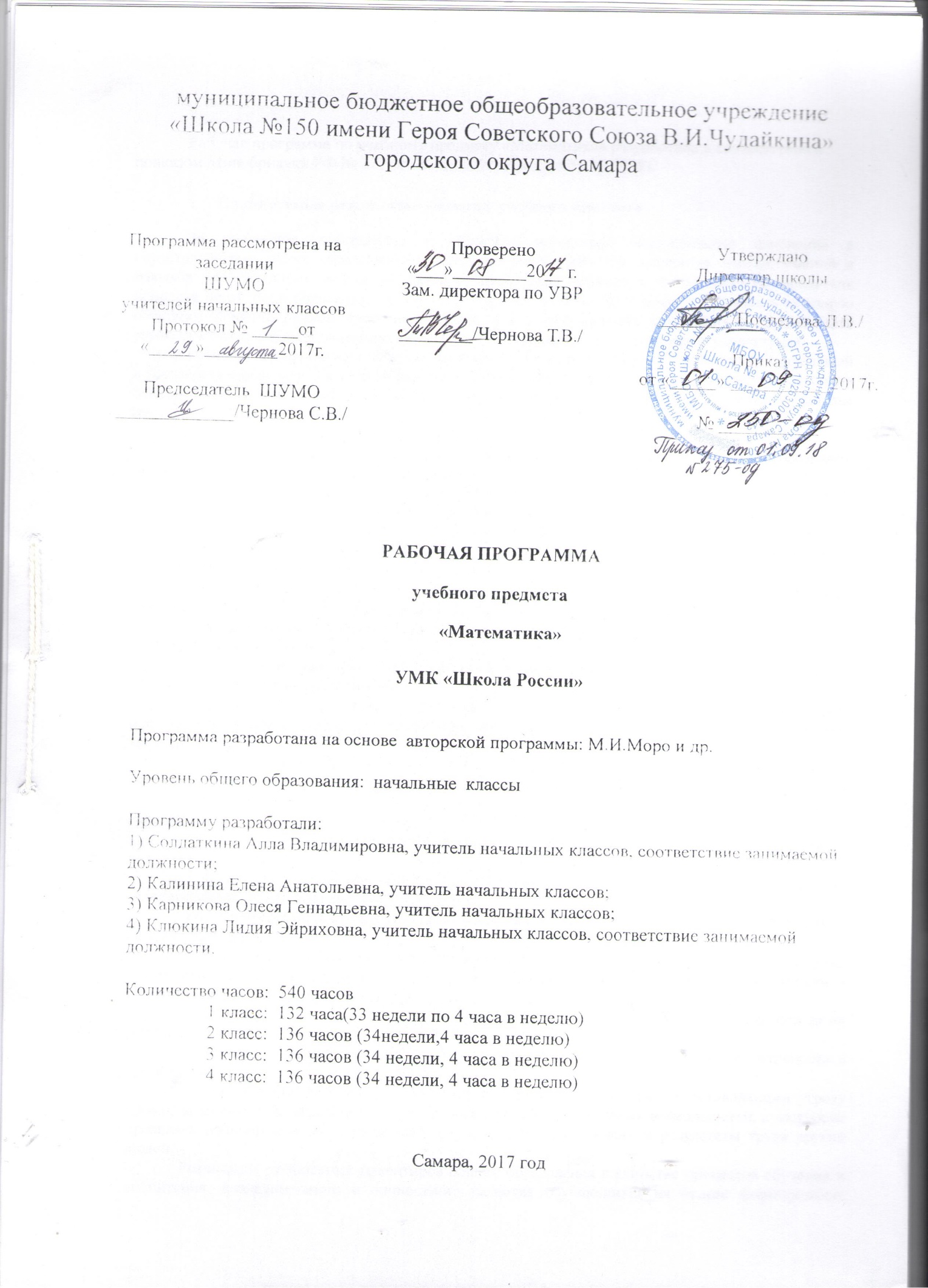 Рабочая программа по учебному предмету «Математика» разработана в соответствии с приказом Минобрнауки РФ № 373 от 06.10.2009г (в ред. от 31.12.2015). Рабочая программа по математике для 1-4 классов составлена на базе примерной программы основного  общего образования в соответствии с основными положениями ФГОС ООО второго поколения, соответствует основной образовательной программе основного общего образования МБОУ Школы №150 г.о. Самара. Данная программа ориентирована на содержание рабочей программы «Математика. Предметная линия учебников системы «Школа России». Авторы М.И.Моро, М.А.Бантова, Г.В.Бельтюкова, С.И.Волкова, С.В.Степанова. 1-4 классы, Москва, «Просвещение», 2013 и учебники:1 класс М.И.Моро, С.И.Волкова. Математика. 1 класс. Учебник. М., «Просвещение», 2014.2 класс М.И.Моро, С.И.Волкова, С.В.Степанова. Математика. 2 класс. Учебник в 2-х частях, Москва, «Просвещение», 2016.3 класс М.И.Моро, М.А.Бантова, Г.В.Бельтюкова, С.И.Волкова. Математика. 3 класс. Учебник в 2-х частях, Москва, «Просвещение», 2017.4 класс М.И.Моро, М.А.Бантова, Г.В.Бельтюкова, С.И.Волкова, С.В.Степанова. Математика. 4 класс. Учебник в 2-х частях, Москва, «Просвещение», 2015, 2018.Планируемые результаты освоения  учебного предметаЦенностные ориентиры начального образования конкретизируют личностный, социальный и государственный заказ системе образования, выраженный в Требованиях к результатам освоения основной образовательной программы, и отражают следующие целевые установки системы начального общего образования:·формирование основ гражданской идентичности личности на базе:— чувства сопричастности и гордости за свою Родину, народ и историю, осознания ответственности человека за благосостояние общества;— восприятия мира как единого и целостного при разнообразии культур, национальностей, религий; уважения истории и культуры каждого народа;·формирование психологических условий развития общения, сотрудничества на основе:— доброжелательности, доверия и внимания к людям, готовности к сотрудничеству и дружбе, оказанию помощи тем, кто в ней нуждается;— уважения к окружающим — умения слушать и слышать партнёра, признавать право каждого на собственное мнение и принимать решения с учётом позиций всех участников;·развитие ценностно-смысловой сферы личности на основе общечеловеческих принципов нравственности и гуманизма:– принятия и уважения ценностей семьи и образовательного учреждения, коллектива и общества и стремления следовать им;– ориентации в нравственном содержании и смысле как собственных поступков, так и поступков окружающих людей, развития этических чувств (стыда, вины, совести) как регуляторов морального поведения;– формирования эстетических чувств и чувства прекрасного через знакомство с национальной, отечественной и мировой художественной культурой;·развитие умения учиться как первого шага к самообразованию и самовоспитанию, а именно:– развитие широких познавательных интересов, инициативы и любознательности, мотивов познания и творчества;– формирование умения учиться и способности к организации своей деятельности (планированию, контролю, оценке);·развитие самостоятельности, инициативы и ответственности личности как условия её самоактуализации:– формирование самоуважения и эмоционально-положительного отношения к себе, готовности открыто выражать и отстаивать свою позицию, критичности к своим поступкам и умения адекватно их оценивать.Реализация ценностных ориентиров общего образования в единстве процессов обучения и воспитания, познавательного и личностного развития обучающихся на основе формирования общих учебных умений, обобщённых способов действия обеспечивает высокую эффективность решения жизненных задач и возможность саморазвития обучающихся.Программа обеспечивает достижение выпускниками начальной школы следующих личностных, метапредметных и предметных результатов.Личностные результатыЧувство гордости за свою Родину, российский народ и историю России;Осознание роли своей страны в мировом развитии, уважительное отношение к семейным ценностям, бережное отношение к окружающему миру.Целостное восприятие окружающего мира.Развитую мотивацию учебной деятельности и личностного смысла учения, заинтересованность в приобретении и расширении знаний и способов действий, творческий подход к выполнению заданий.Рефлексивную самооценку, умение анализировать свои действия и управлять ими.Навыки сотрудничества со взрослыми и сверстниками.Установку на здоровый образ жизни, наличие мотивации к творческому труду, к работе на результат.Метапредметные результатыСпособность принимать и сохранять цели и задачи учебной деятельности, находить средства и способы её осуществления.Овладение способами выполнения заданий творческого и поискового характера.Умения планировать, контролировать и оценивать учебные действия в соответствии с поставленной задачей и условиями её выполнения, определять наиболее эффективные способы достижения результата.Способность использовать знаково-символические средства представления информации для создания моделей изучаемых объектов и процессов, схем решения учебно-познавательных и практических задач.Использование речевых средств и средств информационных и коммуникационных технологий для решения коммуникативных и познавательных задач.Использование различных способов поиска (в справочных источниках и открытом учебном информационном пространстве Интернета), сбора, обработки, анализа, организации и передачи информации в соответствии с коммуникативными и познавательными задачами и технологиями учебного предмета, в том числе умение вводить текст с помощью клавиатуры компьютера, фиксировать (записывать) результаты измерения величин и анализировать изображения, звуки, готовить своё выступление и выступать с аудио-, видео- и графическим сопровождением.Овладение логическими действиями сравнения, анализа, синтеза, обобщения, классификации по родовидовым признакам, установления
аналогий и причинно-следственных связей, построения рассуждений, отнесения к известным понятиям.Готовность слушать собеседника и вести диалог; готовность признать возможность существования различных точек зрения и права каждого иметь свою; излагать своё мнение и аргументировать свою точку зрения.Определение общей цели и путей её достижения: умение договариваться о распределении функций и ролей в совместной деятельности, осуществлять взаимный контроль в совместной деятельности, адекватно оценивать собственное поведение и поведение окружающих.Овладение начальными сведениями о сущности и особенностях объектов и процессов в соответствии с содержанием учебного предмета «математика».Овладение базовыми предметными и межпредметными понятиями, отражающими существенные связи и отношения между объектами и процессами.Умение работать в материальной и информационной среде начального общего образования (в том числе с учебными моделями) в соответствии с содержанием учебного предмета «Математика».Предметные результаты-Использование приобретённых математических знаний для описания и объяснения окружающих предметов, процессов, явлений, а также для
оценки их количественных и пространственных отношений.Овладение основами логического и алгоритмического мышления,
пространственного воображения и математической речи, основами счёта, измерения, прикидки результата и его оценки, наглядного представления данных в разной форме (таблицы, схемы, диаграммы),записи и выполнения алгоритмов.Приобретение начального опыта применения математических знаний для решения учебно-познавательных и учебно-практических задач.Умения выполнять устно и письменно арифметические действия с числами и числовыми выражениями, решать текстовые задачи, выполнять и строить алгоритмы и стратегии в игре, исследовать, распознавать и изображать геометрические фигуры, работать с таблицами, схемами, графиками и диаграммами, цепочками, представлять, анализировать и интерпретировать данные.Приобретение первоначальных навыков работы на компьютере (набирать текст на клавиатуре, работать с меню, находить информацию по заданной теме, распечатывать её на принтере).Личностные, метапредметные и предметные результаты освоения учебного предмета1-й классЛичностными результатами изучения курса «Математика» в 1-м классе является формирование следующих умений:Определять и высказывать под руководством педагога самые простые общие для всех людей правила поведения при сотрудничестве (этические нормы).В предложенных педагогом ситуациях общения и сотрудничества, опираясь на общие для всех простые правила поведения,  делать выбор, при поддержке других участников группы и педагога, как поступить.Метапредметными результатами изучения курса «Математика» в 1-м классе являются формирование следующих универсальных учебных действий (УУД).Регулятивные УУД:Определять и формулировать цель деятельности на уроке с помощью учителя.Проговаривать последовательность действий на уроке.Учиться высказывать своё предположение (версию) на основе работы с иллюстрацией учебника.Учиться работать по предложенному учителем плану.Учиться отличать верно выполненное задание от неверного.Учиться совместно с учителем и другими учениками давать эмоциональную оценку деятельности класса  на уроке.Познавательные УУД:Ориентироваться в своей системе знаний: отличать новое от уже известного с помощью учителя.Делать предварительный отбор источников информации: ориентироваться  в учебнике (на развороте, в оглавлении, в словаре).Добывать новые знания: находить ответы на вопросы, используя учебник, свой жизненный опыт и информацию, полученную на уроке.Перерабатывать полученную информацию: делать выводы в результате  совместной  работы всего класса.Перерабатывать полученную информацию: сравнивать и группировать такие математические объекты, как числа, числовые выражения, равенства, неравенства, плоские геометрические фигуры.Преобразовывать информацию из одной формы в другую: составлять математические рассказы и задачи на основе простейших математических моделей (предметных, рисунков, схематических рисунков, схем); находить и формулировать решение задачи с помощью простейших  моделей (предметных, рисунков, схематических рисунков, схем).Коммуникативные УУД:Донести свою позицию до других: оформлять свою мысль в устной и письменной речи (на уровне одного предложения или небольшого текста).Слушать и понимать речь других.Совместно договариваться о правилах общения и поведения в школе и следовать им.Предметными результатами изучения курса «Математика» в 1-м классе являются формирование следующих умений.Учащиеся должны уметь использовать при выполнении заданий:знание названий и последовательности чисел от 1 до 20; разрядный состав чисел от 11 до 20;знание названий и обозначений операций сложения и вычитания;использовать знание таблицы сложения однозначных чисел и соответствующих случаев вычитания в пределах 10 (на уровне навыка);сравнивать группы предметов с помощью составления пар;читать, записывать и сравнивать числа в пределах 20;находить значения выражений, содержащих 1-2 действия (сложение или вычитание);решать простые задачи, раскрывающие конкретный смысл действий сложения и вычитания а) раскрывающие смысл действий сложения и вычитания; а также задачи на нахождение числа, которое на несколько единиц больше (меньше) данного.–	распознавать геометрические фигуры: точку, круг, отрезок, ломаную, многоугольник, прямоугольник, квадрат, линии: кривая, прямая.в процессе вычислений осознанно  следовать алгоритму сложения и вычитания в пределах 20;использовать в речи названия компонентов и результатов действий сложения и вычитания, использовать знание зависимости между ними в процессе поиска решения и при оценке результатов действий;использовать в процессе вычислений знание переместительного свойства сложения;использовать в процессе измерения знание единиц измерения длины, объёма и массы (сантиметр, дециметр, литр, килограмм);выделять как основание классификации такие признаки предметов, как цвет, форма, размер, назначение, материал;выделять часть предметов из большей группы на основании общего признака (видовое отличие), объединять группы предметов в большую группу (целое) на основании общего признака (родовое отличие);производить классификацию предметов, математических объектов по одному основанию;использовать при вычислениях алгоритм нахождения значения выражений без скобок, содержащих два действия (сложение и/или вычитание);определять длину данного отрезка;читать информацию, записанную в таблицу, содержащую не более трёх строк и трёх столбцов;заполнять таблицу, содержащую не более трёх строк и трёх столбцов;решать арифметические ребусы и числовые головоломки, содержащие не более двух действий.2-й классЛичностными результатами изучения предметно-методического курса «Математика» во 2-м классе является формирование следующих умений:Самостоятельно определять и высказывать самые простые, общие для всех людей правила поведения при совместной работе и сотрудничестве (этические нормы).В предложенных педагогом ситуациях общения и сотрудничества, опираясь на общие для всех простые правила поведения, самостоятельно  делать выбор, какой поступок совершить.Метапредметными результатами изучения курса «Математика» во 2-м классе являются формирование следующих универсальных учебных действий.Регулятивные УУД:Определять цель деятельности на уроке с помощью учителя и самостоятельно.Учиться совместно с учителем обнаруживать и формулировать учебную проблему совместно с учителем Учиться планировать учебную деятельность на уроке.Высказывать свою версию, пытаться предлагать способ её проверки Работая по предложенному плану, использовать необходимые средства (учебник, простейшие приборы и инструменты).Определять успешность выполнения своего задания в диалоге с учителем.Познавательные УУД:Ориентироваться в своей системе знаний: понимать, что нужна  дополнительная информация (знания) для решения учебной  задачи в один шаг.Делать предварительный отбор источников информации для  решения учебной задачи.Добывать новые знания: находить необходимую информацию как в учебнике, так и в предложенных учителем  словарях и энциклопедияхДобывать новые знания: извлекать информацию, представленную в разных формах (текст, таблица, схема, иллюстрация и др.).Перерабатывать полученную информацию: наблюдать и делать  самостоятельные  выводы.Коммуникативные УУД:Донести свою позицию до других: оформлять свою мысль в устной и письменной речи (на уровне одного предложения или небольшого текста).Слушать и понимать речь других.Вступать в беседу на уроке и в жизни.Совместно договариваться о  правилах общения и поведения в школе и следовать им.Предметными результатами изучения курса «Математика» во 2-м классе являются формирование следующих уменийУчащиеся должны уметь:использовать при выполнении заданий названия и последовательность чисел от 1 до 100;использовать при вычислениях на уровне навыка знание табличных случаев сложения однозначных чисел и  соответствующих им случаев вычитания в пределах 20;использовать при выполнении арифметических действий названия и обозначения операций умножения и деления;осознанно следовать алгоритму выполнения действий в выражениях со скобками и без них;использовать в речи названия единиц измерения длины, объёма: метр, дециметр, сантиметр, килограмм;читать, записывать и сравнивать числа в пределах 100;осознанно следовать  алгоритмам устного и письменного сложения и вычитания чисел в пределах 100;решать задачи в 1-2 действия на сложение и вычитание и простые задачи:а) раскрывающие смысл действий сложения, вычитания, умножения и деления;б) использующие понятия «увеличить в (на)...», «уменьшить в (на)...»;в) на разностное и кратное сравнение;измерять длину данного отрезка, чертить отрезок данной длины;узнавать и называть плоские углы: прямой, тупой и острый;узнавать и называть плоские геометрические фигуры: треугольник, четырёхугольник, пятиугольник, шестиугольник, многоугольник; выделять из множества четырёхугольников прямоугольники, из множества прямоугольников – квадраты;находить периметр многоугольника (треугольника, четырёхугольника).3–4-й классыЛичностными результатами изучения учебно-методического курса «Математика» в 3–4-м классах является формирование следующих умений:Самостоятельно определять и высказывать самые простые общие для всех людей правила поведения при общении и сотрудничестве (этические нормы общения и сотрудничества).В самостоятельно созданных ситуациях общения и сотрудничества, опираясь на общие для всех простые правила поведения,  делать выбор, какой поступок совершить.Метапредметными результатами изучения учебно-методического курса «Математика» в 3-ем классе являются формирование следующих универсальных учебных действий.Регулятивные УУД:Самостоятельно формулировать цели урока после предварительного обсуждения.Учиться, совместно с учителем, обнаруживать и формулировать учебную проблему.Составлять план решения проблемы (задачи) совместно с учителем.Работая по плану, сверять свои действия с целью и, при необходимости, исправлять ошибки с помощью учителя.Познавательные УУД:Ориентироваться в своей системе знаний: самостоятельно предполагать, какая информация нужна для решения учебной задачи в один шаг.Отбирать необходимые для решения учебной задачи  источники информации среди предложенных учителем словарей, энциклопедий, справочников.Добывать новые знания: извлекать информацию, представленную в разных формах (текст, таблица, схема, иллюстрация и др.).Перерабатывать полученную информацию: сравнивать и  группировать факты и явления; определять причины явлений, событий.Перерабатывать полученную информацию: делать выводы на основе обобщения   знаний.Преобразовывать информацию из одной формы в другую:  составлять простой план учебно-научного текста.Коммуникативные УУД:Донести свою позицию до других: оформлять свои мысли в устной и письменной речи с учётом своих учебных и жизненных речевых ситуаций.Донести свою позицию до других: высказывать свою точку зрения и пытаться её обосновать, приводя аргументы.Слушать других, пытаться принимать другую точку зрения, быть готовым изменить свою точку зрения.Читать вслух и про себя тексты учебников и при этом: вести «диалог с автором» (прогнозировать будущее чтение; ставить вопросы к тексту и искать ответы; проверять себя); отделять новое от известного; выделять главное; составлять план.Договариваться с людьми: выполняя различные роли в группе, сотрудничать в совместном решении проблемы (задачи).Учиться уважительно относиться к позиции другого, пытаться договариваться.Предметными результатами изучения курса «Математика» в 3-м классе являются формирование следующих умений.Учащиеся должны уметь:-	использовать при решении учебных задач названия и последовательность чисел в пределах 1 000 (с какого числа начинается натуральный ряд чисел, как образуется каждое следующее число в этом ряду);объяснять, как образуется каждая следующая счётная единица;использовать при решении учебных задач единицы измерения длины (мм, см, дм, м, км),  массы (кг, центнер), площади (см2, дм2, м2), времени (секунда, минута, час, сутки, неделя, месяц, год, век) и соотношение между единицами измерения каждой из величин;использовать при решении учебных задач формулы площади и периметра прямоугольника (квадрата);пользоваться для объяснения и обоснования своих действий изученной математической терминологией;читать, записывать и сравнивать числа в пределах 1 000;представлять любое трёхзначное число в виде суммы разрядных слагаемых;выполнять устно умножение и деление чисел в пределах 100 (в том числе и деление с остатком);выполнять умножение и деление с 0; 1; 10; 100;осознанно следовать алгоритмам  устных вычислений при сложении, вычитании, умножении и делении трёхзначных чисел, сводимых к вычислениям в пределах 100, и алгоритмам письменных  вычислений при сложении, вычитании, умножении и делении чисел в остальных случаях;осознанно следовать алгоритмам  проверки вычислений;использовать при вычислениях и решениях различных задач распределительное свойство умножения и деления относительно суммы (умножение и деление суммы на число), сочетательное свойство умножения для рационализации вычислений;читать числовые и буквенные выражения, содержащие не более двух действий с использованием названий компонентов;решать задачи в 1–2 действия на все арифметические действия арифметическим способом (с опорой на схемы, таблицы, краткие записи и другие модели);находить значения выражений в 2–4 действия;использовать знание соответствующих формул площади и периметра прямоугольника (квадрата) при решении различных задач;использовать знание зависимости между компонентами и результатами действий при решении уравнений вида а ± х = b; а ∙ х = b; а : х = b;строить на клетчатой бумаге прямоугольник и квадрат по заданным длинам сторон;сравнивать величины по их числовым значениям; выражать данные величины в изученных единицах измерения;определять время по часам с точностью до минуты;сравнивать и упорядочивать объекты по разным признакам: длине, массе, объёму;Предметными результатами изучения курса «Математика» в 4-м классе являются формирование следующих умений.Учащиеся должны уметь:использовать при решении различных задач название и последовательность чисел в натуральном ряду в пределах 1 000 000 (с какого числа начинается этот ряд, как образуется каждое следующее число в этом ряду);объяснять, как образуется каждая следующая счётная единица;использовать при решении различных задач названия и последовательность разрядов в записи числа;использовать при решении различных задач названия и последовательность первых трёх классов;рассказывать, сколько разрядов содержится в каждом классе;объяснять соотношение между разрядами;использовать при решении различных задач и обосновании своих действий знание о количестве разрядов, содержащихся в каждом классе;использовать при решении различных задач и обосновании своих действий знание о том, сколько единиц каждого класса содержится в записи числа;использовать при решении различных задач и обосновании своих действий знание о позиционности десятичной системы счисления;использовать при решении различных задач знание о единицах измерения величин (длина, масса, время, площадь), соотношении между ними;использовать при решении различных задач знание о функциональной связи между величинами (цена, количество, стоимость; скорость, время, расстояние; производительность труда, время работы, работа);выполнять устные вычисления (в пределах 1 000 000) в случаях, сводимых к вычислениям в пределах 100, и письменные вычисления в остальных случаях, выполнять проверку правильности вычислений;выполнять умножение и деление с 1 000;решать простые и составные задачи, раскрывающие смысл арифметических действий, отношения между числами и зависимость между группами величин (цена, количество, стоимость; скорость, время, расстояние; производительность труда, время работы, работа);решать задачи, связанные с движением двух объектов: навстречу и в противоположных направлениях;решать задачи в 2–3 действия на все арифметические действия арифметическим способом (с опорой на схемы, таблицы, краткие записи и другие модели);осознанно создавать алгоритмы вычисления значений числовых выражений, содержащих до 3−4 действий (со скобками и без них), на основе знания правила о порядке выполнения действий и знания свойств арифметических действий и следовать этим алгоритмам, включая анализ и проверку своих действий;осознанно пользоваться алгоритмом нахождения значения выражений с одной переменной при заданном значении переменных;использовать знание зависимости между компонентами и результатами действий сложения, вычитания, умножения, деления при решении уравнений вида:a ± x= b; x – a= b;a ∙ x = b; a : x= b; x : a= b;уметь сравнивать значения выражений, содержащих одно действие; понимать и объяснять, как изменяется результат сложения, вычитания, умножения и деления в зависимости от изменения одной из компонентоввыделять из множества треугольников прямоугольный и тупоугольный, равнобедренный и равносторонний треугольники;строить окружность по заданному радиусу;распознавать геометрические фигуры: точка, линия (прямая, кривая), отрезок,  ломаная, многоугольник и его элементы (вершины, стороны, углы), в том числе треугольник, прямоугольник (квадрат), угол, круг, окружность (центр, радиус);СОДЕРЖАНИЕ УЧЕБНОГО ПРЕДМЕТАЧисла и величиныСчёт предметов. Образование, название и запись чисел от 0 до 1 000 000. Десятичные единицы счёта. Разряды и классы. Представление многозначных чисел в виде суммы разрядных слагаемых. Сравнение и упорядочение чисел, знаки сравнения.Измерение величин. Единицы измерения величин: массы (грамм, килограмм, центнер, тонна); вместимости (литр), времени (секунда, минута, час, сутки, неделя, месяц, год, век). Соотношения между единицами измерения однородных величин. Сравнение и упорядочение однородных величин. Доля величины (половина, треть, четверть, десятая, сотая, тысячная).Арифметические действияСложение, вычитание, умножение и деление. Знаки действий. Названия компонентов и результатов арифметических действий. Таблица сложения. Таблица умножения. Взаимосвязь арифметических действий (сложения и вычитания, сложения и умножения, умножения и деления). Нахождение неизвестного компонента арифметического действия. Деление с остатком. Свойства сложения, вычитания и умножения: переместительное и сочетательное свойства сложения и умножения, распределительное свойство умножения относительно сложения и вычитания. Числовые выражения. Порядок выполнения действий в числовых выражениях со скобками и без скобок. Нахождение значения числового выражения. Использование свойств арифметических действий и правил о порядке выполнения действий в числовых выражениях. Алгоритмы письменного сложения и вычитания многозначных чисел, умножения и деления многозначных чисел на однозначное, двузначное и трёхзначное число. Способы проверки правильности вычислений (обратные действия, взаимосвязь компонентов и результатов действий, прикидка результата, проверка вычислений на калькуляторе).Элементы алгебраической пропедевтики. Выражения с одной переменной вида a ± 28, 8 ∙b, c : 2; с двумя переменными вида: a+ b, а – b, a ∙ b, c: d(d ≠ 0), вычисление их значений при заданных значениях входящих в них букв. Использование буквенных выражений при формировании обобщений, при рассмотрении умножения 1 и 0 (1 ∙ а = а, 0 ∙ с = 0 и др.). Уравнение. Решение уравнений (подбором значения неизвестного, на основе соотношений между целым и частью, на основе взаимосвязей между компонентами и результатами арифметических действий).Работа с текстовыми задачамиЗадача. Структура задачи. Решение текстовых задач арифметическим способом. Планирование хода решения задач.Текстовые задачи, раскрывающие смысл арифметических действий (сложение, вычитание, умножение и деление). Текстовые задачи, содержащие отношения «больше на (в) …», «меньше на (в) …». Текстовые задачи, содержащие зависимости, характеризующие процесс движения (скорость, время, пройденный путь), расчёт стоимости товара (цена, количество, общая стоимость товара), расход материала при изготовлении предметов (расход на один предмет, количество предметов, общий расход) и др. Задачи на определение начала, конца и продолжительности события. Задачи на нахождение доли целого и целого по его доле.Решение задач разными способами.Представление текста задачи в виде рисунка, схематического рисунка, схематического чертежа, краткой записи, в таблице, на диаграмме.Пространственные отношения. Геометрические фигурыВзаимное расположение предметов в пространстве и на плоскости (выше — ниже, слева — справа, за — перед, между, вверху — внизу, ближе — дальше и др.).Распознавание и изображение геометрических фигур: точка, линия (прямая, кривая), отрезок, луч, угол, ломаная; многоугольник (треугольник, четырёхугольник, прямоугольник, квадрат, пятиугольник и т. д.).Свойства сторон прямоугольника.Виды треугольников по углам: прямоугольный, тупоугольный, остроугольный. Виды треугольников по соотношению длин сторон: разносторонний, равнобедренный (равносторонний).Окружность (круг). Центр, радиус окружности (круга).Использование чертёжных инструментов (линейка, угольник, циркуль) для выполнения построений.Геометрические формы в окружающем мире. Распознавание и называние геометрических тел: куб, пирамида, шар.Геометрические величиныГеометрические величины и их измерение. Длина. Единицы длины (миллиметр, сантиметр, дециметр, метр, километр). Соотношения между единицами длины. Перевод одних единиц длины в другие. Измерение длины отрезка и построение отрезка заданной длины. Периметр. Вычисление периметра многоугольника, в том числе периметра прямоугольника (квадрата).Площадь. Площадь геометрической фигуры. Единицы площади (квадратный миллиметр, квадратный сантиметр, квадратный дециметр, квадратный метр, квадратный километр). Точное и приближённое (с помощью палетки) измерение площади геометрической фигуры. Вычисление площади прямоугольника (квадрата).Работа с информациейСбор и представление информации, связанной со счётом (пересчётом), измерением величин; анализ и представление информации в разных формах: таблицы, столбчатой диаграммы. Чтение и заполнение таблиц, чтение и построение столбчатых диаграмм.Интерпретация данных таблицы и столбчатой диаграммы.Составление конечной последовательности (цепочки) предметов, чисел, числовых выражений, геометрических фигур и др. по заданному правилу. Составление, запись и выполнение простого алгоритма (плана) поиска информации.Построение простейших логических высказываний с помощью логических связок и слов («верно/неверно, что …», «если …, то …», «все», «каждый» и др.).1-й класс(4 часа в неделю, всего – 132 ч)Общие понятия.Подготовка к изучению чисел. Пространственные и временные представления (8ч)Признаки предметов.Свойства (признаки) предметов: цвет, форма, размер, назначение, материал, общее название.Выделение предметов из группы по заданным свойствам, сравнение предметов, разбиение предметов на группы (классы) в соответствии с указанными свойствами.Отношения.Сравнение групп предметов. Равно, не равно, столько же.Числа и операции над ними.Числа от 1 до 10. (Нумерация 28ч)Числа от 1 до 9. Натуральное число как результат счёта и мера величины.Состав чисел от 2 до 9. Сравнение чисел, запись отношений между числами. Числовые равенства, неравенства. Последовательность чисел. Получение числа прибавлением 1 к предыдущему числу, вычитанием 1 из числа, непосредственно следующего за ним при счёте.Ноль. Число 10. Состав числа 10.Числа от 1 до 20. (Нумерация 12ч)Устная и письменная нумерация чисел от 1 до 20. Десяток. Образование и название чисел от 1 до 20. Модели чисел.Чтение и запись чисел. Разряд десятков и разряд единиц, их место в записи чисел.Сравнение чисел, их последовательность. Представление числа в виде суммы разрядных слагаемых.Сложение и вычитание в пределах десяти. (56ч)Конкретный смысл и названия действий сложения и вычитания. Знаки + (плюс),- (минус), = (равно).Сложение и вычитание чисел в пределах 10. Компоненты сложения и вычитания. Взаимосвязь операций сложения и вычитания.Переместительное свойство сложения. Приёмы сложения и вычитания.Табличные случаи сложения однозначных чисел. Соответствующие случаи вычитания.Понятия «увеличить на ...», «уменьшить на ...», «больше на ...», «меньше на ...».Сложение и вычитание чисел в пределах 20 (22ч)Алгоритмы сложения и вычитания однозначных чисел с переходом через разряд. Табличные случаи сложения и вычитания чисел в пределах 20. (Состав чисел от 11 до 19.)Величины и их измерение.Величины: длина, масса, объём и их измерение. Общие свойства величин.Единицы измерения величин: сантиметр,  килограмм, литр.Текстовые задачи.Задача, её структура. Простые и составные текстовые задачи:а) раскрывающие смысл действий сложения и вычитания;б) задачи, при решении которых используются понятия «увеличить на ...», «уменьшить на ...»;Элементы геометрии.Точка. Линии: прямая, кривая. Отрезок. Ломаная. Многоугольники как замкнутые ломаные: треугольник, четырёхугольник, прямоугольник, квадрат. Круг, овал.Вычисление длины ломаной как суммы длин её звеньев.Вычисление суммы длин сторон прямоугольника и квадрата без использования термина «периметр».Элементы алгебры.Равенства, неравенства, знаки «=», «>»; «<». Числовые выражения. Чтение, запись, нахождение значений выражений. Равенство и неравенство.Занимательные и нестандартные задачи.Числовые головоломки, арифметические ребусы. Арифметические лабиринты, математические фокусы. Задачи на разрезание и составление фигур. Задачи с палочками.Итоговое повторение (6ч)2-й класс(4 часа в неделю, всего – 136 ч)Числа и операции над ними.Числа от 1 до 100.Нумерация (16ч)Десяток. Счёт десятками. Образование и название двузначных чисел. Модели двузначных чисел. Чтение и запись чисел. Сравнение двузначных чисел, их последовательность. Представление двузначного числа в виде суммы разрядных слагаемых.Устная и письменная нумерация двузначных чисел. Разряд десятков и разряд единиц, их место в записи чисел.Сложение и вычитание чисел.(70ч)Операции сложения и вычитания. Взаимосвязь операций сложения и вычитанияИзменение результатов сложения и вычитания в зависимости от изменения компонент. Свойства сложения и вычитания. Приёмы рациональных вычислений.Сложение и вычитание двузначных чисел, оканчивающихся нулями.Устные и письменные приёмы сложения и вычитания чисел в пределах 100.Алгоритмы сложения и вычитания.Умножение и деление чисел.(39ч)Нахождение суммы нескольких одинаковых слагаемых и представление числа в виде суммы одинаковых слагаемых. Операция умножения. Переместительное свойство умножения.Операция деления. Взаимосвязь операций умножения и деления. Таблица умножения и деления однозначных чисел.Величины и их измерение.Длина. Единица измерения длины – метр. Соотношения между единицами измерения длины.Перевод именованных чисел в заданные единицы (раздробление и превращение).Периметр многоугольника. Формулы периметра квадрата и прямоугольника.Цена, количество и стоимость товара.Время. Единица времени – час.Текстовые задачи.Простые и составные текстовые задачи, при решении которых используется:а) смысл действий сложения, вычитания, умножения и деления;в) разностное сравнение;Элементы геометрии.Обозначение геометрических фигур буквами.Острые и тупые углы.Составление плоских фигур из частей. Деление плоских фигур на части.Элементы алгебры.Переменная. Выражения с переменной. Нахождение значений выражений вида а ± 5; 4 – а; при заданных числовых значениях переменной.Использование скобок для обозначения последовательности действий. Порядок действий в выражениях, содержащих два и более действия со скобками и без них.Решение уравнений вида а ± х = b; х – а = b; а – х = b;Занимательные и нестандартные задачи.Логические задачи. Арифметические лабиринты, магические фигуры, математические фокусы.Задачи на разрезание и составление фигур. Задачи с палочками.Итоговое повторение.(11ч)3-й класс(4 часа в неделю, всего – 136 ч)Числа и операции над ними.Числа от 1 до 100.Сложение и вычитание (продолжение) (8ч).Устные и письменные приёмы  сложения и вычитания .Умножение и деление чисел в пределах 100 (83ч).Операции умножения и деления над числами в пределах 100. Распределительное свойство умножения и деления относительно суммы (умножение и деление суммы на число). Сочетательное свойство умножения. Использование свойств умножения и деления для рационализации вычислений. Внетабличное умножение и деление. Деление с остатком. Проверка деления с остатком. Изменение результатов умножения и деления в зависимости от изменения компонент. Дробные числа.Доли. Сравнение долей, нахождение доли числа. Нахождение числа по доле.Числа от 1 до 1 000.Нумерация (13ч)Сотня. Счёт сотнями. Тысяча. Трёхзначные числа. Разряд сотен, десятков, единиц. Разрядные слагаемые. Чтение и запись трёхзначных чисел. Последовательность чисел. Сравнение чисел.Сложение и вычитание чисел (10ч).Операции сложения и вычитания над числами в пределах 1 000. Устное сложение и вычитание чисел в случаях, сводимых к действиям в пределах 100. Письменные приёмы сложения и вычитания трёхзначных чисел.Умножение и деление чисел в пределах 1000 (12ч).Операции умножения и деления над числами в пределах 1000. Устное умножение и деление чисел в случаях, сводимых к действиям в пределах 100; умножение и деление на 100. Письменные приёмы умножения трёхзначного числа на однозначное. Запись умножения «в столбик». Письменные приёмы деления трёхзначных чисел на однозначное. Запись деления «уголком».Величины и их измерение.Время. Единицы измерения времени: секунда, минута, час, сутки, неделя, месяц, год. Соотношения между единицами измерения времени. Календарь.Длина. Единицы длины: 1 мм, 1 км. Соотношения между единицами измерения длины.Масса. Единица измерения массы: центнер. Соотношения между единицами измерения массы.Скорость, расстояние. Зависимость между величинами: скорость, время, расстояние.Текстовые задачи.Решение простых и составных текстовых задач.Элементы алгебры.Решение уравнений вида: х ± а = с ± b; а – х = с ± b; х ± a = с ∙ b; а – х = с : b; х : а = с±b;а ∙ х = с±b;а : х = с ∙ b  ит.д.Занимательные и нестандартные задачи.Логические задачи.Итоговое повторение.(10ч)4-й класс(4 часа в неделю, всего – 136 ч)Числа от 1 до 1000.Повторение (13ч)Нумерация.Числа от 1 до 1000. Нумерация. Четыре арифметических действия. Порядок их выполнения в выражениях, содержащих 2—4 действия. Письменные приемы вычислений.Числа, которые больше 1000.Нумерация (11 ч)Новая счетная единица — тысяча.Разряды и классы: класс единиц, класс тысяч, класс миллионов и т. д.Чтение, запись и сравнение многозначных чисел.Представление многозначного числа в виде суммы раз рядных слагаемых.Увеличение (уменьшение) числа в 10, 100, 1000 раз.Практическая работа: Угол. Построение углов различных видов.Величины (12 ч)Единицы длины: миллиметр, сантиметр, дециметр, метр, километр. Соотношения между ними.Единицы площади: квадратный миллиметр, квадратный сантиметр, квадратный дециметр, квадратный метр, квадратный километр. Соотношения между ними.Единицы массы: грамм, килограмм, центнер, тонна. Соотношения между ними.Единицы времени: секунда, минута, час, сутки, месяц, год, век. Соотношения между ними. Задачи на определение начала, конца события, его продолжительности.Практическая работа: Измерение площади геометрической фигуры при помощи палетки.Числа, которые больше 1000.Величины (6 ч)Сложение и вычитание (11 ч)Сложение и вычитание (обобщение и систематизация знаний): задачи, решаемые сложением и вычитанием; сложение и вычитание с числом 0; переместительное и сочетательное свойства сложения и их использование для рационализации вычислений; взаимосвязь между компонентами и результатами сложения и вычитания; способы проверки сложения и вычитания.Решение уравнений вида:Х + 312 = 654 + 79,729 – х = 217,х – 137 = 500 – 140.Устное сложение и вычитание чисел в случаях, сводимых к действиям в пределах 100, и письменное – в остальных случаях.Сложение и вычитание значений величин.Числа, которые больше 1000.Умножение и деление (71 ч)Умножение и деление (обобщение и систематизация знаний): задачи, решаемые умножением и делением; случаи умножения с числами 1 и 0; деление числа 0 и невозможность деления на 0; переместительное и сочетательное свойства умножения, распределительное свойство умножения относительно сложения; рационализация вычислений на основе перестановки множителей, умножения суммы на число и числа на сумму, деления суммы на число, умножения и деления числа на произведение; взаимосвязь между компонентами и результатами умножения и деления; способы проверки умножения и деления.Решение уравнений вида 6 – х = 429 + 120, х – 18 = 270 – 50, 360 : х= 630 : 7 на основе взаимосвязей между компонентами и результатами действий.Устное умножение и деление на однозначное число в случаях, сводимых к действиям в пределах 100; умножение и деление на 10, 100, 1000.Письменное умножение и деление на однозначное и двузначное числа в пределах миллиона. Письменное умножение и деление на трехзначное число (в порядке ознакомления).Умножение и деление значений величин на однозначное число.Связь между величинами (скорость, время, расстояние; масса одного предмета, количество предметов, масса всех предметов и др.).Практическая работа: Построение прямоугольного треугольника и прямоугольника на нелинованной бумаге.В течение всего года проводится:вычисление значений числовых выражений в 2 – 4 действия ( со скобками и без них), требующих применения всех изученных правил о порядке действий;решение задач в одно действие, раскрывающих:а) смысл арифметических действий;б) нахождение неизвестных компонентов действий;в) отношения больше, меньше, равно;г) взаимосвязь между величинами;решение задач в 2 – 4 действия;решение задач на распознавание геометрических фигур в составе более сложных; разбиение фигуры на заданные части; составление заданной фигуры из 2 – 3 ее частей; построение фигур с помощью линейки и циркуля.Итоговое повторение (12 ч)Нумерация многозначных чисел. Арифметические действия. Порядок выполнения действий.Выражение. Равенство. Неравенство. Уравнение.Величины.Геометрические фигуры.Доли.Решение задач изученных видов.Критерии и нормы оценки знаний обучающихся	В 1 классе домашние задания не задаются. Учитель планирует свою работу так, чтобы обеспечить полноценное усвоение каждым ребенком необходимых знаний, умений и навыков только на уроке.	В 1 классе используется только словесная оценка, критериями которой является соответствие или несоответствие требованиям программы. Оценки фиксируются и накапливаются в таблицах образовательных результатов (предметных, метапредметных и личностных) и в портфолио.	Метапредметные и личностные неперсонифицированные диагностические работы (один раз в год – обязательно).	Используется «Алгоритм самооценки». В первом классе алгоритм состоит из 4 вопросов:Какое было дано задание? (Учимся вспоминать цель работы)Удалось выполнить задание? (Учимся сравнивать результат с целью)Задание выполнено верно или не совсем? (Учимся находить и признавать ошибки)Выполнил самостоятельно или с чьей-то помощью? (Учимся оценивать процесс)После проведения итоговых контрольных работ по предметам и диагностик метапредметных результатов используются таблицы результатов, в которые учитель выставляет отметка за каждое из заданий в таблицу результатов. Отметки в таблицы результатов выставляются в 1 классе в виде «+» (зачет, решение задачи, выполнение задания) или «-» ( задача не решена, задание не выполнено).Во 2-4 классах отметки выставляются по пятибалльной шкале. В целях проверки уровня достижений планируемых результатов проводятся текущие и итоговые контрольные работы. Текущие контрольные работы проводятся сразу после изучения важных и крупных тем программы. Итоговые контрольные работы являются способом проверки достигнутых планируемых результатов, обеспечивающих дальнейшее обучение по предмету.В 1-4 классах в конце года предусматривается выполнение комплексных контрольных работ.Особенности организации контроля по математикеКонтроль за уровнем достижений обучающихся по математике проводится в форме устной оценки и письменных работ: контрольных, проверочных и самостоятельных работ, тестовых заданий.Контрольные, проверочные и самостоятельные работы направлены на контроль и проверку сформированности математических знаний, умений и навыков. Тексты работ подбираются средней трудности с расчетом на возможность их выполнения всеми детьми. Задания повышенной сложности оцениваются отдельно и только положительной отметкой.	Тесты в области метапредметных умений дают возможность проверять овладение обучающимися такими универсальными способами деятельности, как наблюдение, сравнение, измерение, выбор способа решения учебной задачи (верного варианта ответа), контроль и коррекция, оценка, распознавание математических объектов, определение истинности утверждений и умение делать вывод на основе анализа конкретной учебной ситуации.Учёт ошибок и оценка письменных контрольных работКОНТРОЛЬНАЯ РАБОТАа) задания должны быть одного уровня для всего класса;б) задания повышенной трудности выносятся в «дополнительное задание», которое предлагается для выполнения всем ученикам и оценивается только оценками «4» и «5»; обязательно разобрать их решение при выполнении работы над ошибками;в) за грамматические ошибки, допущенные в работе, оценка по математике не снижается;г) за неряшливо оформленную работу, несоблюдение правил каллиграфии оценка по математике снижается на 1 балл, но не ниже «3».Работа, состоящая из примеров:«5» - без ошибок.«4» -1-2 грубые и 1-2 негрубые ошибки.«3» - 4 грубые и 1 негрубая ошибки; или 3 грубые и 2 негрубые ошибки.«2» - 5 и более грубых ошибки.Работа, состоящая из задач:«5» - без ошибок.«4» - нет ошибок в ходе решения задач, но 1-2 вычислительные ошибки.«3» - 1 ошибка в ходе решения задач и 1 вычислительная ошибка;          или не решения 1 задача и вычислительных ошибок нет.«2» - допущена ошибка в ходе решения 2-х задач;          или 1 ошибка в ходе решения задач и две вычислительные ошибки.Комбинированная работа:«5» - без ошибок«4» - 1-2 вычислительные ошибки.«3» - 1 ошибка в ходе решения задач и 3-4 вычислительные ошибки.«2» - более 5-ти вычислительных ошибок,         или ошибки в ходе решения задач и хотя бы 1 вычислительная ошибка.Грубые ошибки:1.Вычислительные ошибки в примерах и задачах.2. Ошибки на незнание порядка выполнения арифметических действий.3. Неправильное решение задачи (пропуск действия, неправильный выбор действий, лишние действия).4. Не решенная до конца задача или пример5. Невыполненное задание. Негрубые ошибки:1.Нерациональный прием вычислений.2. Неправильная постановка вопроса к действию при решении задачи.3. Неверно сформулированный ответ задачи.4. Неправильное списывание данных (чисел, знаков).5. Недоведение до конца преобразований.ТЕСТЫ	Исправление, сделанные ребенком, ошибкой не считаются.«5» - за правильное выполнение всех заданий.«4» - не выполнено 1-2 задания.«3» - не выполнено 3-4 задания.«2» - не выполнено 5 и более заданий.Учёт уровневого подхода к достижению планируемых результатовПланируемые результаты базового уровня приводятся в блоке «Выпускник научится», планируемые результаты повышенного уровня – в блоке «Выпускник получит возможность научиться».	Числа и величиныВыпускник научится:читать, записывать, сравнивать, упорядочивать числа от нуля до миллиона;устанавливать закономерность — правило, по которому составлена числовая последовательность, и составлять последовательность по заданному или самостоятельно выбранному правилу (увеличение/уменьшение числа на несколько единиц, увеличение/уменьшение числа в несколько раз);группировать числа по заданному или самостоятельно установленному признаку;читать и записывать величины (массу, время, длину, площадь, скорость), используя основные единицы измерения величин и соотношения между ними (килограмм — грамм; год — месяц — неделя — сутки — час — минута, минута —
секунда; километр — метр, метр — дециметр, дециметр — сантиметр, метр — сантиметр, сантиметр — миллиметр), сравнивать   названные   величины,   выполнять   арифметические действия с этими величинами.		Выпускник в совместной деятельности с учителем получит возможность научиться:классифицировать числа по одному или нескольким основаниям, объяснять свои действия;выбирать единицу для измерения данной величины (длины, массы, площади, времени), объяснять свои действия.Арифметические действияВыпускник научится:выполнять письменно действия с многозначными числами (сложение, вычитание, умножение и деление на однозначное, двузначное числа в пределах 10 000) с использованием таблиц сложения и умножения чисел, алгоритмов письменных арифметических действий (в том числе деления с остатком);выполнять устно сложение, вычитание, умножение и деление однозначных, двузначных и трёхзначных чисел в случаях, сводимых к действиям в пределах 100 (в том числе с нулём и числом 1);выделять  неизвестный  компонент  арифметического действия и находить его значение;вычислять значение числового выражения (содержащего 2—3 арифметических действия, со скобками и без скобок).		Выпускник в совместной деятельности с учителем получит возможность научиться:выполнять действия с величинами;использовать свойства арифметических действий для удобства вычислений;проводить проверку правильности вычислений (с помощью обратного действия, прикидки и оценки результата действия).Работа с текстовыми задачамиВыпускник научится:анализировать задачу, устанавливать зависимость между величинами, взаимосвязь между условием и вопросом задачи, определять количество и порядок действий для решения задачи, выбирать и объяснять выбор действий;решать учебные задачи и задачи, связанные с повседневной жизнью, арифметическим способом (в  1—2 действия);оценивать правильность хода решения и реальность ответа на вопрос задачи.		Выпускник в совместной деятельности с учителем получит возможность научиться:решать задачи на нахождение доли величины и величины по значению её доли (половина, треть,  четверть, пятая, десятая часть);решать задачи в 3—4 действия;находить разные способы решения задачи.Пространственные отношения. Геометрические фигурыВыпускник научится:описывать взаимное расположение предметов в пространстве и на плоскости;распознавать, называть, изображать геометрические фигуры (точка, отрезок, ломаная, прямой угол, многоугольник, треугольник, прямоугольник, квадрат, окружность, круг);выполнять построение геометрических фигур с заданными измерениями (отрезок, квадрат, прямоугольник) с помощью линейки, угольника;использовать свойства прямоугольника и квадрата для решения задач;распознавать и называть геометрические тела (куб, шар);соотносить реальные объекты с моделями геометрических фигур.		Выпускник в совместной деятельности с учителем получит возможность научиться:распознавать, различать и называть геометрические тела: параллелепипед, пирамиду, цилиндр, конус.Геометрические величиныВыпускник научится:измерять длину отрезка;вычислять периметр треугольника, прямоугольника и квадрата, площадь прямоугольника и квадрата;оценивать размеры геометрических объектов, расстояния приближённо (на глаз).		Выпускник в совместной деятельности с учителем получит возможность научиться:вычислять периметр и площадь различных фигур прямоугольной формы.Работа с информациейВыпускник научится:читать несложные готовые таблицы;заполнять несложные готовые таблицы;читать несложные готовые столбчатые диаграммы.	Выпускник в совместной деятельности с учителем получит возможность научиться:читать несложные готовые круговые диаграммы;достраивать несложную готовую столбчатую диаграмму;сравнивать и обобщать информацию,  представленную в строках и столбцах несложные  таблиц и диаграмм;распознавать одну и ту же информацию, представленную в разной форме (таблицы и диаграммы);планировать  несложные  исследования,   собирать  и представлять полученную информацию с помощью таблиц и диаграмм;интерпретировать информацию, полученную при проведении несложные исследований (объяснять, сравнивать и обобщать данные, делать выводы и прогнозы).2.Содержание учебного предметаНачальный курс математики является курсом интегрированным: в нём объединён арифметический, геометрический и алгебраический материал.Содержание обучения представлено в программе разделами: «Числа и величины», «Арифметические действия», «Текстовые задачи», «Пространственные отношения. Геометрические фигуры», «Геометрические величины», «Работа с информацией».Арифметическим ядром программы является учебный материал, который, с одной стороны, представляет основы математической науки, а с другой – содержание, отобранное и проверенное многолетней педагогической практикой, подтвердившей необходимость его изучения в начальной школе для успешного продолжения образования.Основа арифметического содержания – представления о натуральном числе и нуле, арифметических действиях (сложение, вычитание, умножение и деление). На уроках математики у младших школьников будут сформированы представления о числе как результате счёта, о принципах образования, записи и сравнения целых неотрицательных чисел. Учащиеся научатся выполнять устно и письменно арифметические действия с целыми неотрицательными числами в пределах миллиона; узнают, как связаны между собой компоненты и результаты арифметических действий; научатся находить неизвестный компонент арифметического действия по известному компоненту и результату действия; усвоят связи между сложением и вычитанием, умножением и делением; освоят различные приёмы проверки выполненных вычислений. Младшие школьники познакомятся с калькулятором и научатся пользоваться им при выполнении некоторых вычислений, в частности при проверке результатов арифметических действий с многозначными числами.Программа предусматривает ознакомление с величинами (длина, площадь, масса, вместимость, время) и их измерением, с единицами измерения однородных величин и соотношениями между ними.Важной особенностью программы является включение в неё элементов алгебраической пропедевтики (выражения с буквой, уравнения и их решение). Как показывает многолетняя школьная практика, такой материал в начальном курсе математики позволяет повысить уровень формируемых обобщений, способствует более глубокому осознанию взаимосвязей между компонентами и результатом арифметических действий, расширяет основу для восприятия функциональной зависимости между величинами, обеспечивает готовность выпускников начальных классов к дальнейшему освоению алгебраического содержания школьного курса математики.Особое место в содержании начального математического образования занимают текстовые задачи. Работа с ними в данном курсе имеет свою специфику и требует более детального рассмотрения.Система подбора задач, определение времени и последовательности введения задач того или иного вида обеспечивают благоприятные условия для сопоставления, сравнения, противопоставления задач, сходных в том или ином отношении, а также для рассмотрения взаимообратных задач. При таком подходе дети с самого начала приучаются проводить анализ задачи, устанавливая связь между данными и искомым, и осознанно выбирать правильное действие для её решения. Решение некоторых задач основано на моделировании описанных в них взаимосвязей между данными и искомым.Работа с текстовыми задачами оказывает большое влияние на развитие у детей воображения, логического мышления, речи. Решение задач укрепляет связь обучения с жизнью, углубляет понимание практического значения математических знаний, пробуждает у учащихся интерес к математике и усиливает мотивацию к её изучению. Сюжетное содержание текстовых задач, связанное, как правило, с жизнью семьи, класса, школы, событиями в стране, городе или селе, знакомит детей с разными сторонами окружающей действительности; способствует их духовно-нравственному развитию и воспитанию: формирует чувство гордости за свою Родину, уважительное отношение к семейным ценностям, бережное отношение к окружающему миру, природе, духовным ценностям; развивает интерес к занятиям в различных кружках и спортивных секциях; формирует установку на здоровый образ жизни.При решении текстовых задач используется и совершенствуется знание основных математических понятий, отношений, взаимосвязей и закономерностей. Работа с текстовыми задачами способствует осознанию смысла арифметических действий и математических отношений, пониманию взаимосвязи между компонентами и результатами действий, осознанному использованию действий.Программа включает рассмотрение пространственных отношений между объектами, ознакомление с различными геометрическими фигурами и геометрическими величинами. Учащиеся научатся распознавать и изображать точку, прямую и кривую линии, отрезок, луч, угол, ломаную, многоугольник, различать окружность и круг. Они овладеют навыками работы с измерительными и чертёжными инструментами (линейка, чертёжный угольник, циркуль). В содержание включено знакомство с простейшими геометрическими телами: шаром, кубом, пирамидой. Изучение геометрического содержания создаёт условия для развития пространственного воображения детей и закладывает фундамент успешного изучения систематического курса геометрии в основной школе.Программой предусмотрено целенаправленное формирование совокупности умений работать с информацией. Эти умения формируются как на уроках, так и во внеурочной деятельности — на факультативных и кружковых занятиях. Освоение содержания курса связано не только с поиском, обработкой, представлением новой информации, но и с созданием информационных объектов: стенгазет, книг, справочников. Новые информационные объекты создаются в основном в рамках проектной деятельности. Проектная деятельность позволяет закрепить, расширить и углубить полученные на уроках знания, создаёт условия для творческого развития детей, формирования позитивной самооценки, навыков совместной деятельности с взрослыми и сверстниками, умений сотрудничать друг с другом, совместно планировать свои действия и реализовывать планы, вести поиск и систематизировать нужную информацию.Предметное содержание программы направлено на последовательное формирование и отработку универсальных учебных действий, развитие логического и алгоритмического мышления, пространственного воображения и математической речи.Большое внимание в программе уделяется формированию умений сравнивать математические объекты (числа, числовые выражения, различные величины, геометрические фигуры и т. д.), выделять их существенные признаки и свойства, проводить на этой основе классификацию, анализировать различные задачи, моделировать процессы и ситуации, отражающие смысл арифметических действий, а также отношения и взаимосвязи между величинами, формулировать выводы, делать обобщения, переносить освоенные способы действий в изменённые условия.Знание и понимание математических отношений и взаимозависимостей между различными объектами (соотношение целого и части, пропорциональные зависимости величин, взаимное расположение объектов в пространстве и др.), их обобщение и распространение на расширенную область приложений выступают как средство познания закономерностей, происходящих в природе и в обществе. Это стимулирует развитие познавательного интереса школьников, стремление к постоянному расширению знаний, совершенствованию освоенных способов действий.Изучение математики способствует развитию алгоритмического мышления младших школьников. Программа предусматривает формирование умений действовать по предложенному алгоритму, самостоятельно составлять план действий и следовать ему при решении учебных и практических задач, осуществлять поиск нужной информации, дополнять ею решаемую задачу, делать прикидку и оценивать реальность предполагаемого результата. Развитие алгоритмического мышления послужит базой для успешного овладения компьютерной грамотностью.В процессе освоения программного материала младшие школьники знакомятся с языком математики, осваивают некоторые математические термины, учатся читать математический текст, высказывать суждения с использованием математических терминов и понятий, задавать вопросы по ходу выполнения заданий, обосновывать правильность выполненных действий, характеризовать результаты своего учебного труда и свои достижения в изучении этого предмета.Овладение математическим языком, усвоение алгоритмов выполнения действий, умения строить планы решения различных задач и прогнозировать результат являются основой для формирования умений рассуждать, обосновывать свою точку зрения, аргументировано подтверждать или опровергать истинность высказанного предположения. Освоение математического содержания создаёт условия для повышения логической культуры и совершенствования коммуникативной деятельности учащихся.Содержание программы предоставляет значительные возможности для развития умений работать в паре или в группе. Формированию умений распределять роли и обязанности, сотрудничать и согласовывать свои действия с действиями одноклассников, оценивать собственные действия и действия отдельных учеников (пар, групп) в большой степени способствует содержание, связанное с поиском и сбором информации.Программа ориентирована на формирование умений использовать полученные знания для самостоятельного поиска новых знаний, для решения задач, возникающих в процессе различных видов деятельности, в том числе и в ходе изучения других школьных дисциплин.Математические знания и представления о числах, величинах,
геометрических фигурах лежат в основе формирования общей картины мира и познания законов его развития. Именно эти знания и представления необходимы для целостного восприятия объектов и явлений природы, многочисленных памятников культуры, сокровищ искусства.Обучение младших школьников математике на основе данной программы способствует развитию и совершенствованию основных познавательных процессов (включая воображение и мышление, память и речь). Дети научатся не только самостоятельно решать поставленные задачи математическими способами, но и описывать на языке математики выполненные действия и их результаты, планировать, контролировать и оценивать способы действий и сами действия, делать выводы и обобщения, доказывать их правильность. Освоение курса обеспечивает развитие творческих способностей, формирует интерес к математическим знаниям и потребность в их расширении, способствует продвижению учащихся начальных классов в познании окружающего мира.Содержание курса имеет концентрическое строение, отражающее последовательное расширение области чисел. Такая структура позволяет соблюдать необходимую постепенность в нарастании сложности учебного материала, создаёт хорошие условия для углубления формируемых знаний, отработки умений и навыков, для увеличения степени самостоятельности (при освоении новых знаний, проведении обобщений, формулировании выводов), для постоянного совершенствования универсальных учебных действий.Структура содержания определяет такую последовательность изучения учебного материала, которая обеспечивает не только формирование осознанных и прочных, во многих случаях доведённых до автоматизма навыков вычислений, но и доступное для младших школьников обобщение учебного материала, понимание общих принципов и законов, лежащих в основе изучаемых математических фактов, осознание связей между рассматриваемыми явлениями. Сближенное во времени изучение связанных между собой понятий, действий, задач даёт возможность сопоставлять, сравнивать, противопоставлять их в учебном процессе, выявлять сходства и различия в рассматриваемых фактах.Приложения1. Приложение 1. Тематическое планирование учебного предмета «Математика». УМК «Школа России» 1 класс2. Приложение 2.  Тематическое планирование учебного предмета «Математика». УМК «Школа России» 2 класс3. Приложение 3. Тематическое планирование учебного предмета «Математика». УМК «Школа России» 3 класс4. Приложение 4.. Тематическое планирование учебного предмета «Математика». УМК «Школа России» 4 класс5. Приложение 5. Кодификатор планируемых результатов освоения основной образовательной программы начального общего образования математике.муниципальное бюджетное общеобразовательное учреждение«Школа №150 имени Героя Советского Союза В.И.Чудайкина»городского округа СамараПриложение 1Тематическое планирование                                                             учебного предмета                                                      «Математика»  УМК «Школа России»Класс: 1 Количество часов: 132 часа (33 недели по 4 часа в неделю).                      Программу разработали:1) Клюкина Лидия Эйриховна, учитель начальных классов, соответствие занимаемой должности;2) Солдаткина Алла Владимировна, учитель начальных классов, соответствие занимаемой должности;3) Карникова Олеся Геннадьевна, учитель начальных классов, соответствие занимаемой должности.Учебник: 1 класс М.И.Моро, С.И.Волкова. Математика. 1 класс. Учебник. М., «Просвещение», 2014.Самара,  2018 годмуниципальное бюджетное общеобразовательное учреждение«Школа №150 имени Героя Советского Союза В.И.Чудайкина»городского округа СамараПриложение 2Тематическое планирование                                                             учебного предмета                                                      «Математика»    УМК «Школа России»Класс: 2 Количество часов: 136 часов (34 недели по  4 часа в неделю).Программу разработали:1) Клюкина Лидия Эйриховна, учитель начальных классов, соответствие занимаемой должности;2) Солдаткина Алла Владимировна, учитель начальных классов, соответствие занимаемой должности;3) Карникова Олеся Геннадьевна, учитель начальных классов, соответствие занимаемой должности.Учебник: 2 класс М.И.Моро, С.И.Волкова, С.В.Степанова. Математика. 2 класс. Учебник в 2-х частях, Москва, «Просвещение», 2016.Самара,  2018 годПриложение 2ТЕМАТИЧЕСКОЕ ПЛАНИРОВАНИЕ. 2 КЛАССмуниципальное бюджетное общеобразовательное учреждение«Школа №150 имени Героя Советского Союза В.И.Чудайкина»городского округа СамараПриложение 3Тематическое планирование                                                             учебного предмета                                                    «Математика» УМК «Школа России»Класс: 3Количество часов:  136 часов (34 недели по 4 часа в неделю).Программу разработали:1) Клюкина Лидия Эйриховна, учитель начальных классов, соответствие занимаемой должности;2) Солдаткина Алла Владимировна, учитель начальных классов, соответствие занимаемой должности;3) Карникова Олеся Геннадьевна, учитель начальных классов, соответствие занимаемой должности.Учебник: 3 класс М.И.Моро, М.А.Бантова, Г.В.Бельтюкова, С.И.Волкова. Математика. 3 класс. Учебник в 2-х частях, Москва, «Просвещение», 2017.Самара,  2018 годПриложение 3ТЕМАТИЧЕСКОЕ ПЛАНИРОВАНИЕ 3 КЛАССмуниципальное бюджетное общеобразовательное учреждение«Школа №150 имени Героя Советского Союза В.И.Чудайкина»городского округа СамараПриложение 4Тематическое планирование                                                             учебного предмета                                                      «Математика»  УМК «Школа России»Класс: 4Количество часов: 136 часов (34 недели по 4 часа в неделю).                     Программу разработали:1) Клюкина Лидия Эйриховна, учитель начальных классов, соответствие занимаемой должности;2) Солдаткина Алла Владимировна, учитель начальных классов, соответствие занимаемой должности;3) Карникова Олеся Геннадьевна, учитель начальных классов, соответствие занимаемой должности.Учебник: 4 класс М.И.Моро, М.А.Бантова, Г.В.Бельтюкова, С.И.Волкова, С.В.Степанова. Математика. 4 класс. Учебник в 2-х частях, Москва, «Просвещение», 2015, 2018.Самара,  2018 годПриложение 4ТЕМАТИЧЕСКОЕ ПЛАНИРОВАНИЕ 4 КЛАССмуниципальное бюджетное общеобразовательное учреждение«Школа №150 имени Героя Советского Союза В.И.Чудайкина»городского округа СамараПриложение 5                                                             Кодификатор                                                «Математика»Самара,  2018 годПриложение 5КОДИФИКАТОРпланируемых результатов освоения основной образовательной программы начального общего образования по математике для проведения процедур оценки учебных достижений обучающихсяКодификатор включает планируемые результаты освоения основной образовательной программы начального общего образования по предмету «Математика». Кодификатор разработан на основе федерального государственного стандарта начального общего образования (приказ Министерства образования и науки РФ № 373 от 06.10.2009 г.) и с учетом Планируемых результатов начального общего образования по математике и Примерной программы начального общего образования по математике.Кодификатор содержит перечень планируемых результатов освоения основной образовательной программы по предмету «Математика». В него включен только один блок планируемых результатов «Выпускник научится. Планируемые результаты блока «Выпускник получит возможность научиться» в соответствии с положениями ФГОС не подлежат индивидуальной итоговой оценке. Раздел 2. Перечень элементов содержания, проверяемых в рамках процедуры оценки индивидуальных достижений обучающихся по предмету «Математика»№п/пТема урокаТема урокаТип урока, кол-во   часовОсновные виды учебной деятельностиПланируемые результатыПланируемые результатыПланируемые результатыПланируемые результатыКЭС (коды элементов содержания)Планируемая дата проведенияФактическая дата проведения№п/пТема урокаТема урокаТип урока, кол-во   часовОсновные виды учебной деятельностиПредметные УУДПредметные УУДМетапредметные УУДЛичностые УУДКЭС (коды элементов содержания)Планируемая дата проведенияФактическая дата проведенияРАЗДЕЛ  1.  ПОДГОТОВКА К ИЗУЧЕНИЮ ЧИСЕЛ. ПРОСТРАНСТВЕННЫЕ И ВРЕМЕННЫЕ ПРЕДСТАВЛЕНИЯ (8 часов)РАЗДЕЛ  1.  ПОДГОТОВКА К ИЗУЧЕНИЮ ЧИСЕЛ. ПРОСТРАНСТВЕННЫЕ И ВРЕМЕННЫЕ ПРЕДСТАВЛЕНИЯ (8 часов)РАЗДЕЛ  1.  ПОДГОТОВКА К ИЗУЧЕНИЮ ЧИСЕЛ. ПРОСТРАНСТВЕННЫЕ И ВРЕМЕННЫЕ ПРЕДСТАВЛЕНИЯ (8 часов)РАЗДЕЛ  1.  ПОДГОТОВКА К ИЗУЧЕНИЮ ЧИСЕЛ. ПРОСТРАНСТВЕННЫЕ И ВРЕМЕННЫЕ ПРЕДСТАВЛЕНИЯ (8 часов)РАЗДЕЛ  1.  ПОДГОТОВКА К ИЗУЧЕНИЮ ЧИСЕЛ. ПРОСТРАНСТВЕННЫЕ И ВРЕМЕННЫЕ ПРЕДСТАВЛЕНИЯ (8 часов)РАЗДЕЛ  1.  ПОДГОТОВКА К ИЗУЧЕНИЮ ЧИСЕЛ. ПРОСТРАНСТВЕННЫЕ И ВРЕМЕННЫЕ ПРЕДСТАВЛЕНИЯ (8 часов)РАЗДЕЛ  1.  ПОДГОТОВКА К ИЗУЧЕНИЮ ЧИСЕЛ. ПРОСТРАНСТВЕННЫЕ И ВРЕМЕННЫЕ ПРЕДСТАВЛЕНИЯ (8 часов)РАЗДЕЛ  1.  ПОДГОТОВКА К ИЗУЧЕНИЮ ЧИСЕЛ. ПРОСТРАНСТВЕННЫЕ И ВРЕМЕННЫЕ ПРЕДСТАВЛЕНИЯ (8 часов)РАЗДЕЛ  1.  ПОДГОТОВКА К ИЗУЧЕНИЮ ЧИСЕЛ. ПРОСТРАНСТВЕННЫЕ И ВРЕМЕННЫЕ ПРЕДСТАВЛЕНИЯ (8 часов)РАЗДЕЛ  1.  ПОДГОТОВКА К ИЗУЧЕНИЮ ЧИСЕЛ. ПРОСТРАНСТВЕННЫЕ И ВРЕМЕННЫЕ ПРЕДСТАВЛЕНИЯ (8 часов)РАЗДЕЛ  1.  ПОДГОТОВКА К ИЗУЧЕНИЮ ЧИСЕЛ. ПРОСТРАНСТВЕННЫЕ И ВРЕМЕННЫЕ ПРЕДСТАВЛЕНИЯ (8 часов)РАЗДЕЛ  1.  ПОДГОТОВКА К ИЗУЧЕНИЮ ЧИСЕЛ. ПРОСТРАНСТВЕННЫЕ И ВРЕМЕННЫЕ ПРЕДСТАВЛЕНИЯ (8 часов)1.(1)1.(1)Учебник математикиРоль математики в жизни людей и общества.Счёт предметов.Урок «открытия» нового знанияЧто значит считать предметы?Что значит считать предметы?Учащиеся научатся делать выводы о значении математических знаний в жизни; называть числа в порядке их следования при счёте, используя количественные и  порядковые числительные; отсчитывать из множества предметов заданное количество (8—10 отдельных предметов).Организовывать свое рабочее место под руководством учителя.Ориентироваться в учебнике.Слушать и понимать речь других.Формирование социальной роли ученика,положительного отношенияк учению.1.7.12(2)2(2)Взаимное расположение предметов в пространстве. Урок «открытия» нового знания 1Что значит вверх, вниз, направо, налево?Что значит вверх, вниз, направо, налево?Учащиеся научатсямоделировать разнообразные расположения объектов на плоскости и в пространстве по их описанию и описывать расположение объектов с использованием слов: вверху, внизу, слева, справа, заПринимать и сохранять цели и задачи учебной деятельности;находить средства и способы её осуществления.Прогнозировать результат действий.Сравнивать предметы, объекты:находить общее и различие.Вступать в диалог: задавать вопросы, отвечать на вопросы, уточнять непонятное).Мотивация учебной деятельности.1.7.13(3)3(3)Простейшие временные представления.Урок «открытия» нового знания 1Что значит раньше, сначала, потом, перед, за?Что значит раньше, сначала, потом, перед, за?Учащиеся научатсяупорядочивать события, располагая их в порядке следования (раньше, позже, ещё позднее),воспроизводить последовательность чисел от 1до 10 в порядке увеличения и уменьшенияРаботать по предложенному учителем плану.Проговаривать последовательность действий на уроке.Отвечать на вопросы учителя. находить нужную информацию в учебнике.Участвовать в коллективном обсуждении учебной проблемы.Принятие образа «хорошего ученика».1.5.24(4)4(4)Сравнение групп предметов. Больше, меньше, столько же.Урок систематизации знаний 1Как сравнивать группы предметов?Как сравнивать группы предметов?Учащиеся научатсясравнивать две группы предметов: объединяя предметы в пары и опираясь на сравнение чисел в порядке их следования при счёте; делать вывод, в каких группах предметов поровну (столько же), в какой группе предметов больше (меньше) и на сколько. Осуществлять контроль в форме сличения своей работы с заданным эталоном.Вносить необходимые дополнения и исправления в свою работу, если она расходится с заданным эталоном.Выполнять мыслительные операции анализа и синтеза и делать умозаключения.Уметь работать в паре.Определять и высказывать самые простые общие для всех людей правила поведения при сотрудничестве1.5.25(5)5(5)На сколько больше?  На сколько меньше?Урок «открытия» нового знания 1Как сравнить, где больше, где меньше и на сколько?Как сравнить, где больше, где меньше и на сколько?Учащиеся научатсясравнивать две группы предметов: объединяя предметы в пары и опираясь на сравнение чисел в порядке их следования при счёте; делать вывод, в каких группах предметов поровну (столько же), в какой группе предметов больше (меньше) и на сколько;использовать знания в практической деятельности.Организовывать свое рабочее место под руководством учителя.С помощью учителя определять и формулировать цель деятельности на уроке.Оценивать себя, границы своего знания и незнания.Сотрудничать с товарищами при выполнении заданий в паре: устанавливать и соблюдать очерёдность действий, корректно сообщать товарищу об ошибках.Адекватно воспринимать оценку учителя.1.1.46(6)6(6)Счёт. Сравнение и уравнивание групп предметов. Урок рефлексии Что значит сравнивать группы предметов?Что значит сравнивать группы предметов?Учащиеся научатсясравнивать две группы предметов: объединяя предметы в пары и опираясь на сравнение чисел в порядке их следования при счёте; делать вывод, в каких группах предметов поровну (столько же), в какой группе предметов больше (меньше) и на сколько; уравнивать количество предметов в группах;использовать полученные знания в практической деятельности.Отличать верно выполненное задание от неверного.Совместно с учителем и другими учениками давать эмоциональную оценку деятельности класса на уроке.Группировать, классифицировать предметы, объекты на основе существенных признаков, по заданным критериям.Вступать в диалог: задавать вопросы, отвечать на вопросы, уточнять непонятное).Самооценка на основе критериев успешности учебной деятельности.1.1.47(7)Закрепление пройденного. «Странички для любознательных»Урок систематизации знанийЧто узнали, чему научились?Учащиеся научатсявыполнять задания творческого и поискового характера;применять знания и способы действий в измененных условиях.Высказывать своё предположение (версию) на основе работы с иллюстрацией учебника.Устанавливать причинно – следственные  связи, строить логические цепи рассуждений.Сотрудничать при выполнении и проверке заданий.Концентрация воли для преодоления интеллектуаль-ных затруднений.1.7.18(8)Повторение пройденного. «Что узнали. Чему научились»Урок систематизации знанийПравильно выполнить проверочную работу.Учащиеся покажут свои знания по пройденной теме.Учащиеся научатсяконтролировать и оценивать свою работу и её результат.Волевая саморегуляция как способность к мобилизации сил и энергии, к преодолению препятствий.Перерабатывать полученную информацию: делать выводы в результате работы всего класса.Осуществлять взаимный контроль и оказывать необходимую взаимопомощь.Навыки сотрудничества в разных ситуациях, умение не создавать конфликтов и находить выходы из спорных ситуаций.1.7.2Раздел 2 Нумерация чисел от 1 до 10. Число 0.Раздел 2 Нумерация чисел от 1 до 10. Число 0.Раздел 2 Нумерация чисел от 1 до 10. Число 0.Раздел 2 Нумерация чисел от 1 до 10. Число 0.Раздел 2 Нумерация чисел от 1 до 10. Число 0.Раздел 2 Нумерация чисел от 1 до 10. Число 0.Раздел 2 Нумерация чисел от 1 до 10. Число 0.Раздел 2 Нумерация чисел от 1 до 10. Число 0.Раздел 2 Нумерация чисел от 1 до 10. Число 0.Раздел 2 Нумерация чисел от 1 до 10. Число 0.9(1)Понятия много, один. Письмо цифры 1.Урок «открытия» нового знания 1Что значит много и что значит один?Учащиеся научатсявоспроизводить последовательность чисел от 1 до 5 как в прямом, так и в обратном порядке, начиная с любого числа;определять место каждого числа в этой последовательности среди изученных чисел;считать различные объекты (предметы, группы предметов, звуки, слова и т.п.) и устанавливать порядковый номер того или иного объекта при заданном порядке счёта;писать цифру 1; соотносить цифру и число.Организовывать свое рабочее место под руководством учителя.Ориентироваться в учебнике.Слушать и понимать речь других.Проявление активности во взаимодействии для решения коммуникатив-ных и познавательных задач.1.1.110(2)Числа 1 и 2. Письмо цифры 2.Урок «открытия» нового знания 1Что значит два? Как пишется эта цифра?Учащиеся научатсявоспроизводить последовательность чисел от 1 до 5 как в прямом, так и в обратном порядке, начиная с любого числа;определять место каждого числа в этой последовательности среди изученных чисел;определять состав числа 2;писать цифру 2; соотносить цифру и число.Принимать и сохранять цели и задачи учебной деятельности;находить средства и способы её осуществления.Прогнозировать результат действий.Сравнивать предметы, объекты:находить общее и различие.Вступать в диалог: задавать вопросы, отвечать на вопросы, уточнять непонятное).Установка на положительное отношение к учению.1.1.111(3)Число 3. Письмо цифры 3.Урок «открытия» нового знания 1Что значит три? Как пишется эта цифра?Учащиеся научатсявоспроизводить последовательность чисел от 1 до 5 как в прямом, так и в обратном порядке, начиная с любого числа;определять место каждого числа в этой последовательности среди изученных чисел;определять состав числа 3;писать цифру 3; соотносить цифру и число.Работать по предложенному учителем плану.Проговаривать последовательность действий на уроке.Отвечать на вопросы учителя. находить нужную информацию в учебнике.Участвовать в коллективном обсуждении учебной проблемы.Участие в совместной работе, обоснование своей точки зрения.1.1.112(4)Числа 1, 2, 3. Знаки +, -, =. Урок рефлексии Что такое прибавить, вычесть, получится?Учащиеся научатсявоспроизводитьпоследовательность чисел от 1 до 5 как в прямом, так и в обратном порядке, начиная с любого числа;обозначать действия знаками;работать с учебными моделями.Осуществлять контроль в форме сличения своей работы с заданным эталоном.Вносить необходимые дополнения и исправления в свою работу, если она расходится с заданным эталоном.Выполнять мыслительные операции анализа и синтеза и делать умозаключения.Уметь работать в паре.Формирование социальной роли ученика,положительно-го отношения к учению.1.1.113(5)Число 4. Письмо цифры 4.Урок «открытия» нового знания 1Что значит четыре? Как пишется цифра 4?Учащиеся научатсявоспроизводить последовательность чисел от 1 до 5 как в прямом, так и в обратном порядке, начиная с любого числа; определять место каждого числа в этой последовательности среди изученных чисел;определять состав числа 4;писать цифру 4; соотносить цифру и число.Организовывать свое рабочее место под руководством учителя.С помощью учителя определять и формулировать цель деятельности на уроке.Оценивать себя, границы своего знания и незнания.Сотрудничать с товарищами при выполнении заданий в паре: устанавливать и соблюдать очерёдность действий, корректно сообщать товарищу об ошибках.Мотивация учебной деятельности.1.1.114(6)Понятия длиннее, короче, одинаковые по длине.Урок рефлексии Что значит длиннее, короче, одинаковые по длине?Учащиеся научатсясравнивать объекты по длине (на глаз, наложением, с использованием мерок).Отличать верно выполненное задание от неверного.Совместно с учителем и другими учениками давать эмоциональную оценку деятельности класса на уроке.Группировать, классифицировать предметы, объекты на основе существенных признаков, по заданным критериям.Вступать в диалог: задавать вопросы, отвечать на вопросы, уточнять непонятное).Принятие образа «хорошего ученика».1.6.115(7)Число 5. Письмо цифры 5.Урок «открытия» нового знания 1Что значит пять? Как писать эту цифру?Учащиеся научатсяопределять место числа 5 в натуральном ряду;писать цифру 5; соотносить цифру и число.Высказывать своё предположение (версию) на основе работы с иллюстрацией учебника.Устанавливать причинно – следственные  связи, строить логические цепи рассуждений.Сотрудничать при выполнении и проверке заданий.Мотивация учебной деятельности.1.1.116(8)Состав числа 5 издвух слагаемых. «Странички для любознательных»Урок систематизации знанийИз каких чисел состоит число 5?Учащиеся научатсяопределять место числа в натуральном ряду;определять состав числа 5;соотносить цифру и число;образовывать следующее число прибавлением 1 к предыдущему числу или вычитанием 1 из следующего за ним в ряду чисел.Волевая саморегуляция как способность к мобилизации сил и энергии, к преодолению препятствий.Перерабатывать полученную информацию: делать выводы в результате работы всего класса.Осуществлять взаимный контроль и оказывать необходимую взаимопомощь.Концентрация воли для преодоления интеллектуаль-ных затруднений.1.1.117(9)Точка. Кривая линия.  Прямая линия. Отрезок. Луч.Р. т. стр. 15«Пр. р.» стр. 8-9Урок «открытия» нового знания 1Что такое точка, кривая, прямая линия и отрезок, луч?Учащиеся научатсяразличать и называть прямую линию, кривую, отрезок, луч, ломаную;пользоваться линейкой для черчения;соотносить реальные предметы и их элементы с изученными геометрическими линиями и фигурами.Организовывать свое рабочее место под руководством учителя.Ориентироваться в учебнике.Аргументировать свою позицию и координировать её с позициями партнёров при выработке общего решения.Работать в парах;слушать собеседника и вести диалог.Определять и высказывать самые простые общие для всех людей правила поведения при сотрудничестве1.6.1.18(10)Ломаная линия. Звено ломаной. Вершины.Урок «открытия» нового знания 1Что такое ломаная линия? Что значит звено ломаной? Что такое вершина?Учащиеся научатсяразличать кривые, прямые и ломаные линии;называть части ломаной линии;соотносить реальные предметы и их элементы с изученными геометрическими линиями и фигурами.Принимать и сохранять цели и задачи учебной деятельности;находить средства и способы её осуществления.Прогнозировать результат действий.Сравнивать предметы, объекты:находить общее и различие.Вступать в диалог: задавать вопросы, отвечать на вопросы, уточнять непонятное).Адекватно воспринимать оценку учителя.1.6.119(11)Закрепление изученного. Урок систематизации знанийЧто узнали, чему научились?Уточнить и закрепить полученные знания.Учащиеся научатсявыбирать способы решения;соотносить задания с изученными темами;Работать по предложенному учителем плану.Проговаривать последовательность действий на уроке.Отвечать на вопросы учителя. находить нужную информацию в учебнике.Участвовать в коллективном обсуждении учебной проблемы.Самооценка на основе критериев успешности учебной деятельности.1.6.120(12)Знаки >, <, =.Урок «открытия» нового знания 1Как правильно написать знаки сравнения больше, меньше?Учащиеся научатсясравнивать любые два числа и записывать результат сравнения, используя знаки сравнения «>», «<», «=»;читать неравенства.Осуществлять контроль в форме сличения своей работы с заданным эталоном.Вносить необходимые дополнения и исправления в свою работу, если она расходится с заданным эталоном.Выполнять мыслительные операции анализа и синтеза и делать умозаключения.Уметь работать в паре.Навыки сотрудничества в разных ситуациях, умение не создавать конфликтов и находить выходы из спорных ситуаций.1.1.421(13)Равенство. Неравенство.Урок «открытия» нового знания 1Что значит равенство и неравенство?Учащиеся научатсясравнивать любые два числа и записывать результат сравнения, используя знаки сравнения «>», «<», «=»;различать равенства и неравенства;читать равенства и неравенства.Организовывать свое рабочее место под руководством учителя.С помощью учителя определять и формулировать цель деятельности на уроке.Оценивать себя, границы своего знания и незнания.Сотрудничать с товарищами при выполнении заданий в паре: устанавливать и соблюдать очерёдность действий, корректно сообщать товарищу об ошибках.Проявление активности во взаимодействии для решения коммуникатив-ных и познавательных задач.1.1.422(14)Многоугольники.Урок «открытия» нового знания 1Что такое многоугольники?Учащиеся научатсяразличать, называть многоугольники (треугольники, четырехугольники и т. д.);строить многоугольники из соответствующего количества палочек;соотносить реальные предметы и их элементы с изученными геометрическими линиями и фигурами.Отличать верно выполненное задание от неверного.Совместно с учителем и другими учениками давать эмоциональную оценку деятельности класса на уроке.Группировать, классифицировать предметы, объекты на основе существенных признаков, по заданным критериям.Вступать в диалог: задавать вопросы, отвечать на вопросы, уточнять непонятное).Установка на положительное отношение к учению.1.5.323(15)Числа 6, 7. Письмо цифры 6.Урок «открытия» нового знания 1Что значит шесть? Как записать эту цифру?Учащиеся научатсявоспроизводить последовательность чисел от 1 до 10 как в прямом, так и в обратном порядке, начиная с любого числа;определять место каждого числа в этой последовательности среди изученных чисел;определять состав числа 6;писать цифру 6; соотносить цифру и число.Высказывать своё предположение (версию) на основе работы с иллюстрацией учебника.Устанавливать причинно – следственные  связи, строить логические цепи рассуждений.Сотрудничать при выполнении и проверке заданий.Участие в совместной работе, обоснование своей точки зрения.1.1.1.24(16)Числа 6, 7. Письмо цифры 7.Урок систематизации знанийЧто значит семь? Как записать цифру 7?Учащиеся научатсявоспроизводить последовательность чисел от 1 до 10 как в прямом, так и в обратном порядке, начиная с любого числа;определять место каждого числа в этой последовательности среди изученных чисел;считать различные объекты (предметы, группы предметов, звуки, слова и т.п.) и устанавливать порядковый номер того или иного объекта при заданном порядке счёта;определять состав числа 7;писать цифру 7; соотносить цифру и число.Волевая саморегуляция как способность к мобилизации сил и энергии, к преодолению препятствий.Перерабатывать полученную информацию: делать выводы в результате работы всего класса.Осуществлять взаимный контроль и оказывать необходимую взаимопомощь.Формирование социальной роли ученика,положительного отношения к учению.1.1.125(17)Числа 8, 9. Письмо цифры 8.Урок «открытия» нового знания 1Что значит восемь? Как написать эту цифру?Учащиеся научатсявоспроизводить последовательность чисел от 1 до 10 как в прямом, так и в обратном порядке, начиная с любого числа;определять место каждого числа в этой последовательности среди изученных чисел;считать различные объекты (предметы, группы предметов, звуки, слова и т.п.) и устанавливать порядковый номер того или иного объекта при заданном порядке счёта;определять состав числа 8;писать цифру 8; соотносить цифру и число.Организовывать свое рабочее место под руководством учителя.Работать по предложенному учителем плану.Проговаривать последовательность действий на уроке.Ориентироваться в учебнике.Сравнивать предметы, объекты:находить общее и различие.Слушать и понимать речь других.Мотивация учебной деятельности.1.1.126(18)Числа 8, 9. Письмо цифры 9.Уч. стр. 58-59Р. т. стр. 22Урок систематизации знанийЧто значит девять? Как написать эту цифру?Учащиеся научатсявоспроизводить последовательность чисел от 1 до 10 как в прямом, так и в обратном порядке, начиная с любого числа;определять место каждого числа в этой последовательности среди изученных чисел;считать различные объекты (предметы, группы предметов, звуки, слова и т.п.) и устанавливать порядковый номер того или иного объекта при заданном порядке счёта;определять состав числа 9;писать цифру 9; соотносить цифру и число.Принимать и сохранять цели и задачи учебной деятельности;находить средства и способы её осуществления.Прогнозировать результат действий.Сравнивать предметы, объекты:находить общее и различие.Вступать в диалог: задавать вопросы, отвечать на вопросы, уточнять непонятное).Принятие образа «хорошего ученика».1.1.127(19)Число 10. Запись числа 10.Урок «открытия» нового знания 1Что значит десять? Как записать это число?Учащиеся научатсявоспроизводить последовательность чисел от 1 до 10 как в прямом, так и в обратном порядке, начиная с любого числа;определять место каждого числа в этой последовательности среди изученных чисел;считать различные объекты (предметы, группы предметов, звуки, слова и т.п.) и устанавливать порядковый номер того или иного объекта при заданном порядке счёта;определять состав числа 10;писать число 10.Работать по предложенному учителем плану.Проговаривать последовательность действий на уроке.Отвечать на вопросы учителя. находить нужную информацию в учебнике.Участвовать в коллективном обсуждении учебной проблемы.Определять и высказывать самые простые общие для всех людей правила поведения при сотрудничестве1.1.128(20)Повторение и обобщение изученного по теме «Числа от 1 до 10».Урок систематизации знанийУточнить свои сведения по пройденно-му материалу.Учащиеся научатсяприменять навыки счёта и знание состава чисел.Осуществлять контроль в форме сличения своей работы с заданным эталоном.Вносить необходимые дополнения и исправления в свою работу, если она расходится с заданным эталоном.Выполнять мыслительные операции анализа и синтеза и делать умозаключения.Уметь работать в паре.Адекватно воспринимать оценку учителя.1.1.129(21)Сантиметр – единица измерения длины.Урок «открытия» нового знания 1Что такое сантиметр?Учащиеся научатсяизмерять отрезки и выражать их длины в сантиметрах;чертить отрезки заданной длины (в сантиметрах);применять навыки счёта и знание состава чисел.Организовывать свое рабочее место под руководством учителя.С помощью учителя определять и формулировать цель деятельности на уроке.Оценивать себя, границы своего знания и незнания.Сотрудничать с товарищами при выполнении заданий в паре: устанавливать и соблюдать очерёдность действий, корректно сообщать товарищу об ошибках.Самооценка на основе критериев успешности учебной деятельности.1.5.3.30(22)Увеличить на …. Уменьшить на ….Урок «открытия» нового знания 1Что значит увеличить или уменьшить?Учащиеся научатсяиспользовать понятия «увеличить на …, уменьшить на …» при составлении схем и при записи числовых выражений;применять навыки счёта и знание состава чисел.Отличать верно выполненное задание от неверного.Совместно с учителем и другими учениками давать эмоциональную оценку деятельности класса на уроке.Группировать, классифицировать предметы, объекты на основе существенных признаков, по заданным критериям.Вступать в диалог: задавать вопросы, отвечать на вопросы, уточнять непонятное).Проявление активности во взаимодействии для решения коммуникатив-ных и познавательных задач.1.1.131(23)Повторение и обобщение пройденного. «Что узнали. Чему научились».Урок рефлексии Что мы знаем о числах от 1 до 10?Учащиеся научатсяприменять навыки счёта и знание состава чисел;выполнять задания творческого и поискового характера, применять знания и способы действий в измененных условиях.Высказывать своё предположение (версию) на основе работы с иллюстрацией учебника.Устанавливать причинно – следственные  связи, строить логические цепи рассуждений.Сотрудничать при выполнении и проверке заданий.Установка на положительное отношение к учению.1.1.132(24)Закрепление изученного.Проверочная работа.Урок систематизации знанийУточнить и закрепить знания по пройденной теме.Учащиеся покажут свои знания по пройденной теме.Учащиеся научатсяконтролировать и оценивать свою работу и её результат.Волевая саморегуляция как способность к мобилизации сил и энергии, к преодолению препятствий.Перерабатывать полученную информацию: делать выводы в результате работы всего класса.Осуществлять взаимный контроль и оказывать необходимую взаимопомощь.Концентрация воли для преодоления интеллектуаль-ных затруднений.1.1.133(25)Число 0.Урок «открытия» нового знания 1Что значит ноль? Как записывает-ся это число?Учащиеся научатсявоспроизводить последовательность чисел от 0 до 10 как в прямом, так и в обратном порядке, начиная с любого числа;определять место каждого числа в этой последовательности, а также место числа 0 среди изученных чисел;применять навыки счёта и знание состава чисел.Принимать и сохранять цели и задачи учебной деятельности;находить средства и способы её осуществления.Прогнозировать результат действий.Сравнивать предметы, объекты:находить общее и различие.Вступать в диалог: задавать вопросы, отвечать на вопросы, уточнять непонятное).Навыки сотрудничества в разных ситуациях, умение не создавать конфликтов и находить выходы из спорных ситуаций.1.1.134(26)Сложение и вычитание с числом 0.Урок «открытия» нового знания 1Что получится, если прибавить или вычесть 0?Учащиеся научатсявыполнять действия с числом 0.Работать по предложенному учителем плану.Проговаривать последовательность действий на уроке.Отвечать на вопросы учителя. находить нужную информацию в учебнике.Участвовать в коллективном обсуждении учебной проблемы.Участие в совместной работе, обоснование своей точки зрения.1.3.1.35(27)Закрепление изученного. «Странички для любознательных»Урок рефлексии Что мы знаем, чему научились?Учащиеся научатсявыполнять задания творческого и поискового характера,применять знания и способы действий в измененных условиях.Осуществлять контроль в форме сличения своей работы с заданным эталоном.Вносить необходимые дополнения и исправления в свою работу, если она расходится с заданным эталоном.Выполнять мыслительные операции анализа и синтеза и делать умозаключения.Уметь работать в паре.Концентрация воли для преодоления интеллектуаль-ных затруднений.1.3.136(28)Проект: «Математика вокруг нас. Числа в загадках, пословицах и поговорках»Урок рефлексии Где можно встретить числа?Учащиеся научатсяотбирать загадки, пословицы и поговорки; собирать и классифицировать информацию по разделам (загадки, пословицы и поговорки).Организовывать свое рабочее место под руководством учителя.С помощью учителя определять и формулировать цель деятельности на уроке.Оценивать себя, границы своего знания и незнания.Сотрудничать с товарищами при выполнении заданий в паре: устанавливать и соблюдать очерёдность действий, корректно сообщать товарищу об ошибках.Навыки сотрудничества в разных ситуациях, умение не создавать конфликтов и находить выходы из спорных ситуаций.1.7.1Раздел 3. Сложение и вычитание. (25 ч)Раздел 3. Сложение и вычитание. (25 ч)Раздел 3. Сложение и вычитание. (25 ч)Раздел 3. Сложение и вычитание. (25 ч)Раздел 3. Сложение и вычитание. (25 ч)Раздел 3. Сложение и вычитание. (25 ч)Раздел 3. Сложение и вычитание. (25 ч)Раздел 3. Сложение и вычитание. (25 ч)Раздел 3. Сложение и вычитание. (25 ч)Раздел 3. Сложение и вычитание. (25 ч)37(1) + 1,  - 1. Знаки +, -, =.Урок «открытия» нового знания 1Как прибавить и вычесть 1 из любого числа?Учащиеся научатсявыполнять сложение и вычитание вида: □± 1, □± 2;моделироватьдействия сложение и вычитание с помощью предметов (разрезного материала), рисунков, числового отрезка.Принимать и сохранять цели и задачи учебной деятельности;находить средства и способы её осуществления.Прогнозировать результат действий.Сравнивать предметы, объекты:находить общее и различие.Вступать в диалог: задавать вопросы, отвечать на вопросы, уточнять непонятное).Формирование социальной роли ученика,положительного отношения к учению.1.3.138(2) + 1 + 1,  - 1 –1.Урок «открытия» нового знания 1Как прибавить и вычесть число 1?Учащиеся научатсяприсчитывать и отсчитывать по 1;моделировать действия сложение и вычитание с помощью предметов (разрезного материала), рисунков, числового отрезка.Работать по предложенному учителем плану.Проговаривать последовательность действий на уроке.Отвечать на вопросы учителя. находить нужную информацию в учебнике.Участвовать в коллективном обсуждении учебной проблемы.Мотивация учебной деятельности.1.3.139(3) + 2,  - 2. Приёмы  вычислений.Урок «открытия» нового знания 1Как прибавить и вычесть число 2?Учащиеся научатсяВыполнять сложение и вычитание вида □ ± 2;моделировать действия сложение и вычитание с помощью предметов (разрезного материала), рисунков, числового отрезка.Осуществлять контроль в форме сличения своей работы с заданным эталоном.Вносить необходимые дополнения и исправления в свою работу, если она расходится с заданным эталоном.Выполнять мыслительные операции анализа и синтеза и делать умозаключения.Уметь работать в паре.Принятие образа «хорошего ученика».1.3.140(4)Слагаемые. Сумма.Использование этих терминов при чтении записей.Урок «открытия» нового знания 1Что такое слагаемое и сумма?Учащиеся научатсясоставлять по рисункам схемы арифметических действий сложение и вычитание, записывать по ним числовые равенства;читать равенства, используя математическую терминологию (слагаемые, сумма).Организовывать свое рабочее место под руководством учителя.С помощью учителя определять и формулировать цель деятельности на уроке.Оценивать себя, границы своего знания и незнания.Сотрудничать с товарищами при выполнении заданий в паре: устанавливать и соблюдать очерёдность действий, корректно сообщать товарищу об ошибках.Определять и высказывать самые простые общие для всех людей правила поведения при сотрудничестве1.3.141(5)Задача. Условие,  вопрос, решение, ответ.Урок «открытия» нового знания 1Что такое задача? Из чего она состоит?Учащиеся научатсявыполнять анализ задачи;выделять задачи из предложенных текстов;записывать решение и ответ задачи.Отличать верно выполненное задание от неверного.Совместно с учителем и другими учениками давать эмоциональную оценку деятельности класса на уроке.Группировать, классифицировать предметы, объекты на основе существенных признаков, по заданным критериям.Вступать в диалог: задавать вопросы, отвечать на вопросы, уточнять непонятное).Адекватно воспринимать оценку учителя.1.4.142(6)Составление задач на сложение и вычитание по рисунку.Урок рефлексии Чем отличаются задачи на сложение и вычитание?Учащиеся научатсявыполнять анализ задачи;моделировать с помощью предметов, рисунков, схематических рисунков и решать задачи, раскрывающие смысл действий сложение и вычитание;
объяснять и обосновывать действие, выбранное для решения задачи;дополнять условие задачи недостающим данным или вопросом.Высказывать своё предположение (версию) на основе работы с иллюстрацией учебника.Устанавливать причинно – следственные  связи, строить логические цепи рассуждений.Сотрудничать при выполнении и проверке заданий.Самооценка на основе критериев успешности учебной деятельности.1.4.443(7) + 2,  - 2. Составление и заучивание таблиц.Урок систематизации знанийЧто такое таблица сложения 2? Как её легче заучить?Учащиеся научатсясоставлять таблицы прибавления и вычитания;решать примеры вида  □ + 2, □ – 2.Волевая саморегуляция как способность к мобилизации сил и энергии, к преодолению препятствий.Перерабатывать полученную информацию: делать выводы в результате работы всего класса.Осуществлять взаимный контроль и оказывать необходимую взаимопомощь.Концентрация воли для преодоления интеллектуаль-ных затруднений.1.3.244(8)Присчитывание и отсчитывание по 2. Урок систематизации знанийЧто значит присчитать 2 или отсчитать 2?Учащиеся научатсяприсчитывать и отсчитывать по 2.Принимать и сохранять цели и задачи учебной деятельности;находить средства и способы её осуществления.Прогнозировать результат действий.Сравнивать предметы, объекты:находить общее и различие.Вступать в диалог: задавать вопросы, отвечать на вопросы, уточнять непонятное).Навыки сотрудничества в разных ситуациях, умение не создавать конфликтов и находить выходы из спорных ситуаций.1.3.245(9)Задачи на увеличение (уменьшение) числа на несколько единиц.Урок «открытия» нового знания 1Что значит увеличить на…, или уменьшить на…?Учащиеся научатсявыделять задачи из предложенных текстов;моделировать с помощью предметов, рисунков, схематических рисунков и решать задачи водно действие на увеличение (уменьшение) числа на несколько единиц;
объяснять и обосновывать действие, выбранное для решения задачи;дополнять условие задачи недостающим данным или вопросом.Работать по предложенному учителем плану.Проговаривать последовательность действий на уроке.Отвечать на вопросы учителя. находить нужную информацию в учебнике.Участвовать в коллективном обсуждении учебной проблемы.Проявление активности во взаимодействии для решения коммуникатив-ных и познавательных задач.1.4.146(10)Закрепление изученного. «Странички для любознательных»Урок рефлексии Что мы знаем, чему научились?Учащиеся научатсявыполнять задания творческого и поискового характера, применяя знания и способы действий в изменённых условиях.Осуществлять контроль в форме сличения своей работы с заданным эталоном.Вносить необходимые дополнения и исправления в свою работу, если она расходится с заданным эталоном.Выполнять мыслительные операции анализа и синтеза и делать умозаключения.Уметь работать в паре.Установка на положительное отношение к учению.1.4.147(11)Повторение и обобщение пройденного. «Что узнали. Чему научились»Урок систематизации знанийЧто мы знаем, чему научились?Учащиеся научатсяприменять навыки счёта и знание состава чисел;решать задачи.Организовывать свое рабочее место под руководством учителя.С помощью учителя определять и формулировать цель деятельности на уроке.Оценивать себя, границы своего знания и незнания.Сотрудничать с товарищами при выполнении заданий в паре: устанавливать и соблюдать очерёдность действий, корректно сообщать товарищу об ошибках.Концентрация воли для преодоления интеллектуаль-ных затруднений.1.3.148(12)Закрепление изученного. «Странички для любознательных»Урок систематизации знанийЧто мы знаем, чему научились?Учащиеся научатсявыполнять задания творческого и поискового характера; применять знания и способы действий в изменённых условиях.Отличать верно выполненное задание от неверного.Совместно с учителем и другими учениками давать эмоциональную оценку деятельности класса на уроке.Группировать, классифицировать предметы, объекты на основе существенных признаков, по заданным критериям.Вступать в диалог: задавать вопросы, отвечать на вопросы, уточнять непонятное).Участие в совместной работе, обоснование своей точки зрения.1.4.149(13)Сложение и вычитание вида  + 3,  - 3. Приёмы вычислений.Урок «открытия» нового знания 1Что значит прибавить или вычесть 3?Учащиеся научатсявыполнять сложение и вычитание вида □ ± 3.Высказывать своё предположение (версию) на основе работы с иллюстрацией учебника.Устанавливать причинно – следственные  связи, строить логические цепи рассуждений.Сотрудничать при выполнении и проверке заданий.Формирование социальной роли ученика,положительного отношения к учению.1.3.150(14)Прибавление и вычитание числа 3.Решение текстовых задач.Урок систематизации знанийЧто значит прибавлять или вычитать по частям?Учащиеся научатсяпользоваться приёмами прибавления и вычитания числа 3;решатьзадачи, раскрывающие смысл действий сложение ивычитание;задачиводно действие на увеличение (уменьшение) числа на несколько единиц;
объяснять и обосновывать действие, выбранное для решения задачи.Волевая саморегуляция как способность к мобилизации сил и энергии, к преодолению препятствий.Перерабатывать полученную информацию: делать выводы в результате работы всего класса.Осуществлять взаимный контроль и оказывать необходимую взаимопомощь.Мотивация учебной деятельности.1.4.151(15)Измерение и сравнение длин отрезков.  Решение текстовых задач.Урок «открытия» нового знания 1Что значит решить текстовую задачу?Учащиеся научатсяпользоваться приёмами прибавления и вычитания числа 3;анализировать и решать текстовые задачи;измерять отрезки и сравнивать их длину.Принимать и сохранять цели и задачи учебной деятельности;находить средства и способы её осуществления.Прогнозировать результат действий.Сравнивать предметы, объекты:находить общее и различие.Вступать в диалог: задавать вопросы, отвечать на вопросы, уточнять непонятное).Принятие образа «хорошего ученика».1.2.11.4.152(16) + 3,  - 3. Составление и заучивание таблицы.Урок систематизации знанийЧто знаем, чему научились?Учащиеся научатсясоставлять таблицы сложения и вычитания с числом 3;решать примеры вида  □ + 3, □ – 3.Работать по предложенному учителем плану.Проговаривать последовательность действий на уроке.Отвечать на вопросы учителя. находить нужную информацию в учебнике.Участвовать в коллективном обсуждении учебной проблемы.Определять и высказывать самые простые общие для всех людей правила поведения при сотрудничестве1.3.253(17)Закрепление. Сложение и соответствующие случаи состава чисел.Урок рефлексии Что значит названия компонентов и результат действия?Учащиеся научатсяпользоваться приёмами прибавления и вычитания числа 3;присчитывать и отсчитыватьпо 3;анализировать и решать текстовые задачи.Осуществлять контроль в форме сличения своей работы с заданным эталоном.Вносить необходимые дополнения и исправления в свою работу, если она расходится с заданным эталоном.Выполнять мыслительные операции анализа и синтеза и делать умозаключения.Уметь работать в паре.Адекватно воспринимать оценку учителя.1.4.11.3.154(18)Решение задач.Урок систематизации знанийКак решить задачу арифметическим способом?Учащиеся научатсяпользоваться знанием таблицы сложения и вычитания с числом 3;анализировать и решать текстовые задачи.Организовывать свое рабочее место под руководством учителя.С помощью учителя определять и формулировать цель деятельности на уроке.Оценивать себя, границы своего знания и незнания.Сотрудничать с товарищами при выполнении заданий в паре: устанавливать и соблюдать очерёдность действий, корректно сообщать товарищу об ошибках.Самооценка на основе критериев успешности учебной деятельности.1.4.155(19)Решение задач.Урок систематизации знанийЧто знаем, чему научились?Учащиеся научатсяпользоваться знанием таблицы сложения и вычитания с числом 3;анализировать и решать текстовые задачи.Отличать верно выполненное задание от неверного.Совместно с учителем и другими учениками давать эмоциональную оценку деятельности класса на уроке.Группировать, классифицировать предметы, объекты на основе существенных признаков, по заданным критериям.Вступать в диалог: задавать вопросы, отвечать на вопросы, уточнять непонятное).Концентрация воли для преодоления интеллектуаль-ных затруднений.1.4.156(20)Повторение и обобщение пройденного.Решение задач.«Урок рефлексии Как прибавить и вычесть число 3?Учащиеся научатсяпользоваться знанием таблицы сложения и вычитания с числом 3;анализировать и решать текстовые задачи.Высказывать своё предположение (версию) на основе работы с иллюстрацией учебника.Устанавливать причинно – следственные  связи, строить логические цепи рассуждений.Сотрудничать при выполнении и проверке заданий.Навыки сотрудничества в разных ситуациях, умение не создавать конфликтов и находить выходы из спорных ситуаций.1.4.1.57(21)Закрепление изученного. «Странички для любознательных»Урок рефлексии Что знаем, чему научились?Учащиеся научатсявыполнять задания творческого и поискового характера, применяя знания и способы действий в изменённых условиях.Волевая саморегуляция как способность к мобилизации сил и энергии, к преодолению препятствий.Перерабатывать полученную информацию: делать выводы в результате работы всего класса.Осуществлять взаимный контроль и оказывать необходимую взаимопомощь.Мотивация учебной деятельности.1.4.158(22)Контрольная работа за 1 полугодиеКонтрольная работаЧто знаем, чему научились?Учащиеся научатсярешать задачи изученных видов; изменять данные задачи;решать примеры на сложение и вычитание 1, 2, 3.Принимать и сохранять цели и задачи учебной деятельности;находить средства и способы её осуществления.Прогнозировать результат действий.Сравнивать предметы, объекты:находить общее и различие.Вступать в диалог: задавать вопросы, отвечать на вопросы, уточнять непонятное).Концентрация воли для преодоления интеллектуаль-ных затруднений.59(23)Повторение пройденного. «Что узнали. Чему научились»Урок рефлексии Что знаем, чему научились?Учащиеся научатсярешать и составлять задачи изученных видов;решать примеры на сложение и вычитание 1, 2, 3.Работать по предложенному учителем плану.Проговаривать последовательность действий на уроке.Отвечать на вопросы учителя. находить нужную информацию в учебнике.Участвовать в коллективном обсуждении учебной проблемы.Формирование социальной роли ученика,положительного отношения к учению.1.4.160(24)Проверочная работа «Проверим себя и оценим свои достижения» (тест).Контрольная работаЧто знаем, чему научились?Учащиеся покажут свои знания по пройденной теме.Учащиеся научатсяконтролировать и оценивать свою работу и её результат.Осуществлять контроль в форме сличения своей работы с заданным эталоном.Вносить необходимые дополнения и исправления в свою работу, если она расходится с заданным эталоном.Выполнять мыслительные операции анализа и синтеза и делать умозаключения.Уметь работать в паре.Мотивация учебной деятельности.1.4.1Раздел 4. Сложение и вычитание первого десятка. (31 ч)Раздел 4. Сложение и вычитание первого десятка. (31 ч)Раздел 4. Сложение и вычитание первого десятка. (31 ч)Раздел 4. Сложение и вычитание первого десятка. (31 ч)Раздел 4. Сложение и вычитание первого десятка. (31 ч)Раздел 4. Сложение и вычитание первого десятка. (31 ч)Раздел 4. Сложение и вычитание первого десятка. (31 ч)Раздел 4. Сложение и вычитание первого десятка. (31 ч)Раздел 4. Сложение и вычитание первого десятка. (31 ч)Раздел 4. Сложение и вычитание первого десятка. (31 ч)61(25)Сложение и вычитание чиселпервого десятка. + 1,  + 2, + 3.  - 1,  - 2,  - 3.)Урок систематизации знанийКак прибавлять и вычитать числа 1,2, 3?Учащиеся научатсявыполнять арифметические действия с опорой на знание состава чисел;решать и составлять задачи изученных видов;Организовывать свое рабочее место под руководством учителя.С помощью учителя определять и формулировать цель деятельности на уроке.Оценивать себя, границы своего знания и незнания.Сотрудничать с товарищами при выполнении заданий в паре: устанавливать и соблюдать очерёдность действий, корректно сообщать товарищу об ошибках.Принятие образа «хорошего ученика».1.3.162(26)Задачи на увеличение числа на несколько единиц.Урок систематизации знанийЧто значит несколько множеств предметов?Учащиеся научатсярешатьзадачи водно действие на увеличение числа на несколько единиц;
объяснять и обосновывать действие, выбранное для решения задачи.Отличать верно выполненное задание от неверного.Совместно с учителем и другими учениками давать эмоциональную оценку деятельности класса на уроке.Группировать, классифицировать предметы, объекты на основе существенных признаков, по заданным критериям.Вступать в диалог: задавать вопросы, отвечать на вопросы, уточнять непонятное).Определять и высказывать самые простые общие для всех людей правила поведения при сотрудничестве1.4.163(27)Задачи на уменьшение числа на несколько единиц.Урок рефлексии Как правильно прибавить и вычесть число по частям?Учащиеся научатсярешатьзадачи водно действие на уменьшение числа на несколько единиц;
объяснять и обосновывать действие, выбранное для решения задачи.Высказывать своё предположение (версию) на основе работы с иллюстрацией учебника.Устанавливать причинно – следственные  связи, строить логические цепи рассуждений.Сотрудничать при выполнении и проверке заданий.Адекватно воспринимать оценку учителя.1.4.164(28)Сложение и вычитание вида  + 4,  - 4. Приёмы вычислений.Урок «открытия» нового знания 1Как прибавить и вычесть 4?Учащиеся научатсявыполнять вычисления вида: □± 4;решатьзадачи водно действие на уменьшение числа на несколько единиц;
объяснять и обосновывать действие, выбранное для решения задачи.Волевая саморегуляция как способность к мобилизации сил и энергии, к преодолению препятствий.Перерабатывать полученную информацию: делать выводы в результате работы всего класса.Осуществлять взаимный контроль и оказывать необходимую взаимопомощь.Самооценка на основе критериев успешности учебной деятельности.1.3.165(29)Закрепление изученного.Урок систематизации знанийКак представить ситуацию, описанную в задаче?Учащиеся научатсяпроговаривать и применять изученные вычислительные приёмы.Принимать и сохранять цели и задачи учебной деятельности;находить средства и способы её осуществления.Прогнозировать результат действий.Сравнивать предметы, объекты:находить общее и различие.Вступать в диалог: задавать вопросы, отвечать на вопросы, уточнять непонятное).Концентрация воли для преодоления интеллектуаль-ных затруднений.1.3.11.4.166(30)Задачи на разностное сравнение чисел.Урок «открытия» нового знания 1Что значит разностное сравнение?Учащиеся научатсярешать задачи на разностное сравнение чисел;создавать модели и схемы для решения задач.Работать по предложенному учителем плану.Проговаривать последовательность действий на уроке.Отвечать на вопросы учителя. находить нужную информацию в учебнике.Участвовать в коллективном обсуждении учебной проблемы.Навыки сотрудничества в разных ситуациях, умение не создавать конфликтов и находить выходы из спорных ситуаций.1.4.167(31)Решение задач.Урок систематизации знанийЧто значит сравнение чисел с опорой на порядок следования чисел при счёте? Учащиеся научатсярешать задачи на разностное сравнение чисел;создавать модели и схемы для решения задач;использовать знаково-символические средства при решении задач.Осуществлять контроль в форме сличения своей работы с заданным эталоном.Вносить необходимые дополнения и исправления в свою работу, если она расходится с заданным эталоном.Выполнять мыслительные операции анализа и синтеза и делать умозаключения.Уметь работать в паре.Проявление активности во взаимодействии для решения коммуникатив-ных и познавательных задач.1.4.168(32) + 4,  - 4. Составление и заучивание таблицы.Урок систематизации знанийКак составить таблицу сложения и вычитания 4?Учащиеся научатсявыполнять вычисления вида  □ + 4, □ – 4;проверять правильность выполнения действий, используя прибавление и вычитание по частям;решать задачи на разностное сравнение чисел;создавать модели и схемы для решения задач.Организовывать свое рабочее место под руководством учителя.С помощью учителя определять и формулировать цель деятельности на уроке.Оценивать себя, границы своего знания и незнания.Сотрудничать с товарищами при выполнении заданий в паре: устанавливать и соблюдать очерёдность действий, корректно сообщать товарищу об ошибках.Установка на положительное отношение к учению.1.3.269(33)Решение задач.Урок рефлексии Как по частям прибавить и вычесть 4?Учащиеся научатсявыполнять сложение и вычитание вида □ ± 1, □ ± 2, □ ± 3;присчитывать и отсчитывать по 1, по 2, по 3;решать задачи изученных видов.Отличать верно выполненное задание от неверного.Совместно с учителем и другими учениками давать эмоциональную оценку деятельности класса на уроке.Группировать, классифицировать предметы, объекты на основе существенных признаков, по заданным критериям.Вступать в диалог: задавать вопросы, отвечать на вопросы, уточнять непонятное).Участие в совместной работе, обоснование своей точки зрения.1.4.170(34)Перестановка слагаемых.Урок «открытия» нового знания 1Что значит поменять слагаемые местами?Учащиеся научатсявыполнять сложение и вычитание вида □ ± 1, □ ± 2, □ ± 3;присчитывать и отсчитывать по 1, по 2, по 3;решать задачи изученных видов;дополнять условие задачи недостающим данным или вопросом.Высказывать своё предположение (версию) на основе работы с иллюстрацией учебника.Устанавливать причинно – следственные  связи, строить логические цепи рассуждений.Сотрудничать при выполнении и проверке заданий.Формирование социальной роли ученика,положительного отношения к учению.1.3.271(35)Применение перестановки слагаемых для случаев вида  + 5,  + 6,   + 7,   + 8,   + 9.Урок систематизации знанийЧто изменится при перестановке слагаемых?Учащиеся научатсяприменять переместительное свойство сложения для случаев вида □ + 5, □ + 6, □ + 7, □ + 8, □ + 9;проверять правильность выполнения сложения, используя другой приём сложения, например приём прибавления по частям (□ + 5 = □ + 2 + 3);моделировать с помощью схематических рисунков математические законы.Волевая саморегуляция как способность к мобилизации сил и энергии, к преодолению препятствий.Перерабатывать полученную информацию: делать выводы в результате работы всего класса.Осуществлять взаимный контроль и оказывать необходимую взаимопомощь.Мотивация учебной деятельности.1.3.272(36)Составление таблицы для случаев вида + 5,  +  6,  + 7,  + 8,  + 9.Урок систематизации знанийКак составить таблицу сложения чисел 5, 6, 7, 8, 9?Учащиеся научатсясоставлять таблицу сложения;выполнять вычисления вида   + 5,     +  6,  + 7,  + 8,  + 9;сравнивать разные способы сложения, выбирать наиболее удобный;решать задачи изученных видов;объяснять и обосновывать действие, выбранное для решения задачи.Принимать и сохранять цели и задачи учебной деятельности;находить средства и способы её осуществления.Прогнозировать результат действий.Сравнивать предметы, объекты:находить общее и различие.Вступать в диалог: задавать вопросы, отвечать на вопросы, уточнять непонятное).Принятие образа «хорошего ученика».1.3.273(37)Состав чисел в пределах 10.Закрепление.Урок рефлексии Как пользовать-ся знанием состава чисел?Учащиеся научатсявыполнять вычисления вида  □ ± 5, 6, 7, 8, 9;составлять и решать задачи изученных видов;выполнять задания творческого и поискового характера.Работать по предложенному учителем плану.Проговаривать последовательность действий на уроке.Отвечать на вопросы учителя. находить нужную информацию в учебнике.Участвовать в коллективном обсуждении учебной проблемы.Определять и высказывать самые простые общие для всех людей правила поведения при сотрудничестве1.3.274(38)Состав чисел в пределах 10.Закрепление.Урок рефлексии Что знаем, чему научились?Учащиеся научатсясравнивать разные способы сложения и выбирать наиболее удобный;решать задачи изученных видов;сравнивать числа и выражения, используя знаки >, <, =;чертить и сравнивать отрезки заданной длины;выполнять задания творческого и поискового характера.Осуществлять контроль в форме сличения своей работы с заданным эталоном.Вносить необходимые дополнения и исправления в свою работу, если она расходится с заданным эталоном.Выполнять мыслительные операции анализа и синтеза и делать умозаключения.Уметь работать в паре.Адекватно воспринимать оценку учителя.1.3.175(39)Повторение и обобщение пройденного.Урок систематизации знанийЧто знаем, чему научились?Учащиеся научатсяНаблюдать и объяснять, как связаны между собой две простые задачи, представленные в одной цепочке;дополнять условие задачи недостающим данным; выполнять задания творческого и поискового характера.Организовывать свое рабочее место под руководством учителя.С помощью учителя определять и формулировать цель деятельности на уроке.Оценивать себя, границы своего знания и незнания.Сотрудничать с товарищами при выполнении заданий в паре: устанавливать и соблюдать очерёдность действий, корректно сообщать товарищу об ошибках.Самооценка на основе критериев успешности учебной деятельности.1.3.276(40)Закрепление изученного. «Странички для любознательных»Урок систематизации знанийЧто знаем, чему научились?Учащиеся научатсявыполнять вычисления вида  □ ± 5, 6, 7, 8, 9;составлять и решать задачи изученных видов;выполнять задания творческого и поискового характера.Отличать верно выполненное задание от неверного.Совместно с учителем и другими учениками давать эмоциональную оценку деятельности класса на уроке.Группировать, классифицировать предметы, объекты на основе существенных признаков, по заданным критериям.Вступать в диалог: задавать вопросы, отвечать на вопросы, уточнять непонятное).Концентрация воли для преодоления интеллектуаль-ных затруднений.1.3.277(41)Повторение пройденного. «Что узнали. Чему научились»Урок рефлексии Что знаем, чему научились?Учащиеся научатсясравнивать разные способы сложения и выбирать наиболее удобный;решать задачи изученных видов;распознаватьгеометрические фигуры и работать с ними;выполнять задания творческого и поискового характера.Высказывать своё предположение (версию) на основе работы с иллюстрацией учебника.Устанавливать причинно – следственные  связи, строить логические цепи рассуждений.Сотрудничать при выполнении и проверке заданий.Навыки сотрудничества в разных ситуациях, умение не создавать конфликтов и находить выходы из спорных ситуаций.1.3.278(42)Повторение пройденного. «Что узнали. Чему научились»Урок рефлексии Что знаем, чему научились?Учащиеся научатсясравнивать разные способы сложения и выбирать наиболее удобный;решать задачи изученных видов;распознавать геометрические фигуры и работать с ними;выполнять задания творческого и поискового характера.Волевая саморегуляция как способность к мобилизации сил и энергии, к преодолению препятствий.Перерабатывать полученную информацию: делать выводы в результате работы всего класса.Осуществлять взаимный контроль и оказывать необходимую взаимопомощь.Проявление активности во взаимодействии для решения коммуникатив-ных и познавательных задач.1.3.279(43)Связь между суммой и слагаемыми.Урок «открытия» нового знания 1Что такое связь между суммой и слагаемыми?Учащиеся научатсяиспользовать математическую терминологию при составлении и чтении математических равенств;решать задачи изученных видов.Принимать и сохранять цели и задачи учебной деятельности;находить средства и способы её осуществления.Прогнозировать результат действий.Сравнивать предметы, объекты:находить общее и различие.Вступать в диалог: задавать вопросы, отвечать на вопросы, уточнять непонятное).Установка на положительное отношение к учению.1.3.280(44)Связь между суммой и слагаемыми.Урок систематизации знанийЧто такое связь между суммой и слагаемыми?Учащиеся научатсяиспользовать математическую терминологию при составлении и чтении математических равенств;решать задачи изученных видов.Работать по предложенному учителем плану.Проговаривать последовательность действий на уроке.Отвечать на вопросы учителя. находить нужную информацию в учебнике.Участвовать в коллективном обсуждении учебной проблемы.Участие в совместной работе, обоснование своей точки зрения.1.3.281(45)Закрепление изученного. Решение задач.Урок рефлексии Как решать задачи на взаимосвязь суммы и слагаемых?Учащиеся научатсярешать задачи, раскрывающие смысл действия сложения и вычитания;объяснять и обосновывать действие, выбранное для решения задачи;различать и называть прямую линию, кривую, отрезок, луч, ломаную, многоугольники.Осуществлять контроль в форме сличения своей работы с заданным эталоном.Вносить необходимые дополнения и исправления в свою работу, если она расходится с заданным эталоном.Выполнять мыслительные операции анализа и синтеза и делать умозаключения.Уметь работать в паре.Формирование социальной роли ученика,положительного отношения к учению.1.4.182(46)Уменьшаемое. Вычитаемое. Разность.Урок «открытия» нового знания 1Что такое уменьшаемое, вычитаемое, разность?Учащиеся научатсяиспользовать математическую терминологию при составлении и чтении математических равенств;решать задачи изученных видов;объяснять и обосновывать действие, выбранное для решения задачи.Организовывать свое рабочее место под руководством учителя.С помощью учителя определять и формулировать цель деятельности на уроке.Оценивать себя, границы своего знания и незнания.Сотрудничать с товарищами при выполнении заданий в паре: устанавливать и соблюдать очерёдность действий, корректно сообщать товарищу об ошибках.Мотивация учебной деятельности.1.3.283(47)Состав чисел 6 и 7.Вычитание вида 6 - , 7 - . Урок «открытия» нового знания 1Как из чисел 6 и 7 вычесть однозначное число? Из каких чисел состоят 6 и 7?Учащиеся научатсявыполнять вычисления вида: 6 – □ , 7 – □, применяя знания состава чисел 6, 7 и знания о связи суммы и слагаемых.выполнять сложение с использованием таблицы сложения чисел в пределах 10;решать задачи изученных видов.Отличать верно выполненное задание от неверного.Совместно с учителем и другими учениками давать эмоциональную оценку деятельности класса на уроке.Группировать, классифицировать предметы, объекты на основе существенных признаков, по заданным критериям.Вступать в диалог: задавать вопросы, отвечать на вопросы, уточнять непонятное).Принятие образа «хорошего ученика».1.3.284(48)Закрепление приёма вычислений вида 6 - , 7 - .Решение задач.Урок систематизации знанийИз каких чисел состоят 6 и 7?Как из чисел 6 и 7 вычесть однозначное число? Учащиеся научатсявыполнять вычисления вида: 6 – □ , 7 – □, применяя знания состава чисел 6, 7 и знания о связи суммы и слагаемых.выполнять сложение с использованием таблицы сложения чисел в пределах 10;решать задачи изученных видов.Высказывать своё предположение (версию) на основе работы с иллюстрацией учебника.Устанавливать причинно – следственные  связи, строить логические цепи рассуждений.Сотрудничать при выполнении и проверке заданий.Определять и высказывать самые простые общие для всех людей правила поведения при сотрудничестве1.3.21.4.185(49)Состав чисел 8 и 9.Вычитание вида 8 - , 9 - .Урок «открытия» нового знания 1Как из чисел 8 и 9 вычесть однозначное число? Из каких чисел состоят 8 и 9?Учащиеся научатсявыполнять вычисления вида:  8 – □, 9 – □, применяя знания состава чисел 8, 9 и знания о связи суммы и слагаемых;выполнять сложение с использованием таблицы сложения чисел в пределах 10; решать задачи изученных видов.Волевая саморегуляция как способность к мобилизации сил и энергии, к преодолению препятствий.Перерабатывать полученную информацию: делать выводы в результате работы всего класса.Осуществлять взаимный контроль и оказывать необходимую взаимопомощь.Адекватно воспринимать оценку учителя.1.3.286(50)Закрепление приёма вычислений вида 8 - , 9 - .Решение задач.Урок систематизации знанийИз каких чисел состоят 8 и 9?Как из чисел 8 и 9 вычесть однозначное число? Учащиеся научатсявыполнять вычисления вида:  8 – □, 9 – □, применяя знания состава чисел 8, 9 и знания о связи суммы и слагаемых.выполнять сложение с использованием таблицы сложения чисел в пределах 10;решать задачи изученных видов.Принимать и сохранять цели и задачи учебной деятельности;находить средства и способы её осуществления.Прогнозировать результат действий.Сравнивать предметы, объекты:находить общее и различие.Вступать в диалог: задавать вопросы, отвечать на вопросы, уточнять непонятное).Самооценка на основе критериев успешности учебной деятельности.1.3.21.4.187(51)Состав числа 10.Вычитание вида 10 - .Урок систематизации знанийКак из числа 10 вычесть однозначное число? Из каких чисел состоит число 10?Учащиеся научатсявыполнять вычисления вида: 10 – □, применяя знания состава числа 10 и знания о связи суммы и слагаемых.выполнять сложение с использованием таблицы сложения чисел в пределах 10;решать задачи изученных видов.Работать по предложенному учителем плану.Проговаривать последовательность действий на уроке.Отвечать на вопросы учителя. находить нужную информацию в учебнике.Участвовать в коллективном обсуждении учебной проблемы.Концентрация воли для преодоления интеллектуаль-ных затруднений.1.3.288(52)Закрепление изученного. Решение задач.Урок рефлексии Как пользоваться знанием состава чисел?Учащиеся научатсяпользоватьсязнанием состава чисел;выполнять вычитание в пределах 10; составлять и решать задачи.Осуществлять контроль в форме сличения своей работы с заданным эталоном.Вносить необходимые дополнения и исправления в свою работу, если она расходится с заданным эталоном.Выполнять мыслительные операции анализа и синтеза и делать умозаключения.Уметь работать в паре.Навыки сотрудничества в разных ситуациях, умение не создавать конфликтов и находить выходы из спорных ситуаций.1.3.21.4.189(53)Килограмм – единица измерения массы.Урок «открытия» нового знания 1Что такое килограмм?Учащиеся научатсяпользоваться единицей измерения массы – килограммом, взвешивать предметы с точностью до килограмма, сравнивать предметы по массе;упорядочивать предметы, располагая их в порядке увеличения (уменьшения) массы.Организовывать свое рабочее место под руководством учителя.С помощью учителя определять и формулировать цель деятельности на уроке.Оценивать себя, границы своего знания и незнания.Сотрудничать с товарищами при выполнении заданий в паре: устанавливать и соблюдать очерёдность действий, корректно сообщать товарищу об ошибках.Мотивация учебной деятельности.1.2.290(54)Литр – единица измерения ёмкости.Урок «открытия» нового знания 1Что такое литр?Учащиеся научатсяпользоваться новой величиной – ёмкостью и её измерением с помощью литра; сравнивать сосуды по вместимости. упорядочивать сосуды по вместимости, располагая их в заданной последовательности;решать задачи с новой величиной.Отличать верно выполненное задание от неверного.Совместно с учителем и другими учениками давать эмоциональную оценку деятельности класса на уроке.Группировать, классифицировать предметы, объекты на основе существенных признаков, по заданным критериям.Вступать в диалог: задавать вопросы, отвечать на вопросы, уточнять непонятное).Адекватно воспринимать оценку учителя.1.2.291(55)Повторение и обобщение пройденного.«Что узнали. Чему научились»Урок систематизации знанийЧто знаем, чему научились?Учащиеся научатсяпользоваться знанием состава чисел;выполнять вычитание в пределах 10; составлять и решать задачи.Высказывать своё предположение (версию) на основе работы с иллюстрацией учебника.Устанавливать причинно – следственные  связи, строить логические цепи рассуждений.Сотрудничать при выполнении и проверке заданий.Самооценка на основе критериев успешности учебной деятельности.1.1.192(56)Проверочная работа «Проверим себя и оценим свои достижения» (тест).Контрольная работаЧто знаем, чему научились?Учащиеся покажут свои знания по пройденной теме.Учащиеся научатсяконтролировать и оценивать свою работу и её результат.Волевая саморегуляция как способность к мобилизации сил и энергии, к преодолению препятствий.Перерабатывать полученную информацию: делать выводы в результате работы всего класса.Осуществлять взаимный контроль и оказывать необходимую взаимопомощь.Концентрация воли для преодоления интеллектуаль-ных затруднений.Раздел 5. Числа от 1 до 10. Нумерация (12 ч.)Раздел 5. Числа от 1 до 10. Нумерация (12 ч.)Раздел 5. Числа от 1 до 10. Нумерация (12 ч.)Раздел 5. Числа от 1 до 10. Нумерация (12 ч.)Раздел 5. Числа от 1 до 10. Нумерация (12 ч.)Раздел 5. Числа от 1 до 10. Нумерация (12 ч.)Раздел 5. Числа от 1 до 10. Нумерация (12 ч.)Раздел 5. Числа от 1 до 10. Нумерация (12 ч.)Раздел 5. Числа от 1 до 10. Нумерация (12 ч.)Раздел 5. Числа от 1 до 10. Нумерация (12 ч.)93(1)Названия и последователь-ность чисел от 11 до 20.Урок «открытия» нового знания 1Как называются и образовыва-ются числа второго десятка?Учащиеся научатсясравнивать числа, опираясь на порядок следование при счёте;проговаривать последовательность чисел от 10 до 20.Принимать и сохранять цели и задачи учебной деятельности;находить средства и способы её осуществления.Прогнозировать результат действий.Сравнивать предметы, объекты:находить общее и различие.Вступать в диалог: задавать вопросы, отвечать на вопросы, уточнять непонятное).Формирование социальной роли ученика,положительного отношения к учению.1.1.194(2)Образование чисел из одного десятка и нескольких единиц. Запись ичтение чисел второго десятка.Урок «открытия» нового знания 1Как называются и образовы-ваются числа второго десятка?Учащиеся научатсяобразовывать числа второго десятка из одного десятка и нескольких единиц.сравнивать числа в пределах 20, опираясь на порядок их следования при счёте.читать и записывать числа второго десятка, объясняя, что обозначает каждая цифра в их записи.Работать по предложенному учителем плану.Проговаривать последовательность действий на уроке.Отвечать на вопросы учителя. находить нужную информацию в учебнике.Участвовать в коллективном обсуждении учебной проблемы.Мотивация учебной деятельности.1.1.21.1.495(3)Дециметр – единица измерения длины.Урок «открытия» нового знания 1Что такое дециметр?Учащиеся научатсяпользоваться  новой единицей измерения длины – дециметром; соотносить дециметр и сантиметр;переводить одни единицы длины в другие: мелкие в более крупные и крупные в более мелкие, используя соотношения между ними. Осуществлять контроль в форме сличения своей работы с заданным эталоном.Вносить необходимые дополнения и исправления в свою работу, если она расходится с заданным эталоном.Выполнять мыслительные операции анализа и синтеза и делать умозаключения.Уметь работать в паре.Принятие образа «хорошего ученика».1.2.296(4)Случаи сложения и вычитания, основанные на знании нумерации чисел.Урок систематизации знанийКак применить свои знания нумерации чисел?Учащиеся научатсявыполнять вычисления вида 15 + 1, 16 – 1, 10 + 5, 14 – 4,  18 – 10, основываясь на знаниях  нумерации и десятичного состава чисел второго десятка;сравнивать числа второго десятка.Организовывать свое рабочее место под руководством учителя.С помощью учителя определять и формулировать цель деятельности на уроке.Оценивать себя, границы своего знания и незнания.Сотрудничать с товарищами при выполнении заданий в паре: устанавливать и соблюдать очерёдность действий, корректно сообщать товарищу об ошибках.Определять и высказывать самые простые общие для всех людей правила поведения при сотрудничестве1.1.297(5)Закрепление. «Странички для любознательных»Урок рефлексии Что знаем, чему научились?Учащиеся научатсявыполнять задания творческого и поисковогохарактера;применять знания и способы действий в измененных условиях;контролировать и оценивать свою работу и её результат.Отличать верно выполненное задание от неверного.Совместно с учителем и другими учениками давать эмоциональную оценку деятельности класса на уроке.Группировать, классифицировать предметы, объекты на основе существенных признаков, по заданным критериям.Вступать в диалог: задавать вопросы, отвечать на вопросы, уточнять непонятное).Адекватно воспринимать оценку учителя.1.1.298(6)Повторение пройденного. «Что узнали. Чему научились»Урок рефлексии Что знаем, чему научились?Учащиеся научатся использовать математические термины;читать и записывать числа второго десятка;применять изученные приёмы вычислений.Высказывать своё предположение (версию) на основе работы с иллюстрацией учебника.Устанавливать причинно – следственные  связи, строить логические цепи рассуждений.Сотрудничать при выполнении и проверке заданий.Самооценка на основе критериев успешности учебной деятельности.99(7)Проверочная работа.Контрольная работаПроверить уровень усвоения пройденного материала.Учащиеся покажут свои знания по пройденной теме.Учащиеся научатсяконтролировать и оценивать свою работу и её результат.Волевая саморегуляция как способность к мобилизации сил и энергии, к преодолению препятствий.Перерабатывать полученную информацию: делать выводы в результате работы всего класса.Осуществлять взаимный контроль и оказывать необходимую взаимопомощь.Концентрация воли для преодоления интеллектуаль-ных затруднений.100(8)Повторение пройденного.«Что узнали. Чему научились»Урок рефлексии Что знаем, чему научились?Учащиеся научатсявыполнять задания творческого и поисковогохарактера;применять знания и способы действий в измененных условиях;контролировать и оценивать свою работу и её результат.Осуществлять контроль в форме сличения своей работы с заданным эталоном.Вносить необходимые дополнения и исправления в свою работу, если она расходится с заданным эталоном.Выполнять мыслительные операции анализа и синтеза и делать умозаключения.Уметь работать в паре.Навыки сотрудничества в разных ситуациях, умение не создавать конфликтов и находить выходы из спорных ситуаций.1.1.2101(9)Повторение пройденного. Решение задач.Урок систематизации знанийИз каких частей состоит задача?Учащиеся научатсяиспользовать математические термины;читать и записывать числа второго десятка;применять изученные приёмы вычислений;анализировать структуру и составные части задачи.Организовывать свое рабочее место под руководством учителя.С помощью учителя определять и формулировать цель деятельности на уроке.Оценивать себя, границы своего знания и незнания.Сотрудничать с товарищами при выполнении заданий в паре: устанавливать и соблюдать очерёдность действий, корректно сообщать товарищу об ошибках.Проявление активности во взаимодействии для решения коммуникатив-ных и познавательных задач.102(10)Повторение. Подготовка к введению задач в два действия.Урок систематизации знанийКак решить задачу арифметическим способом с опорой на краткую запись?Учащиеся научатсяанализировать структуру и составные части задачи;сравнивать краткое условие со схематическим рисунком.Отличать верно выполненное задание от неверного.Совместно с учителем и другими учениками давать эмоциональную оценку деятельности класса на уроке.Группировать, классифицировать предметы, объекты на основе существенных признаков, по заданным критериям.Вступать в диалог: задавать вопросы, отвечать на вопросы, уточнять непонятное).Установка на положительное отношение к учению.1.1.21.4.1103(11)Ознакомление с задачей в два действия.Урок «открытия» нового знания 1Как решить задачу в два действия?.Учащиеся научатсявыделять структурные части текстовой задачи;выполнять её решение арифметическим способом;составлять краткую запись.Высказывать своё предположение (версию) на основе работы с иллюстрацией учебника.Устанавливать причинно – следственные  связи, строить логические цепи рассуждений.Сотрудничать при выполнении и проверке заданий.Участие в совместной работе, обоснование своей точки зрения.104(12)Решение задач в два действия.Урок «открытия» нового знания 1Как правильно составить схему к задаче в два действия  и записать краткое условие?Учащиеся научатсявыделять структурные части текстовой задачи;составлять план решения задачи в два действия;выполнять её решение арифметическим способом;составлять схему и краткую запись.Волевая саморегуляция как способность к мобилизации сил и энергии, к преодолению препятствий.Перерабатывать полученную информацию: делать выводы в результате работы всего класса.Осуществлять взаимный контроль и оказывать необходимую взаимопомощь.105(1)Общий приём сложения однозначных чисел с переходом через десяток.Урок систематизации знанийКак прибавить число с переходом через десяток?Учащиеся научатсямоделироватьприём выполнения действия сложение с переходом через десяток, используя предметы, разрезной материал, счётные палочки, графические схемы.Принимать и сохранять цели и задачи учебной деятельности;находить средства и способы её осуществления.Прогнозировать результат действий.Сравнивать предметы, объекты:находить общее и различие.Вступать в диалог: задавать вопросы, отвечать на вопросы, уточнять непонятное).Формирование социальной роли ученика,положительного отношения к учению.106(2)Сложение однозначных чисел с переходом через десяток вида  + 2,   + 3. Урок «открытия» нового знания 1Как прибавить с переходом через десяток числа 2 и 3?Учащиеся научатсямоделировать приём выполнения действия сложение с переходом через десяток;выполнять сложение чисел с переходом через десяток в пределах 20;решать задачи в два действия.Работать по предложенному учителем плану.Проговаривать последовательность действий на уроке.Отвечать на вопросы учителя. находить нужную информацию в учебнике.Участвовать в коллективном обсуждении учебной проблемы.Мотивация учебной деятельности.107(3)Сложение однозначных чисел с переходом через десяток вида  + 4.Урок «открытия» нового знания 1Как прибавить с переходом через десяток число 4?Учащиеся научатсямоделировать приём выполнения действия сложение с переходом через десяток;выполнять сложение чисел с переходом через десяток в пределах 20;решать задачи в два действия.Осуществлять контроль в форме сличения своей работы с заданным эталоном.Вносить необходимые дополнения и исправления в свою работу, если она расходится с заданным эталоном.Выполнять мыслительные операции анализа и синтеза и делать умозаключения.Уметь работать в паре.Принятие образа «хорошего ученика».1.3.11.4.1108(4)Сложение однозначных чисел с переходом через десяток вида  + 5.Урок «открытия» нового знания 1Как прибавить с переходом через десяток число 5?Учащиеся научатсямоделировать приём выполнения действия сложение с переходом через десяток;выполнять сложение чисел с переходом через десяток в пределах 20;решать задачи в два действия.Организовывать свое рабочее место под руководством учителя.С помощью учителя определять и формулировать цель деятельности на уроке.Оценивать себя, границы своего знания и незнания.Сотрудничать с товарищами при выполнении заданий в паре: устанавливать и соблюдать очерёдность действий, корректно сообщать товарищу об ошибках.Определять и высказывать самые простые общие для всех людей правила поведения при сотрудничестве1.3.11.4.2109(5)Сложение однозначных чисел с переходом через десяток вида  + 6.Урок «открытия» нового знания 1Как прибавить с переходом через десяток число 6?Учащиеся научатсямоделировать приём выполнения действия сложение с переходом через десяток;выполнять сложение чисел с переходом через десяток в пределах 20;решать задачи в два действия.Отличать верно выполненное задание от неверного.Совместно с учителем и другими учениками давать эмоциональную оценку деятельности класса на уроке.Группировать, классифицировать предметы, объекты на основе существенных признаков, по заданным критериям.Вступать в диалог: задавать вопросы, отвечать на вопросы, уточнять непонятное).Адекватно воспринимать оценку учителя.1.3.11.4.1110(6)Сложение однозначных чисел с переходом через десяток вида  + 7.Урок систематизации знанийКак прибавить с переходом через десяток число 7?Учащиеся научатсямоделировать приём выполнения действия сложение с переходом через десяток;выполнять сложение чисел с переходом через десяток в пределах 20;решать задачи в два действия.Высказывать своё предположение (версию) на основе работы с иллюстрацией учебника.Устанавливать причинно – следственные  связи, строить логические цепи рассуждений.Сотрудничать при выполнении и проверке заданий.Самооценка на основе критериев успешности учебной деятельности.1.3.11.4.2111(7)Сложение однозначных чисел с переходом через десяток вида  + 8,   + 9.Урок «открытия» нового знания 1Как прибавить с переходом через десяток числа 8 и 9?Учащиеся научатсямоделировать приём выполнения действия сложение с переходом через десяток;выполнять сложение чисел с переходом через десяток в пределах 20;решать задачи в два действия.Волевая саморегуляция как способность к мобилизации сил и энергии, к преодолению препятствий.Перерабатывать полученную информацию: делать выводы в результате работы всего класса.Осуществлять взаимный контроль и оказывать необходимую взаимопомощь.Концентрация воли для преодоления интеллектуаль-ных затруднений.1.3.11.4.2112(8)Таблица сложения.Урок систематизации знанийКак составить таблицу сложения с переходом через десяток?Учащиеся научатсяиспользовать изученные приёмы вычислений при сложении и вычитании чисел второго десятка;решать текстовые задачи арифметическим способом.Принимать и сохранять цели и задачи учебной деятельности;находить средства и способы её осуществления.Прогнозировать результат действий.Сравнивать предметы, объекты:находить общее и различие.Вступать в диалог: задавать вопросы, отвечать на вопросы, уточнять непонятное).Навыки сотрудничества в разных ситуациях, умение не создавать конфликтов и находить выходы из спорных ситуаций.1.3.21.4.1113(9)Закрепление.«Странички для любознательных»Урок рефлексии Что знаем, чему научились?Учащиеся научатсявыполнять задания творческого и поискового характера;применять знания и способы действий в изменённых условиях. Работать по предложенному учителем плану.Проговаривать последовательность действий на уроке.Отвечать на вопросы учителя. находить нужную информацию в учебнике.Участвовать в коллективном обсуждении учебной проблемы.Мотивация учебной деятельности.1.3.21.4.1114(10)Повторение пройденного. «Что узнали. Чему научились»Урок рефлексии Что знаем, чему научились?Учащиеся покажут свои знания по пройденной теме.Учащиеся научатсяконтролировать и оценивать свою работу и её результат.Осуществлять контроль в форме сличения своей работы с заданным эталоном.Вносить необходимые дополнения и исправления в свою работу, если она расходится с заданным эталоном.Выполнять мыслительные операции анализа и синтеза и делать умозаключения.Уметь работать в паре.Концентрация воли для преодоления интеллектуаль-ных затруднений.1.3.11.4.2Раздел 6. Сложение и вычитание с переходом через десяток (24 ч)Раздел 6. Сложение и вычитание с переходом через десяток (24 ч)Раздел 6. Сложение и вычитание с переходом через десяток (24 ч)Раздел 6. Сложение и вычитание с переходом через десяток (24 ч)Раздел 6. Сложение и вычитание с переходом через десяток (24 ч)Раздел 6. Сложение и вычитание с переходом через десяток (24 ч)Раздел 6. Сложение и вычитание с переходом через десяток (24 ч)Раздел 6. Сложение и вычитание с переходом через десяток (24 ч)Раздел 6. Сложение и вычитание с переходом через десяток (24 ч)Раздел 6. Сложение и вычитание с переходом через десяток (24 ч)115(11)Общие приёмы табличного вычитания с переходом через десяток.Урок систематизации знанийКак вычесть число с переходом через десяток?Учащиеся научатсямоделировать приёмы выполнения действия вычитаниес переходом через десяток, используя предметы, разрезной материал, счётные палочки, графические схемы;выполнять вычитание чисел с переходом через десяток в пределах 20.Организовывать свое рабочее место под руководством учителя.С помощью учителя определять и формулировать цель деятельности на уроке.Оценивать себя, границы своего знания и незнания.Сотрудничать с товарищами при выполнении заданий в паре: устанавливать и соблюдать очерёдность действий, корректно сообщать товарищу об ошибках.Проявление активности во взаимодействии для решения коммуникатив-ных и познавательных задач.1.3.1116(12)Вычитание вида 11 - .Урок «открытия» нового знания 1Как из 11 вычесть однозначное число с переходом через десяток?Учащиеся научатсярешать примеры вида 11 - ; работать над составом числа 11; работать по запоминанию табличных случаев вычитания; решать простые и составные задачи.Отличать верно выполненное задание от неверного.Совместно с учителем и другими учениками давать эмоциональную оценку деятельности класса на уроке.Группировать, классифицировать предметы, объекты на основе существенных признаков, по заданным критериям.Вступать в диалог: задавать вопросы, отвечать на вопросы, уточнять непонятное).Установка на положительное отношение к учению.1.3.1117(13)Вычитание вида 12 - .Урок «открытия» нового знания 1Как из 12 вычесть однозначное число с переходом через десяток?Учащиеся научатсярешать примеры вида 12 - ; работать над составом числа 12; работать по запоминанию табличных случаев вычитания; решать простые и составные задачи.Высказывать своё предположение (версию) на основе работы с иллюстрацией учебника.Устанавливать причинно – следственные  связи, строить логические цепи рассуждений.Сотрудничать при выполнении и проверке заданий.Участие в совместной работе, обоснование своей точки зрения.1.3.1118(14)Вычитание вида 13 - .Урок «открытия» нового знания 1Как из 13 вычесть однозначное число с переходом через десяток?Учащиеся научатсярешать примеры вида 13 - ; работать над составом числа 13; работать по запоминанию табличных случаев вычитания; решать простые и составные задачи.Волевая саморегуляция как способность к мобилизации сил и энергии, к преодолению препятствий.Перерабатывать полученную информацию: делать выводы в результате работы всего класса.Осуществлять взаимный контроль и оказывать необходимую взаимопомощь.Формирование социальной роли ученика,положительного отношения к учению.1.3.11.4.1119(15)Вычитание вида 14 - .Урок «открытия» нового знания 1Как из 14 вычесть однозначное число с переходом через десяток?Учащиеся научатсярешать примеры вида 14 - ; работать над составом числа 14; работать по запоминанию табличных случаев вычитания; решать простые и составные задачи.Принимать и сохранять цели и задачи учебной деятельности;находить средства и способы её осуществления.Прогнозировать результат действий.Сравнивать предметы, объекты:находить общее и различие.Вступать в диалог: задавать вопросы, отвечать на вопросы, уточнять непонятное).Мотивация учебной деятельности.1.3.1120(16)Вычитание вида 15 - .Урок «открытия» нового знания 1Как из 15 вычесть однозначное число с переходом через десяток?Учащиеся научатсярешать примеры вида 15 - ; работать над составом числа 15; работать по запоминанию табличных случаев вычитания; решать простые и составные задачи.Работать по предложенному учителем плану.Проговаривать последовательность действий на уроке.Отвечать на вопросы учителя. находить нужную информацию в учебнике.Участвовать в коллективном обсуждении учебной проблемы.Принятие образа «хорошего ученика».1.3.11.4.1121(17)Вычитание вида 16 - .Урок «открытия» нового знания 1Как из 16 вычесть однозначное число с переходом через десяток?Учащиеся научатсярешать примеры вида 16 - ; работать над составом числа 16; работать по запоминанию табличных случаев вычитания; решать простые и составные задачи.Осуществлять контроль в форме сличения своей работы с заданным эталоном.Вносить необходимые дополнения и исправления в свою работу, если она расходится с заданным эталоном.Выполнять мыслительные операции анализа и синтеза и делать умозаключения.Уметь работать в паре.Определять и высказывать самые простые общие для всех людей правила поведения при сотрудничестве1.3.11.4.1122(18)Вычитание вида 17 - , 18 - .Урок «открытия» нового знания 1Как из 17 и 18 вычесть однозначное число с переходом через десяток?Учащиеся научатсярешать примеры вида 17 - , 18 - ; работать над составом чисел 17 и 18; работать по запоминанию табличных случаев вычитания; решать простые и составные задачи.Организовывать свое рабочее место под руководством учителя.С помощью учителя определять и формулировать цель деятельности на уроке.Оценивать себя, границы своего знания и незнания.Сотрудничать с товарищами при выполнении заданий в паре: устанавливать и соблюдать очерёдность действий, корректно сообщать товарищу об ошибках.Адекватно воспринимать оценку учителя.1.3.11.4.1123(19)Закрепление изученного. «Странички для любознательных»Урок систематизации знанийЧто знаем, чему научились?Учащиеся научатсявыполнять задания творческого и поискового характера;применять знания и способы действий в изменённых условиях. Отличать верно выполненное задание от неверного.Совместно с учителем и другими учениками давать эмоциональную оценку деятельности класса на уроке.Группировать, классифицировать предметы, объекты на основе существенных признаков, по заданным критериям.Вступать в диалог: задавать вопросы, отвечать на вопросы, уточнять непонятное).Самооценка на основе критериев успешности учебной деятельности.1.7.11.3.11.4.1124(20)Повторение, обобщение и закрепление пройденного. «Что узнали. Чему научились»Проект: «Математика вокруг нас. Форма, размер, цвет. Узоры и орнаменты»Урок рефлексии Что знаем, чему научились?Учащиеся научатсясобирать информацию: рисунки, фотографии клумб, цветников, рабаток;наблюдать, анализировать и устанавливать правила чередования формы, размера, цвета в отобранных узорах и орнаментах, закономерность их чередования;составлять свои узоры.Высказывать своё предположение (версию) на основе работы с иллюстрацией учебника.Устанавливать причинно – следственные  связи, строить логические цепи рассуждений.Сотрудничать при выполнении и проверке заданий.Навыки сотрудничества в разных ситуациях, умение не создавать конфликтов и находить выходы из спорных ситуаций.1.7.31.7.1125(21)Повторение пройденного. «Что узнали.Чему научились»Урок рефлексии Что знаем, чему научились?Учащиеся научатсявыполнять вычитание чисел с переходом через десяток в пределах 20;решать простые и составные задачи.Отличать верно выполненное задание от неверного.Совместно с учителем и другими учениками давать эмоциональную оценку деятельности класса на уроке.Группировать, классифицировать предметы, объекты на основе существенных признаков, по заданным критериям.Вступать в диалог: задавать вопросы, отвечать на вопросы, уточнять непонятное).Концентрация воли для преодоления интеллектуаль-ных затруднений.1.4.11.3.1126(22)Повторение и закрепление изученного материала.«Проверим себя и оценим свои достижения» (тест).Урок систематизации знанийПравильно выполнить проверочную работу.Учащиеся покажут свои знания по пройденной теме.Учащиеся научатсяконтролировать и оценивать свою работу и её результат.Волевая саморегуляция как способность к мобилизации сил и энергии, к преодолению препятствий.Перерабатывать полученную информацию: делать выводы в результате работы всего класса.Осуществлять взаимный контроль и оказывать необходимую взаимопомощь.Концентрация воли для преодоления интеллектуаль-ных затруднений.1.3.11.4.1127(1)Повторение и закрепление изученного материала.Урок систематизации знанийКак мы умеем считать, читать, записывать и сравнивать числа?Учащиеся научатсявыполнять сложение и вычитание чисел; решать текстовые задачи, чертить отрезки;контролировать и оценивать свою работу, её результат, делать выводы на будущее.Осуществлять контроль в форме сличения своей работы с заданным эталоном.Вносить необходимые дополнения и исправления в свою работу, если она расходится с заданным эталоном.Выполнять мыслительные операции анализа и синтеза и делать умозаключения.Уметь работать в паре.Адекватно воспринимать оценку учителя.1.3.1.1.4.1128(2)Контрольная работа за 2 полугодиеКонтрольная работаКакие способы сложения и вычитания мы знаем?Учащиеся научатсявыполнять сложение и вычитание чисел; решать текстовые задачи, чертить отрезки;контролировать и оценивать свою работу, её результат, делать выводы на будущее.Организовывать свое рабочее место под руководством учителя.С помощью учителя определять и формулировать цель деятельности на уроке.Оценивать себя, границы своего знания и незнания.Сотрудничать с товарищами при выполнении заданий в паре: устанавливать и соблюдать очерёдность действий, корректно сообщать товарищу об ошибках.Самооценка на основе критериев успешности учебной деятельности.Раздел 7. Повторение и закрепление изученного материала (4 ч.)Раздел 7. Повторение и закрепление изученного материала (4 ч.)Раздел 7. Повторение и закрепление изученного материала (4 ч.)Раздел 7. Повторение и закрепление изученного материала (4 ч.)Раздел 7. Повторение и закрепление изученного материала (4 ч.)Раздел 7. Повторение и закрепление изученного материала (4 ч.)Раздел 7. Повторение и закрепление изученного материала (4 ч.)Раздел 7. Повторение и закрепление изученного материала (4 ч.)Раздел 7. Повторение и закрепление изученного материала (4 ч.)Раздел 7. Повторение и закрепление изученного материала (4 ч.)129(3)Повторение и закрепление изученного материала.Урок систематизации знанийУмеем ли мы решать задачи?Учащиеся научатсявыполнять сложение и вычитание чисел; решать текстовые задачи, чертить отрезки;контролировать и оценивать свою работу, её результат, делать выводы на будущее.Отличать верно выполненное задание от неверного.Совместно с учителем и другими учениками давать эмоциональную оценку деятельности класса на уроке.Группировать, классифицировать предметы, объекты на основе существенных признаков, по заданным критериям.Вступать в диалог: задавать вопросы, отвечать на вопросы, уточнять непонятное).Концентрация воли для преодоления интеллектуаль-ных затруднений.1.3.1.1.4.1130(4)Повторение и закрепление изученного материала. Урок рефлексии Какие геометрические фигуры мы знаем?Умеем ли мы их чертить?Учащиеся научатсявыполнять сложение и вычитание чисел; решать текстовые задачи, чертить отрезки;контролировать и оценивать свою работу, её результат, делать выводы на будущее.Высказывать своё предположение (версию) на основе работы с иллюстрацией учебника.Устанавливать причинно – следственные  связи, строить логические цепи рассуждений.Сотрудничать при выполнении и проверке заданий.Навыки сотрудничества в разных ситуациях, умение не создавать конфликтов и находить выходы из спорных ситуаций.1.3.11.4.21.5.3131(5)Повторение и закрепление изученного материала. «Проверим себя и оценим свои достижения»Урок рефлексии Что узнали и чему мы научились в 1 классе?Учащиеся научатсявыполнять сложение и вычитание чисел; решать текстовые задачи, чертить отрезки;контролировать и оценивать свою работу, её результат, делать выводы на будущее.Волевая саморегуляция как способность к мобилизации сил и энергии, к преодолению препятствий.Перерабатывать полученную информацию: делать выводы в результате работы всего класса.Осуществлять взаимный контроль и оказывать необходимую взаимопомощь.Мотивация учебной деятельности.1.4.21.5.3132(6)Повторение и закрепление изученного материала. «Проверим себя и оценим свои достижения»Урок рефлексии Что делать летом, чтобы не забыть таблицы состава чисел первого и второго десятков?Учащиеся научатсявыполнять сложение и вычитание чисел; решать текстовые задачи, чертить отрезки;контролировать и оценивать свою работу, её результат, делать выводы на будущее.Волевая саморегуляция как способность к мобилизации сил и энергии, к преодолению препятствий.Перерабатывать полученную информацию: делать выводы в результате работы всего класса.Осуществлять взаимный контроль и оказывать необходимую взаимопомощь.Концентрация воли для преодоления интеллектуаль-ных затруднений.1.3.11.4.21.5.3№ п/пТема урокаТип урока,кол-во часов               Планируемые результаты               Планируемые результаты               Планируемые результаты       КЭС(код элиментов содержания)Дата проведенияДата проведения№ п/пТема урокаТип урока,кол-во часовПредметныеУУДМетапридметные УУДЛичностные УУД       КЭС(код элиментов содержания)ПланируемаяФактическаяЧИСЛА ОТ 1 ДО 100.  НУМЕРАЦИЯ. (18 ч)ЧИСЛА ОТ 1 ДО 100.  НУМЕРАЦИЯ. (18 ч)ЧИСЛА ОТ 1 ДО 100.  НУМЕРАЦИЯ. (18 ч)ЧИСЛА ОТ 1 ДО 100.  НУМЕРАЦИЯ. (18 ч)ЧИСЛА ОТ 1 ДО 100.  НУМЕРАЦИЯ. (18 ч)ЧИСЛА ОТ 1 ДО 100.  НУМЕРАЦИЯ. (18 ч)ЧИСЛА ОТ 1 ДО 100.  НУМЕРАЦИЯ. (18 ч)ЧИСЛА ОТ 1 ДО 100.  НУМЕРАЦИЯ. (18 ч)1, 2Числа от 1 до 20Урок «открытия» нового знания Вспомнят названия чисел от 1 до 20, как их записывают и сравнивают; решение задачи в одно действие.Р: Понимать и удерживать учебную задачу, стремиться её выполнить.П: Строить речевое высказывание в устной формеК: Формулировать собственное мнение и позицию, контролировать высказывания партнёра.Формирование внутренней позиции школьника1.1.11.1.43Десятки. Счет десятками до 100.Урок «открытия» нового знания Научатся считать десятками, складывать и вычитать десятками.Р: Понимать и удерживать учебную задачу, стремиться её выполнить.П: Проводить сравнения ,называть и записывать числа  десятками.К: Строить понятное для партнёра высказываниеУчебно-познавательный интерес к новому учебному материалу1.1.11.1.2.4Числа от 11 до 100. Образование чисел.Урок «открытия» нового знания  Научатся образовывать, называть и записывать двузначные числа.Р: Преобразовывать практическую задачу в познавательную.П:   формулировать учебную задачу, поиск необходимой информации  в учебнике для её решения,К: соотносить свои действия с действием партнёра, приходить к общему решению.Учебно-познавательный интерес к новому учебному материалу1.1.21.1.15Числа от 11 до 100. Поместное значение чисел.Урок рефлексии Научатся понимать и объяснять, что обозначают цифры в двузначных числах; читать и записывать двузначные числа.Р: Самостоятельно учитывать выделенные учителем ориентиры, действия в новом учебном материалеП: устанавливать                правило, использовать его для решения учебной задачи.К: строить понятные для партнёра высказывания, задавать вопросы, оказывать помощь партнёру.Адекватная мотивация учебной деятельности1.1.11.1.2.6Однозначные и двузначные числаУрок «открытия» нового знанияНаучатся сравнивать и различать однозначные и двузначные числа; читать и записывать их по порядку.Р: Самостоятельно учитывать выделенные учителем ориентиры, действия в новом учебном материалеП: использовать общие приёмы решения задач; подведение под понятие на основе распознавания объектовК: оценивать и соотносить свои результаты с результатами партнёра,Адекватная мотивация учебной деятельности1.1.11.1.37, 8Миллиметр. Конструирование коробочки для мелких предметов.Урок «открытия» нового знанияУсвоят, что 1 см состоит из 10 мм. Научатся измерять и выражать длину отрезков в сантиметрах и миллиметрах.Р: Понимать и удерживать учебную задачу           Самостоятельно оценивать правильность выполнения действий и вносить необходимые коррективыП: формулировать учебную задачу, поиск необходимой информации  в учебнике для её решения,К: Использовать речь для регуляции своего действияУчебно-познавательный интерес к новому учебному материалу1.2.29Контрольная работа № 1Контрольная работаР: планировать учебную задачу и её пошаговое выполнениеП:  Произвольно и осознанно владеть общими приёмами решения задач, их практическое применение .К: Использовать речь для регуляции своего действия при работе в паре, контролировать действия партнёраСамостоятельность и личная ответственность за выполнение работы.10Анализ контрольной работы. Наименьшее трехзначное число.  Сотня.Урок систематизации знанийУсвоят, что 1 сотня состоит из100 единиц или из 10 десятков.Р:  Понимать и удерживать учебную задачу                                              П: сравнивать единицы длины с использованием таблицы.К: Строить понятное для партнёра высказываниеУчебно-познавательный интерес к новому учебному материалу1.1.11.1.21.1.311Метр. Таблица мер длиныУрок «открытия» нового знанияУсвоят, что 1метр состоит из 10 дециметров, 100 сантиметров. Научатся измерять и выражать длину необходимых объектов в сантиметрах и миллиметрахР: выбирать действия в соответствии с поставленной задачей.П: применять правила и пользоваться инструкциями и освоенными закономерностями.К: Использовать речь для регуляции своего действия при работе в паре, контролировать действия партнёраСамооценка на основе критериев успешности учебной деятельности.1.2.21.3.112Сложение и вычитание  вида   35 + 5, 35 – 30, 35 - 5   Урок «открытия» нового знанияНаучаться выполнять действия данных видов.Р: Самостоятельно учитывать выделенные учителем ориентиры, действия в новом учебном материалеП: применять правила и пользоваться инструкциями и освоенными закономерностями.К: Использовать речь для регуляции своего действия при работе в паре, контролировать действия партнёраСамооценка на основе критериев успешности учебной деятельности.1.3.113Замена двузначного числа суммой разрядных слагаемыхУрок рефлексии Научатся заменять двузначное число суммой разрядных слагаемых; решать примеры с опорой на знание разрядных слагаемых.Р: Проявлять познавательную инициативу в учебном сотрудничествеП: Ориентироваться на разнообразие способов решения задачК: Строить понятное для партнёра высказываниеСамостоятельность и личная ответственность за свои поступки.1.1.31.3.114Контрольная работа № 2Контрольная работаР:  Понимать и удерживать учебную задачу.П:  поиск необходимой информации  в учебнике для  решения познавательной задачи.                                           К: Использовать речь для   регуляции своего     действияУчебно-познавательный интерес к новому учебному материалу.15Странички для любознательныхУрок рефлексии Научатся обобщать полученные знания. Научатся выполнять задания творческого характера, применять знания и способы действий в изменённых условияхР:предвидеть возможность получения конкретного результата.П: осуществлять рефлексию способов и условий действий.К: ставить вопросы, обращаться за помощью, формулировать свои затруднения.Самооценка на основе критериев успешности учебной деятельности.1.1.11.3.3.16Что узнали.  Чему научилисьУрок систематизации знанийНаучатся проверять умения читать, записывать, сравнивать числа в пределах 100, решать текстовые задачи, представлять двухзначные числа в виде суммы разрядных слагаемых, соотносить величины.Р: Принимать и удерживать учебную задачу. Осуществлять пошаговый и итоговый контроль, оценивать правильность выполнения действияП:Проводить сравнение, ориентироваться в способах решения задачи, использовать знако-символические средства.К: Строить понятные для партнёра высказывания, контролировать его действия, допускать возможность существования у людей различных точек зрения.Формирование адекватной оценки своих достижений.1.1.21.4.11.3.117Единицы стоимости. Рубль. КопейкаУрок «открытия» нового знанияУсвоят, что 1рубль состоит из 100 копеек. Научатся сравнивать стоимость предметов  в пределах 100 р.Р: ставить новые учебные задачи в  сотрудничестве с учителем.П: соотносить правильность выбора и результата действия с требованиями конкретной задачи.К: Использовать речь для регуляции своего действия, контролировать действия партнёраФормирование внутренней позиции школьника1.2.21.3.118Странички для любознательныхУрок систематизации знанийНаучатся различать, составлять и решать задачи обратные данной с помощью схематических чертежей.Р:  Понимать и удерживать учебную задачу.П: ориентироваться в разнообразии способов решения задач; использовать знаково-символические средства.                                             К: Использовать речь для   регуляции своего     действияУчебно-познавательный интерес к новому учебному материалу.1.3.11.4.2Раздел 2. Числа от 1 до 100. Сложение и вычитание.(46 ч)Раздел 2. Числа от 1 до 100. Сложение и вычитание.(46 ч)Раздел 2. Числа от 1 до 100. Сложение и вычитание.(46 ч)Раздел 2. Числа от 1 до 100. Сложение и вычитание.(46 ч)Раздел 2. Числа от 1 до 100. Сложение и вычитание.(46 ч)Раздел 2. Числа от 1 до 100. Сложение и вычитание.(46 ч)Раздел 2. Числа от 1 до 100. Сложение и вычитание.(46 ч)Раздел 2. Числа от 1 до 100. Сложение и вычитание.(46 ч)Раздел 2. Числа от 1 до 100. Сложение и вычитание.(46 ч)19Задачи, обратные даннойУрок «открытия» нового знанияНаучатся составлять и решать обратные  задачи  на нахождение неизвестного слагаемого, неизвестного уменьшаемого, неизвестного вычитаемого.Р: применять установленные правила в планировании способа решения; вносить необходимые коррективы в действие после его завершения на основе учёта сделанных ошибок.П: ориентироваться в разнообразии способов решения задач; использовать знаково- символические средства (таблицы).К: Строить понятные для партнёра высказывания; задавать вопросы, необходимые для организации сотрудничества с партнёром.Адекватная мотивация учебной деятельности1.4.11.4.220Сумма и разность отрезковУрок «открытия» нового знанияНаучатся составлять и решать задачи  на нахождение суммы и разности отрезков.Р: применять установленные правила в планировании способа решения; вносить необходимые коррективы в действие после его завершения на основе учёта сделанных ошибок.П: ориентироваться в разнообразии способов решения задач; использовать знаково- символические средства (таблицы).К: Строить понятные для партнёра высказывания; задавать вопросы, необходимые для организации сотрудничества с партнёром.Адекватная мотивация учебной деятельности1.5.11.3.21.4.121Задачи на нахождение неизвестного уменьшаемогоУрок рефлексии Научатся составлять и решать обратные  задачи  на нахождение неизвестного слагаемого, неизвестного уменьшаемого, неизвестного вычитаемого.Р: применять установленные правила в планировании способа решения; вносить необходимые коррективы в действие после его завершения на основе учёта сделанных ошибок.П: ориентироваться в разнообразии способов решения задач; использовать знаково- символические средства (таблицы).К: Строить понятные для партнёра высказывания; задавать вопросы, необходимые для организации сотрудничества с партнёром.Адекватная мотивация учебной деятельности1.4.21.3.222Задачи на нахождение неизвестного вычитаемогоУрок «открытия» нового знанияНаучатся составлять и решать обратные  задачи  на нахождение неизвестного слагаемого, неизвестного уменьшаемого, неизвестного вычитаемого..Р:  Понимать и удерживать учебную задачу.П: ориентироваться в разнообразии способов решения задач.                                             К: Использовать речь для   регуляции своего     действия.Адекватная мотивация учебной деятельности1.4.21.3.123Закрепление изученногоУрок систематизации знанийНаучатся составлять и решать обратные  задачи  на нахождение неизвестного слагаемого, неизвестного уменьшаемогоР:  Понимать и удерживать учебную задачу.П: ориентироваться в разнообразии способов решения задач.                                             К: Использовать речь для   регуляции своего     действия.Адекватная мотивация учебной деятельности1.4.21.3.424Единицы времени. Час. Минута. Урок «открытия» нового знанияПознакомятся с единицами времени. Усвоят, что в 1 часе 60 минут. Научатся определять время по часам с точностью до минуты,Р: Понимать и удерживать учебную задачу.                  П:поиск необходимой информации  в учебнике для  решения познавательной задачи.                                          К: Использовать речь для   регуляции своего     действияУчебно-познавательный интерес к новому учебному материалу.1.2.225Длина ломанойУрок «открытия» нового знанияНаучатся различать числовые выражения, читать и записывать их. Научатся находить и сравнивать длины ломаных  двумя способами.Р:  Понимать и удерживать учебную задачуП:  поиск необходимой информации  в учебнике для  решения познавательной задачи.                                            К: Использовать речь для   регуляции своего     действияУчебно-познавательный интерес к новому учебному материалу.1.5.226Закрепление изученногоУрок систематизации знанийНаучатся сравнивать два выражения и записывать равенства или неравенства.Р:  Понимать и удерживать учебную задачу.П:  поиск необходимой информации  в учебнике для  решения познавательной задачи;  создание алгоритмов деятельности для сравнения выражений.                                              К: Строить понятные для партнёра высказывания; осуществлять взаимный контроль, оказыватьУчебно-познавательный интерес к новому учебному материалу.1.2.21.5.227Странички для любознательныхУрок рефлексии Научатся проверять умения читать, записывать, сравнивать числа в пределах 100, решать текстовые задачи, представлять двухзначные числа в виде суммы разрядных слагаемых, соотносить величиныР: предвидеть возможность получения конкретного результата.П: осуществлять рефлексию способов и условий действий.К: ставить вопросы, обращаться за помощью, формулировать свои затруднения.Учебно-познавательный интерес к новому учебному материалу.1.3.21.4.328Порядок выполнения действий.Урок «открытия» нового знанияПознакомятся с выполнением порядка действий.Р: предвидеть возможность получения конкретного результата.П: осуществлять рефлексию способов и условий действий.К: ставить вопросы, обращаться за помощью, формулировать свои затруднения.Самооценка на основе критериев успешности учебной деятельности.1.3.429Числовые выраженияУрок «открытия» нового знанияНаучатся решать числовые выражения.Р:преобразовывать практическую задачу в познавательную, предвосхищать результат. Понимать учебную задачу урока и стремиться её выполнить.П: осуществлять рефлексию способов и условий действий.К: Строить понятные для партнёра высказывания; осуществлять взаимный контроль, оказывать взаимопомощь.Адекватная мотивация учебной деятельностиЦелостный, социально ориентированный взгляд на мир.1.3.430Сравнение числовых выраженийУрок систематизации знанийНаучатся выполнять задания творческого и поискового характера и сравнивать числовые выражения.Р: Предвидеть возможность получения конкретного результата.П: Осуществлять рефлексию способов и условий действий.К: Ставить вопросы, обращаться за помощью, формулировать свои затруднения.Самооценка на основе критериев успешности учебной деятельности.1.1.41.3.231Периметр многоугольникаУрок «открытия» нового знанияУсвоят, что для устных вычислений существуют правила основанные на знании свойств сложения. Познакомятся с периметром многоугольника. Р:  Понимать и удерживать учебную задачу;  применять установленные правила в планировании способа решения.П: осуществлять рефлексию способов и условий действий.К: ставить вопросы, обращаться за помощью.Адекватная мотивация учебной деятельности1.6.332, 33Свойства сложенияУрок «открытия» нового знанияУсвоят, что единицы складывают с единицами, а десятки с десятками.Научатся делать устные вычисления данного вида.Р: Понимать учебную задачу урока и стремиться её выполнить. Применять установленные правила в планировании способа решения.П: Применять правила и пользоваться инструкциями. Построение рассуждений, сообщение.К: Строить логическое высказывание.Формирование мотивации  достижения результата, стремления к совершенствованию своих знаний1.3.11.1.11.4.134Закрепление изученногоУрок систематизации знанийУсвоят, что единицы вычитают из единиц, а десятки из десятков.Научатся делать устные вычисления данного вида.Р: Понимать учебную задачу урока и стремиться её выполнить. Применять установленные правила в планировании способа решения.П: Применять правила и пользоваться инструкциями. Построение рассуждений, сообщение.К: Строить логическое высказывание.Формирование мотивации  достижения результата, стремления к совершенствованию своих знаний1.6.31.3.135Контрольная работа № 3Контрольная работаР: постановка учебной задачи на основе  соотнесения того, что уже известно и усвоено учащимися, и того , что ещё неизвестно.П: поиск необходимой информации  в учебнике для  решения познавательной задачи; создание алгоритмов деятельности для вычисления суммы.Применять правила и пользоваться инструкциями.К: Строить логическое выказывание.Формирование мотивации  достижения результата, стремления к совершенствованию своих знаний.36Анализ контрольной работы. Наши проекты. Узоры и орнаменты на посуде.Урок систематизации знанийНаучатся делать устные вычисления данного вида.Р: преобразовывать практическую задачу в познавательную.П: поиск необходимой информации  в учебнике для  решения познавательной задачи; создание алгоритмов деятельности для вычисления разности.Применять правила и пользоваться изученными правилами.К: осуществлять взаимный контроль и оказывать в сотрудничестве необходимую взаимопомощьФормирование мотивации  достижения результата, стремления к совершенствованию своих знаний.1.3.11.4.237Странички для любознательных Урок рефлексии Научатся делать устные вычисления данного вида.Р: преобразовывать практическую задачу в познавательную.П: поиск необходимой информации  в учебнике для  решения познавательной задачи; создание алгоритмов деятельности для вычисления разности.Применять правила и пользоваться изученными правилами.К: Строить понятные для партнёра высказывания; осуществлять взаимный контроль, оказывать взаимопомощь.Формирование мотивации  достижения результата, стремления к совершенствованию своих знаний.1.3.11.4.238, 39Что узнали.  Чему научилисьУрок систематизации знанийНаучатся записывать решение составных задач с помощью выражений.Р: Понимать учебную задачу урока и стремиться её выполнить.П: подведение под правило; самостоятельно создавать алгоритм  решения выражением.К: адекватно использовать речь для планирования и регуляции своей деятельностиБережное отношение к окружающему миру.1.4.21.3.240Подготовка к изучению устных приемов вычисленийУрок систематизации знанийНаучатся составлять  составные задачи записывать их решение с помощью выражений.Р: проявлять познавательную инициативу в учебном сотрудничестве.П: подведение под правило; самостоятельно создавать алгоритм  решения выражением.К: адекватно использовать речь для планирования и регуляции своей деятельностиБережное отношение к окружающему миру.1.3.11.3.241Прием вычислений вида 36 + 2, 36 + 20Урок «открытия» нового знанияНаучатся решать примеры вида 36+2,36+20.Р: проявлять познавательную инициативу в учебном сотрудничестве.П: подведение под правило; самостоятельно создавать алгоритм  решения выражением.К: адекватно использовать речь для планирования и регуляции своей деятельностиБережное отношение к окружающему миру.1.3.21.3.442Прием вычислений вида 36 – 2, 36 – 20 Урок «открытия» нового знанияНаучатся решать примеры вида36-2,36-20.Р: преобразовывать практическую задачу в познавательную.П: поиск необходимой информации  в учебнике для  решения познавательной задачи; создание алгоритмов деятельности для вычисления данных видов выражений.Применение изученного правила.К: Строить понятные для партнёра высказывания; осуществлять взаимный контроль, оказывать взаимопомощь.Формирование мотивации  достижения результата, стремления к совершенствованию своих знаний.1.3.21.3.443Прием вычислений вида 26 + 4 Урок «открытия» нового знанияНаучатся решать примеры данного вида.Р: преобразовывать практическую задачу в познавательную.П: поиск необходимой информации  в учебнике для  решения познавательной задачи; создание алгоритмов деятельности для вычисления данных видов выражений.Применение изученного правила.К: Строить понятные для партнёра высказывания; осуществлять взаимный контроль, оказывать взаимопомощь.Формирование мотивации  достижения результата, стремления к совершенствованию своих знаний.1.3.21.4.144Прием вычислений вида 30 - 7Урок «открытия» нового знанияНаучатся решать примеры данного вида.Р: способность к мобилизации сил , к волевому усилию, к преодолению препятствий.П: построение логической цепи рассуждений.К: Использовать речь для регуляции своего действия.Понимание границ того, «что я знаю», и того «что я не знаю», и стремление к преодолению этого разрыва.1.3.11.4.145Прием вычислений вида 60 – 24 Урок «открытия» нового знанияНаучатся выполнять вычисления вида 60 – 24.Р: предвидеть возможность получения конкретного результата.П:осуществлять рефлексию способов и условий действий.К: ставить вопросы, обращаться за помощью, формулировать свои затруднения.Самооценка на основе критериев успешности учебной деятельности.1.3.11.4.246, 47, 48Закрепление изученного. Решение задачУрок рефлексии Урок рефлексии Научатся отмечать ответы на тесты, сверять их с ответами в учебнике, оценивать результаты, подсчитывая количество правильных ответов.Р: сличение способа действия и его результата с заданным эталоном с целью обнаружения отклонений и отличий от эталона.П: контроль и оценка процесса и результатов деятельности.К: понимать относительность мнений и подходов к решению проблемыФормирование самооценки, включая осознание своих возможностей в учении, способности адекватно судить о причинах своего успеха (неуспеха) в учении, уважать себя и верить в успех.1.3.11.4.249Прием вычислений вида 26 + 7Урок «открытия» нового знанияНаучатся выполнять вычисления вида 26+7.Р:Принимать и удерживать учебную задачу; предвидеть возможность получения конкретного результата. Осуществлять пошаговый и итоговый контроль, оценивать правильность выполнения действия.П: ориентироваться в способах решения задачи. Устанавливать аналогии, применять, записывать  информацию. Подводить под правило.К:Строить понятные для партнёра высказывания, контролировать его действия, допускать возможность существования у людей различных точек зрения.Самооценка на основе критериев успешности учебной деятельности1.3.11.4.250Прием вычислений вида 35 - 7Урок «открытия» нового знанияНаучатся выполнять вычисления вида 35-7.Р: внесение необходимых корректив и дополнений в план и способ действия в случае расхождения  эталона, реального действия и его результата.П: поиск и выделение необходимой информации.К: Формулировать собственное мнение и позицию.Развитие самоуважения и способности адекватно оценивать себя и свои достижения1.3.11.4.251, 52Закрепление изученного Урок систематизации знанийНаучатся осуществлять прикидку и проверку результата выполнения арифметического действия.Оценивать правильность хода решения и реальность ответа на вопрос задачи.Р: выбирать действия в соответствии с поставленной задачей и условиями её реализации.П: применять правила и пользоваться инструкциями и освоенными закономерностями.К: осуществлять взаимный контроль и оказывать в сотрудничестве необходимую взаимопомощьФормирование самооценки, включая осознание своих возможностей в учении.1.3.11.4.11.4.253Странички для любознательныхУрок рефлексии Усвоят, что уравнением называют равенство, содержащее неизвестное число; научатся различать уравнения и решать их, подбирая значение неизвестного.Р: Понимать и удерживать учебную задачу.П:  поиск необходимой информации  в учебнике   для  решения познавательной задачи.; подведение под понятие на основе распознавания объектов. Использование знаково- символических средств; применение полученной информации для решения уравнения.К: аргументировать свою позицию и координировать её с позициями партнёров при выборе общего решения.Формирование способности адекватно судить о причинах своего успеха (неуспеха) в учении, уважать себя и верить в успех.1.3.11.4.11.4.254, 55Что узнали. Чему научилисьУрок систематизации знанийНаучатся различать уравнения и решать их, подбирая значение неизвестного.Р: проявлять познавательную инициативу в учебном сотрудничестве.П: применять правила и пользоваться инструкциями; построение рассуждения, обобщение.К: аргументировать свою позицию и координировать её с позициями партнёров при выборе общего решения.Формирование самооценки, включая осознание своих возможностей в учении.1.3.11.4.11.5.156Контрольная работа № 4Контрольная работаНаучатся применять полученные знания в самостоятельной работеР: Понимать и удерживать учебную задачу.П:  поиск необходимой информации  в учебнике   для  решения познавательной задачи.; применение полученной информации для проверки сложения.К: Использовать речь для регуляции своего действия:Формирование способности адекватно судить о причинах своего успеха (неуспеха) в учении, уважать себя и верить в успех.57Анализ контрольной работы. Буквенные выраженияУрок систематизации знанийНаучатся проверять вычитание сложением и вычитанием.Р: Понимать и удерживать учебную задачу.П:  поиск необходимой информации  в учебнике   для  решения познавательной задачи.; применение полученной информации для проверки вычитания.К: Использовать речь для регуляции своего действияУчебно-познавательный интерес к новому учебному материалу.1.3.11.4.11.6.11.3.458Контрольная работа № 5 (за первое полугодие)Контрольная работаР: Ставить новые учебные задачи в сотрудничестве с учителем,использовать установленные правила в контроле способа решения.П: Построение рассуждения, применение информации.К: Ставить вопросы. Обращаться за помощью, формулировать свои затруднения.Формирование  эмоционально-положительного отношения ученика к школе59, 60Уравнение. Решение уравнений подбором Урок «открытия» нового знанияНаучатся осуществлять  проверку результата выполнения арифметического действия; решения уравнений подбором;оценивать правильность хода операций.Р: способность к мобилизации сил , к волевому усилию, к преодолению препятствий.П: применять правила и пользоваться инструкциями, осуществлять рефлексию способов действий; применять полученную информацию.К: взаимный контроль и оказывать в сотрудничестве необходимую взаимопомощьФормирование способности адекватно судить о причинах своего успеха (не успеха) в учении, уважать себя и верить в успех1.3.41.4.261Проверка сложения.Урок «открытия» нового знанияНаучатся выполнять действие письменного сложения и делать проверку.Р: Понимать и удерживать учебную задачу.П:  поиск необходимой информации  в учебнике   для  решения познавательной задачи.; применение полученной информации для проверки вычитания.К: Использовать речь для регуляции своего действияУчебно-познавательный интерес к новому учебному материалу.1.3.51.3.11.4.262Проверка вычитанияУрок «открытия» нового знанияНаучатся выполнять действие письменного вычитания и делать проверку.Р: Понимать и удерживать учебную задачу.П:  поиск необходимой информации  в учебнике   для  решения познавательной задачи; применение полученной информации для проверки вычитания.К: Использовать речь для регуляции своего действия.Учебно-познавательный интерес к новому учебному материалу.1.3.11.4.263Буквенные выражения. ЗакреплениеУрок рефлексии Научатся решать выражения с буквенными значениями.Р: сличение способа действия и его результата с заданным эталоном с целью обнаружения отклонений и отличий от эталона.П: контроль и оценка процесса и результатов деятельности.К: понимать относительность мнений и подходов к решению проблемы.Формирование самооценки, включая осознание своих возможностей в учении, способности адекватно судить о причинах своего успеха (неуспеха) в учении, уважать себя и верить в успех1.3.41.3.11.4.264Закрепление изученного.Урок систематизации знанийНаучатся выполнять письменные вычисления изученных видов в пределах 100, определять состав второго десятка.Р: Понимать и удерживать учебную задачу.П:  поиск необходимой информации  в учебнике   для  решения познавательной задачи.; применение полученной  информации для выполнения вычислений.К: Использовать речь для регуляции своего действия.Учебно-познавательный интерес к новому учебному материалу.1.3.51.3.11.4.1Раздел 3.Сложение и вычитание чисел от 1 до 100. (письменные вычисления) (29 ч)Раздел 3.Сложение и вычитание чисел от 1 до 100. (письменные вычисления) (29 ч)Раздел 3.Сложение и вычитание чисел от 1 до 100. (письменные вычисления) (29 ч)Раздел 3.Сложение и вычитание чисел от 1 до 100. (письменные вычисления) (29 ч)Раздел 3.Сложение и вычитание чисел от 1 до 100. (письменные вычисления) (29 ч)Раздел 3.Сложение и вычитание чисел от 1 до 100. (письменные вычисления) (29 ч)Раздел 3.Сложение и вычитание чисел от 1 до 100. (письменные вычисления) (29 ч)Раздел 3.Сложение и вычитание чисел от 1 до 100. (письменные вычисления) (29 ч)65Сложение вида 45 + 23Урок «открытия» нового знания.Р: Понимать и удерживать учебную задачу.П:  поиск необходимой информации  в учебнике   для  решения познавательной задачи.; применение полученной информации для определения видов углов.К: Использовать речь для регуляции своего действия.Учебно-познавательный интерес к новому учебному материалу.1.3.11.4.266Вычитание вида 57 – 26 Урок «открытия» нового знанияНаучатся выполнять задания творческого и поискового характера.Р: способность к мобилизации сил , к волевому усилию, к преодолению препятствий.П: построение логической цепи рассуждений.К: Использовать речь для регуляции своего действия.Понимание границ того, «что я знаю», и того «что я не знаю», и стремление к преодолению этого разрыва.1.3.11.4.267Проверка сложения и вычитанияУрок рефлексии Научатся выполнять действие письменного сложения вида 37+48, записывая вычисления столбиком.Р: Понимать и удерживать учебную задачу.П:  поиск необходимой информации  в учебнике   для  решения познавательной задачи.; применение полученной информации для выполнения вычислений.К: Использовать речь для регуляции своего действияУчебно-познавательный интерес к новому учебному материалу.1.3.5.1.3.11.4.268Закрепление изученногоУрок систематизации знанийНаучатся выполнять действие письменного сложения вида 37+53, записывая вычисления столбиком.Р: Понимать и удерживать учебную задачу.П:  поиск необходимой информации  в учебнике   для  решения познавательной задачи.; применение полученной информации для выполнения вычислений.К: Использовать речь для регуляции своего действияУчебно-познавательный интерес к новому учебному материалу.1.3.11.3.41.4.169Угол. Виды угловУрок «открытия» нового знанияНаучатся различать прямой, тупой и острый углы, чертить углы разных видов на клетчатой бумаге.Р: определять последовательность промежуточных целей  и соответствующих им действий с учётом конечного результата.П:  применять правила и пользоваться инструкциями, осуществлять рефлексию способов и условий действий.К: строить монологические высказывания, задавать вопросы, необходимые для организации собственной деятельности и сотрудничества с партнёром.Формирование мотивации  достижения результата, стремления к совершенствованию своих знаний.1.5.31.3.470Закрепление изученногоУрок систематизации знанийНаучатся выполнять задания творческого и поискового характера.Р: способность к мобилизации сил , к волевому усилию, к преодолению препятствий.П: построение логической цепи рассуждений.К: Использовать речь для регуляции своего действия.Понимание границ того, «что я знаю», и того «что я не знаю», и стремление к преодолению этого разрыва.1.5.31.3.471Сложение вида 37 + 48 Урок «открытия» нового знанияНаучатся выполнять действие письменного сложения вида37+48 записывая вычисления столбиком.Р: Понимать и удерживать учебную задачу.П:  поиск необходимой информации  в учебнике   для  решения познавательной задачи.; применение полученной информации для выполнения вычислений.К: Использовать речь для регуляции своего действияУчебно-познавательный интерес к новому учебному материалу.1.3.11.3.472Сложение вида 37 + 53Урок «открытия» нового знанияНаучатся выполнять действие письменного сложения вида      37+53, записывая вычисления столбиком.Р: Контролировать свою деятельность.П: Проверять правильность выполнения вычислений изученными способами.К: Оценивать правильность предъявленных вычислений.Учебно-познавательный интерес к новому учебному материалу.1.3.11.3.2.1.4.273, 74ПрямоугольникУрок «открытия» нового знанияНаучатся рассуждать и делать выводы; выполнять задания творческого и поискового характера.Р: предвидеть возможность получения конкретного результата.П: осуществлять рефлексию способов и условий действий.К: ставить вопросы, обращаться за помощью, формулировать свои затруднения.Самооценка на основе критериев успешности учебной деятельности.1.5.21.4.275Сложение вида 87 + 13Урок «открытия» нового знанияНаучатся выполнять сложение вида 87+13.Р: предвосхищение результата и уровня усвоения знаний.          П: применять правила и пользоваться инструкциями, осуществлять рефлексию способов и условий действий.К: осуществлять взаимный контроль и оказывать в сотрудничестве необходимую взаимопомощь.Умение видеть сильные и слабые стороны своей личности.1.3.41.4.176Закрепление изученного. Решение задачУрок рефлексии Научатся выполнять письменные вычисления столбиком, различать углы и прямоугольные фигуры, решать задачи.Р: проявлять познавательную инициативу в учебном сотрудничествеП: построение логической цепи рассуждений.К: Использовать речь для регуляции своего действияФормирование внутренней позиции школьника.1.3.41.4.277Сложение вида 32 + 8, вычитание вида  40 – 8  .Урок «открытия» нового знанияНаучатся выполнять действие вычитания и сложения вида 32+8,40-8.Р: адекватно воспринимать предложения товарищей по исправлению допущенных ошибок.П: Осуществлять анализ объектов с выделением существенных и несущественных признаков.К: осуществлять взаимный контроль и оказывать в сотрудничестве необходимую взаимопомощьРазвитие доверия и способности  к пониманию чувств других людей и сопереживание им.1.3.41.4.11.3.178Вычитание вида 50 – 24 Урок «открытия» нового знанияНаучатся выполнять действие письменного вычитания вида50 - 24, записывая вычисления столбиком.Р: Понимать и удерживать учебную задачу.П:  поиск необходимой информации  в учебнике   для  решения познавательной задачи.; применение полученной  информации для выполнения вычислений.К: Использовать речь для регуляции своего действия.Учебно-познавательный интерес к новому учебному материалу.1.3.41.4.11.3.179Странички для любознательныхУрок рефлексии Научатся выполнять письменные вычисления изученных видов в пределах 100, определять состав второго десятка.Р: Понимать и удерживать учебную задачу.П:  поиск необходимой информации  в учебнике   для  решения познавательной задачи.; применение полученной  информации для выполнения вычислений.К: Использовать речь для регуляции своего действия.Учебно-познавательный интерес к новому учебному материалу.1.3.41.4.380, 81Что узнали. Чему научилисьУрок систематизации знанийНаучатся практическим путём доказывать, что противоположные стороны прямоугольника равны.Р: преобразовывать практическую задачу в познавательную.П: поиск необходимой информации  в учебнике для  решения познавательной задачи.К: аргументировать свою позицию.Формирование мотивации  достижения результата, стремления к совершенствованию своих знаний.1.1.41.3.21.4.182Контрольная работа № 6Контрольная работаНаучатся выполнять письменные вычисления изученных видов в пределах 100, определять состав второго десятка.Р: преобразовывать практическую задачу в познавательную.П: поиск необходимой информации  в учебнике для  решения познавательной задачи.К: аргументировать свою позицию.Формирование мотивации  достижения результата, стремления к совершенствованию своих знаний.83Анализ контрольной работы. Странички для любознательныхУрок рефлексии Научатся выделять квадрат из других четырёхугольников.Р: проявлять познавательную инициативу в учебном сотрудничестве.П: построение логической цепи рассуждений.К: аргументировать свою позицию.Учебно-познавательный интерес к новому учебному материалу.1.3.11.4.384Вычитание вида 52 – 24  Урок «открытия» нового знанияНаучатся вычисления вида 52-24.Р: проявлять познавательную инициативу в учебном сотрудничестве.П: построение логической цепи рассуждений.К: аргументировать свою позицию.Учебно-познавательный интерес к новому учебному материалу.1.3.11.4.21.3.485, 86Закрепление изученного Урок систематизации знанийНаучатся использовать прямоугольники и квадраты для изготовления фигурок «Оригами».Р: составление плана и последовательности действийП: использование знаково-символических средств, следование инструкциям.К: проявлять активность во взаимодействии для решения коммуникативных задач.Овладение умениями сотрудничества с учителем и одноклассниками, ориентация на образец поведения «хорошего ученика», как пример для подражания1.3.11.4.21.5.187Свойство противоположных сторон прямоугольникаУрок «открытия» нового знанияНаучатся практическим путём доказывать, что противоположные стороны прямоугольника равны.Р: Понимать и удерживать учебную задачу. Преобразовывать практическую задачу в познавательную.П: поиск необходимой информации  в учебнике   для  решения познавательной задачи.; применение полученной  информации для выполнения вычисленийК: умение с помощью вопросов  получать необходимые сведения.Учебно-познавательный интерес к новому учебному материалу.1.3.41.5.31.5.488Закрепление изученногоУрок рефлексии Научатся заменять произведение суммой одинаковых слагаемых.Р: Понимать и удерживать учебную задачу.П: применять правила и пользоваться инструкциями,К: Использовать речь для регуляции своего действияФормирование внутренней позиции школьника1.3.41.5.41.5.389, 90Квадрат. Урок «открытия» нового знанияНаучатся выделять квадрат из других четырёхугольников.Р: Преобразовывать практическую задачу в познавательную.П: Использовать знаково-символические средстваК: понимать относительность мнений и подходов к решению проблемы для решения задач.Учебно-познавательный интерес к новому учебному материалу.1.5.31.4.21.3.1.91Наши проекты. Оригами Урок рефлексии Научатся вычислять периметр прямоугольника разными способами.Р: Преобразовывать практическую задачу в познавательную. Выполнять действия в соответствии с поставленной  задачей.П: Ориентироваться в разнообразии способов решения задач. Самостоятельно создавать алгоритмы деятельности.К: понимать относительность мнений и подходов к решению проблемы.Учебно-познавательный интерес к новому учебному материалу1.4.41.5.51.6.192Странички для любознательныхУрок рефлексии Научатся использовать математическую терминологию при чтении , записи и выполнении арифметического действия умножение.Р:  Преобразовывать практическую задачу в познавательную.П: Самостоятельно создавать алгоритмы деятельности. Построение рассуждения, обобщение.К: осуществлять взаимный контроль и оказывать в сотрудничестве необходимую взаимопомощьРазвитие самоуважения и способности адекватно оценивать себя и свои достижения1.3.11.3.41.4.293Что узнали. Чему научились.Урок систематизации знанийНаучатся использовать математическую терминологию при чтении , записи и выполнении арифметического действия умножение.Р: Понимать и удерживать учебную задачу.                          П: поиск необходимой информации  в учебнике   для  решения познавательной задачи.; применение полученной  информации .К: строить понятные для партнёра высказывания, осуществлять взаимный контроль.Овладение умениями сотрудничества с учителем и одноклассниками.1.3.11.4.21.5.3Раздел 4. Умножение и деление.  (25 ч)Раздел 4. Умножение и деление.  (25 ч)Раздел 4. Умножение и деление.  (25 ч)Раздел 4. Умножение и деление.  (25 ч)Раздел 4. Умножение и деление.  (25 ч)Раздел 4. Умножение и деление.  (25 ч)Раздел 4. Умножение и деление.  (25 ч)Раздел 4. Умножение и деление.  (25 ч)94, 95Конкретный смысл действия умноженияУрок «открытия» нового знанияУсвоят, что от перестановки множителей результат умножения не изменяется.Научатся применять переместительное свойство умножения при вычислениях.Р: Понимать и удерживать учебную задачу.                           П: поиск необходимой информации  в учебнике   для  решения познавательной задачи.; применение изученного свойства.К: аргументировать свою позициюОриентация на содержательные моменты школьной действительности – уроки, познание нового, овладение новыми компетенциями1.3.11.3.51.4.296Вычисление результата умножения с помощью сложенияУрок рефлексии Научатся доказывать свойство умножения практическим путём, применять его при    вычислениях.Р: предвосхищение результата и уровня усвоения знаний.          П: применять правила и пользоваться инструкциями, осуществлять рефлексию способов и условий действий.К: осуществлять взаимный контроль и оказывать в сотрудничестве необходимую взаимопомощь.Формирование самооценки, включая осознание своих возможностей в учении.1.3.11.4.1.1.4.297Задачи на умножениеУрок «открытия» нового знанияНаучатся понимать смысл действия умножения с использованием предметов и рисунков.Читать выражения со знаком (:).Р: Понимать и удерживать учебную задачу. Преобразовывать практическую задачу в познавательную.П: поиск необходимой информации  в учебнике   для  решения познавательной задачи.; применение полученной  информации для выполнения вычисленийК: умение с помощью вопросов  получать необходимые сведенияУчебно-познавательный интерес к новому учебному материалу.1.3.11.4.198Периметр прямоугольникаУрок «открытия» нового знанияНаучатся решать задачи на нахождения периметра. Р: предвосхищение результата и уровня усвоения знаний.          П:  Самостоятельно создавать алгоритмы деятельности. Построение рассуждения, обобщение.К: Осуществлять анализ объектов, делиться информацией с партнёром.Формирование  эмоционально-положительного отношения ученика к школе1.6.31.3.21.4.299Умножение нуля и единицыУрок рефлексии Научатся решать текстовые задачи на деление с использованием предметов и рисунков.Научаться умножать числа на 0 и 1.Р: Преобразовывать практическую задачу в познавательную.П: Самостоятельно создавать алгоритмы деятельности ,применение  их для решения задач нового типа.К: осуществлять взаимный контроль и оказывать в сотрудничестве необходимую взаимопомощь.Овладение умениями сотрудничества с учителем и одноклассниками, ориентация на образец поведения «хорошего ученика», как пример для подражания1.3.21.4.2100Названия компонентов и результата умноженияУрок систематизации знанийНаучатся решать и  задачи на умножение с использованием предметов , рисунков и схематических чертежей.Р: предвосхищать результат учебных действий; вносить необходимые коррективы с учётом допущенных ошибок.П: создавать и преобразовывать модели и схемы для решения задач.К: обращаться за помощью, формулировать свои затруднения.Овладение умениями сотрудничества с учителем и одноклассниками, ориентация на образец поведения «хорошего ученика», как пример для подражания1.3.31.3.41.4.2101Закрепление изученного. Решение задачУрок систематизации знанийНаучатся использовать математическую терминологию при записи и выполнении арифметического действия деление.Р: Понимать и удерживать учебную задачу.П: поиск необходимой информации  в учебнике   для  решения познавательной задачи; применение полученной  информации .К: Строить понятные для партнёра высказывания, делиться информацией с классом.Овладение умениями сотрудничества с учителем и одноклассниками, ориентация на образец поведения «хорошего ученика», как пример для подражания1.3.11.2.31.4.2102, 103Переместительное свойство умножения Урок «открытия» нового знанияНаучатся использовать переместительное свойство умножения иоценивать правильность хода операций.Р: сличение способа действия и его результата с заданным эталоном с целью обнаружения отклонений и отличий от эталона.П: применять правила и пользоваться инструкциями, осуществлять рефлексию способов действий; применять полученную информацию.К: Использовать речь для регуляции своего действияФормирование способности адекватно судить о причинах своего успеха (неуспеха) в учении.1.3.51.4.2.1.3.5104, 105, 106Конкретный смысл действия деленияУрок «открытия» нового знанияНаучатся использовать арифметическое действие деления для решения примеров и задач;оценивать правильность хода операций.Р: составление плана и последовательности действийП: ориентироваться на различные способы решения задачК: умение с помощью вопросов  получать необходимые сведенияФормирование самооценки, включая осознание своих возможностей в учении, способности адекватно судить о причинах своего успеха (неуспеха) в учении.1.3.41.3.51.4.2107Закрепление изученногоУрок систематизации знанийНаучатся работать в паре.Р: выбирать действия в соответствии с поставленной задачей и условиями её реализации,  сравнивать способ действия и его результат с заданным эталоном с целью обнаружения отклонений от эталона.П: использовать общие приёмы решения задач; применять правила и пользоваться инструкциями .К: аргументировать свою позицию, вести устный диалог, слушать собеседника.Формирование способности адекватно судить о причинах своего успеха (неуспеха) в учении.1.3.51.3.41.4.4108Названия компонентов и результата деленияУрок систематизации знанийНаучатся использовать арифметическое действие деления для решения примеров и задач;оценивать правильность хода операций.Р: Понимать и удерживать учебную задачу. Преобразовывать практическую задачу в познавательную.П: поиск необходимой информации  в учебнике   для  решения познавательной задачи.; применение полученной  информации для выполнения вычисленийК: умение с помощью вопросов  получать необходимые сведенияФормирование способности адекватно судить о причинах своего успеха (неуспеха) в учении.1.3.41.3.51.4.2109Что узнали. Чему научилисьУрок рефлексии Усвоят, что если произведение двух множителей разделить на один из них, то получится другой множитель. Научатся составлять соответствующие равенства.Р: Понимать и удерживать учебную задачу.П: поиск необходимой информации  в учебнике   для  решения познавательной задачи; применение полученной  информации ;построение логической цепи рассуждений.                   К:  Использовать речь для регуляции своего действия.Ориентация на овладение новыми компетенциями1.3.41.3.51.4.2110Контрольная работа № 7Контрольная работа.Р: преобразовывать практическую задачу в познавательную; применять установленные правила в планировании способа решения.П: применять правила и пользоваться инструкциями и освоенными закономерностями.        К:     Использовать речь для регуляции своего действия.Овладение умениями сотрудничества с учителем и одноклассниками, ориентация на образец поведения «хорошего ученика», как пример для подражания111Умножение и деление. Закрепление Урок систематизации знанийНаучатся выполнять умножение и деление.Р: Понимать и удерживать учебную задачу; преобразовывать практическую задачу в познавательную.П: поиск необходимой информации  в учебнике   для  решения познавательной задачи; применение полученной  информации ;построение логической цепи рассуждений.                   К:  Использовать речь для регуляции своего действия.Ориентация на овладение новыми компетенциями1.3.31.4.21.1.4112Связь между компонентами и результатом умноженияУрок рефлексии Научатся устанавливать связь между компонентами и результатом умножения.Р: проявлять познавательную инициативу в учебном сотрудничестве.               П: поиск необходимой информации  в учебнике   для  решения познавательной задачи;построение логической цепи рассуждений.                  К: Формулировать собственное мнение и позициюУчебно-познавательный интерес к новому учебному материалу.1.4.2.1.3.3113Прием деления, основанный на связи между компонентами и результатом умноженияУрок рефлексии Научатся решать примеры основанные на связи между компонентами и результатом умножения.Р: преобразовывать практическую задачу в познавательную; определять последовательность промежуточных целей и соответствующих им действий с учётом конечного результата; предвосхищать результат.П: анализ информации, её фиксация с использованием  знаково-символические средства:( модели и схемы)К: аргументировать свою позициюОвладение умениями сотрудничества с учителем и одноклассниками, ориентация на образец поведения «хорошего ученика», как пример для подражания1.3.3.1.3.51.4.3114Приемы умножения и деления на 10Урок «открытия» нового знанияНаучаться умножать и делить числа на 10.Р: проявлять познавательную инициативу в учебном сотрудничестве.             П: устанавливать аналогии.                             К: аргументировать свою позициюФормирование внутренней позиции школьника1.3.11.4.2.115Задачи с величинами «цена», «количество», «стоимость»Урок «открытия» нового знанияНаучатся применять полученные знания в самостоятельной работеР: сличение способа действия и его результата с заданным эталоном с целью обнаружения отклонений и отличий от эталона.П: контроль и оценка процесса и результатов деятельности.К: понимать относительность мнений и подходов к решению проблемы.Проявление личностной заинтересованности в приобретении и расширении знаний и способов действий.1.3.11.4.4116Задачи на нахождение неизвестного третьего слагаемогоУрок рефлексии Научатся решать задачи на нахождение третьего слагаемого, отличать их от задач в два действия других видов.Р: Понимать и удерживать учебную задачу; преобразовывать практическую задачу в познавательную.П: поиск необходимой информации  в учебнике   для  решения познавательной задачи; применение полученной  информации ;построение логической цепи рассуждений.                   К:  Использовать речь для регуляции своегоУчебно-познавательный интерес к новому учебному материалу.1.4.21.4.41.3.1117Закрепление изученного. Решение задачУрок систематизации знанийНаучатся применять таблицу умножения.Р: концентрация воли для преодоления интеллектуальных затруднений..П: применять правила и пользоваться инструкциями, осуществлять рефлексию способов действий; применять полученную информацию.К: Использовать речь для регуляции своего действия.Формирование внутренней позиции школьника1.4.21.4.41.3.1118Контрольная работа № 8Контрольная работаР: концентрация воли для преодоления интеллектуальных затруднений..П: применять правила и пользоваться инструкциями, осуществлять рефлексию способов действий; применять полученную информацию.К: Использовать речь для регуляции своего действия.Формирование внутренней позиции школьникаРаздел 5. Табличное умножение и деление. (18 ч)Раздел 5. Табличное умножение и деление. (18 ч)Раздел 5. Табличное умножение и деление. (18 ч)Раздел 5. Табличное умножение и деление. (18 ч)Раздел 5. Табличное умножение и деление. (18 ч)Раздел 5. Табличное умножение и деление. (18 ч)Раздел 5. Табличное умножение и деление. (18 ч)Раздел 5. Табличное умножение и деление. (18 ч)119, 120Умножение числа 2 и на 2Урок «открытия» нового знанияУсвоят  таблицу умножения на 2.Р: проявлять познавательную инициативу в учебном сотрудничестве .                     П: устанавливать аналогии.                               К: осуществлять взаимный контроль и оказывать в сотрудничестве необходимую взаимопомощьОвладение умениями сотрудничества с учителем и одноклассниками, ориентация на образец поведения «хорошего ученика», как пример для подражания1.3.11.3.51.4.2121Приемы умножения числа 2Урок «открытия» нового знанияНаучатся применять таблицу умножения для деления на 2.Р: проявлять познавательную инициативу в учебном сотрудничестве.             П: устанавливать аналогии.                         К: осуществлять взаимный контроль и оказывать в сотрудничестве необходимую взаимопомощьУчебно-познавательный интерес к новому учебному материалу.1.3.11.4.2122, 123Деление на 2Урок «открытия» нового знанияНаучатся применять таблицу умножения для деления на 2.Р: проявлять познавательную инициативу в учебном сотрудничестве.             П: устанавливать аналогии.                         К: осуществлять взаимный контроль и оказывать в сотрудничестве необходимую взаимопомощьОвладение умениями сотрудничества с учителем и одноклассниками, ориентация на образец поведения «хорошего ученика», как пример для подражания1.3.11.4.21.5.3124Закрепление изученного. Решение задачУрок рефлексии Научатся выполнять задания творческого  и поискового характера.Р: постановка учебной задачи на основе  соотнесения того, что уже известно и усвоено учащимися, и того , что ещё неизвестноП: смысловое чтение, извлечение необходимой информации из текстовК: понимать относительность мнений и подходов к решению проблемы.Проявление личностной заинтересованности в приобретении и расширении знаний и способов действий.1.3.11.4.2125Странички для любознательныхУрок систематизации знанийНаучатся использовать табличное умножение и деление для решения примеров и задач ;оценивать правильность хода операций.Р: сличение способа действия и его результата с заданным эталоном с целью обнаружения отклонений и отличий от эталона.П: применять правила и пользоваться инструкциями, осуществлять рефлексию способов действий; применять полученную информацию.К: Использовать речь для регуляции своего действияФормирование способности адекватно судить о причинах своего успеха (неуспеха) в учении.1.3.11.4.2126Что узнали. Чему научилисьУрок систематизации знанийНаучатся использовать табличное умножение и деление для решения примеров и задач ;оценивать правильность хода операций.Р: составление плана и последовательности действийП: ориентироваться на различные способы решения задачК: умение с помощью вопросов  получать необходимые сведенияФормирование самооценки, включая осознание своих возможностей в учении, способности адекватно судить о причинах своего успеха (неуспеха) в учении.1.3.21.4.3127Что узнали. Чему научилисьУрок систематизации знанийНаучатся выполнять задания творческого  и поискового характера.Р: постановка учебной задачи на основе  соотнесения того, что уже известно и усвоено учащимися, и того , что ещё неизвестноП: смысловое чтение, извлечение необходимой информации из текстовК: понимать относительность мнений и подходов к решению проблемы.Проявление личностной заинтересованности в приобретении и расширении знаний и способов действий.1.3.11.4.2128Контрольная работа № 9 (итоговая)Контрольная работаР: сличение способа действия и его результата с заданным эталоном с целью обнаружения отклонений и отличий от эталона.П: применять правила и пользоваться инструкциями, осуществлять рефлексию способов действий; применять полученную информацию.К: Использовать речь для регуляции своего действияФормирование способности адекватно судить о причинах своего успеха (неуспеха) в учении.129, 130Деление на 3Урок «открытия» нового знанияУсвоят  таблицу деления на 3.Р: проявлять познавательную инициативу в учебном сотрудничестве .                     П: устанавливать аналогии.                               К: осуществлять взаимный контроль и оказывать в сотрудничестве необходимую взаимопомощьОвладение умениями сотрудничества с учителем и одноклассниками, ориентация на образец поведения «хорошего ученика», как пример для подражания1.3.11.3.21.4.4131Закрепление изученногоУрок систематизации знанийНаучатся применять таблицу умножения для деления на 3.Р: проявлять познавательную инициативу в учебном сотрудничестве.             П: устанавливать аналогии.                         К: осуществлять взаимный контроль и оказывать в сотрудничестве необходимую взаимопомощьУчебно-познавательный интерес к новому учебному материалу.1.3.11.2.11.4.2132Странички для любознательныхУрок рефлексии Научатся применять таблицу умножения для деления.Р: проявлять познавательную инициативу в учебном сотрудничестве.             П: устанавливать аналогии.                         К: осуществлять взаимный контроль и оказывать в сотрудничестве необходимую взаимопомощьОвладение умениями сотрудничества с учителем и одноклассниками, ориентация на образец поведения «хорошего ученика», как пример для подражания1.3.11.4.21.3.11.4.2133,134Умножение числа 3 и на 3Урок «открытия» нового знанияНаучатся применять полученные знания в самостоятельной работеР: сличение способа действия и его результата с заданным эталоном с целью обнаружения отклонений и отличий от эталона.                            П: контроль и оценка процесса и результатов деятельности.                       К: аргументировать свою позициюФормирование самооценки, включая осознание своих возможностей в учении, способности адекватно судить о причинах своего успеха (неуспеха) в учении, уважать себя и верить в успех1.3.11.3.5135, 136Что узнали, чему научились во 2 классе?Урок рефлексии Научатся использовать табличное умножение и деление для решения примеров и задач ;оценивать правильность хода операций.Р: составление плана и последовательности действийП: ориентироваться на различные способы решения задачК: умение с помощью вопросов  получать необходимые сведенияФормирование самооценки, включая осознание своих возможностей в учении, способности адекватно судить о причинах своего успеха (неуспеха) в учении.1.3.11.3.5№ТемаТемаТип урока , кол-во часовТип урока , кол-во часовТип урока , кол-во часовТип урока , кол-во часовОсновные виды учебной деятельностиОсновные виды учебной деятельностиОсновные виды учебной деятельностиПланируемые результатыПланируемые результатыПланируемые результатыПланируемые результатыПланируемые результатыПланируемые результатыПланируемые результатыПланируемые результатыПланируемые результатыКЭС (коды элементов содержания)Планируемая дата проведенияПланируемая дата проведенияФактическая дата проведенияФактическая дата проведенияФактическая дата проведенияФактическая дата проведенияФактическая дата проведения№ТемаТемаТип урока , кол-во часовТип урока , кол-во часовТип урока , кол-во часовТип урока , кол-во часовОсновные виды учебной деятельностиОсновные виды учебной деятельностиОсновные виды учебной деятельностиПредметные УУДПредметные УУДПредметные УУДМетапредметные УУДМетапредметные УУДМетапредметные УУДЛичностные УУДЛичностные УУДЛичностные УУДКЭС (коды элементов содержания)Планируемая дата проведенияПланируемая дата проведенияФактическая дата проведенияФактическая дата проведенияФактическая дата проведенияФактическая дата проведенияФактическая дата проведенияРаздел 1. Числа от 1 до 100.Сложение и вычитание.( 9 ч )Раздел 1. Числа от 1 до 100.Сложение и вычитание.( 9 ч )Раздел 1. Числа от 1 до 100.Сложение и вычитание.( 9 ч )Раздел 1. Числа от 1 до 100.Сложение и вычитание.( 9 ч )Раздел 1. Числа от 1 до 100.Сложение и вычитание.( 9 ч )Раздел 1. Числа от 1 до 100.Сложение и вычитание.( 9 ч )Раздел 1. Числа от 1 до 100.Сложение и вычитание.( 9 ч )Раздел 1. Числа от 1 до 100.Сложение и вычитание.( 9 ч )Раздел 1. Числа от 1 до 100.Сложение и вычитание.( 9 ч )Раздел 1. Числа от 1 до 100.Сложение и вычитание.( 9 ч )Раздел 1. Числа от 1 до 100.Сложение и вычитание.( 9 ч )Раздел 1. Числа от 1 до 100.Сложение и вычитание.( 9 ч )Раздел 1. Числа от 1 до 100.Сложение и вычитание.( 9 ч )Раздел 1. Числа от 1 до 100.Сложение и вычитание.( 9 ч )Раздел 1. Числа от 1 до 100.Сложение и вычитание.( 9 ч )Раздел 1. Числа от 1 до 100.Сложение и вычитание.( 9 ч )Раздел 1. Числа от 1 до 100.Сложение и вычитание.( 9 ч )Раздел 1. Числа от 1 до 100.Сложение и вычитание.( 9 ч )Раздел 1. Числа от 1 до 100.Сложение и вычитание.( 9 ч )Раздел 1. Числа от 1 до 100.Сложение и вычитание.( 9 ч )Раздел 1. Числа от 1 до 100.Сложение и вычитание.( 9 ч )Раздел 1. Числа от 1 до 100.Сложение и вычитание.( 9 ч )Раздел 1. Числа от 1 до 100.Сложение и вычитание.( 9 ч )Раздел 1. Числа от 1 до 100.Сложение и вычитание.( 9 ч )Раздел 1. Числа от 1 до 100.Сложение и вычитание.( 9 ч )Раздел 1. Числа от 1 до 100.Сложение и вычитание.( 9 ч )Раздел 1. Числа от 1 до 100.Сложение и вычитание.( 9 ч )1-2Нумерация чисел. Устные и письменные приемы сложения и вычитания.Нумерация чисел. Устные и письменные приемы сложения и вычитания.Урок «открытия» нового знания 2Урок «открытия» нового знания 2Урок «открытия» нового знания 2Урок «открытия» нового знания 2Какие числа однозначные и двузначные? Приёмы устных вычислений.Цель: научить пользоваться изученной математической терминологией; выполнять сложение и вычитание в пределах 100; проверять правильность выполненных вычислений; решать задачи в 1-2 действия на сложение и вычитание.Какие числа однозначные и двузначные? Приёмы устных вычислений.Цель: научить пользоваться изученной математической терминологией; выполнять сложение и вычитание в пределах 100; проверять правильность выполненных вычислений; решать задачи в 1-2 действия на сложение и вычитание.Какие числа однозначные и двузначные? Приёмы устных вычислений.Цель: научить пользоваться изученной математической терминологией; выполнять сложение и вычитание в пределах 100; проверять правильность выполненных вычислений; решать задачи в 1-2 действия на сложение и вычитание.Научатся:-пользоваться изученной математической терминологией;-устно выполнять арифметические действия над числами в пределах сотни;-выполнять письменные вычисления (сложение и вычитание двузначных чисел, двузначного числа и однозначного числа);-вычислять значение числового выражения;-проверять правильность выполненных вычислений;-решать текстовые задачи арифметическим способом.Научатся:-пользоваться изученной математической терминологией;-устно выполнять арифметические действия над числами в пределах сотни;-выполнять письменные вычисления (сложение и вычитание двузначных чисел, двузначного числа и однозначного числа);-вычислять значение числового выражения;-проверять правильность выполненных вычислений;-решать текстовые задачи арифметическим способом.Научатся:-пользоваться изученной математической терминологией;-устно выполнять арифметические действия над числами в пределах сотни;-выполнять письменные вычисления (сложение и вычитание двузначных чисел, двузначного числа и однозначного числа);-вычислять значение числового выражения;-проверять правильность выполненных вычислений;-решать текстовые задачи арифметическим способом.Регулятивные: определять цель учебной деятельности с помощью учителя и самостоятельно.Познавательные:овладение логическими действиями сравнения, анализа, синтеза, обобщения, классификации.Коммуникативные:адекватно использовать речевые средства для решения различных коммуникативных задач, строить монологическое высказывание, владеть диалогической формой речи.Регулятивные: определять цель учебной деятельности с помощью учителя и самостоятельно.Познавательные:овладение логическими действиями сравнения, анализа, синтеза, обобщения, классификации.Коммуникативные:адекватно использовать речевые средства для решения различных коммуникативных задач, строить монологическое высказывание, владеть диалогической формой речи.Регулятивные: определять цель учебной деятельности с помощью учителя и самостоятельно.Познавательные:овладение логическими действиями сравнения, анализа, синтеза, обобщения, классификации.Коммуникативные:адекватно использовать речевые средства для решения различных коммуникативных задач, строить монологическое высказывание, владеть диалогической формой речи.Способность ксамооценке наоснове критериев успешности учебной деятельности.Способность ксамооценке наоснове критериев успешности учебной деятельности.Способность ксамооценке наоснове критериев успешности учебной деятельности.1.3.11.4.23Выражение с переменной. Решение уравнений с неизвестным слагаемым.Выражение с переменной. Решение уравнений с неизвестным слагаемым. Урок «открытия» нового знания 1 Урок «открытия» нового знания 1 Урок «открытия» нового знания 1 Урок «открытия» нового знания 1Как найти неизвестное слагаемое?Цель:повторить способ нахождения неизвестного компонента в уравнении подбором числа; научить решать уравнения с неизвестным слагаемым; закреплять знание натурального ряда, навыки вычислений в столбик; повторить соотношение единиц длины.Как найти неизвестное слагаемое?Цель:повторить способ нахождения неизвестного компонента в уравнении подбором числа; научить решать уравнения с неизвестным слагаемым; закреплять знание натурального ряда, навыки вычислений в столбик; повторить соотношение единиц длины.Как найти неизвестное слагаемое?Цель:повторить способ нахождения неизвестного компонента в уравнении подбором числа; научить решать уравнения с неизвестным слагаемым; закреплять знание натурального ряда, навыки вычислений в столбик; повторить соотношение единиц длины.Научатся:-называть латинские буквы;-объяснять взаимосвязь между компонентами и результатом сложения (вычитания);-решать уравнения на нахождение неизвестного слагаемого;-выполнять письменные вычисления, используя изученные приёмы.Научатся:-называть латинские буквы;-объяснять взаимосвязь между компонентами и результатом сложения (вычитания);-решать уравнения на нахождение неизвестного слагаемого;-выполнять письменные вычисления, используя изученные приёмы.Научатся:-называть латинские буквы;-объяснять взаимосвязь между компонентами и результатом сложения (вычитания);-решать уравнения на нахождение неизвестного слагаемого;-выполнять письменные вычисления, используя изученные приёмы.Регулятивные: самостоятельное выделение и формулирование познавательной цели; различать способ и результат действия.Познавательные:самостоятельное создание алгоритмов деятельности при решении проблем поискового характера; построение речевого высказывания в устной и письменной форме.Коммуникативные:адекватно использовать речевые средства для решения различных коммуникативных задач, строить монологическое высказывание.Регулятивные: самостоятельное выделение и формулирование познавательной цели; различать способ и результат действия.Познавательные:самостоятельное создание алгоритмов деятельности при решении проблем поискового характера; построение речевого высказывания в устной и письменной форме.Коммуникативные:адекватно использовать речевые средства для решения различных коммуникативных задач, строить монологическое высказывание.Регулятивные: самостоятельное выделение и формулирование познавательной цели; различать способ и результат действия.Познавательные:самостоятельное создание алгоритмов деятельности при решении проблем поискового характера; построение речевого высказывания в устной и письменной форме.Коммуникативные:адекватно использовать речевые средства для решения различных коммуникативных задач, строить монологическое высказывание.Понимание причин успеха/ неуспеха учебной деятельности.Понимание причин успеха/ неуспеха учебной деятельности.Понимание причин успеха/ неуспеха учебной деятельности.1.3.4.1.5.44.Решение уравнений с неизвестным уменьшаемым.Решение уравнений с неизвестным уменьшаемым.Урок «открытия» нового знания  1Урок «открытия» нового знания  1Урок «открытия» нового знания  1Урок «открытия» нового знания  1Как найти неизвестное уменьшаемое?Цель:научить решать уравнения с неизвестным уменьшаемым; закрепить умение нахождения числовых выражений на порядок действий.Как найти неизвестное уменьшаемое?Цель:научить решать уравнения с неизвестным уменьшаемым; закрепить умение нахождения числовых выражений на порядок действий.Как найти неизвестное уменьшаемое?Цель:научить решать уравнения с неизвестным уменьшаемым; закрепить умение нахождения числовых выражений на порядок действий.Научатся:-объяснять взаимосвязь между компонентами и результатом сложения (вычитания);-находить неизвестное уменьшаемое.Научатся:-объяснять взаимосвязь между компонентами и результатом сложения (вычитания);-находить неизвестное уменьшаемое.Научатся:-объяснять взаимосвязь между компонентами и результатом сложения (вычитания);-находить неизвестное уменьшаемое.Регулятивные: принимать и сохранять учебную задачу; учитывать выделенные учителем ориентиры действия в новом учебном материале в сотрудничестве с учителем.Познавательные: самостоятельное создание алгоритмов деятельности при решении проблем поискового характера.Коммуникативные:использовать речь для регуляции своего действия.Регулятивные: принимать и сохранять учебную задачу; учитывать выделенные учителем ориентиры действия в новом учебном материале в сотрудничестве с учителем.Познавательные: самостоятельное создание алгоритмов деятельности при решении проблем поискового характера.Коммуникативные:использовать речь для регуляции своего действия.Регулятивные: принимать и сохранять учебную задачу; учитывать выделенные учителем ориентиры действия в новом учебном материале в сотрудничестве с учителем.Познавательные: самостоятельное создание алгоритмов деятельности при решении проблем поискового характера.Коммуникативные:использовать речь для регуляции своего действия.Учебно-познавательная мотивация учения.Учебно-познавательная мотивация учения.Учебно-познавательная мотивация учения.1.3.25.Решение уравнений с неизвестнымвычитаемымРешение уравнений с неизвестнымвычитаемымУрок «открытия» нового знания 1Урок «открытия» нового знания 1Урок «открытия» нового знания 1Урок «открытия» нового знания 1Как найти неизвестное вычитаемое?Цель:научить решать уравнения с неизвестным вычитаемым;развивать умение решать задачи в 1-2 действия на сложение и вычитание разными способами.Как найти неизвестное вычитаемое?Цель:научить решать уравнения с неизвестным вычитаемым;развивать умение решать задачи в 1-2 действия на сложение и вычитание разными способами.Как найти неизвестное вычитаемое?Цель:научить решать уравнения с неизвестным вычитаемым;развивать умение решать задачи в 1-2 действия на сложение и вычитание разными способами.Научатся:-объяснять взаимосвязь между компонентами и результатом сложения (вычитания);-находить неизвестное вычитаемое;-выполнять письменные вычисления, используя изученные приёмы;-решать задачи разными способами.Научатся:-объяснять взаимосвязь между компонентами и результатом сложения (вычитания);-находить неизвестное вычитаемое;-выполнять письменные вычисления, используя изученные приёмы;-решать задачи разными способами.Научатся:-объяснять взаимосвязь между компонентами и результатом сложения (вычитания);-находить неизвестное вычитаемое;-выполнять письменные вычисления, используя изученные приёмы;-решать задачи разными способами.Регулятивные:формировать и удерживать учебную задачу.Познавательные:самостоятельное создание алгоритмов деятельности при решении проблем поискового характера. Установление причинно-следственных связей. Выбор наиболее эффективных способов решения задач в зависимости от конкретных условий.Коммуникативные:построение речевого высказывания в устной и письменной форме.Регулятивные:формировать и удерживать учебную задачу.Познавательные:самостоятельное создание алгоритмов деятельности при решении проблем поискового характера. Установление причинно-следственных связей. Выбор наиболее эффективных способов решения задач в зависимости от конкретных условий.Коммуникативные:построение речевого высказывания в устной и письменной форме.Регулятивные:формировать и удерживать учебную задачу.Познавательные:самостоятельное создание алгоритмов деятельности при решении проблем поискового характера. Установление причинно-следственных связей. Выбор наиболее эффективных способов решения задач в зависимости от конкретных условий.Коммуникативные:построение речевого высказывания в устной и письменной форме.Учебно-познавательный интерес к новому учебному материалу ирешению новых задач.Учебно-познавательный интерес к новому учебному материалу ирешению новых задач.Учебно-познавательный интерес к новому учебному материалу ирешению новых задач.1.3.21.4.26.Обозначение геометрических фигур буквами.Обозначение геометрических фигур буквами.Урок «открытия» нового знания 1Урок «открытия» нового знания 1Урок «открытия» нового знания 1Урок «открытия» нового знания 1Как можно назвать геометрические фигуры?Цель:научить     обозначать геометрические фигуры буквами;развивать умение решать задачи и уравнения;развивать навыки самостоятельной работы.Как можно назвать геометрические фигуры?Цель:научить     обозначать геометрические фигуры буквами;развивать умение решать задачи и уравнения;развивать навыки самостоятельной работы.Как можно назвать геометрические фигуры?Цель:научить     обозначать геометрические фигуры буквами;развивать умение решать задачи и уравнения;развивать навыки самостоятельной работы.Научатся:-читать латинские буквы и понимать, как обозначают и называют на чертеже геометрические фигуры; чертить отрезки заданной длины, делить их на части;-выполнять письменные вычисления, используя изученные приёмы. Научатся:-читать латинские буквы и понимать, как обозначают и называют на чертеже геометрические фигуры; чертить отрезки заданной длины, делить их на части;-выполнять письменные вычисления, используя изученные приёмы. Научатся:-читать латинские буквы и понимать, как обозначают и называют на чертеже геометрические фигуры; чертить отрезки заданной длины, делить их на части;-выполнять письменные вычисления, используя изученные приёмы. Регулятивные:определять цель учебной деятельности с помощью учителя и самостоятельно.Познавательные:поиск и выделение необходимой информации;овладение логическими действиями сравнения, анализа, синтеза, обобщения.Коммуникативные:адекватно оценивать собственное поведение и поведение окружающих, проявлять активность для решения коммуникативных и познавательных задач.Регулятивные:определять цель учебной деятельности с помощью учителя и самостоятельно.Познавательные:поиск и выделение необходимой информации;овладение логическими действиями сравнения, анализа, синтеза, обобщения.Коммуникативные:адекватно оценивать собственное поведение и поведение окружающих, проявлять активность для решения коммуникативных и познавательных задач.Регулятивные:определять цель учебной деятельности с помощью учителя и самостоятельно.Познавательные:поиск и выделение необходимой информации;овладение логическими действиями сравнения, анализа, синтеза, обобщения.Коммуникативные:адекватно оценивать собственное поведение и поведение окружающих, проявлять активность для решения коммуникативных и познавательных задач.Учебно-познавательный интерес к новому учебному материалу. Учебно-познавательный интерес к новому учебному материалу. Учебно-познавательный интерес к новому учебному материалу. 1.5.3.1.6.27.«Странички для любознательных».«Странички для любознательных».Урок «открытия» нового знания 1Урок «открытия» нового знания 1Урок «открытия» нового знания 1Урок «открытия» нового знания 1Как решать логические задачи?Цель: учить выполнять задания логического характера; развивать умение решать задачи и уравнения;развивать навыки самостоятельной работы.Как решать логические задачи?Цель: учить выполнять задания логического характера; развивать умение решать задачи и уравнения;развивать навыки самостоятельной работы.Как решать логические задачи?Цель: учить выполнять задания логического характера; развивать умение решать задачи и уравнения;развивать навыки самостоятельной работы.Научатся:-понимать закономерности, по которой составлены числовые ряды и ряды геометрических фигур;-выполнять письменные вычисления, используя изученные приёмы;-решать задачи разными способами.Научатся:-понимать закономерности, по которой составлены числовые ряды и ряды геометрических фигур;-выполнять письменные вычисления, используя изученные приёмы;-решать задачи разными способами.Научатся:-понимать закономерности, по которой составлены числовые ряды и ряды геометрических фигур;-выполнять письменные вычисления, используя изученные приёмы;-решать задачи разными способами.Регулятивные:планировать свои действия в соответствии с поставленной задачей и условиями её реализации. Познавательные: ориентироваться на разнообразие способов решения задач; сбор, систематизация и представление информации в табличной формеКоммуникативные:работать в группе: планировать работу, распределять работу между членами группы. Совместно оценивать результат работы.Регулятивные:планировать свои действия в соответствии с поставленной задачей и условиями её реализации. Познавательные: ориентироваться на разнообразие способов решения задач; сбор, систематизация и представление информации в табличной формеКоммуникативные:работать в группе: планировать работу, распределять работу между членами группы. Совместно оценивать результат работы.Регулятивные:планировать свои действия в соответствии с поставленной задачей и условиями её реализации. Познавательные: ориентироваться на разнообразие способов решения задач; сбор, систематизация и представление информации в табличной формеКоммуникативные:работать в группе: планировать работу, распределять работу между членами группы. Совместно оценивать результат работы.Мотивация учебной деятельности.Мотивация учебной деятельности.Мотивация учебной деятельности.1.5.31.4.21.3.28.Контрольная работа по теме «Повторение Сложение и вычитание».Контрольная работа по теме «Повторение Сложение и вычитание».Проверить знания учащихся.Цель:проверить знания, умения и навыки учащихся;развивать навыки самостоятельной работы.Проверить знания учащихся.Цель:проверить знания, умения и навыки учащихся;развивать навыки самостоятельной работы.Проверить знания учащихся.Цель:проверить знания, умения и навыки учащихся;развивать навыки самостоятельной работы.Научатся применять полученные знания, умения и навыки на практике: -выполнять письменные вычисления, используя изученные приёмы;-решать задачи, уравнения;- называть и чертить отрезки заданной длины, сравнивать их;-  сравнивать величины.Научатся применять полученные знания, умения и навыки на практике: -выполнять письменные вычисления, используя изученные приёмы;-решать задачи, уравнения;- называть и чертить отрезки заданной длины, сравнивать их;-  сравнивать величины.Научатся применять полученные знания, умения и навыки на практике: -выполнять письменные вычисления, используя изученные приёмы;-решать задачи, уравнения;- называть и чертить отрезки заданной длины, сравнивать их;-  сравнивать величины.Регулятивные:применять установленные правила в планировании способа решения.Познавательные:контролировать и оценивать процесс и результат деятельности.Коммуникативные:адекватно оценивать собственное поведение и поведение окружающих.Регулятивные:применять установленные правила в планировании способа решения.Познавательные:контролировать и оценивать процесс и результат деятельности.Коммуникативные:адекватно оценивать собственное поведение и поведение окружающих.Регулятивные:применять установленные правила в планировании способа решения.Познавательные:контролировать и оценивать процесс и результат деятельности.Коммуникативные:адекватно оценивать собственное поведение и поведение окружающих.Мотивация учебной деятельности.Мотивация учебной деятельности.Мотивация учебной деятельности.9.Анализ контрольной работы. Работа над ошибками.Анализ контрольной работы. Работа над ошибками.Урок систематизации знаний 1Урок систематизации знаний 1Урок систематизации знаний 1Урок систематизации знаний 1Выявить пробел в знаниях учащихся.Цель:проанализировать и исправить ошибки, допущенные в контрольной работе; закрепить навыки устных и письменных вычислений, умение решать задачи и уравнения изученных видов. Выявить пробел в знаниях учащихся.Цель:проанализировать и исправить ошибки, допущенные в контрольной работе; закрепить навыки устных и письменных вычислений, умение решать задачи и уравнения изученных видов. Выявить пробел в знаниях учащихся.Цель:проанализировать и исправить ошибки, допущенные в контрольной работе; закрепить навыки устных и письменных вычислений, умение решать задачи и уравнения изученных видов. Научатся применять полученные знания, умения и навыки на практике: -выполнять письменные вычисления, используя изученные приёмы;-решать задачи, уравнения;- называть и чертить отрезки заданной длины, сравнивать их;-  сравнивать величины.Научатся применять полученные знания, умения и навыки на практике: -выполнять письменные вычисления, используя изученные приёмы;-решать задачи, уравнения;- называть и чертить отрезки заданной длины, сравнивать их;-  сравнивать величины.Научатся применять полученные знания, умения и навыки на практике: -выполнять письменные вычисления, используя изученные приёмы;-решать задачи, уравнения;- называть и чертить отрезки заданной длины, сравнивать их;-  сравнивать величины.Регулятивные:планировать свои действия в соответствии с поставленной задачей и условиями её реализации.Познавательные:осознанное и произвольное построение речевого высказывания в устной и письменной форме; выбор наиболее эффективных способов решения задач в зависимости от конкретных условий.Коммуникативные:готовность признать возможность существования различных точек зрения и права каждого иметь свою.Регулятивные:планировать свои действия в соответствии с поставленной задачей и условиями её реализации.Познавательные:осознанное и произвольное построение речевого высказывания в устной и письменной форме; выбор наиболее эффективных способов решения задач в зависимости от конкретных условий.Коммуникативные:готовность признать возможность существования различных точек зрения и права каждого иметь свою.Регулятивные:планировать свои действия в соответствии с поставленной задачей и условиями её реализации.Познавательные:осознанное и произвольное построение речевого высказывания в устной и письменной форме; выбор наиболее эффективных способов решения задач в зависимости от конкретных условий.Коммуникативные:готовность признать возможность существования различных точек зрения и права каждого иметь свою.Способность к самооценке на основе критериев успешности учебной деятельности.Способность к самооценке на основе критериев успешности учебной деятельности.Способность к самооценке на основе критериев успешности учебной деятельности.1.3.11.3.41.6.2Раздел 2. Числа то 1 до 100. Табличное умножение и деление ( 26 ч )Раздел 2. Числа то 1 до 100. Табличное умножение и деление ( 26 ч )Раздел 2. Числа то 1 до 100. Табличное умножение и деление ( 26 ч )Раздел 2. Числа то 1 до 100. Табличное умножение и деление ( 26 ч )Раздел 2. Числа то 1 до 100. Табличное умножение и деление ( 26 ч )Раздел 2. Числа то 1 до 100. Табличное умножение и деление ( 26 ч )Раздел 2. Числа то 1 до 100. Табличное умножение и деление ( 26 ч )Раздел 2. Числа то 1 до 100. Табличное умножение и деление ( 26 ч )Раздел 2. Числа то 1 до 100. Табличное умножение и деление ( 26 ч )Раздел 2. Числа то 1 до 100. Табличное умножение и деление ( 26 ч )Раздел 2. Числа то 1 до 100. Табличное умножение и деление ( 26 ч )Раздел 2. Числа то 1 до 100. Табличное умножение и деление ( 26 ч )Раздел 2. Числа то 1 до 100. Табличное умножение и деление ( 26 ч )Раздел 2. Числа то 1 до 100. Табличное умножение и деление ( 26 ч )Раздел 2. Числа то 1 до 100. Табличное умножение и деление ( 26 ч )Раздел 2. Числа то 1 до 100. Табличное умножение и деление ( 26 ч )Раздел 2. Числа то 1 до 100. Табличное умножение и деление ( 26 ч )Раздел 2. Числа то 1 до 100. Табличное умножение и деление ( 26 ч )Раздел 2. Числа то 1 до 100. Табличное умножение и деление ( 26 ч )Раздел 2. Числа то 1 до 100. Табличное умножение и деление ( 26 ч )Раздел 2. Числа то 1 до 100. Табличное умножение и деление ( 26 ч )Раздел 2. Числа то 1 до 100. Табличное умножение и деление ( 26 ч )Раздел 2. Числа то 1 до 100. Табличное умножение и деление ( 26 ч )Раздел 2. Числа то 1 до 100. Табличное умножение и деление ( 26 ч )Раздел 2. Числа то 1 до 100. Табличное умножение и деление ( 26 ч )10.Связь умножения и сложения.Связь умножения и сложения.Урок «открытия» нового знания 1Урок «открытия» нового знания 1Урок «открытия» нового знания 1Урок «открытия» нового знания 1Что такое умножение?Цель: вспомнить смысл действия умножения; закрепить навыки устных и письменных вычислений, умение решать задачи на умножение и обратные им задачи.Что такое умножение?Цель: вспомнить смысл действия умножения; закрепить навыки устных и письменных вычислений, умение решать задачи на умножение и обратные им задачи.Что такое умножение?Цель: вспомнить смысл действия умножения; закрепить навыки устных и письменных вычислений, умение решать задачи на умножение и обратные им задачи.Научатся использовать знания о конкретном смысле умножения при решении примеров; решать задачи на умножение и обратные им задачи.Научатся использовать знания о конкретном смысле умножения при решении примеров; решать задачи на умножение и обратные им задачи.Научатся использовать знания о конкретном смысле умножения при решении примеров; решать задачи на умножение и обратные им задачи.Регулятивные:принимать и сохранять учебную задачу;учитывать выделенные учителем ориентиры действия в новом учебном материале в сотрудничестве с ним.Познавательные:осуществлять анализ объектов с выделением существенных и несущественных признаков; ориентироваться на разнообразие способов решения задач; строить рассуждения в форме связи простых суждений об объекте, его строении, свойствах и связях.Коммуникативные:использовать речь для регуляции своего действия; строить монологическое высказывание, владеть диалогической формой речи.Регулятивные:принимать и сохранять учебную задачу;учитывать выделенные учителем ориентиры действия в новом учебном материале в сотрудничестве с ним.Познавательные:осуществлять анализ объектов с выделением существенных и несущественных признаков; ориентироваться на разнообразие способов решения задач; строить рассуждения в форме связи простых суждений об объекте, его строении, свойствах и связях.Коммуникативные:использовать речь для регуляции своего действия; строить монологическое высказывание, владеть диалогической формой речи.Регулятивные:принимать и сохранять учебную задачу;учитывать выделенные учителем ориентиры действия в новом учебном материале в сотрудничестве с ним.Познавательные:осуществлять анализ объектов с выделением существенных и несущественных признаков; ориентироваться на разнообразие способов решения задач; строить рассуждения в форме связи простых суждений об объекте, его строении, свойствах и связях.Коммуникативные:использовать речь для регуляции своего действия; строить монологическое высказывание, владеть диалогической формой речи.Учебно-познавательный интерес к новому учебному материалу.Учебно-познавательный интерес к новому учебному материалу.Учебно-познавательный интерес к новому учебному материалу.1.3.21.4.111.Связь между компонентами и результатом умножения. Чётные и нечётные числа.Связь между компонентами и результатом умножения. Чётные и нечётные числа.Урок «открытия» нового знания 1Урок «открытия» нового знания 1Урок «открытия» нового знания 1Урок «открытия» нового знания 1Какие числа чётные, а какие нечётные?Цель:  научить выполнять умножение и деление с числом 2,определять чётные и нечётные числа; совершенствовать вычислительные навыки, умения решать задачи.Какие числа чётные, а какие нечётные?Цель:  научить выполнять умножение и деление с числом 2,определять чётные и нечётные числа; совершенствовать вычислительные навыки, умения решать задачи.Какие числа чётные, а какие нечётные?Цель:  научить выполнять умножение и деление с числом 2,определять чётные и нечётные числа; совершенствовать вычислительные навыки, умения решать задачи.Научатся- составлять из примеров на умножение примеры на деление;- определять чётные и нечётные числа, используя признак делимости на 2;   выполнять письменные и устные вычисления, используя изученные приёмы;-решать задачи.Научатся- составлять из примеров на умножение примеры на деление;- определять чётные и нечётные числа, используя признак делимости на 2;   выполнять письменные и устные вычисления, используя изученные приёмы;-решать задачи.Научатся- составлять из примеров на умножение примеры на деление;- определять чётные и нечётные числа, используя признак делимости на 2;   выполнять письменные и устные вычисления, используя изученные приёмы;-решать задачи.Регулятивные:формулировать и удерживать учебную задачу; применять установленные правила в планировании способа решения.Познавательные:самостоятельно создавать алгоритм деятельности при решении проблем различного характера;использовать знаково-символические средства, в том числе модели и схемы для решения задач.Коммуникативные:планирование  учебного сотрудничества с учителем и сверстниками; формулировать собственное мнение, задавать вопросы.Регулятивные:формулировать и удерживать учебную задачу; применять установленные правила в планировании способа решения.Познавательные:самостоятельно создавать алгоритм деятельности при решении проблем различного характера;использовать знаково-символические средства, в том числе модели и схемы для решения задач.Коммуникативные:планирование  учебного сотрудничества с учителем и сверстниками; формулировать собственное мнение, задавать вопросы.Регулятивные:формулировать и удерживать учебную задачу; применять установленные правила в планировании способа решения.Познавательные:самостоятельно создавать алгоритм деятельности при решении проблем различного характера;использовать знаково-символические средства, в том числе модели и схемы для решения задач.Коммуникативные:планирование  учебного сотрудничества с учителем и сверстниками; формулировать собственное мнение, задавать вопросы.Учебно-познавательный интерес к новому учебному материалу.Учебно-познавательный интерес к новому учебному материалу.Учебно-познавательный интерес к новому учебному материалу.1.3.21.4.112.Таблица умножения и деления с числом 3.Таблица умножения и деления с числом 3.1 Урок «открытия» нового знания 11 Урок «открытия» нового знания 11 Урок «открытия» нового знания 11 Урок «открытия» нового знания 1Повторить таблицу умножения и деления с числом 3.Цель:повторить таблицу умножения и деления с числом 3; закрепить навыки устных и письменных вычислений, умение решать задачи и уравнения изученных видов.Повторить таблицу умножения и деления с числом 3.Цель:повторить таблицу умножения и деления с числом 3; закрепить навыки устных и письменных вычислений, умение решать задачи и уравнения изученных видов.Повторить таблицу умножения и деления с числом 3.Цель:повторить таблицу умножения и деления с числом 3; закрепить навыки устных и письменных вычислений, умение решать задачи и уравнения изученных видов.Научатся-выполнять умножение и деление с числом 3;-выполнять письменные и устные вычисления, используя изученные приёмы;-решать задачи и  уравнения изученных видов.Научатся-выполнять умножение и деление с числом 3;-выполнять письменные и устные вычисления, используя изученные приёмы;-решать задачи и  уравнения изученных видов.Научатся-выполнять умножение и деление с числом 3;-выполнять письменные и устные вычисления, используя изученные приёмы;-решать задачи и  уравнения изученных видов.Регулятивные:принимать и сохранять учебную задачу.Познавательные:применять правила и пользоваться инструкциями и освоенными закономерностями;использовать общие приемы решения задач.Коммуникативные:ставить вопросы, обращаться за помощью, формулировать свои затруднения.Регулятивные:принимать и сохранять учебную задачу.Познавательные:применять правила и пользоваться инструкциями и освоенными закономерностями;использовать общие приемы решения задач.Коммуникативные:ставить вопросы, обращаться за помощью, формулировать свои затруднения.Регулятивные:принимать и сохранять учебную задачу.Познавательные:применять правила и пользоваться инструкциями и освоенными закономерностями;использовать общие приемы решения задач.Коммуникативные:ставить вопросы, обращаться за помощью, формулировать свои затруднения.Самостоятельность и личная ответственность за свои поступки.Самостоятельность и личная ответственность за свои поступки.Самостоятельность и личная ответственность за свои поступки.1.3.21.4.113.Решение задач с величинами «цена», «количество», «стоимость».Решение задач с величинами «цена», «количество», «стоимость».Урок рефлексии  1Урок рефлексии  1Урок рефлексии  1Урок рефлексии  1Решение задач с величинами «цена», «количество», «стоимость».Цель: повторить понятия «цена», «количество», «стоимость»; учить решать задачи с этими величинами;совершенствовать вычислительные навыки.Решение задач с величинами «цена», «количество», «стоимость».Цель: повторить понятия «цена», «количество», «стоимость»; учить решать задачи с этими величинами;совершенствовать вычислительные навыки.Решение задач с величинами «цена», «количество», «стоимость».Цель: повторить понятия «цена», «количество», «стоимость»; учить решать задачи с этими величинами;совершенствовать вычислительные навыки.Научатся- решать задачи с величинами «цена», «количество», «стоимость», называть связи между этими величинами;- выполнять письменные и устные вычисления, используя изученные приёмы.Научатся- решать задачи с величинами «цена», «количество», «стоимость», называть связи между этими величинами;- выполнять письменные и устные вычисления, используя изученные приёмы.Научатся- решать задачи с величинами «цена», «количество», «стоимость», называть связи между этими величинами;- выполнять письменные и устные вычисления, используя изученные приёмы.Регулятивные:использовать знаково-символические средства, в том числе модели и схемы для решения задач;выбирать действия в соответствии с поставленной задачей и условиями её реализации.Познавательные:ставить, формулировать и решать проблемы; самостоятельно создавать алгоритм деятельности при решении проблем поискового характера; использовать знаково-символические средства, в том числе модели и схемы для решения задач.Коммуникативные:ставить вопросы, обращаться за помощью, формулировать свои затруднения.Регулятивные:использовать знаково-символические средства, в том числе модели и схемы для решения задач;выбирать действия в соответствии с поставленной задачей и условиями её реализации.Познавательные:ставить, формулировать и решать проблемы; самостоятельно создавать алгоритм деятельности при решении проблем поискового характера; использовать знаково-символические средства, в том числе модели и схемы для решения задач.Коммуникативные:ставить вопросы, обращаться за помощью, формулировать свои затруднения.Регулятивные:использовать знаково-символические средства, в том числе модели и схемы для решения задач;выбирать действия в соответствии с поставленной задачей и условиями её реализации.Познавательные:ставить, формулировать и решать проблемы; самостоятельно создавать алгоритм деятельности при решении проблем поискового характера; использовать знаково-символические средства, в том числе модели и схемы для решения задач.Коммуникативные:ставить вопросы, обращаться за помощью, формулировать свои затруднения.Учебно-познавательный интерес к новому учебному материалу и способам решения новой задачи.Учебно-познавательный интерес к новому учебному материалу и способам решения новой задачи.Учебно-познавательный интерес к новому учебному материалу и способам решения новой задачи.1.4.314.Входная контрольная работа Входная контрольная работа Урок развивающего контроляУрок развивающего контроляУрок развивающего контроляУрок развивающего контроляРешение задач с величинами «масса» и «количество».Цель:научить решать задачи с величинами «масса» и «количество»;совершенствовать вычислительные навыки.Решение задач с величинами «масса» и «количество».Цель:научить решать задачи с величинами «масса» и «количество»;совершенствовать вычислительные навыки.Решение задач с величинами «масса» и «количество».Цель:научить решать задачи с величинами «масса» и «количество»;совершенствовать вычислительные навыки.Научатся- решать задачи с величинами «масса» и «количество»;-называть зависимости между пропорциональными величинами: масса одного предмета, количество предметов, масса всех предметов;- выполнять письменные и устные вычисления, используя изученные приёмы.Научатся- решать задачи с величинами «масса» и «количество»;-называть зависимости между пропорциональными величинами: масса одного предмета, количество предметов, масса всех предметов;- выполнять письменные и устные вычисления, используя изученные приёмы.Научатся- решать задачи с величинами «масса» и «количество»;-называть зависимости между пропорциональными величинами: масса одного предмета, количество предметов, масса всех предметов;- выполнять письменные и устные вычисления, используя изученные приёмы.Регулятивные:использовать знаково-символические средства, в том числе модели и схемы для решения задач.Познавательные:самостоятельно создавать алгоритм деятельности при решении проблем поискового характера; использовать знаково-символические средства, в том числе модели и схемы для решения задач.Коммуникативные:ставить вопросы, обращаться за помощью, формулировать свои затруднения.Регулятивные:использовать знаково-символические средства, в том числе модели и схемы для решения задач.Познавательные:самостоятельно создавать алгоритм деятельности при решении проблем поискового характера; использовать знаково-символические средства, в том числе модели и схемы для решения задач.Коммуникативные:ставить вопросы, обращаться за помощью, формулировать свои затруднения.Регулятивные:использовать знаково-символические средства, в том числе модели и схемы для решения задач.Познавательные:самостоятельно создавать алгоритм деятельности при решении проблем поискового характера; использовать знаково-символические средства, в том числе модели и схемы для решения задач.Коммуникативные:ставить вопросы, обращаться за помощью, формулировать свои затруднения.Учебно-познавательный интерес к новому учебному материалу и способам решения новой задачи.Учебно-познавательный интерес к новому учебному материалу и способам решения новой задачи.Учебно-познавательный интерес к новому учебному материалу и способам решения новой задачи.15.Порядок выполнения действий.Порядок выполнения действий.Урок рефлексии 1Урок рефлексии 1Урок рефлексии 1Урок рефлексии 1В каком порядке выполняются действия в выражениях?Цель: познакомить с порядком выполнения действий в числовых выражениях со скобками и без скобок; закреплять умение решать задачи и уравнения изученных видов.В каком порядке выполняются действия в выражениях?Цель: познакомить с порядком выполнения действий в числовых выражениях со скобками и без скобок; закреплять умение решать задачи и уравнения изученных видов.В каком порядке выполняются действия в выражениях?Цель: познакомить с порядком выполнения действий в числовых выражениях со скобками и без скобок; закреплять умение решать задачи и уравнения изученных видов.Научатся-применять правила о порядке действий в числовых выражениях со скобками и без скобок;-использовать математическую терминологию при чтении и записи числовых выражений;-выполнять письменные и устные вычисления, используя изученные приёмы;-решать задачи и  уравнения изученных видов.Научатся-применять правила о порядке действий в числовых выражениях со скобками и без скобок;-использовать математическую терминологию при чтении и записи числовых выражений;-выполнять письменные и устные вычисления, используя изученные приёмы;-решать задачи и  уравнения изученных видов.Научатся-применять правила о порядке действий в числовых выражениях со скобками и без скобок;-использовать математическую терминологию при чтении и записи числовых выражений;-выполнять письменные и устные вычисления, используя изученные приёмы;-решать задачи и  уравнения изученных видов.Регулятивные:учитывать выделенные учителем ориентиры действия в новом учебном материале использовать речь для регуляции своего действия.Познавательные:самостоятельно создавать алгоритм деятельности при решении проблем поискового характера; построение рассуждения, обобщение.Коммуникативные:ставить вопросы, обращаться за помощью, формулировать свои затруднения.Регулятивные:учитывать выделенные учителем ориентиры действия в новом учебном материале использовать речь для регуляции своего действия.Познавательные:самостоятельно создавать алгоритм деятельности при решении проблем поискового характера; построение рассуждения, обобщение.Коммуникативные:ставить вопросы, обращаться за помощью, формулировать свои затруднения.Регулятивные:учитывать выделенные учителем ориентиры действия в новом учебном материале использовать речь для регуляции своего действия.Познавательные:самостоятельно создавать алгоритм деятельности при решении проблем поискового характера; построение рассуждения, обобщение.Коммуникативные:ставить вопросы, обращаться за помощью, формулировать свои затруднения.Учебно-познавательный интерес к новому учебному материалу и способам решения новой задачи.Учебно-познавательный интерес к новому учебному материалу и способам решения новой задачи.Учебно-познавательный интерес к новому учебному материалу и способам решения новой задачи.1.3.41.4.116.Порядок выполнения действий.Порядок выполнения действий. Урок «открытия» нового знания  1 Урок «открытия» нового знания  1 Урок «открытия» нового знания  1 Урок «открытия» нового знания  1В каком порядке выполняются действия в выражениях?Цель: закрепить знание выполнения действий в числовых выражениях, умение решать задачи изученных видов.В каком порядке выполняются действия в выражениях?Цель: закрепить знание выполнения действий в числовых выражениях, умение решать задачи изученных видов.В каком порядке выполняются действия в выражениях?Цель: закрепить знание выполнения действий в числовых выражениях, умение решать задачи изученных видов.Научатся применять правила о порядке действий в числовых выражениях со скобками и без скобок;использовать различные приёмы проверки правильности вычисления значения числового выражения (с опорой на свойства арифметических действий, на правила о порядке выполнения действий в числовых выражениях); выполнять письменные и устные вычисления, используя изученные приёмы; решать задачи изученных видов.Научатся применять правила о порядке действий в числовых выражениях со скобками и без скобок;использовать различные приёмы проверки правильности вычисления значения числового выражения (с опорой на свойства арифметических действий, на правила о порядке выполнения действий в числовых выражениях); выполнять письменные и устные вычисления, используя изученные приёмы; решать задачи изученных видов.Научатся применять правила о порядке действий в числовых выражениях со скобками и без скобок;использовать различные приёмы проверки правильности вычисления значения числового выражения (с опорой на свойства арифметических действий, на правила о порядке выполнения действий в числовых выражениях); выполнять письменные и устные вычисления, используя изученные приёмы; решать задачи изученных видов.Регулятивные:применять установленные правила в планировании способа решенияПознавательные:применять правила и пользоваться инструкциями и освоенными закономерностями; ориентироваться в разнообразии способов решения задач.Коммуникативные:проявлять активность во взаимодействии для решения коммуникативных и познавательных задач.Регулятивные:применять установленные правила в планировании способа решенияПознавательные:применять правила и пользоваться инструкциями и освоенными закономерностями; ориентироваться в разнообразии способов решения задач.Коммуникативные:проявлять активность во взаимодействии для решения коммуникативных и познавательных задач.Регулятивные:применять установленные правила в планировании способа решенияПознавательные:применять правила и пользоваться инструкциями и освоенными закономерностями; ориентироваться в разнообразии способов решения задач.Коммуникативные:проявлять активность во взаимодействии для решения коммуникативных и познавательных задач.Самооценка на основе критериев успешности учебной деятельности.Самооценка на основе критериев успешности учебной деятельности.Самооценка на основе критериев успешности учебной деятельности.1.3.41.4.21.3.41.4.217.Порядок выполнения действий.Решение задач.Порядок выполнения действий.Решение задач.Урок «открытия» нового знания  1Урок «открытия» нового знания  1Урок «открытия» нового знания  1Урок «открытия» нового знания  1В каком порядке выполняются действия в выражениях?Цель: закрепить знание выполнения действий в числовых выражениях, умение решать задачи по формуле произведения и уравнения изученных видов.В каком порядке выполняются действия в выражениях?Цель: закрепить знание выполнения действий в числовых выражениях, умение решать задачи по формуле произведения и уравнения изученных видов.В каком порядке выполняются действия в выражениях?Цель: закрепить знание выполнения действий в числовых выражениях, умение решать задачи по формуле произведения и уравнения изученных видов.Научатся-применять правила о порядке действий в числовых выражениях со скобками и без скобок;-выполнять письменные и устные вычисления, используя изученные приёмы;- анализировать текстовую задачу и выполнять краткую запись задачи различными способами, в том числе в табличной форме.Научатся-применять правила о порядке действий в числовых выражениях со скобками и без скобок;-выполнять письменные и устные вычисления, используя изученные приёмы;- анализировать текстовую задачу и выполнять краткую запись задачи различными способами, в том числе в табличной форме.Научатся-применять правила о порядке действий в числовых выражениях со скобками и без скобок;-выполнять письменные и устные вычисления, используя изученные приёмы;- анализировать текстовую задачу и выполнять краткую запись задачи различными способами, в том числе в табличной форме.Регулятивные:соотносить правильность выбора, планирования, выполнения и результат действия с требованиями конкретной задачиПознавательные:самостоятельно выделять и формулировать познавательную цель; применять правила и пользоваться инструкциями и освоенными закономерностями;ориентироваться в разнообразии способов решения задач.Коммуникативные:- проявлять активность во взаимодействии для решения коммуникативных и познавательных задач.Регулятивные:соотносить правильность выбора, планирования, выполнения и результат действия с требованиями конкретной задачиПознавательные:самостоятельно выделять и формулировать познавательную цель; применять правила и пользоваться инструкциями и освоенными закономерностями;ориентироваться в разнообразии способов решения задач.Коммуникативные:- проявлять активность во взаимодействии для решения коммуникативных и познавательных задач.Регулятивные:соотносить правильность выбора, планирования, выполнения и результат действия с требованиями конкретной задачиПознавательные:самостоятельно выделять и формулировать познавательную цель; применять правила и пользоваться инструкциями и освоенными закономерностями;ориентироваться в разнообразии способов решения задач.Коммуникативные:- проявлять активность во взаимодействии для решения коммуникативных и познавательных задач.Мотивация учебной деятельности.Мотивация учебной деятельности.Мотивация учебной деятельности.1.3.4.1.4.21.3.4.1.4.218«Странички для любознательных».«Странички для любознательных».Урок рефлексии 1Урок рефлексии 1Урок рефлексии 1Урок рефлексии 1Применение изученных правил при решении логических задач.Цель: учить выполнять задания логического характера; закрепить знание выполнения действий в числовых выражениях,  развивать умение решать задачи и уравнения;развивать навыки самостоятельной работы.Применение изученных правил при решении логических задач.Цель: учить выполнять задания логического характера; закрепить знание выполнения действий в числовых выражениях,  развивать умение решать задачи и уравнения;развивать навыки самостоятельной работы.Применение изученных правил при решении логических задач.Цель: учить выполнять задания логического характера; закрепить знание выполнения действий в числовых выражениях,  развивать умение решать задачи и уравнения;развивать навыки самостоятельной работы.Научатся-применять правила о порядке действий в числовых выражениях со скобками и без скобок;-выполнять письменные и устные вычисления, используя изученные приёмы;-решать задачи изученных видов.Научатся-применять правила о порядке действий в числовых выражениях со скобками и без скобок;-выполнять письменные и устные вычисления, используя изученные приёмы;-решать задачи изученных видов.Научатся-применять правила о порядке действий в числовых выражениях со скобками и без скобок;-выполнять письменные и устные вычисления, используя изученные приёмы;-решать задачи изученных видов.Регулятивные:выбирать действия в соответствии с поставленной задачей и условиями её реализации.Познавательные:овладение логическими действиями сравнения, анализа, синтеза, обобщения, классификации; использовать знаково-символические средства для решения задач.Коммуникативные:учитывать разные мнения и стремиться к координации различных позиций в сотрудничестве; адекватно использовать речь для планирования и регуляции своей деятельности.Регулятивные:выбирать действия в соответствии с поставленной задачей и условиями её реализации.Познавательные:овладение логическими действиями сравнения, анализа, синтеза, обобщения, классификации; использовать знаково-символические средства для решения задач.Коммуникативные:учитывать разные мнения и стремиться к координации различных позиций в сотрудничестве; адекватно использовать речь для планирования и регуляции своей деятельности.Регулятивные:выбирать действия в соответствии с поставленной задачей и условиями её реализации.Познавательные:овладение логическими действиями сравнения, анализа, синтеза, обобщения, классификации; использовать знаково-символические средства для решения задач.Коммуникативные:учитывать разные мнения и стремиться к координации различных позиций в сотрудничестве; адекватно использовать речь для планирования и регуляции своей деятельности.Способность к самооценке на основе критериев успешности учебной деятельности.Способность к самооценке на основе критериев успешности учебной деятельности.Способность к самооценке на основе критериев успешности учебной деятельности.1.3.41.4.21.3.41.4.219.Контрольная работа по теме «Умножение и деление на 2 и 3».Контрольная работа по теме «Умножение и деление на 2 и 3».Урок развивающего контроляУрок развивающего контроляУрок развивающего контроляУрок развивающего контроляПроверить знания учащихся.Цель:проверить знания, умения и навыки учащихся;развивать навыки самостоятельной работы.Проверить знания учащихся.Цель:проверить знания, умения и навыки учащихся;развивать навыки самостоятельной работы.Проверить знания учащихся.Цель:проверить знания, умения и навыки учащихся;развивать навыки самостоятельной работы.Научатся применять полученные знания, умения и навыки на практике:-применять правила о порядке действий в числовых выражениях со скобками и без скобок; -выполнять письменные вычисления, используя изученные приёмы;-решать задачи;-сравнивать именованные числа;-чертить, обозначать отрезки буквами, сравнивать их длины.Научатся применять полученные знания, умения и навыки на практике:-применять правила о порядке действий в числовых выражениях со скобками и без скобок; -выполнять письменные вычисления, используя изученные приёмы;-решать задачи;-сравнивать именованные числа;-чертить, обозначать отрезки буквами, сравнивать их длины.Научатся применять полученные знания, умения и навыки на практике:-применять правила о порядке действий в числовых выражениях со скобками и без скобок; -выполнять письменные вычисления, используя изученные приёмы;-решать задачи;-сравнивать именованные числа;-чертить, обозначать отрезки буквами, сравнивать их длины.Регулятивные:планировать свои действия в соответствии с поставленной задачей и условиями её реализации.Познавательные: контролировать и оценивать процесс и результат деятельности.Коммуникативные:адекватно оценивать собственное поведение и поведение окружающих.Регулятивные:планировать свои действия в соответствии с поставленной задачей и условиями её реализации.Познавательные: контролировать и оценивать процесс и результат деятельности.Коммуникативные:адекватно оценивать собственное поведение и поведение окружающих.Регулятивные:планировать свои действия в соответствии с поставленной задачей и условиями её реализации.Познавательные: контролировать и оценивать процесс и результат деятельности.Коммуникативные:адекватно оценивать собственное поведение и поведение окружающих.Мотивация учебной деятельности.Мотивация учебной деятельности.Мотивация учебной деятельности.20.Анализ контрольной работы. Работа над ошибками. Таблица умножения и деления с числом 4.Анализ контрольной работы. Работа над ошибками. Таблица умножения и деления с числом 4.Урок рефлексии 1Урок рефлексии 1Урок рефлексии 1Урок рефлексии 1Выявить пробел в знаниях учащихся.Составление таблицы умножения и деления с числом 4.Цель:проанализировать и исправить ошибки, допущенные в контрольной работе;составить таблицу умножения и деления с числом 4;применение знаний таблицы умножения при вычислении числовых выражений; решать задачи и уравнения изученных видов.Выявить пробел в знаниях учащихся.Составление таблицы умножения и деления с числом 4.Цель:проанализировать и исправить ошибки, допущенные в контрольной работе;составить таблицу умножения и деления с числом 4;применение знаний таблицы умножения при вычислении числовых выражений; решать задачи и уравнения изученных видов.Выявить пробел в знаниях учащихся.Составление таблицы умножения и деления с числом 4.Цель:проанализировать и исправить ошибки, допущенные в контрольной работе;составить таблицу умножения и деления с числом 4;применение знаний таблицы умножения при вычислении числовых выражений; решать задачи и уравнения изученных видов.Научатся - применять знания таблицы умножения при вычислении числовых выражений;-применять правила о порядке действий в числовых выражениях со скобками и без скобок; -выполнять письменные вычисления, используя изученные приёмы;-решать задачи и уравнения изученных видов.Научатся - применять знания таблицы умножения при вычислении числовых выражений;-применять правила о порядке действий в числовых выражениях со скобками и без скобок; -выполнять письменные вычисления, используя изученные приёмы;-решать задачи и уравнения изученных видов.Научатся - применять знания таблицы умножения при вычислении числовых выражений;-применять правила о порядке действий в числовых выражениях со скобками и без скобок; -выполнять письменные вычисления, используя изученные приёмы;-решать задачи и уравнения изученных видов.Регулятивные:выделять и формулировать то, что усвоено и что нужно усвоить, определять качество и уровень усвоения.Познавательные:овладение логическими действиями сравнения, анализа, синтеза, обобщения, классификации; использовать знаково-символические средства для решения задач.Коммуникативные:проявлять активность во взаимодействии для решения коммуникативных и познавательных задач.Регулятивные:выделять и формулировать то, что усвоено и что нужно усвоить, определять качество и уровень усвоения.Познавательные:овладение логическими действиями сравнения, анализа, синтеза, обобщения, классификации; использовать знаково-символические средства для решения задач.Коммуникативные:проявлять активность во взаимодействии для решения коммуникативных и познавательных задач.Регулятивные:выделять и формулировать то, что усвоено и что нужно усвоить, определять качество и уровень усвоения.Познавательные:овладение логическими действиями сравнения, анализа, синтеза, обобщения, классификации; использовать знаково-символические средства для решения задач.Коммуникативные:проявлять активность во взаимодействии для решения коммуникативных и познавательных задач.Способность к самооценке на основе критериев успешности учебной деятельности.Способность к самооценке на основе критериев успешности учебной деятельности.Способность к самооценке на основе критериев успешности учебной деятельности.1.3.21.4.21.3.21.4.221.Таблица умножения и деления с числом 4. Решение задач.Таблица умножения и деления с числом 4. Решение задач. Урок «открытия» нового знания  1 Урок «открытия» нового знания  1 Урок «открытия» нового знания  1 Урок «открытия» нового знания  1Таблица умножения и деления с числом 4. Периметр.Цель:закреплять- знание таблицы умножения и деления с числами 2, 3, 4;- решать задачи и уравнения изученных видов;-находить периметр квадрата.Таблица умножения и деления с числом 4. Периметр.Цель:закреплять- знание таблицы умножения и деления с числами 2, 3, 4;- решать задачи и уравнения изученных видов;-находить периметр квадрата.Таблица умножения и деления с числом 4. Периметр.Цель:закреплять- знание таблицы умножения и деления с числами 2, 3, 4;- решать задачи и уравнения изученных видов;-находить периметр квадрата.Научатся-применять правила о порядке действий в числовых выражениях;- применение знаний таблицы умножения при вычислении числовых выражений;- решать задачи и уравнения изученных видов;-находить периметр квадрата.Научатся-применять правила о порядке действий в числовых выражениях;- применение знаний таблицы умножения при вычислении числовых выражений;- решать задачи и уравнения изученных видов;-находить периметр квадрата.Научатся-применять правила о порядке действий в числовых выражениях;- применение знаний таблицы умножения при вычислении числовых выражений;- решать задачи и уравнения изученных видов;-находить периметр квадрата.Регулятивные:планировать свои действия в соответствии с поставленной задачей и условиями её реализации.Познавательные:овладение логическими действиями сравнения, анализа, синтеза, обобщения, классификации; применять правила и пользоваться инструкциями и освоенными закономерностями.Коммуникативные:участвовать в диалоге; слушать и понимать других, высказывать свою точку зрения.Регулятивные:планировать свои действия в соответствии с поставленной задачей и условиями её реализации.Познавательные:овладение логическими действиями сравнения, анализа, синтеза, обобщения, классификации; применять правила и пользоваться инструкциями и освоенными закономерностями.Коммуникативные:участвовать в диалоге; слушать и понимать других, высказывать свою точку зрения.Регулятивные:планировать свои действия в соответствии с поставленной задачей и условиями её реализации.Познавательные:овладение логическими действиями сравнения, анализа, синтеза, обобщения, классификации; применять правила и пользоваться инструкциями и освоенными закономерностями.Коммуникативные:участвовать в диалоге; слушать и понимать других, высказывать свою точку зрения.Мотивация учебной деятельности.Мотивация учебной деятельности.Мотивация учебной деятельности.1.3.21.4.11.3.21.4.122.Задачи на увеличение числа в несколько раз.Задачи на увеличение числа в несколько раз. Урок «открытия» нового знания  1 Урок «открытия» нового знания  1 Урок «открытия» нового знания  1 Урок «открытия» нового знания  1Как решать задачи на увеличение числа в несколько раз?Цель:познакомить с задачами на увеличение числа в несколько раз; моделировать с использованием схематических чертежей зависимости между пропорциональными величинами; решать задачи арифметическими способами; закреплять знание таблицы умножения и деления с числами 2, 3, 4.Как решать задачи на увеличение числа в несколько раз?Цель:познакомить с задачами на увеличение числа в несколько раз; моделировать с использованием схематических чертежей зависимости между пропорциональными величинами; решать задачи арифметическими способами; закреплять знание таблицы умножения и деления с числами 2, 3, 4.Как решать задачи на увеличение числа в несколько раз?Цель:познакомить с задачами на увеличение числа в несколько раз; моделировать с использованием схематических чертежей зависимости между пропорциональными величинами; решать задачи арифметическими способами; закреплять знание таблицы умножения и деления с числами 2, 3, 4.Научатся-решать задачи на увеличение числа в несколько раз арифметическими способами; -моделировать с использованием схематических чертежей зависимости между пропорциональными величинами; - применение знаний таблицы умножения при вычислении числовых выражений.Научатся-решать задачи на увеличение числа в несколько раз арифметическими способами; -моделировать с использованием схематических чертежей зависимости между пропорциональными величинами; - применение знаний таблицы умножения при вычислении числовых выражений.Научатся-решать задачи на увеличение числа в несколько раз арифметическими способами; -моделировать с использованием схематических чертежей зависимости между пропорциональными величинами; - применение знаний таблицы умножения при вычислении числовых выражений.Регулятивные:планировать свои действия в соответствии с поставленной задачей и условиями её реализации.Познавательные:самостоятельно создавать алгоритм деятельности при решении проблем поискового характера; использовать знаково-символические средства, в том числе модели и схемы для решения задач.Коммуникативные:участвовать в диалоге; слушать и понимать других, высказывать свою точку зрения.Регулятивные:планировать свои действия в соответствии с поставленной задачей и условиями её реализации.Познавательные:самостоятельно создавать алгоритм деятельности при решении проблем поискового характера; использовать знаково-символические средства, в том числе модели и схемы для решения задач.Коммуникативные:участвовать в диалоге; слушать и понимать других, высказывать свою точку зрения.Регулятивные:планировать свои действия в соответствии с поставленной задачей и условиями её реализации.Познавательные:самостоятельно создавать алгоритм деятельности при решении проблем поискового характера; использовать знаково-символические средства, в том числе модели и схемы для решения задач.Коммуникативные:участвовать в диалоге; слушать и понимать других, высказывать свою точку зрения.Учебно-познавательный интерес к новому учебному материалу и способам решения новой задачи.Учебно-познавательный интерес к новому учебному материалу и способам решения новой задачи.Учебно-познавательный интерес к новому учебному материалу и способам решения новой задачи.1.4.11.3.21.5.41.4.11.3.21.5.423.Задачи на уменьшение числа в несколько раз.Задачи на уменьшение числа в несколько раз.Урок «открытия» нового знания  1Урок «открытия» нового знания  1Урок «открытия» нового знания  1Урок «открытия» нового знания  1Как решать задачи на уменьшение числа в несколько раз.Цель:познакомить с задачами на уменьшение числа в несколько раз; моделировать с использованием схематических чертежей зависимости между пропорциональными величинами; решать задачи арифметическими способами; закреплять знание таблицы умножения и деления с числами 2, 3, 4.Как решать задачи на уменьшение числа в несколько раз.Цель:познакомить с задачами на уменьшение числа в несколько раз; моделировать с использованием схематических чертежей зависимости между пропорциональными величинами; решать задачи арифметическими способами; закреплять знание таблицы умножения и деления с числами 2, 3, 4.Как решать задачи на уменьшение числа в несколько раз.Цель:познакомить с задачами на уменьшение числа в несколько раз; моделировать с использованием схематических чертежей зависимости между пропорциональными величинами; решать задачи арифметическими способами; закреплять знание таблицы умножения и деления с числами 2, 3, 4.Научатся-решать задачи на уменьшение числа в несколько раз арифметическими способами; -моделировать с использованием схематических чертежей зависимости между пропорциональными величинами; - применять знания таблицы умножения при вычислении числовых выражений.Научатся-решать задачи на уменьшение числа в несколько раз арифметическими способами; -моделировать с использованием схематических чертежей зависимости между пропорциональными величинами; - применять знания таблицы умножения при вычислении числовых выражений.Научатся-решать задачи на уменьшение числа в несколько раз арифметическими способами; -моделировать с использованием схематических чертежей зависимости между пропорциональными величинами; - применять знания таблицы умножения при вычислении числовых выражений.Регулятивные:устанавливать соответствие полученного результата поставленной цели.Познавательные:самостоятельно создавать алгоритм деятельности при решении проблем поискового характера; использовать знаково-символические средства, в том числе модели и схемы для решения задач.Коммуникативные:участвовать в диалоге; слушать и понимать других, высказывать свою точку зрения.Регулятивные:устанавливать соответствие полученного результата поставленной цели.Познавательные:самостоятельно создавать алгоритм деятельности при решении проблем поискового характера; использовать знаково-символические средства, в том числе модели и схемы для решения задач.Коммуникативные:участвовать в диалоге; слушать и понимать других, высказывать свою точку зрения.Регулятивные:устанавливать соответствие полученного результата поставленной цели.Познавательные:самостоятельно создавать алгоритм деятельности при решении проблем поискового характера; использовать знаково-символические средства, в том числе модели и схемы для решения задач.Коммуникативные:участвовать в диалоге; слушать и понимать других, высказывать свою точку зрения.Учебно-познавательный интерес к новому учебному материалу и способам решения новой задачи.Учебно-познавательный интерес к новому учебному материалу и способам решения новой задачи.Учебно-познавательный интерес к новому учебному материалу и способам решения новой задачи.1.4.11.5.41.3.21.4.11.5.41.3.224.Решение задач.Решение задач.Урок систематизации знаний 1Урок систематизации знаний 1Урок систематизации знаний 1Урок систематизации знаний 1Уточнить полученные знания.Цель:закреплять- знание таблицы умножения и деления с числами 2, 3, 4;- решать задачи и уравнения изученных видов.Уточнить полученные знания.Цель:закреплять- знание таблицы умножения и деления с числами 2, 3, 4;- решать задачи и уравнения изученных видов.Уточнить полученные знания.Цель:закреплять- знание таблицы умножения и деления с числами 2, 3, 4;- решать задачи и уравнения изученных видов.Научатся-решать задачи изученных видов арифметическими способами; -моделировать с использованием схематических чертежей зависимости между пропорциональными величинами; - применять знания таблицы умножения при вычислении числовых выражений.Научатся-решать задачи изученных видов арифметическими способами; -моделировать с использованием схематических чертежей зависимости между пропорциональными величинами; - применять знания таблицы умножения при вычислении числовых выражений.Научатся-решать задачи изученных видов арифметическими способами; -моделировать с использованием схематических чертежей зависимости между пропорциональными величинами; - применять знания таблицы умножения при вычислении числовых выражений.Регулятивные:использовать установленные правила в контроле способа решения.Познавательные:овладение логическими действиями сравнения, анализа, синтеза, обобщения, классификации; применять правила и пользоваться инструкциями и освоенными закономерностями.Коммуникативные:проявлять активность во взаимодействии для решения коммуникативных и познавательных задач.Регулятивные:использовать установленные правила в контроле способа решения.Познавательные:овладение логическими действиями сравнения, анализа, синтеза, обобщения, классификации; применять правила и пользоваться инструкциями и освоенными закономерностями.Коммуникативные:проявлять активность во взаимодействии для решения коммуникативных и познавательных задач.Регулятивные:использовать установленные правила в контроле способа решения.Познавательные:овладение логическими действиями сравнения, анализа, синтеза, обобщения, классификации; применять правила и пользоваться инструкциями и освоенными закономерностями.Коммуникативные:проявлять активность во взаимодействии для решения коммуникативных и познавательных задач.Способность к самооценке на основе критериев успешности учебной деятельности.Способность к самооценке на основе критериев успешности учебной деятельности.Способность к самооценке на основе критериев успешности учебной деятельности.1.4.31.3.21.4.31.3.225.Таблица умножения и деления с числом 5.Таблица умножения и деления с числом 5.Урок «открытия» нового знания  1Урок «открытия» нового знания  1Урок «открытия» нового знания  1Урок «открытия» нового знания  1Таблица умножения и деления с числом 5.Цель: составить таблицу умножения и деления с числом 5;закреплять- знание таблицы умножения и деления с числами 2-5;- решать задачи и уравнения изученных видов.Таблица умножения и деления с числом 5.Цель: составить таблицу умножения и деления с числом 5;закреплять- знание таблицы умножения и деления с числами 2-5;- решать задачи и уравнения изученных видов.Таблица умножения и деления с числом 5.Цель: составить таблицу умножения и деления с числом 5;закреплять- знание таблицы умножения и деления с числами 2-5;- решать задачи и уравнения изученных видов.Научатся-решать задачи изученных видов арифметическими способами; - применять знания таблицы умножения при вычислении числовых выражений.Научатся-решать задачи изученных видов арифметическими способами; - применять знания таблицы умножения при вычислении числовых выражений.Научатся-решать задачи изученных видов арифметическими способами; - применять знания таблицы умножения при вычислении числовых выражений.Регулятивные:планировать свои действия в соответствии с поставленной задачей и условиями её реализации.Познавательные:применять правила и пользоваться инструкциями и освоенными закономерностями; ориентироваться в разнообразии способов решения задач.Коммуникативные:проявлять активность во взаимодействии для решения коммуникативных и познавательных задач.Регулятивные:планировать свои действия в соответствии с поставленной задачей и условиями её реализации.Познавательные:применять правила и пользоваться инструкциями и освоенными закономерностями; ориентироваться в разнообразии способов решения задач.Коммуникативные:проявлять активность во взаимодействии для решения коммуникативных и познавательных задач.Регулятивные:планировать свои действия в соответствии с поставленной задачей и условиями её реализации.Познавательные:применять правила и пользоваться инструкциями и освоенными закономерностями; ориентироваться в разнообразии способов решения задач.Коммуникативные:проявлять активность во взаимодействии для решения коммуникативных и познавательных задач.Мотивация учебной деятельности.Мотивация учебной деятельности.Мотивация учебной деятельности.1.3.21.4.31.3.21.4.326-27.Задачи на кратное сравнение.Задачи на кратное сравнение.Урок систематизации знаний 2Урок систематизации знаний 2Урок систематизации знаний 2Урок систематизации знаний 2Учиться решать задачи и выполнять вычисления.Цель:познакомить с задачами на кратное сравнение; моделировать с использованием схематических чертежей зависимости между пропорциональными величинами; решать задачи арифметическими способами; закреплять знание таблицы умножения и деления с числами 2-5.Учиться решать задачи и выполнять вычисления.Цель:познакомить с задачами на кратное сравнение; моделировать с использованием схематических чертежей зависимости между пропорциональными величинами; решать задачи арифметическими способами; закреплять знание таблицы умножения и деления с числами 2-5.Учиться решать задачи и выполнять вычисления.Цель:познакомить с задачами на кратное сравнение; моделировать с использованием схематических чертежей зависимости между пропорциональными величинами; решать задачи арифметическими способами; закреплять знание таблицы умножения и деления с числами 2-5.Научатся-решать задачи на кратное сравнение арифметическими способами; -моделировать с использованием схематических чертежей зависимости между пропорциональными величинами; - применять знания таблицы умножения при вычислении числовых выражений.Научатся-решать задачи на кратное сравнение арифметическими способами; -моделировать с использованием схематических чертежей зависимости между пропорциональными величинами; - применять знания таблицы умножения при вычислении числовых выражений.Научатся-решать задачи на кратное сравнение арифметическими способами; -моделировать с использованием схематических чертежей зависимости между пропорциональными величинами; - применять знания таблицы умножения при вычислении числовых выражений.Регулятивные:планировать свои действия в соответствии с поставленной задачей и условиями её реализации.Познавательные:самостоятельно создавать алгоритм деятельности при решении проблем поискового характера; использовать знаково-символические средства, в том числе модели и схемы для решения задач.Коммуникативные:проявлять активность во взаимодействии для решения коммуникативных и познавательных задач.Регулятивные:планировать свои действия в соответствии с поставленной задачей и условиями её реализации.Познавательные:самостоятельно создавать алгоритм деятельности при решении проблем поискового характера; использовать знаково-символические средства, в том числе модели и схемы для решения задач.Коммуникативные:проявлять активность во взаимодействии для решения коммуникативных и познавательных задач.Регулятивные:планировать свои действия в соответствии с поставленной задачей и условиями её реализации.Познавательные:самостоятельно создавать алгоритм деятельности при решении проблем поискового характера; использовать знаково-символические средства, в том числе модели и схемы для решения задач.Коммуникативные:проявлять активность во взаимодействии для решения коммуникативных и познавательных задач.Понимание причин успеха/ неуспеха учебной деятельности.Понимание причин успеха/ неуспеха учебной деятельности.Понимание причин успеха/ неуспеха учебной деятельности.1.4.11.3.21.4.11.3.228.Решение задач.Решение задач.Урок систематизации знаний 1Урок систематизации знаний 1Урок систематизации знаний 1Урок систематизации знаний 1Учиться решать задачи и выполнять вычисления.Цель: закреплять -умение решать задачи изученных видов;- знание таблицы умножения и деления с числами 2, 3, 4,5;- находить периметр прямоугольника.Учиться решать задачи и выполнять вычисления.Цель: закреплять -умение решать задачи изученных видов;- знание таблицы умножения и деления с числами 2, 3, 4,5;- находить периметр прямоугольника.Учиться решать задачи и выполнять вычисления.Цель: закреплять -умение решать задачи изученных видов;- знание таблицы умножения и деления с числами 2, 3, 4,5;- находить периметр прямоугольника.Научатся-решать задачи изученных видов арифметическими способами; - применять знания таблицы умножения при вычислении числовых выражений;- находить периметр прямоугольника.Научатся-решать задачи изученных видов арифметическими способами; - применять знания таблицы умножения при вычислении числовых выражений;- находить периметр прямоугольника.Научатся-решать задачи изученных видов арифметическими способами; - применять знания таблицы умножения при вычислении числовых выражений;- находить периметр прямоугольника.Регулятивные:применять установленные правила в планировании способа решенияПознавательные:применять правила и пользоваться инструкциями и освоенными закономерностями; ориентироваться в разнообразии способов решения задач.Коммуникативные:проявлять активность во взаимодействии для решения коммуникативных и познавательных задачРегулятивные:применять установленные правила в планировании способа решенияПознавательные:применять правила и пользоваться инструкциями и освоенными закономерностями; ориентироваться в разнообразии способов решения задач.Коммуникативные:проявлять активность во взаимодействии для решения коммуникативных и познавательных задачРегулятивные:применять установленные правила в планировании способа решенияПознавательные:применять правила и пользоваться инструкциями и освоенными закономерностями; ориентироваться в разнообразии способов решения задач.Коммуникативные:проявлять активность во взаимодействии для решения коммуникативных и познавательных задачСпособность к самооценке на основе критериев успешности учебной деятельности.Способность к самооценке на основе критериев успешности учебной деятельности.Способность к самооценке на основе критериев успешности учебной деятельности.1.4.11.6.31.4.11.6.329.Таблица умножения и деления с числом 6.Таблица умножения и деления с числом 6.Урок «открытия» нового знания  1Урок «открытия» нового знания  1Урок «открытия» нового знания  1Урок «открытия» нового знания  1Таблица умножения и деления с числом 6.Цель:составить таблицу умножения и деления с числом 6;закреплять- знание таблицы умножения и деления с числами 2, 3, 4,5,6;- решать задачи и уравнения изученных видов.Таблица умножения и деления с числом 6.Цель:составить таблицу умножения и деления с числом 6;закреплять- знание таблицы умножения и деления с числами 2, 3, 4,5,6;- решать задачи и уравнения изученных видов.Таблица умножения и деления с числом 6.Цель:составить таблицу умножения и деления с числом 6;закреплять- знание таблицы умножения и деления с числами 2, 3, 4,5,6;- решать задачи и уравнения изученных видов.Научатся- применять знания таблицы умножения при вычислении числовых выражений;-применять правила о порядке действий в числовых выражениях; -выполнять письменные вычисления, используя изученные приёмы;-решать задачи и уравнения изученных видов.Научатся- применять знания таблицы умножения при вычислении числовых выражений;-применять правила о порядке действий в числовых выражениях; -выполнять письменные вычисления, используя изученные приёмы;-решать задачи и уравнения изученных видов.Научатся- применять знания таблицы умножения при вычислении числовых выражений;-применять правила о порядке действий в числовых выражениях; -выполнять письменные вычисления, используя изученные приёмы;-решать задачи и уравнения изученных видов.Регулятивные:планировать свои действия в соответствии с поставленной задачей и условиями её реализации.Познавательные:применять правила и пользоваться инструкциями и освоенными закономерностями; ориентироваться в разнообразии способов решения задач.Коммуникативные:проявлять активность во взаимодействии для решения коммуникативных и познавательных задач.Регулятивные:планировать свои действия в соответствии с поставленной задачей и условиями её реализации.Познавательные:применять правила и пользоваться инструкциями и освоенными закономерностями; ориентироваться в разнообразии способов решения задач.Коммуникативные:проявлять активность во взаимодействии для решения коммуникативных и познавательных задач.Регулятивные:планировать свои действия в соответствии с поставленной задачей и условиями её реализации.Познавательные:применять правила и пользоваться инструкциями и освоенными закономерностями; ориентироваться в разнообразии способов решения задач.Коммуникативные:проявлять активность во взаимодействии для решения коммуникативных и познавательных задач.Мотивация учебной деятельностиМотивация учебной деятельностиМотивация учебной деятельности1.3.21.4.31.3.21.4.330.Решение задач.Решение задач. Урок рефлексии 1 Урок рефлексии 1 Урок рефлексии 1 Урок рефлексии 1Учиться решать задачи и выполнять вычисления.Цель:закреплять -умение решать задачи изученных видов;- знание таблицы умножения и деления с числами 2, 3, 4,5,6;- выполнения порядка действий в числовых выражениях.Цель:Учиться решать задачи и выполнять вычисления.Цель:закреплять -умение решать задачи изученных видов;- знание таблицы умножения и деления с числами 2, 3, 4,5,6;- выполнения порядка действий в числовых выражениях.Цель:Учиться решать задачи и выполнять вычисления.Цель:закреплять -умение решать задачи изученных видов;- знание таблицы умножения и деления с числами 2, 3, 4,5,6;- выполнения порядка действий в числовых выражениях.Цель:Научатся-составлять и решать задачи изученных видов арифметическими способами; - применять знания таблицы умножения при вычислении числовых выражений;- решать уравнения.Научатся-составлять и решать задачи изученных видов арифметическими способами; - применять знания таблицы умножения при вычислении числовых выражений;- решать уравнения.Научатся-составлять и решать задачи изученных видов арифметическими способами; - применять знания таблицы умножения при вычислении числовых выражений;- решать уравнения.Регулятивные:применять установленные правила в планировании способа решенияПознавательные:применять правила и пользоваться инструкциями и освоенными закономерностями; ориентироваться в разнообразии способов решения задач.Коммуникативные:проявлять активность во взаимодействии для решения коммуникативных и познавательных задачРегулятивные:применять установленные правила в планировании способа решенияПознавательные:применять правила и пользоваться инструкциями и освоенными закономерностями; ориентироваться в разнообразии способов решения задач.Коммуникативные:проявлять активность во взаимодействии для решения коммуникативных и познавательных задачРегулятивные:применять установленные правила в планировании способа решенияПознавательные:применять правила и пользоваться инструкциями и освоенными закономерностями; ориентироваться в разнообразии способов решения задач.Коммуникативные:проявлять активность во взаимодействии для решения коммуникативных и познавательных задачМотивация учебной деятельностиМотивация учебной деятельностиМотивация учебной деятельности1.4.41.3.21.3.41.4.41.3.21.3.431.Таблица умножения и деления с числом 7.Таблица умножения и деления с числом 7.Урок «открытия» нового знания  1Урок «открытия» нового знания  1Урок «открытия» нового знания  1Урок «открытия» нового знания  1Таблица умножения и деления с числом 7.Цель:составить таблицу умножения и деления с числом 7;закреплять- знание таблицы умножения и деления с числами 2-7;- решать задачи изученных видов;- решать уравнения методом подбора.Таблица умножения и деления с числом 7.Цель:составить таблицу умножения и деления с числом 7;закреплять- знание таблицы умножения и деления с числами 2-7;- решать задачи изученных видов;- решать уравнения методом подбора.Таблица умножения и деления с числом 7.Цель:составить таблицу умножения и деления с числом 7;закреплять- знание таблицы умножения и деления с числами 2-7;- решать задачи изученных видов;- решать уравнения методом подбора.Научатся- применять знания таблицы умножения при вычислении числовых выражений;-применять правила о порядке действий в числовых выражениях; -выполнять письменные вычисления, используя изученные приёмы;-решать задачи изученных видов;- решать уравнения методом подбора.Научатся- применять знания таблицы умножения при вычислении числовых выражений;-применять правила о порядке действий в числовых выражениях; -выполнять письменные вычисления, используя изученные приёмы;-решать задачи изученных видов;- решать уравнения методом подбора.Научатся- применять знания таблицы умножения при вычислении числовых выражений;-применять правила о порядке действий в числовых выражениях; -выполнять письменные вычисления, используя изученные приёмы;-решать задачи изученных видов;- решать уравнения методом подбора.Регулятивные:планировать свои действия в соответствии с поставленной задачей и условиями её реализации.Познавательные:применять правила и пользоваться инструкциями и освоенными закономерностями; ориентироваться в разнообразии способов решения задач.Коммуникативные:проявлять активность во взаимодействии для решения коммуникативных и познавательных задач.Регулятивные:планировать свои действия в соответствии с поставленной задачей и условиями её реализации.Познавательные:применять правила и пользоваться инструкциями и освоенными закономерностями; ориентироваться в разнообразии способов решения задач.Коммуникативные:проявлять активность во взаимодействии для решения коммуникативных и познавательных задач.Регулятивные:планировать свои действия в соответствии с поставленной задачей и условиями её реализации.Познавательные:применять правила и пользоваться инструкциями и освоенными закономерностями; ориентироваться в разнообразии способов решения задач.Коммуникативные:проявлять активность во взаимодействии для решения коммуникативных и познавательных задач.Учебно-познавательный интерес к новому учебному материалу.Учебно-познавательный интерес к новому учебному материалу.Учебно-познавательный интерес к новому учебному материалу.1.3.21.4.31.3.21.4.332.Контрольная работа по теме «Умножение и деление. Решение задач».Контрольная работа по теме «Умножение и деление. Решение задач».Урок развивающего контроляУрок развивающего контроляУрок развивающего контроляУрок развивающего контроляПроверить знания учащихся.Цель:проверить знания, умения и навыки учащихся;развивать навыки самостоятельной работы.Проверить знания учащихся.Цель:проверить знания, умения и навыки учащихся;развивать навыки самостоятельной работы.Проверить знания учащихся.Цель:проверить знания, умения и навыки учащихся;развивать навыки самостоятельной работы.Научатся применять полученные знания, умения и навыки на практике:-применять правила о порядке действий в числовых выражениях;- применять знания таблицы умножения при вычислении числовых выражений;-выполнять письменные вычисления, используя изученные приёмы;-решать задачи изученных видов.Научатся применять полученные знания, умения и навыки на практике:-применять правила о порядке действий в числовых выражениях;- применять знания таблицы умножения при вычислении числовых выражений;-выполнять письменные вычисления, используя изученные приёмы;-решать задачи изученных видов.Научатся применять полученные знания, умения и навыки на практике:-применять правила о порядке действий в числовых выражениях;- применять знания таблицы умножения при вычислении числовых выражений;-выполнять письменные вычисления, используя изученные приёмы;-решать задачи изученных видов.Регулятивные:планировать свои действия в соответствии с поставленной задачей и условиями её реализации.Познавательные: контролировать и оценивать процесс и результат деятельности.Коммуникативные:адекватно оценивать собственное поведение и поведение окружающих.Регулятивные:планировать свои действия в соответствии с поставленной задачей и условиями её реализации.Познавательные: контролировать и оценивать процесс и результат деятельности.Коммуникативные:адекватно оценивать собственное поведение и поведение окружающих.Регулятивные:планировать свои действия в соответствии с поставленной задачей и условиями её реализации.Познавательные: контролировать и оценивать процесс и результат деятельности.Коммуникативные:адекватно оценивать собственное поведение и поведение окружающих.Мотивация учебной деятельности.Мотивация учебной деятельности.Мотивация учебной деятельности.33.Анализ контрольной работы. Работа над ошибками.Решение задач.Анализ контрольной работы. Работа над ошибками.Решение задач.Урок систематизации знаний 1Урок систематизации знаний 1Урок систематизации знаний 1Урок систематизации знаний 1Выявить пробел в знаниях учащихся.Цель:проанализировать и исправить ошибки, допущенные в контрольной работе.Выявить пробел в знаниях учащихся.Цель:проанализировать и исправить ошибки, допущенные в контрольной работе.Выявить пробел в знаниях учащихся.Цель:проанализировать и исправить ошибки, допущенные в контрольной работе.Научатся применять полученные знания, умения и навыки на практике:-применять правила о порядке действий в числовых выражениях;- применять знания таблицы умножения при вычислении числовых выражений;-выполнять письменные вычисления, используя изученные приёмы;-решать задачи изученных видов.Научатся применять полученные знания, умения и навыки на практике:-применять правила о порядке действий в числовых выражениях;- применять знания таблицы умножения при вычислении числовых выражений;-выполнять письменные вычисления, используя изученные приёмы;-решать задачи изученных видов.Научатся применять полученные знания, умения и навыки на практике:-применять правила о порядке действий в числовых выражениях;- применять знания таблицы умножения при вычислении числовых выражений;-выполнять письменные вычисления, используя изученные приёмы;-решать задачи изученных видов.Регулятивные:выделять и формулировать то, что усвоено и что нужно усвоить, определять качество и уровень усвоения.Познавательные:овладение логическими действиями сравнения, анализа, синтеза, обобщения, классификации; использовать знаково-символические средства для решения задач.Коммуникативные:проявлять активность во взаимодействии для решения коммуникативных и познавательных задач.Регулятивные:выделять и формулировать то, что усвоено и что нужно усвоить, определять качество и уровень усвоения.Познавательные:овладение логическими действиями сравнения, анализа, синтеза, обобщения, классификации; использовать знаково-символические средства для решения задач.Коммуникативные:проявлять активность во взаимодействии для решения коммуникативных и познавательных задач.Регулятивные:выделять и формулировать то, что усвоено и что нужно усвоить, определять качество и уровень усвоения.Познавательные:овладение логическими действиями сравнения, анализа, синтеза, обобщения, классификации; использовать знаково-символические средства для решения задач.Коммуникативные:проявлять активность во взаимодействии для решения коммуникативных и познавательных задач.Способность к самооценке на основе критериев успешности учебной деятельности.Способность к самооценке на основе критериев успешности учебной деятельности.Способность к самооценке на основе критериев успешности учебной деятельности.1.3.21.4.31.3.21.4.334.«Странички для любознательных». Наши проекты.«Странички для любознательных». Наши проекты.Урок рефлексии 1Урок рефлексии 1Урок рефлексии 1Урок рефлексии 1Применение изученных правил при решении логических задачЦель: учить выполнять задания творческого и поискового характера, применять знания и способы действий в изменённых условиях.Применение изученных правил при решении логических задачЦель: учить выполнять задания творческого и поискового характера, применять знания и способы действий в изменённых условиях.Применение изученных правил при решении логических задачЦель: учить выполнять задания творческого и поискового характера, применять знания и способы действий в изменённых условиях.Научатся- применять полученные знания, умения и навыки при выполнении заданий творческого и поискового характера, -анализировать и сочинять математические сказки.Научатся- применять полученные знания, умения и навыки при выполнении заданий творческого и поискового характера, -анализировать и сочинять математические сказки.Научатся- применять полученные знания, умения и навыки при выполнении заданий творческого и поискового характера, -анализировать и сочинять математические сказки.Регулятивные:оформлять свои мысли в устной и письменной речи.Познавательные:использовать общие приемы решения задач ставить, формулировать и решать проблемы; самостоятельно создавать алгоритм деятельности при решении проблем различного характера.Коммуникативные:участвовать в диалоге; слушать и понимать других, высказывать свою точку зрения.Регулятивные:оформлять свои мысли в устной и письменной речи.Познавательные:использовать общие приемы решения задач ставить, формулировать и решать проблемы; самостоятельно создавать алгоритм деятельности при решении проблем различного характера.Коммуникативные:участвовать в диалоге; слушать и понимать других, высказывать свою точку зрения.Регулятивные:оформлять свои мысли в устной и письменной речи.Познавательные:использовать общие приемы решения задач ставить, формулировать и решать проблемы; самостоятельно создавать алгоритм деятельности при решении проблем различного характера.Коммуникативные:участвовать в диалоге; слушать и понимать других, высказывать свою точку зрения.Учебно-познавательный интерес к новому учебному материалу.Учебно-познавательный интерес к новому учебному материалу.Учебно-познавательный интерес к новому учебному материалу.1.4.41.4.435. «Что узнали. Чему научились». «Что узнали. Чему научились».Урок рефлексии 1Урок рефлексии 1Урок рефлексии 1Урок рефлексии 1Учиться решать задачи и выполнять вычисления.Цель: закреплять -умение решать задачи изученных видов;-пользоваться  таблицей умножения и деления.Учиться решать задачи и выполнять вычисления.Цель: закреплять -умение решать задачи изученных видов;-пользоваться  таблицей умножения и деления.Учиться решать задачи и выполнять вычисления.Цель: закреплять -умение решать задачи изученных видов;-пользоваться  таблицей умножения и деления.Научатся- применять знания таблицы умножения при вычислении числовых выражений;-применять правила о порядке действий в числовых выражениях; -выполнять письменные вычисления, используя изученные приёмы;-решать задачи и уравнения изученных видов.Научатся- применять знания таблицы умножения при вычислении числовых выражений;-применять правила о порядке действий в числовых выражениях; -выполнять письменные вычисления, используя изученные приёмы;-решать задачи и уравнения изученных видов.Научатся- применять знания таблицы умножения при вычислении числовых выражений;-применять правила о порядке действий в числовых выражениях; -выполнять письменные вычисления, используя изученные приёмы;-решать задачи и уравнения изученных видов.Регулятивные:применять установленные правила в планировании способа решенияПознавательные:применять правила и пользоваться инструкциями и освоенными закономерностями осуществлять рефлексию способов и условий действийКоммуникативные:участвовать в диалоге; слушать и понимать других, высказывать свою точку зрения.Регулятивные:применять установленные правила в планировании способа решенияПознавательные:применять правила и пользоваться инструкциями и освоенными закономерностями осуществлять рефлексию способов и условий действийКоммуникативные:участвовать в диалоге; слушать и понимать других, высказывать свою точку зрения.Регулятивные:применять установленные правила в планировании способа решенияПознавательные:применять правила и пользоваться инструкциями и освоенными закономерностями осуществлять рефлексию способов и условий действийКоммуникативные:участвовать в диалоге; слушать и понимать других, высказывать свою точку зрения.Мотивация учебной деятельности.Мотивация учебной деятельности.Мотивация учебной деятельности.1.3.11.4.31.3.11.4.3Раздел 3. Числа от 1 до 100. Табличное умножение и деление (продолжение) ( 29 ч.)Раздел 3. Числа от 1 до 100. Табличное умножение и деление (продолжение) ( 29 ч.)Раздел 3. Числа от 1 до 100. Табличное умножение и деление (продолжение) ( 29 ч.)Раздел 3. Числа от 1 до 100. Табличное умножение и деление (продолжение) ( 29 ч.)Раздел 3. Числа от 1 до 100. Табличное умножение и деление (продолжение) ( 29 ч.)Раздел 3. Числа от 1 до 100. Табличное умножение и деление (продолжение) ( 29 ч.)Раздел 3. Числа от 1 до 100. Табличное умножение и деление (продолжение) ( 29 ч.)Раздел 3. Числа от 1 до 100. Табличное умножение и деление (продолжение) ( 29 ч.)Раздел 3. Числа от 1 до 100. Табличное умножение и деление (продолжение) ( 29 ч.)Раздел 3. Числа от 1 до 100. Табличное умножение и деление (продолжение) ( 29 ч.)Раздел 3. Числа от 1 до 100. Табличное умножение и деление (продолжение) ( 29 ч.)Раздел 3. Числа от 1 до 100. Табличное умножение и деление (продолжение) ( 29 ч.)Раздел 3. Числа от 1 до 100. Табличное умножение и деление (продолжение) ( 29 ч.)Раздел 3. Числа от 1 до 100. Табличное умножение и деление (продолжение) ( 29 ч.)Раздел 3. Числа от 1 до 100. Табличное умножение и деление (продолжение) ( 29 ч.)Раздел 3. Числа от 1 до 100. Табличное умножение и деление (продолжение) ( 29 ч.)Раздел 3. Числа от 1 до 100. Табличное умножение и деление (продолжение) ( 29 ч.)Раздел 3. Числа от 1 до 100. Табличное умножение и деление (продолжение) ( 29 ч.)Раздел 3. Числа от 1 до 100. Табличное умножение и деление (продолжение) ( 29 ч.)Раздел 3. Числа от 1 до 100. Табличное умножение и деление (продолжение) ( 29 ч.)Раздел 3. Числа от 1 до 100. Табличное умножение и деление (продолжение) ( 29 ч.)Раздел 3. Числа от 1 до 100. Табличное умножение и деление (продолжение) ( 29 ч.)Раздел 3. Числа от 1 до 100. Табличное умножение и деление (продолжение) ( 29 ч.)Раздел 3. Числа от 1 до 100. Табличное умножение и деление (продолжение) ( 29 ч.)Раздел 3. Числа от 1 до 100. Табличное умножение и деление (продолжение) ( 29 ч.)Раздел 3. Числа от 1 до 100. Табличное умножение и деление (продолжение) ( 29 ч.)Раздел 3. Числа от 1 до 100. Табличное умножение и деление (продолжение) ( 29 ч.)36-37.Площадь. Сравнение площадей фигур.Площадь. Сравнение площадей фигур.Урок «открытия» нового знания  2Урок «открытия» нового знания  2Урок «открытия» нового знания  2Урок «открытия» нового знания  2Сравнение площадей разных фигур.Цель:-учить сравнивать площади фигур; закреплять -умение решать задачи изученных видов;-пользоваться  таблицей умножения и деления.Сравнение площадей разных фигур.Цель:-учить сравнивать площади фигур; закреплять -умение решать задачи изученных видов;-пользоваться  таблицей умножения и деления.Сравнение площадей разных фигур.Цель:-учить сравнивать площади фигур; закреплять -умение решать задачи изученных видов;-пользоваться  таблицей умножения и деления.Научатся-сравнивать площади фигур способом наложения;-решать задачи изученных видов;-пользоваться  таблицей умножения и деления.Научатся-сравнивать площади фигур способом наложения;-решать задачи изученных видов;-пользоваться  таблицей умножения и деления.Научатся-сравнивать площади фигур способом наложения;-решать задачи изученных видов;-пользоваться  таблицей умножения и деления.Регулятивные:выбирать действия в соответствии с поставленной задачей и условиями её реализации;Познавательные:ориентироваться в разнообразии способов решения задач;создавать и преобразовывать модели и схемы для решения задач; построение рассуждения, обобщение.Коммуникативные:договариваться о распределении функций и ролей в совместной деятельности; формулировать собственное мнение и позицию, задавать вопросы.Регулятивные:выбирать действия в соответствии с поставленной задачей и условиями её реализации;Познавательные:ориентироваться в разнообразии способов решения задач;создавать и преобразовывать модели и схемы для решения задач; построение рассуждения, обобщение.Коммуникативные:договариваться о распределении функций и ролей в совместной деятельности; формулировать собственное мнение и позицию, задавать вопросы.Регулятивные:выбирать действия в соответствии с поставленной задачей и условиями её реализации;Познавательные:ориентироваться в разнообразии способов решения задач;создавать и преобразовывать модели и схемы для решения задач; построение рассуждения, обобщение.Коммуникативные:договариваться о распределении функций и ролей в совместной деятельности; формулировать собственное мнение и позицию, задавать вопросы.Учебно-познавательный интерес к новому учебному материалу.Учебно-познавательный интерес к новому учебному материалу.Учебно-познавательный интерес к новому учебному материалу.1.6.41.6.438.Квадратный сантиметр.Квадратный сантиметр.Урок «открытия» нового знания  1Урок «открытия» нового знания  1Урок «открытия» нового знания  1Урок «открытия» нового знания  1Измерение площади фигур в квадратных сантиметрах.Цель: познакомить с единицей измерения площади -квадратным сантиметром; закреплять -умение решать задачи изученных видов;-пользоваться  таблицей умножения и деления.Измерение площади фигур в квадратных сантиметрах.Цель: познакомить с единицей измерения площади -квадратным сантиметром; закреплять -умение решать задачи изученных видов;-пользоваться  таблицей умножения и деления.Измерение площади фигур в квадратных сантиметрах.Цель: познакомить с единицей измерения площади -квадратным сантиметром; закреплять -умение решать задачи изученных видов;-пользоваться  таблицей умножения и деления.Научатся- измерять площадь фигур в квадратных сантиметрах;-решать задачи изученных видов;-пользоваться  таблицей умножения и деления.Научатся- измерять площадь фигур в квадратных сантиметрах;-решать задачи изученных видов;-пользоваться  таблицей умножения и деления.Научатся- измерять площадь фигур в квадратных сантиметрах;-решать задачи изученных видов;-пользоваться  таблицей умножения и деления.Регулятивные:составлять план и последовательность действийПознавательные:использовать знаково-символические средства, в том числе модели и схемы для решения задач;построение рассуждения, обобщение.Коммуникативные:определять общую цель и пути её достижения; осуществлять взаимный контроль.Регулятивные:составлять план и последовательность действийПознавательные:использовать знаково-символические средства, в том числе модели и схемы для решения задач;построение рассуждения, обобщение.Коммуникативные:определять общую цель и пути её достижения; осуществлять взаимный контроль.Регулятивные:составлять план и последовательность действийПознавательные:использовать знаково-символические средства, в том числе модели и схемы для решения задач;построение рассуждения, обобщение.Коммуникативные:определять общую цель и пути её достижения; осуществлять взаимный контроль.Готовность и способность обучающихся к саморазвитиюГотовность и способность обучающихся к саморазвитиюГотовность и способность обучающихся к саморазвитию1.6.41.6.51.6.41.6.539.Площадь прямоугольника.Площадь прямоугольника.Урок «открытия» нового знания  1Урок «открытия» нового знания  1Урок «открытия» нового знания  1Урок «открытия» нового знания  1Как найти площадь прямоугольника?Цель: познакомить с формулой площади прямоугольника; применять знания таблицы умножения при вычислении числовых выражений;применять правила о порядке действий в числовых выражениях; решать задачи изученных видов.Как найти площадь прямоугольника?Цель: познакомить с формулой площади прямоугольника; применять знания таблицы умножения при вычислении числовых выражений;применять правила о порядке действий в числовых выражениях; решать задачи изученных видов.Как найти площадь прямоугольника?Цель: познакомить с формулой площади прямоугольника; применять знания таблицы умножения при вычислении числовых выражений;применять правила о порядке действий в числовых выражениях; решать задачи изученных видов.Научатся-вычислять площадь прямоугольника по формуле;- применять знания таблицы умножения при вычислении числовых выражений;-применять правила о порядке действий в числовых выражениях; -выполнять письменные вычисления, используя изученные приёмы;-решать задачи и уравнения изученных видов.Научатся-вычислять площадь прямоугольника по формуле;- применять знания таблицы умножения при вычислении числовых выражений;-применять правила о порядке действий в числовых выражениях; -выполнять письменные вычисления, используя изученные приёмы;-решать задачи и уравнения изученных видов.Научатся-вычислять площадь прямоугольника по формуле;- применять знания таблицы умножения при вычислении числовых выражений;-применять правила о порядке действий в числовых выражениях; -выполнять письменные вычисления, используя изученные приёмы;-решать задачи и уравнения изученных видов.Регулятивные:составлять план и последовательность действийПознавательные:самостоятельно выделять и формулировать познавательную цель; ориентироваться в разнообразии способов решения задач; осуществлять рефлексию способов и условий действий.Коммуникативные:формулировать собственное мнение и позицию, задавать вопросы; разрешать конфликты на основе учета интересов и позиций всех участников.Регулятивные:составлять план и последовательность действийПознавательные:самостоятельно выделять и формулировать познавательную цель; ориентироваться в разнообразии способов решения задач; осуществлять рефлексию способов и условий действий.Коммуникативные:формулировать собственное мнение и позицию, задавать вопросы; разрешать конфликты на основе учета интересов и позиций всех участников.Регулятивные:составлять план и последовательность действийПознавательные:самостоятельно выделять и формулировать познавательную цель; ориентироваться в разнообразии способов решения задач; осуществлять рефлексию способов и условий действий.Коммуникативные:формулировать собственное мнение и позицию, задавать вопросы; разрешать конфликты на основе учета интересов и позиций всех участников.Мотивация учебной деятельности.Мотивация учебной деятельности.Мотивация учебной деятельности.1.6.61.4.31.6.61.4.340.Таблица умножения и деления с числом 8.Таблица умножения и деления с числом 8.Урок «открытия» нового знания  1Урок «открытия» нового знания  1Урок «открытия» нового знания  1Урок «открытия» нового знания  1Таблица умножения и деления с числом 8.Цель: составить таблицу умножения и деления с числом 8;закреплять- знание таблицы умножения и деления с числами 2-8;- решать задачи изученных видов; -вычислять площадь прямоугольника по формуле.Таблица умножения и деления с числом 8.Цель: составить таблицу умножения и деления с числом 8;закреплять- знание таблицы умножения и деления с числами 2-8;- решать задачи изученных видов; -вычислять площадь прямоугольника по формуле.Таблица умножения и деления с числом 8.Цель: составить таблицу умножения и деления с числом 8;закреплять- знание таблицы умножения и деления с числами 2-8;- решать задачи изученных видов; -вычислять площадь прямоугольника по формуле.Научатся- применять знания таблицы умножения при вычислении числовых выражений;-применять правила о порядке действий в числовых выражениях; -выполнять письменные вычисления, используя изученные приёмы;-решать задачи изученных видов;-вычислять площадь прямоугольника по формуле.Научатся- применять знания таблицы умножения при вычислении числовых выражений;-применять правила о порядке действий в числовых выражениях; -выполнять письменные вычисления, используя изученные приёмы;-решать задачи изученных видов;-вычислять площадь прямоугольника по формуле.Научатся- применять знания таблицы умножения при вычислении числовых выражений;-применять правила о порядке действий в числовых выражениях; -выполнять письменные вычисления, используя изученные приёмы;-решать задачи изученных видов;-вычислять площадь прямоугольника по формуле.Регулятивные:планировать свои действия в соответствии с поставленной задачей и условиями её реализации.Познавательные:применять правила и пользоваться инструкциями и освоенными закономерностями; ориентироваться в разнообразии способов решения задач.Коммуникативные:проявлять активность во взаимодействии для решения коммуникативных и познавательных задач.Регулятивные:планировать свои действия в соответствии с поставленной задачей и условиями её реализации.Познавательные:применять правила и пользоваться инструкциями и освоенными закономерностями; ориентироваться в разнообразии способов решения задач.Коммуникативные:проявлять активность во взаимодействии для решения коммуникативных и познавательных задач.Регулятивные:планировать свои действия в соответствии с поставленной задачей и условиями её реализации.Познавательные:применять правила и пользоваться инструкциями и освоенными закономерностями; ориентироваться в разнообразии способов решения задач.Коммуникативные:проявлять активность во взаимодействии для решения коммуникативных и познавательных задач.Готовность и способность обучающихся к саморазвитиюГотовность и способность обучающихся к саморазвитиюГотовность и способность обучающихся к саморазвитию1.3.21.4.21.6.61.3.21.4.21.6.641-42.Табличное умножение и деление с числами 2-8. Решение задач.Табличное умножение и деление с числами 2-8. Решение задач.Урок «открытия» нового знания  2Урок «открытия» нового знания  2Урок «открытия» нового знания  2Урок «открытия» нового знания  2Учиться решать задачи и выполнять вычисления.Цель: закреплять -умение решать задачи изученных видов;-пользоваться  таблицей умножения и деления;-вычислять площадь прямоугольника по формуле;- сравнивать геометрические фигуры по площади.Учиться решать задачи и выполнять вычисления.Цель: закреплять -умение решать задачи изученных видов;-пользоваться  таблицей умножения и деления;-вычислять площадь прямоугольника по формуле;- сравнивать геометрические фигуры по площади.Учиться решать задачи и выполнять вычисления.Цель: закреплять -умение решать задачи изученных видов;-пользоваться  таблицей умножения и деления;-вычислять площадь прямоугольника по формуле;- сравнивать геометрические фигуры по площади.Научатся- применять знания таблицы умножения при вычислении числовых выражений;-применять правила о порядке действий в числовых выражениях; -выполнять письменные вычисления, используя изученные приёмы;-решать задачи изученных видов;-вычислять площадь прямоугольника разными способами.Научатся- применять знания таблицы умножения при вычислении числовых выражений;-применять правила о порядке действий в числовых выражениях; -выполнять письменные вычисления, используя изученные приёмы;-решать задачи изученных видов;-вычислять площадь прямоугольника разными способами.Научатся- применять знания таблицы умножения при вычислении числовых выражений;-применять правила о порядке действий в числовых выражениях; -выполнять письменные вычисления, используя изученные приёмы;-решать задачи изученных видов;-вычислять площадь прямоугольника разными способами.Регулятивные:преобразовывать практическую задачу в познавательную.Познавательные:выбор наиболее эффективных способов решения задач в зависимости от конкретных условий; использовать знаково-символические средства, в том числе модели  и схемы  для решения задач.Коммуникативные: учитывать разные мнения и стремиться к координации различных позиций в сотрудничестве.Регулятивные:преобразовывать практическую задачу в познавательную.Познавательные:выбор наиболее эффективных способов решения задач в зависимости от конкретных условий; использовать знаково-символические средства, в том числе модели  и схемы  для решения задач.Коммуникативные: учитывать разные мнения и стремиться к координации различных позиций в сотрудничестве.Регулятивные:преобразовывать практическую задачу в познавательную.Познавательные:выбор наиболее эффективных способов решения задач в зависимости от конкретных условий; использовать знаково-символические средства, в том числе модели  и схемы  для решения задач.Коммуникативные: учитывать разные мнения и стремиться к координации различных позиций в сотрудничестве.Мотивация учебной деятельности.Мотивация учебной деятельности.Мотивация учебной деятельности.1.3.21.4.21.6.61.3.21.4.21.6.643.Таблица умножения и деления с числом 9.Таблица умножения и деления с числом 9.Урок «открытия» нового знания  1Урок «открытия» нового знания  1Урок «открытия» нового знания  1Урок «открытия» нового знания  1Таблица умножения и деления с числом 9.Цель: составить таблицу умножения и деления с числом 9;закреплять- знание таблицы умножения и деления; - решать задачи изученных видов;- сравнивать именованные числа.Таблица умножения и деления с числом 9.Цель: составить таблицу умножения и деления с числом 9;закреплять- знание таблицы умножения и деления; - решать задачи изученных видов;- сравнивать именованные числа.Таблица умножения и деления с числом 9.Цель: составить таблицу умножения и деления с числом 9;закреплять- знание таблицы умножения и деления; - решать задачи изученных видов;- сравнивать именованные числа.Научатся- применять знания таблицы умножения при вычислении числовых выражений;-применять правила о порядке действий в числовых выражениях; -выполнять письменные вычисления, используя изученные приёмы;-решать задачи изученных видов;-вычислять площадь и периметр прямоугольника разными способами.Научатся- применять знания таблицы умножения при вычислении числовых выражений;-применять правила о порядке действий в числовых выражениях; -выполнять письменные вычисления, используя изученные приёмы;-решать задачи изученных видов;-вычислять площадь и периметр прямоугольника разными способами.Научатся- применять знания таблицы умножения при вычислении числовых выражений;-применять правила о порядке действий в числовых выражениях; -выполнять письменные вычисления, используя изученные приёмы;-решать задачи изученных видов;-вычислять площадь и периметр прямоугольника разными способами.Регулятивные:планировать свои действия в соответствии с поставленной задачей и условиями её реализации.Познавательные:применять правила и пользоваться инструкциями и освоенными закономерностями; ориентироваться в разнообразии способов решения задач.Коммуникативные:проявлять активность во взаимодействии для решения коммуникативных и познавательных задач.Регулятивные:планировать свои действия в соответствии с поставленной задачей и условиями её реализации.Познавательные:применять правила и пользоваться инструкциями и освоенными закономерностями; ориентироваться в разнообразии способов решения задач.Коммуникативные:проявлять активность во взаимодействии для решения коммуникативных и познавательных задач.Регулятивные:планировать свои действия в соответствии с поставленной задачей и условиями её реализации.Познавательные:применять правила и пользоваться инструкциями и освоенными закономерностями; ориентироваться в разнообразии способов решения задач.Коммуникативные:проявлять активность во взаимодействии для решения коммуникативных и познавательных задач.Осуществлять анализ объектов с выделением существенных и несущественных признаков.Осуществлять анализ объектов с выделением существенных и несущественных признаков.Осуществлять анализ объектов с выделением существенных и несущественных признаков.1.3.21.4.21.2.11.3.21.4.21.2.144.Квадратный дециметр.Квадратный дециметр.Урок «открытия» нового знания  1Урок «открытия» нового знания  1Урок «открытия» нового знания  1Урок «открытия» нового знания  1Измерение площади фигур в квадратных дециметрах.Цель: познакомить с единицей измерения площади –квадратным дециметром; закреплять -умение решать задачи изученных видов;-пользоваться  таблицей умножения и деления.Измерение площади фигур в квадратных дециметрах.Цель: познакомить с единицей измерения площади –квадратным дециметром; закреплять -умение решать задачи изученных видов;-пользоваться  таблицей умножения и деления.Измерение площади фигур в квадратных дециметрах.Цель: познакомить с единицей измерения площади –квадратным дециметром; закреплять -умение решать задачи изученных видов;-пользоваться  таблицей умножения и деления.Научатся- применять знания таблицы умножения при вычислении числовых выражений;-применять правила о порядке действий в числовых выражениях; -выполнять письменные вычисления, используя изученные приёмы;-решать задачи изученных видов;-вычислять площадь прямоугольника по формуле.Научатся- применять знания таблицы умножения при вычислении числовых выражений;-применять правила о порядке действий в числовых выражениях; -выполнять письменные вычисления, используя изученные приёмы;-решать задачи изученных видов;-вычислять площадь прямоугольника по формуле.Научатся- применять знания таблицы умножения при вычислении числовых выражений;-применять правила о порядке действий в числовых выражениях; -выполнять письменные вычисления, используя изученные приёмы;-решать задачи изученных видов;-вычислять площадь прямоугольника по формуле.Регулятивные:составлять план и последовательность действий.Познавательные:построение логической цепочки рассуждений, анализ истинности утверждений; выдвижение гипотез и их обоснование.Коммуникативные:адекватно использовать коммуникативные, прежде всего речевые, средства для решения различных коммуникативных задач, строить монологическое высказывание.Регулятивные:составлять план и последовательность действий.Познавательные:построение логической цепочки рассуждений, анализ истинности утверждений; выдвижение гипотез и их обоснование.Коммуникативные:адекватно использовать коммуникативные, прежде всего речевые, средства для решения различных коммуникативных задач, строить монологическое высказывание.Регулятивные:составлять план и последовательность действий.Познавательные:построение логической цепочки рассуждений, анализ истинности утверждений; выдвижение гипотез и их обоснование.Коммуникативные:адекватно использовать коммуникативные, прежде всего речевые, средства для решения различных коммуникативных задач, строить монологическое высказывание.Выраженная устойчивая учебно-познавательная мотивация учения.Выраженная устойчивая учебно-познавательная мотивация учения.Выраженная устойчивая учебно-познавательная мотивация учения.1.6.41.4.31.6.61.6.41.4.31.6.645.Таблица умножения.Таблица умножения.Урок «открытия» нового знания  1Урок «открытия» нового знания  1Урок «открытия» нового знания  1Урок «открытия» нового знания  1Учиться решать задачи и выполнять вычисления.Цель: закреплять -умение решать задачи изученных видов;-пользоваться  таблицей умножения и деления.Учиться решать задачи и выполнять вычисления.Цель: закреплять -умение решать задачи изученных видов;-пользоваться  таблицей умножения и деления.Учиться решать задачи и выполнять вычисления.Цель: закреплять -умение решать задачи изученных видов;-пользоваться  таблицей умножения и деления.Научатся- применять знания таблицы умножения при вычислении числовых выражений;-применять правила о порядке действий в числовых выражениях; -выполнять письменные вычисления, используя изученные приёмы;-решать задачи изученных видов.Научатся- применять знания таблицы умножения при вычислении числовых выражений;-применять правила о порядке действий в числовых выражениях; -выполнять письменные вычисления, используя изученные приёмы;-решать задачи изученных видов.Научатся- применять знания таблицы умножения при вычислении числовых выражений;-применять правила о порядке действий в числовых выражениях; -выполнять письменные вычисления, используя изученные приёмы;-решать задачи изученных видов.Регулятивные:адекватно использовать речь для планирования и регуляции своей деятельности.Познавательные: применять правила и пользоваться инструкциями и освоенными закономерностями;ориентироваться в разнообразии способов решения задач; осуществлять рефлексию способов и условий действий.Коммуникативные:ставить вопросы, обращаться за помощью, формулировать свои затруднения.Регулятивные:адекватно использовать речь для планирования и регуляции своей деятельности.Познавательные: применять правила и пользоваться инструкциями и освоенными закономерностями;ориентироваться в разнообразии способов решения задач; осуществлять рефлексию способов и условий действий.Коммуникативные:ставить вопросы, обращаться за помощью, формулировать свои затруднения.Регулятивные:адекватно использовать речь для планирования и регуляции своей деятельности.Познавательные: применять правила и пользоваться инструкциями и освоенными закономерностями;ориентироваться в разнообразии способов решения задач; осуществлять рефлексию способов и условий действий.Коммуникативные:ставить вопросы, обращаться за помощью, формулировать свои затруднения.Мотивация учебной деятельности.Мотивация учебной деятельности.Мотивация учебной деятельности.1.3.21.4.21.3.21.4.246.Табличное умножение и деление. Решение задач.Табличное умножение и деление. Решение задач.Урок рефлексии 1Урок рефлексии 1Урок рефлексии 1Урок рефлексии 1Учиться решать задачи и выполнять вычисления.Цель: закреплять -умение решать задачи изученных видов;-пользоваться  таблицей умножения и деления.Учиться решать задачи и выполнять вычисления.Цель: закреплять -умение решать задачи изученных видов;-пользоваться  таблицей умножения и деления.Учиться решать задачи и выполнять вычисления.Цель: закреплять -умение решать задачи изученных видов;-пользоваться  таблицей умножения и деления.Научатся- применять знания таблицы умножения при вычислении числовых выражений;-применять правила о порядке действий в числовых выражениях; -выполнять письменные вычисления, используя изученные приёмы;-решать задачи изученных видов.Научатся- применять знания таблицы умножения при вычислении числовых выражений;-применять правила о порядке действий в числовых выражениях; -выполнять письменные вычисления, используя изученные приёмы;-решать задачи изученных видов.Научатся- применять знания таблицы умножения при вычислении числовых выражений;-применять правила о порядке действий в числовых выражениях; -выполнять письменные вычисления, используя изученные приёмы;-решать задачи изученных видов.Регулятивные:осуществлять итоговый и пошаговый контроль по результату.Познавательные:выбирать наиболее эффективные способы решения задач; контролировать и оценивать процесс и результат деятельности.Коммуникативные:проявлять активность во взаимодействии для решения коммуникативных и познавательных задач.Регулятивные:осуществлять итоговый и пошаговый контроль по результату.Познавательные:выбирать наиболее эффективные способы решения задач; контролировать и оценивать процесс и результат деятельности.Коммуникативные:проявлять активность во взаимодействии для решения коммуникативных и познавательных задач.Регулятивные:осуществлять итоговый и пошаговый контроль по результату.Познавательные:выбирать наиболее эффективные способы решения задач; контролировать и оценивать процесс и результат деятельности.Коммуникативные:проявлять активность во взаимодействии для решения коммуникативных и познавательных задач.Выраженная устойчивая учебно-познавательная мотивация учения.Выраженная устойчивая учебно-познавательная мотивация учения.Выраженная устойчивая учебно-познавательная мотивация учения.1.3.21.4.21.3.21.4.247Квадратный метр.Квадратный метр.Урок «открытия» нового знания  1Урок «открытия» нового знания  1Урок «открытия» нового знания  1Урок «открытия» нового знания  1Использование квадратного метра для измерения площадей фигур. Цель: познакомить с единицей измерения площади –квадратным метром; закреплять -умение решать задачи изученных видов;-пользоваться  таблицей умножения и деления;-упражнять в нахождении площадей фигур.Использование квадратного метра для измерения площадей фигур. Цель: познакомить с единицей измерения площади –квадратным метром; закреплять -умение решать задачи изученных видов;-пользоваться  таблицей умножения и деления;-упражнять в нахождении площадей фигур.Использование квадратного метра для измерения площадей фигур. Цель: познакомить с единицей измерения площади –квадратным метром; закреплять -умение решать задачи изученных видов;-пользоваться  таблицей умножения и деления;-упражнять в нахождении площадей фигур.Научатся- применять знания таблицы умножения при вычислении числовых выражений;-применять правила о порядке действий в числовых выражениях; -выполнять письменные вычисления, используя изученные приёмы;-решать задачи изученных видов;-вычислять площадь и периметр прямоугольника разными способами.Научатся- применять знания таблицы умножения при вычислении числовых выражений;-применять правила о порядке действий в числовых выражениях; -выполнять письменные вычисления, используя изученные приёмы;-решать задачи изученных видов;-вычислять площадь и периметр прямоугольника разными способами.Научатся- применять знания таблицы умножения при вычислении числовых выражений;-применять правила о порядке действий в числовых выражениях; -выполнять письменные вычисления, используя изученные приёмы;-решать задачи изученных видов;-вычислять площадь и периметр прямоугольника разными способами.Регулятивные:планировать свои действия в соответствии с поставленной задачей и условиями её реализации.Познавательные:самостоятельно создавать алгоритм деятельности при решении проблем поискового характера; использовать знаково-символические средства, в том числе модели и схемы для решения задач.Коммуникативные:участвовать в диалоге; слушать и понимать других, высказывать свою точку зрения.Регулятивные:планировать свои действия в соответствии с поставленной задачей и условиями её реализации.Познавательные:самостоятельно создавать алгоритм деятельности при решении проблем поискового характера; использовать знаково-символические средства, в том числе модели и схемы для решения задач.Коммуникативные:участвовать в диалоге; слушать и понимать других, высказывать свою точку зрения.Регулятивные:планировать свои действия в соответствии с поставленной задачей и условиями её реализации.Познавательные:самостоятельно создавать алгоритм деятельности при решении проблем поискового характера; использовать знаково-символические средства, в том числе модели и схемы для решения задач.Коммуникативные:участвовать в диалоге; слушать и понимать других, высказывать свою точку зрения.Учебно-познавательный интерес к новому учебному материалу и способам решения новой задачи.Учебно-познавательный интерес к новому учебному материалу и способам решения новой задачи.Учебно-познавательный интерес к новому учебному материалу и способам решения новой задачи.1.6.41.3.41.6.61.6.41.3.41.6.648.Контрольная работа по теме«Умножение и деление. Площадь».Контрольная работа по теме«Умножение и деление. Площадь».Урок развивающего контроляУрок развивающего контроляУрок развивающего контроляУрок развивающего контроляПроверить знания учащихся.Цель:проверить знания, умения и навыки учащихся;развивать навыки самостоятельной работы.Проверить знания учащихся.Цель:проверить знания, умения и навыки учащихся;развивать навыки самостоятельной работы.Проверить знания учащихся.Цель:проверить знания, умения и навыки учащихся;развивать навыки самостоятельной работы.Научатся применять полученные знания, умения и навыки на практике:-применять правила о порядке действий в числовых выражениях;- применять знания таблицы умножения при вычислении числовых выражений;-выполнять письменные вычисления, используя изученные приёмы;-решать задачи изученных видов; -вычислять площадь и периметр прямоугольника разными способами.Научатся применять полученные знания, умения и навыки на практике:-применять правила о порядке действий в числовых выражениях;- применять знания таблицы умножения при вычислении числовых выражений;-выполнять письменные вычисления, используя изученные приёмы;-решать задачи изученных видов; -вычислять площадь и периметр прямоугольника разными способами.Научатся применять полученные знания, умения и навыки на практике:-применять правила о порядке действий в числовых выражениях;- применять знания таблицы умножения при вычислении числовых выражений;-выполнять письменные вычисления, используя изученные приёмы;-решать задачи изученных видов; -вычислять площадь и периметр прямоугольника разными способами.Регулятивные:использовать установленные правила в контроле способа решения.Познавательные: осуществлять рефлексию способов и условий действий;контролировать и оценивать процесс и результат деятельности.Коммуникативные:адекватно оценивать собственное поведение и поведение окружающих.Регулятивные:использовать установленные правила в контроле способа решения.Познавательные: осуществлять рефлексию способов и условий действий;контролировать и оценивать процесс и результат деятельности.Коммуникативные:адекватно оценивать собственное поведение и поведение окружающих.Регулятивные:использовать установленные правила в контроле способа решения.Познавательные: осуществлять рефлексию способов и условий действий;контролировать и оценивать процесс и результат деятельности.Коммуникативные:адекватно оценивать собственное поведение и поведение окружающих.Мотивация учебной деятельности.Мотивация учебной деятельности.Мотивация учебной деятельности.49. Анализ контрольной работы. Работа над ошибками.Анализ контрольной работы. Работа над ошибками.Урок рефлексии 1Урок рефлексии 1Урок рефлексии 1Урок рефлексии 1Выявить пробел в знаниях учащихся.Цель:проанализировать и исправить ошибки, допущенные в контрольной работе.Выявить пробел в знаниях учащихся.Цель:проанализировать и исправить ошибки, допущенные в контрольной работе.Выявить пробел в знаниях учащихся.Цель:проанализировать и исправить ошибки, допущенные в контрольной работе.Научатся применять полученные знания, умения и навыки на практике:-применять правила о порядке действий в числовых выражениях;- применять знания таблицы умножения при вычислении числовых выражений;-выполнять письменные вычисления, используя изученные приёмы;-решать задачи изученных видов;вычислять площадь и периметр прямоугольника разными способами.Научатся применять полученные знания, умения и навыки на практике:-применять правила о порядке действий в числовых выражениях;- применять знания таблицы умножения при вычислении числовых выражений;-выполнять письменные вычисления, используя изученные приёмы;-решать задачи изученных видов;вычислять площадь и периметр прямоугольника разными способами.Научатся применять полученные знания, умения и навыки на практике:-применять правила о порядке действий в числовых выражениях;- применять знания таблицы умножения при вычислении числовых выражений;-выполнять письменные вычисления, используя изученные приёмы;-решать задачи изученных видов;вычислять площадь и периметр прямоугольника разными способами.Регулятивные:выделять и формулировать то, что усвоено и что нужно усвоить, определять качество и уровень усвоения.Познавательные:овладение логическими действиями сравнения, анализа, синтеза, обобщения, классификации; использовать знаково-символические средства для решения задач.Коммуникативные:проявлять активность во взаимодействии для решения коммуникативных и познавательных задач.Регулятивные:выделять и формулировать то, что усвоено и что нужно усвоить, определять качество и уровень усвоения.Познавательные:овладение логическими действиями сравнения, анализа, синтеза, обобщения, классификации; использовать знаково-символические средства для решения задач.Коммуникативные:проявлять активность во взаимодействии для решения коммуникативных и познавательных задач.Регулятивные:выделять и формулировать то, что усвоено и что нужно усвоить, определять качество и уровень усвоения.Познавательные:овладение логическими действиями сравнения, анализа, синтеза, обобщения, классификации; использовать знаково-символические средства для решения задач.Коммуникативные:проявлять активность во взаимодействии для решения коммуникативных и познавательных задач.Способность к самооценке на основе критериев успешности учебной деятельности.Способность к самооценке на основе критериев успешности учебной деятельности.Способность к самооценке на основе критериев успешности учебной деятельности.1.3.21.4.21.6.31.6.61.3.21.4.21.6.31.6.650.Табличное умножение и деление. Решение задач.Табличное умножение и деление. Решение задач.Урок «открытия» нового знания  1Урок «открытия» нового знания  1Урок «открытия» нового знания  1Урок «открытия» нового знания  1Учиться решать задачи и выполнять вычисления.Цель: закреплять -умение решать задачи и уравнения  изученных видов;-пользоваться  таблицей умножения и деления;-вычислять площадь и периметр прямоугольника разными способами.Учиться решать задачи и выполнять вычисления.Цель: закреплять -умение решать задачи и уравнения  изученных видов;-пользоваться  таблицей умножения и деления;-вычислять площадь и периметр прямоугольника разными способами.Учиться решать задачи и выполнять вычисления.Цель: закреплять -умение решать задачи и уравнения  изученных видов;-пользоваться  таблицей умножения и деления;-вычислять площадь и периметр прямоугольника разными способами.Научатся применять полученные знания, умения и навыки на практике:-применять правила о порядке действий в числовых выражениях;- применять знания таблицы умножения при вычислении числовых выражений;-выполнять письменные вычисления, используя изученные приёмы;-решать задачи изученных видов;-вычислять площадь и периметр прямоугольника разными способами.Научатся применять полученные знания, умения и навыки на практике:-применять правила о порядке действий в числовых выражениях;- применять знания таблицы умножения при вычислении числовых выражений;-выполнять письменные вычисления, используя изученные приёмы;-решать задачи изученных видов;-вычислять площадь и периметр прямоугольника разными способами.Научатся применять полученные знания, умения и навыки на практике:-применять правила о порядке действий в числовых выражениях;- применять знания таблицы умножения при вычислении числовых выражений;-выполнять письменные вычисления, используя изученные приёмы;-решать задачи изученных видов;-вычислять площадь и периметр прямоугольника разными способами.Регулятивные:адекватно использовать речь для планирования и регуляции своей деятельности.Познавательные:применять правила и пользоваться инструкциями и освоенными закономерностями; ориентироваться в разнообразии способов решения задач.Коммуникативные:участвовать в диалоге; слушать и понимать других, высказывать свою точку зрения.Регулятивные:адекватно использовать речь для планирования и регуляции своей деятельности.Познавательные:применять правила и пользоваться инструкциями и освоенными закономерностями; ориентироваться в разнообразии способов решения задач.Коммуникативные:участвовать в диалоге; слушать и понимать других, высказывать свою точку зрения.Регулятивные:адекватно использовать речь для планирования и регуляции своей деятельности.Познавательные:применять правила и пользоваться инструкциями и освоенными закономерностями; ориентироваться в разнообразии способов решения задач.Коммуникативные:участвовать в диалоге; слушать и понимать других, высказывать свою точку зрения.Способность к самооценке на основе критериев успешности учебной деятельности.Способность к самооценке на основе критериев успешности учебной деятельности.Способность к самооценке на основе критериев успешности учебной деятельности.1.3.21.6.31.6.61.4.21.3.21.6.31.6.61.4.251.«Странички для любознательных».«Странички для любознательных».Урок рефлексии 1Урок рефлексии 1Урок рефлексии 1Урок рефлексии 1Применение изученных правил при решении логических задач.Цель: учить выполнять задания творческого и поискового характера, применять знания и способы действий в изменённых условиях.Применение изученных правил при решении логических задач.Цель: учить выполнять задания творческого и поискового характера, применять знания и способы действий в изменённых условиях.Применение изученных правил при решении логических задач.Цель: учить выполнять задания творческого и поискового характера, применять знания и способы действий в изменённых условиях.Научатся- применять полученные знания, умения и навыки при выполнении заданий творческого и поискового характера, -дополнять задачи – расчёты недостающими данными и решать их;- располагать предметы на плане комнаты по описанию.Научатся- применять полученные знания, умения и навыки при выполнении заданий творческого и поискового характера, -дополнять задачи – расчёты недостающими данными и решать их;- располагать предметы на плане комнаты по описанию.Научатся- применять полученные знания, умения и навыки при выполнении заданий творческого и поискового характера, -дополнять задачи – расчёты недостающими данными и решать их;- располагать предметы на плане комнаты по описанию.Регулятивные:оформлять свои мысли в устной и письменной речи.Познавательные:использовать общие приемы решения задач ставить, формулировать и решать проблемы; самостоятельно создавать алгоритм деятельности при решении проблем различного характера.Коммуникативные:участвовать в диалоге; слушать и понимать других, высказывать свою точку зрения.Регулятивные:оформлять свои мысли в устной и письменной речи.Познавательные:использовать общие приемы решения задач ставить, формулировать и решать проблемы; самостоятельно создавать алгоритм деятельности при решении проблем различного характера.Коммуникативные:участвовать в диалоге; слушать и понимать других, высказывать свою точку зрения.Регулятивные:оформлять свои мысли в устной и письменной речи.Познавательные:использовать общие приемы решения задач ставить, формулировать и решать проблемы; самостоятельно создавать алгоритм деятельности при решении проблем различного характера.Коммуникативные:участвовать в диалоге; слушать и понимать других, высказывать свою точку зрения.Учебно-познавательный интерес к новому учебному материалу.Учебно-познавательный интерес к новому учебному материалу.Учебно-познавательный интерес к новому учебному материалу.1.5.31.7.41.5.31.7.452-53.«Что узнали. Чему научились».«Что узнали. Чему научились».Урок систематизации знаний 2Урок систематизации знаний 2Урок систематизации знаний 2Урок систематизации знаний 2Учиться решать задачи и выполнять вычисления.Цель: закреплять -умение решать задачи и уравнения  изученных видов;-пользоваться  таблицей умножения и деления;-применять правила о порядке действий в числовых выражениях; -выполнять письменные вычисления, используя изученные приёмы;-вычислять площадь и периметр прямоугольника разными способами.Учиться решать задачи и выполнять вычисления.Цель: закреплять -умение решать задачи и уравнения  изученных видов;-пользоваться  таблицей умножения и деления;-применять правила о порядке действий в числовых выражениях; -выполнять письменные вычисления, используя изученные приёмы;-вычислять площадь и периметр прямоугольника разными способами.Учиться решать задачи и выполнять вычисления.Цель: закреплять -умение решать задачи и уравнения  изученных видов;-пользоваться  таблицей умножения и деления;-применять правила о порядке действий в числовых выражениях; -выполнять письменные вычисления, используя изученные приёмы;-вычислять площадь и периметр прямоугольника разными способами.Научатся- применять знания таблицы умножения при вычислении числовых выражений;-применять правила о порядке действий в числовых выражениях; -выполнять письменные вычисления, используя изученные приёмы;-решать задачи и уравнения изученных видов.Научатся- применять знания таблицы умножения при вычислении числовых выражений;-применять правила о порядке действий в числовых выражениях; -выполнять письменные вычисления, используя изученные приёмы;-решать задачи и уравнения изученных видов.Научатся- применять знания таблицы умножения при вычислении числовых выражений;-применять правила о порядке действий в числовых выражениях; -выполнять письменные вычисления, используя изученные приёмы;-решать задачи и уравнения изученных видов.Регулятивные:применять установленные правила в планировании способа решенияПознавательные:применять правила и пользоваться инструкциями и освоенными закономерностями осуществлять рефлексию способов и условий действийКоммуникативные:участвовать в диалоге; слушать и понимать других, высказывать свою точку зрения.Регулятивные:применять установленные правила в планировании способа решенияПознавательные:применять правила и пользоваться инструкциями и освоенными закономерностями осуществлять рефлексию способов и условий действийКоммуникативные:участвовать в диалоге; слушать и понимать других, высказывать свою точку зрения.Регулятивные:применять установленные правила в планировании способа решенияПознавательные:применять правила и пользоваться инструкциями и освоенными закономерностями осуществлять рефлексию способов и условий действийКоммуникативные:участвовать в диалоге; слушать и понимать других, высказывать свою точку зрения.Мотивация учебной деятельности.Мотивация учебной деятельности.Мотивация учебной деятельности.1.3.21.3.41.4.31.3.21.3.41.4.354.Умножение на 1.Умножение на 1.Урок «открытия» нового знания  1Урок «открытия» нового знания  1Урок «открытия» нового знания  1Урок «открытия» нового знания  1Правила умножения на 1.Цель: познакомить с правилом умножения чисел на 1;закрепить- знания таблицы умножения при вычислении числовых выражений;-правила о порядке действий в числовых выражениях;-умение решать задачи изученных видов.Правила умножения на 1.Цель: познакомить с правилом умножения чисел на 1;закрепить- знания таблицы умножения при вычислении числовых выражений;-правила о порядке действий в числовых выражениях;-умение решать задачи изученных видов.Правила умножения на 1.Цель: познакомить с правилом умножения чисел на 1;закрепить- знания таблицы умножения при вычислении числовых выражений;-правила о порядке действий в числовых выражениях;-умение решать задачи изученных видов.Научатся- применять знания таблицы умножения при вычислении числовых выражений;-применять правила о порядке действий в числовых выражениях; -выполнять письменные вычисления, используя изученные приёмы;-решать задачи и уравнения изученных видов.Научатся- применять знания таблицы умножения при вычислении числовых выражений;-применять правила о порядке действий в числовых выражениях; -выполнять письменные вычисления, используя изученные приёмы;-решать задачи и уравнения изученных видов.Научатся- применять знания таблицы умножения при вычислении числовых выражений;-применять правила о порядке действий в числовых выражениях; -выполнять письменные вычисления, используя изученные приёмы;-решать задачи и уравнения изученных видов.Регулятивные:адекватно использовать речь для планирования и регуляции своей деятельности.Познавательные:осознанно и произвольно строить сообщения в устной и письменной форме, в том числе творческого и исследовательского характера.Коммуникативные: задавать вопросы, необходимые для организации собственной деятельности и сотрудничества  с партнером.Регулятивные:адекватно использовать речь для планирования и регуляции своей деятельности.Познавательные:осознанно и произвольно строить сообщения в устной и письменной форме, в том числе творческого и исследовательского характера.Коммуникативные: задавать вопросы, необходимые для организации собственной деятельности и сотрудничества  с партнером.Регулятивные:адекватно использовать речь для планирования и регуляции своей деятельности.Познавательные:осознанно и произвольно строить сообщения в устной и письменной форме, в том числе творческого и исследовательского характера.Коммуникативные: задавать вопросы, необходимые для организации собственной деятельности и сотрудничества  с партнером.Способность к самооценке на основе критериев успешности учебной деятельности.Способность к самооценке на основе критериев успешности учебной деятельности.Способность к самооценке на основе критериев успешности учебной деятельности.1.3.11.4.21.3.11.4.255.Умножение на 0.Умножение на 0.Урок «открытия» нового знания  1Урок «открытия» нового знания  1Урок «открытия» нового знания  1Урок «открытия» нового знания  1Правила умножения на 0.Цель: познакомить с правилом умножения чисел на 0;закрепить- знания таблицы умножения при вычислении числовых выражений;-правила о порядке действий в числовых выражениях;-умение решать задачи изученных видов.Правила умножения на 0.Цель: познакомить с правилом умножения чисел на 0;закрепить- знания таблицы умножения при вычислении числовых выражений;-правила о порядке действий в числовых выражениях;-умение решать задачи изученных видов.Правила умножения на 0.Цель: познакомить с правилом умножения чисел на 0;закрепить- знания таблицы умножения при вычислении числовых выражений;-правила о порядке действий в числовых выражениях;-умение решать задачи изученных видов.Научатся- применять знания таблицы умножения при вычислении числовых выражений;-применять правила о порядке действий в числовых выражениях; -выполнять письменные вычисления, используя изученные приёмы;-решать задачи и уравнения изученных видов.Научатся- применять знания таблицы умножения при вычислении числовых выражений;-применять правила о порядке действий в числовых выражениях; -выполнять письменные вычисления, используя изученные приёмы;-решать задачи и уравнения изученных видов.Научатся- применять знания таблицы умножения при вычислении числовых выражений;-применять правила о порядке действий в числовых выражениях; -выполнять письменные вычисления, используя изученные приёмы;-решать задачи и уравнения изученных видов.Регулятивные:ставить новые учебные задачи в сотрудничестве с учителем.Познавательные:самостоятельно создавать алгоритм деятельности при решении проблем различного характера; осознанно и произвольно строить сообщения в устной и письменной форме, в том числе творческого и исследовательского характера.Коммуникативные:формулировать собственное мнение и позицию, задавать вопросы; строить монологическое высказывание.Регулятивные:ставить новые учебные задачи в сотрудничестве с учителем.Познавательные:самостоятельно создавать алгоритм деятельности при решении проблем различного характера; осознанно и произвольно строить сообщения в устной и письменной форме, в том числе творческого и исследовательского характера.Коммуникативные:формулировать собственное мнение и позицию, задавать вопросы; строить монологическое высказывание.Регулятивные:ставить новые учебные задачи в сотрудничестве с учителем.Познавательные:самостоятельно создавать алгоритм деятельности при решении проблем различного характера; осознанно и произвольно строить сообщения в устной и письменной форме, в том числе творческого и исследовательского характера.Коммуникативные:формулировать собственное мнение и позицию, задавать вопросы; строить монологическое высказывание.Мотивация учебной деятельности.Мотивация учебной деятельности.Мотивация учебной деятельности.1.3.11.4.11.3.11.4.156.Умножение и деление с числами 1, 0. Деление нуля на число.Умножение и деление с числами 1, 0. Деление нуля на число.Урок «открытия» нового знания  1Урок «открытия» нового знания  1Урок «открытия» нового знания  1Урок «открытия» нового знания  1Правила умножения и деления на 1 и 0.Цель: закрепить правила умножения чисел на 1 и  0;закрепить- знания таблицы умножения при вычислении числовых выражений;-правила о порядке действий в числовых выражениях;-умение решать задачи изученных видов.Правила умножения и деления на 1 и 0.Цель: закрепить правила умножения чисел на 1 и  0;закрепить- знания таблицы умножения при вычислении числовых выражений;-правила о порядке действий в числовых выражениях;-умение решать задачи изученных видов.Правила умножения и деления на 1 и 0.Цель: закрепить правила умножения чисел на 1 и  0;закрепить- знания таблицы умножения при вычислении числовых выражений;-правила о порядке действий в числовых выражениях;-умение решать задачи изученных видов.Научатся-пользоваться правилами умножения и деления на 1 и 0;- применять знания таблицы умножения при вычислении числовых выражений;-применять правила о порядке действий в числовых выражениях; -выполнять письменные вычисления, используя изученные приёмы;-решать задачи и уравнения изученных видов;-совершать действия с именованными числами.Научатся-пользоваться правилами умножения и деления на 1 и 0;- применять знания таблицы умножения при вычислении числовых выражений;-применять правила о порядке действий в числовых выражениях; -выполнять письменные вычисления, используя изученные приёмы;-решать задачи и уравнения изученных видов;-совершать действия с именованными числами.Научатся-пользоваться правилами умножения и деления на 1 и 0;- применять знания таблицы умножения при вычислении числовых выражений;-применять правила о порядке действий в числовых выражениях; -выполнять письменные вычисления, используя изученные приёмы;-решать задачи и уравнения изученных видов;-совершать действия с именованными числами.Регулятивные:осуществлять констатирующий и прогнозирующий контроль по результату и по способу действия. Познавательные:установление причинно-следственных связей; построение рассуждения, обобщение.Коммуникативные:строить монологическое высказывание; координировать и принимать различные позиции во взаимодействии.Регулятивные:осуществлять констатирующий и прогнозирующий контроль по результату и по способу действия. Познавательные:установление причинно-следственных связей; построение рассуждения, обобщение.Коммуникативные:строить монологическое высказывание; координировать и принимать различные позиции во взаимодействии.Регулятивные:осуществлять констатирующий и прогнозирующий контроль по результату и по способу действия. Познавательные:установление причинно-следственных связей; построение рассуждения, обобщение.Коммуникативные:строить монологическое высказывание; координировать и принимать различные позиции во взаимодействии.Мотивация учебной деятельности.Мотивация учебной деятельности.Мотивация учебной деятельности.1.3.11.4.21.3.41.3.11.4.21.3.457.Правила умножения и деления с числами 1и 0.Решение задач.Правила умножения и деления с числами 1и 0.Решение задач.Урок «открытия» нового знания  1Урок «открытия» нового знания  1Урок «открытия» нового знания  1Урок «открытия» нового знания  1Учиться решать задачи и выполнять вычисления.Цель: закреплять-правила умножения чисел на 1 и  0;- знания таблицы умножения при вычислении числовых выражений;-правила о порядке действий в числовых выражениях;-умение решать задачи изученных видов.Учиться решать задачи и выполнять вычисления.Цель: закреплять-правила умножения чисел на 1 и  0;- знания таблицы умножения при вычислении числовых выражений;-правила о порядке действий в числовых выражениях;-умение решать задачи изученных видов.Учиться решать задачи и выполнять вычисления.Цель: закреплять-правила умножения чисел на 1 и  0;- знания таблицы умножения при вычислении числовых выражений;-правила о порядке действий в числовых выражениях;-умение решать задачи изученных видов.Научатся-пользоваться правилами умножения и деления на 1 и 0;- применять знания таблицы умножения при вычислении числовых выражений;-применять правила о порядке действий в числовых выражениях; -выполнять письменные вычисления, используя изученные приёмы;-решать задачи и уравнения изученных видов.Научатся-пользоваться правилами умножения и деления на 1 и 0;- применять знания таблицы умножения при вычислении числовых выражений;-применять правила о порядке действий в числовых выражениях; -выполнять письменные вычисления, используя изученные приёмы;-решать задачи и уравнения изученных видов.Научатся-пользоваться правилами умножения и деления на 1 и 0;- применять знания таблицы умножения при вычислении числовых выражений;-применять правила о порядке действий в числовых выражениях; -выполнять письменные вычисления, используя изученные приёмы;-решать задачи и уравнения изученных видов.Регулятивные:адекватно использовать речь для планирования и регуляции своей деятельности.Познавательные:моделировать, т.е. выделять и обобщенно фиксировать существенные признаки объектов с целью решения конкретных задачКоммуникативные:ставить вопросы, обращаться за помощью, формулировать свои затруднения; проявлять активность во взаимодействии для решения коммуникативных и познавательных задач.Регулятивные:адекватно использовать речь для планирования и регуляции своей деятельности.Познавательные:моделировать, т.е. выделять и обобщенно фиксировать существенные признаки объектов с целью решения конкретных задачКоммуникативные:ставить вопросы, обращаться за помощью, формулировать свои затруднения; проявлять активность во взаимодействии для решения коммуникативных и познавательных задач.Регулятивные:адекватно использовать речь для планирования и регуляции своей деятельности.Познавательные:моделировать, т.е. выделять и обобщенно фиксировать существенные признаки объектов с целью решения конкретных задачКоммуникативные:ставить вопросы, обращаться за помощью, формулировать свои затруднения; проявлять активность во взаимодействии для решения коммуникативных и познавательных задач.Мотивация учебной деятельности.Мотивация учебной деятельности.Мотивация учебной деятельности.1.3.11.4.21.3.41.3.11.4.21.3.458Контрольная работа за первое полугодие.Контрольная работа за первое полугодие.Урок развивающего контроляУрок развивающего контроляУрок развивающего контроляУрок развивающего контроляПроверить знания учащихся.Цель:проверить знания, умения и навыки учащихся;развивать навыки самостоятельной работы.Проверить знания учащихся.Цель:проверить знания, умения и навыки учащихся;развивать навыки самостоятельной работы.Проверить знания учащихся.Цель:проверить знания, умения и навыки учащихся;развивать навыки самостоятельной работы.Научатся применять полученные знания, умения и навыки на практике.Научатся применять полученные знания, умения и навыки на практике.Научатся применять полученные знания, умения и навыки на практике.Регулятивные:использовать установленные правила в контроле способа решения.Познавательные: осуществлять рефлексию способов и условий действий;контролировать и оценивать процесс и результат деятельности.Коммуникативные:адекватно оценивать собственное поведение и поведение окружающих.Регулятивные:использовать установленные правила в контроле способа решения.Познавательные: осуществлять рефлексию способов и условий действий;контролировать и оценивать процесс и результат деятельности.Коммуникативные:адекватно оценивать собственное поведение и поведение окружающих.Регулятивные:использовать установленные правила в контроле способа решения.Познавательные: осуществлять рефлексию способов и условий действий;контролировать и оценивать процесс и результат деятельности.Коммуникативные:адекватно оценивать собственное поведение и поведение окружающих.Мотивация учебной деятельности.Мотивация учебной деятельности.Мотивация учебной деятельности.59Анализ контрольной работы. Работа над ошибками.«Странички для любознательных».Анализ контрольной работы. Работа над ошибками.«Странички для любознательных».Урок рефлексии 1Урок рефлексии 1Урок рефлексии 1Урок рефлексии 1Применение изученных правил при решении логических задач.Выявить пробел в знаниях учащихся.Цель:проанализировать и исправить ошибки, допущенные в контрольной работе; -учить выполнять задания творческого и поискового характера, применять знания и способы действий в изменённых условиях.Применение изученных правил при решении логических задач.Выявить пробел в знаниях учащихся.Цель:проанализировать и исправить ошибки, допущенные в контрольной работе; -учить выполнять задания творческого и поискового характера, применять знания и способы действий в изменённых условиях.Применение изученных правил при решении логических задач.Выявить пробел в знаниях учащихся.Цель:проанализировать и исправить ошибки, допущенные в контрольной работе; -учить выполнять задания творческого и поискового характера, применять знания и способы действий в изменённых условиях.Научатся- применять полученные знания, умения и навыки на практике и при выполнении заданий творческого и поискового характера.Научатся- применять полученные знания, умения и навыки на практике и при выполнении заданий творческого и поискового характера.Научатся- применять полученные знания, умения и навыки на практике и при выполнении заданий творческого и поискового характера.Регулятивные:оформлять свои мысли в устной и письменной речи.Познавательные:использовать общие приемы решения задач ставить, формулировать и решать проблемы; самостоятельно создавать алгоритм деятельности при решении проблем различного характера.Коммуникативные:участвовать в диалоге; слушать и понимать других, высказывать свою точку зрения.Регулятивные:оформлять свои мысли в устной и письменной речи.Познавательные:использовать общие приемы решения задач ставить, формулировать и решать проблемы; самостоятельно создавать алгоритм деятельности при решении проблем различного характера.Коммуникативные:участвовать в диалоге; слушать и понимать других, высказывать свою точку зрения.Регулятивные:оформлять свои мысли в устной и письменной речи.Познавательные:использовать общие приемы решения задач ставить, формулировать и решать проблемы; самостоятельно создавать алгоритм деятельности при решении проблем различного характера.Коммуникативные:участвовать в диалоге; слушать и понимать других, высказывать свою точку зрения.Учебно-познавательный интерес к новому учебному материалу.Учебно-познавательный интерес к новому учебному материалу.Учебно-познавательный интерес к новому учебному материалу.1.3.21.4.21.3.21.4.260.Диаметр круга. Решение задач.Диаметр круга. Решение задач.Урок «открытия» нового знания  1Урок «открытия» нового знания  1Урок «открытия» нового знания  1Урок «открытия» нового знания  1Что такое диаметр круга?Цель: научить определять и вычерчивать диаметр окружности; находить долю числа и число по доле; совершенствовать вычислительные навыки и  умение решать задачи изученных видов.Что такое диаметр круга?Цель: научить определять и вычерчивать диаметр окружности; находить долю числа и число по доле; совершенствовать вычислительные навыки и  умение решать задачи изученных видов.Что такое диаметр круга?Цель: научить определять и вычерчивать диаметр окружности; находить долю числа и число по доле; совершенствовать вычислительные навыки и  умение решать задачи изученных видов.Научатся - определять и вычерчивать диаметр окружности;-решать задачи на доли;-выполнять письменные вычисления, используя изученные приёмы.Научатся - определять и вычерчивать диаметр окружности;-решать задачи на доли;-выполнять письменные вычисления, используя изученные приёмы.Научатся - определять и вычерчивать диаметр окружности;-решать задачи на доли;-выполнять письменные вычисления, используя изученные приёмы.Регулятивные:ставить новые учебные задачи в сотрудничестве с учителем.Познавательные:установление причинно-следственных связей;построение рассуждения, обобщение.Коммуникативные:участвовать в диалоге; слушать и понимать других, высказывать свою точку зрения.Регулятивные:ставить новые учебные задачи в сотрудничестве с учителем.Познавательные:установление причинно-следственных связей;построение рассуждения, обобщение.Коммуникативные:участвовать в диалоге; слушать и понимать других, высказывать свою точку зрения.Регулятивные:ставить новые учебные задачи в сотрудничестве с учителем.Познавательные:установление причинно-следственных связей;построение рассуждения, обобщение.Коммуникативные:участвовать в диалоге; слушать и понимать других, высказывать свою точку зрения.Мотивация учебной деятельности.Мотивация учебной деятельности.Мотивация учебной деятельности.1.4.51.5.41.4.51.5.461.Единицы времени.Единицы времени.Урок «открытия» нового знания  1Урок «открытия» нового знания  1Урок «открытия» нового знания  1Урок «открытия» нового знания  1Систематизировать знания о единицах времени.Цель: научатся различать временные понятия (год, месяц, сутки); пользоваться таблицей умножения и деления; решать задачи на доли; применять правила о порядке действий в числовых выражениях; решать уравнения изученных видов.Систематизировать знания о единицах времени.Цель: научатся различать временные понятия (год, месяц, сутки); пользоваться таблицей умножения и деления; решать задачи на доли; применять правила о порядке действий в числовых выражениях; решать уравнения изученных видов.Систематизировать знания о единицах времени.Цель: научатся различать временные понятия (год, месяц, сутки); пользоваться таблицей умножения и деления; решать задачи на доли; применять правила о порядке действий в числовых выражениях; решать уравнения изученных видов.Научатся -переводить одни единицы времени в другие; -анализировать табель-календарь;-выполнять письменные вычисления, используя изученные приёмы;-решать задачи и уравнения изученных видов.Научатся -переводить одни единицы времени в другие; -анализировать табель-календарь;-выполнять письменные вычисления, используя изученные приёмы;-решать задачи и уравнения изученных видов.Научатся -переводить одни единицы времени в другие; -анализировать табель-календарь;-выполнять письменные вычисления, используя изученные приёмы;-решать задачи и уравнения изученных видов.Регулятивные:адекватно использовать речь для планирования и регуляции своей деятельности.Познавательные:применять правила и пользоваться инструкциями и освоенными закономерностями осуществлять рефлексию способов и условий действий.Коммуникативные:формулировать собственное мнение и позицию, задавать вопросы; строить монологическое высказывание.Регулятивные:адекватно использовать речь для планирования и регуляции своей деятельности.Познавательные:применять правила и пользоваться инструкциями и освоенными закономерностями осуществлять рефлексию способов и условий действий.Коммуникативные:формулировать собственное мнение и позицию, задавать вопросы; строить монологическое высказывание.Регулятивные:адекватно использовать речь для планирования и регуляции своей деятельности.Познавательные:применять правила и пользоваться инструкциями и освоенными закономерностями осуществлять рефлексию способов и условий действий.Коммуникативные:формулировать собственное мнение и позицию, задавать вопросы; строить монологическое высказывание.Учебно-познавательный интерес к новому учебному материалу.Учебно-познавательный интерес к новому учебному материалу.Учебно-познавательный интерес к новому учебному материалу.1.2.21.4.21.2.21.4.262.Доли.Доли.Урок «открытия» нового знания  1Урок «открытия» нового знания  1Урок «открытия» нового знания  1Урок «открытия» нового знания  1Что такое доли, как они образуются?Цель: познакомить с понятием «доли»;Научить образовывать, называть и записывать доли; находить долю величины;совершенствовать умение решать задачи изученных видов.Что такое доли, как они образуются?Цель: познакомить с понятием «доли»;Научить образовывать, называть и записывать доли; находить долю величины;совершенствовать умение решать задачи изученных видов.Что такое доли, как они образуются?Цель: познакомить с понятием «доли»;Научить образовывать, называть и записывать доли; находить долю величины;совершенствовать умение решать задачи изученных видов.Научатся-определять доли и сравнивать их; находить долю числа;- применять знания таблицы умножения при вычислении числовых выражений;-решать задачи и уравнения изученных видов.Научатся-определять доли и сравнивать их; находить долю числа;- применять знания таблицы умножения при вычислении числовых выражений;-решать задачи и уравнения изученных видов.Научатся-определять доли и сравнивать их; находить долю числа;- применять знания таблицы умножения при вычислении числовых выражений;-решать задачи и уравнения изученных видов.Регулятивные:осуществлять итоговый и пошаговый контроль по результату.Познавательные:самостоятельно создавать алгоритм деятельности при решении проблем различного характера; осознанно и произвольно строить сообщения в устной и письменной форме, в том числе творческого и исследовательского характера.Коммуникативные:формулировать собственное мнение и позицию, задавать вопросы; строить монологическое высказывание.Регулятивные:осуществлять итоговый и пошаговый контроль по результату.Познавательные:самостоятельно создавать алгоритм деятельности при решении проблем различного характера; осознанно и произвольно строить сообщения в устной и письменной форме, в том числе творческого и исследовательского характера.Коммуникативные:формулировать собственное мнение и позицию, задавать вопросы; строить монологическое высказывание.Регулятивные:осуществлять итоговый и пошаговый контроль по результату.Познавательные:самостоятельно создавать алгоритм деятельности при решении проблем различного характера; осознанно и произвольно строить сообщения в устной и письменной форме, в том числе творческого и исследовательского характера.Коммуникативные:формулировать собственное мнение и позицию, задавать вопросы; строить монологическое высказывание.Понимание причин успеха/ неуспеха учебной деятельности.Понимание причин успеха/ неуспеха учебной деятельности.Понимание причин успеха/ неуспеха учебной деятельности.1.2.41.4.21.2.41.4.263.Окружность и круг.Окружность и круг. Урок «открытия» нового знания  1 Урок «открытия» нового знания  1 Урок «открытия» нового знания  1 Урок «открытия» нового знания  1Что такое окружность и круг?Цель: познакомить с понятиями «окружность» и «круг»; научатся -чертить окружность (круг) с использованием циркуля;-моделировать различное расположение кругов на плоскости; -определять радиус, центр окружности;совершенствовать вычислительные навыки и  умение решать задачи. Что такое окружность и круг?Цель: познакомить с понятиями «окружность» и «круг»; научатся -чертить окружность (круг) с использованием циркуля;-моделировать различное расположение кругов на плоскости; -определять радиус, центр окружности;совершенствовать вычислительные навыки и  умение решать задачи. Что такое окружность и круг?Цель: познакомить с понятиями «окружность» и «круг»; научатся -чертить окружность (круг) с использованием циркуля;-моделировать различное расположение кругов на плоскости; -определять радиус, центр окружности;совершенствовать вычислительные навыки и  умение решать задачи. Научатся -чертить окружность (круг) с использованием циркуля;-выполнять письменные вычисления, используя изученные приёмы;-решать задачи и уравнения изученных видов.Научатся -чертить окружность (круг) с использованием циркуля;-выполнять письменные вычисления, используя изученные приёмы;-решать задачи и уравнения изученных видов.Научатся -чертить окружность (круг) с использованием циркуля;-выполнять письменные вычисления, используя изученные приёмы;-решать задачи и уравнения изученных видов.Регулятивные: ставить новые учебные задачи в сотрудничестве с учителем.Познавательные: осуществлять рефлексию способов и условий действий;контролировать и оценивать процесс и результат деятельности.Коммуникативные:участвовать в диалоге; слушать и понимать других, высказывать свою точку зрения.Регулятивные: ставить новые учебные задачи в сотрудничестве с учителем.Познавательные: осуществлять рефлексию способов и условий действий;контролировать и оценивать процесс и результат деятельности.Коммуникативные:участвовать в диалоге; слушать и понимать других, высказывать свою точку зрения.Регулятивные: ставить новые учебные задачи в сотрудничестве с учителем.Познавательные: осуществлять рефлексию способов и условий действий;контролировать и оценивать процесс и результат деятельности.Коммуникативные:участвовать в диалоге; слушать и понимать других, высказывать свою точку зрения.Мотивация учебной деятельности.Мотивация учебной деятельности.Мотивация учебной деятельности.1.5.31.4.21.3.41.5.31.4.21.3.464. «Что узнали. Чему научились». «Что узнали. Чему научились».Урок рефлексии 1Урок рефлексии 1Урок рефлексии 1Урок рефлексии 1Учиться решать задачи и выполнять вычисления.Цель: закреплять -умение решать задачи и уравнения  изученных видов;-пользоваться  таблицей умножения и деления;-применять правила о порядке действий в числовых выражениях; -выполнять письменные вычисления, используя изученные приёмы;Учиться решать задачи и выполнять вычисления.Цель: закреплять -умение решать задачи и уравнения  изученных видов;-пользоваться  таблицей умножения и деления;-применять правила о порядке действий в числовых выражениях; -выполнять письменные вычисления, используя изученные приёмы;Учиться решать задачи и выполнять вычисления.Цель: закреплять -умение решать задачи и уравнения  изученных видов;-пользоваться  таблицей умножения и деления;-применять правила о порядке действий в числовых выражениях; -выполнять письменные вычисления, используя изученные приёмы;Научатся- применять полученные знания, умения и навыки на практике.Научатся- применять полученные знания, умения и навыки на практике.Научатся- применять полученные знания, умения и навыки на практике.Регулятивные:применять установленные правила в планировании способа решения.Познавательные:применять правила и пользоваться инструкциями и освоенными закономерностями осуществлять рефлексию способов и условий действий.Коммуникативные:участвовать в диалоге; слушать и понимать других, высказывать свою точку зрения.Регулятивные:применять установленные правила в планировании способа решения.Познавательные:применять правила и пользоваться инструкциями и освоенными закономерностями осуществлять рефлексию способов и условий действий.Коммуникативные:участвовать в диалоге; слушать и понимать других, высказывать свою точку зрения.Регулятивные:применять установленные правила в планировании способа решения.Познавательные:применять правила и пользоваться инструкциями и освоенными закономерностями осуществлять рефлексию способов и условий действий.Коммуникативные:участвовать в диалоге; слушать и понимать других, высказывать свою точку зрения.Мотивация учебной деятельности.Мотивация учебной деятельности.Мотивация учебной деятельности.1.3.21.4.21.3.21.4.2Раздел 4. Числа от 1 до 100. Внетабличное умножение и деление. ( 28ч.)Раздел 4. Числа от 1 до 100. Внетабличное умножение и деление. ( 28ч.)Раздел 4. Числа от 1 до 100. Внетабличное умножение и деление. ( 28ч.)Раздел 4. Числа от 1 до 100. Внетабличное умножение и деление. ( 28ч.)Раздел 4. Числа от 1 до 100. Внетабличное умножение и деление. ( 28ч.)Раздел 4. Числа от 1 до 100. Внетабличное умножение и деление. ( 28ч.)Раздел 4. Числа от 1 до 100. Внетабличное умножение и деление. ( 28ч.)Раздел 4. Числа от 1 до 100. Внетабличное умножение и деление. ( 28ч.)Раздел 4. Числа от 1 до 100. Внетабличное умножение и деление. ( 28ч.)Раздел 4. Числа от 1 до 100. Внетабличное умножение и деление. ( 28ч.)Раздел 4. Числа от 1 до 100. Внетабличное умножение и деление. ( 28ч.)Раздел 4. Числа от 1 до 100. Внетабличное умножение и деление. ( 28ч.)Раздел 4. Числа от 1 до 100. Внетабличное умножение и деление. ( 28ч.)Раздел 4. Числа от 1 до 100. Внетабличное умножение и деление. ( 28ч.)Раздел 4. Числа от 1 до 100. Внетабличное умножение и деление. ( 28ч.)Раздел 4. Числа от 1 до 100. Внетабличное умножение и деление. ( 28ч.)Раздел 4. Числа от 1 до 100. Внетабличное умножение и деление. ( 28ч.)Раздел 4. Числа от 1 до 100. Внетабличное умножение и деление. ( 28ч.)Раздел 4. Числа от 1 до 100. Внетабличное умножение и деление. ( 28ч.)Раздел 4. Числа от 1 до 100. Внетабличное умножение и деление. ( 28ч.)Раздел 4. Числа от 1 до 100. Внетабличное умножение и деление. ( 28ч.)Раздел 4. Числа от 1 до 100. Внетабличное умножение и деление. ( 28ч.)Раздел 4. Числа от 1 до 100. Внетабличное умножение и деление. ( 28ч.)Раздел 4. Числа от 1 до 100. Внетабличное умножение и деление. ( 28ч.)Раздел 4. Числа от 1 до 100. Внетабличное умножение и деление. ( 28ч.)Раздел 4. Числа от 1 до 100. Внетабличное умножение и деление. ( 28ч.)Раздел 4. Числа от 1 до 100. Внетабличное умножение и деление. ( 28ч.)65.Умножение и деление круглых чисел.Умножение и деление круглых чисел.Урок «открытия» нового знания  1Урок «открытия» нового знания  1Урок «открытия» нового знания  1Урок «открытия» нового знания  1Что такое круглые числа?Цель: познакомить с приемами умножения и деления двузначных чисел, оканчивающихся нулем, на однозначное число; закреплять умение решать задачи изученных видов.Что такое круглые числа?Цель: познакомить с приемами умножения и деления двузначных чисел, оканчивающихся нулем, на однозначное число; закреплять умение решать задачи изученных видов.Что такое круглые числа?Цель: познакомить с приемами умножения и деления двузначных чисел, оканчивающихся нулем, на однозначное число; закреплять умение решать задачи изученных видов.Научатся моделировать приемы умножения и деления круглых чисел с помощью предметов; читать равенства, используя математическую терминологию.Научатся моделировать приемы умножения и деления круглых чисел с помощью предметов; читать равенства, используя математическую терминологию.Научатся моделировать приемы умножения и деления круглых чисел с помощью предметов; читать равенства, используя математическую терминологию.Регулятивные: ставить новые учебные задачи в сотрудничестве с учителем.Познавательные: установление причинно-следственных связей;построение рассуждения, обобщение.Коммуникативные: участвовать в диалоге; слушать и понимать других, высказывать свою точку зрения.Регулятивные: ставить новые учебные задачи в сотрудничестве с учителем.Познавательные: установление причинно-следственных связей;построение рассуждения, обобщение.Коммуникативные: участвовать в диалоге; слушать и понимать других, высказывать свою точку зрения.Регулятивные: ставить новые учебные задачи в сотрудничестве с учителем.Познавательные: установление причинно-следственных связей;построение рассуждения, обобщение.Коммуникативные: участвовать в диалоге; слушать и понимать других, высказывать свою точку зрения.Учебно-познавательный интерес к новому учебному материалу.Учебно-познавательный интерес к новому учебному материалу.Учебно-познавательный интерес к новому учебному материалу.1.3.11.4.21.3.11.4.266.Деление вида 80:20.Деление вида 80:20.Урок «открытия» нового знания  1Урок «открытия» нового знания  1Урок «открытия» нового знания  1Урок «открытия» нового знания  1Учиться решать задачи и выполнять вычисления.Цель: познакомить с приемами деления вида 80:20; закреплять умения решать задачи и уравнения изученных видов.Учиться решать задачи и выполнять вычисления.Цель: познакомить с приемами деления вида 80:20; закреплять умения решать задачи и уравнения изученных видов.Учиться решать задачи и выполнять вычисления.Цель: познакомить с приемами деления вида 80:20; закреплять умения решать задачи и уравнения изученных видов.Научатся использовать переместительное свойство умножения и деления при вычислениях;- решать уравнения и  задачи изученных видов.Научатся использовать переместительное свойство умножения и деления при вычислениях;- решать уравнения и  задачи изученных видов.Научатся использовать переместительное свойство умножения и деления при вычислениях;- решать уравнения и  задачи изученных видов.Регулятивные: принимать, понимать и сохранять учебную задачу, соответствующую этапу обучения, и решать ее с учителем.Познавательные: осуществлять поиск нужной информации в материале учебника.Коммуникативные: формулировать собственное мнение и позицию, задавать вопросы; строить монологическое высказывание.Регулятивные: принимать, понимать и сохранять учебную задачу, соответствующую этапу обучения, и решать ее с учителем.Познавательные: осуществлять поиск нужной информации в материале учебника.Коммуникативные: формулировать собственное мнение и позицию, задавать вопросы; строить монологическое высказывание.Регулятивные: принимать, понимать и сохранять учебную задачу, соответствующую этапу обучения, и решать ее с учителем.Познавательные: осуществлять поиск нужной информации в материале учебника.Коммуникативные: формулировать собственное мнение и позицию, задавать вопросы; строить монологическое высказывание.Учебно-познавательный интерес к новому учебному материалу.Учебно-познавательный интерес к новому учебному материалу.Учебно-познавательный интерес к новому учебному материалу.1.3.11.4.21.3.11.4.267-68.Умножение суммы на число.Умножение суммы на число.Урок «открытия» нового знания  2Урок «открытия» нового знания  2Урок «открытия» нового знания  2Урок «открытия» нового знания  2Учиться решать задачи и выполнять вычисления.Цель: познакомить с различными способами умножения суммы на число.Учиться решать задачи и выполнять вычисления.Цель: познакомить с различными способами умножения суммы на число.Учиться решать задачи и выполнять вычисления.Цель: познакомить с различными способами умножения суммы на число.Научатся моделировать приемы умножения суммы на число с помощью схематических рисунков; читать равенства, с помощью математических терминов.Научатся моделировать приемы умножения суммы на число с помощью схематических рисунков; читать равенства, с помощью математических терминов.Научатся моделировать приемы умножения суммы на число с помощью схематических рисунков; читать равенства, с помощью математических терминов.Регулятивные: планировать свои действия в соответствии с поставленной задачей. Познавательные:применять правила и пользоваться инструкциями и освоенными закономерностями. Коммуникативные:проявлять активность во взаимодействии для решения коммуникативных и познавательных задач.Регулятивные: планировать свои действия в соответствии с поставленной задачей. Познавательные:применять правила и пользоваться инструкциями и освоенными закономерностями. Коммуникативные:проявлять активность во взаимодействии для решения коммуникативных и познавательных задач.Регулятивные: планировать свои действия в соответствии с поставленной задачей. Познавательные:применять правила и пользоваться инструкциями и освоенными закономерностями. Коммуникативные:проявлять активность во взаимодействии для решения коммуникативных и познавательных задач.Понимание причин успеха/ неуспеха учебной деятельности.Понимание причин успеха/ неуспеха учебной деятельности.Понимание причин успеха/ неуспеха учебной деятельности.1.3.51.3.41.3.51.3.469-70.Умножение двузначного числа на однозначное.Умножение двузначного числа на однозначное.Урок «открытия» нового знания  2Урок «открытия» нового знания  2Урок «открытия» нового знания  2Урок «открытия» нового знания  2Учиться решать задачи и выполнять вычисления.Цель: познакомить с приемами умножения двузначного числа на однозначное.Учиться решать задачи и выполнять вычисления.Цель: познакомить с приемами умножения двузначного числа на однозначное.Учиться решать задачи и выполнять вычисления.Цель: познакомить с приемами умножения двузначного числа на однозначное.Научатся использовать прием умножения суммы на число при умножении двузначного числа на однозначное. Выполнять задания творческого и поискового характера.Научатся использовать прием умножения суммы на число при умножении двузначного числа на однозначное. Выполнять задания творческого и поискового характера.Научатся использовать прием умножения суммы на число при умножении двузначного числа на однозначное. Выполнять задания творческого и поискового характера.Регулятивные:планировать свои действия в соответствии с поставленной задачей Познавательные:применять правила и пользоваться инструкциями; ориентироваться в разнообразии способов решения задач.Коммуникативные:проявлять активность во взаимодействии для решения коммуникативных и познавательных задач.Регулятивные:планировать свои действия в соответствии с поставленной задачей Познавательные:применять правила и пользоваться инструкциями; ориентироваться в разнообразии способов решения задач.Коммуникативные:проявлять активность во взаимодействии для решения коммуникативных и познавательных задач.Регулятивные:планировать свои действия в соответствии с поставленной задачей Познавательные:применять правила и пользоваться инструкциями; ориентироваться в разнообразии способов решения задач.Коммуникативные:проявлять активность во взаимодействии для решения коммуникативных и познавательных задач.Учебно-познавательный интерес к новому учебному материалу.Учебно-познавательный интерес к новому учебному материалу.Учебно-познавательный интерес к новому учебному материалу.1.3.11.3.171.Изученные приёмы и умножения деления. Решение задач.Изученные приёмы и умножения деления. Решение задач.Урок «открытия» нового знания  1Урок «открытия» нового знания  1Урок «открытия» нового знания  1Урок «открытия» нового знания  1Учиться решать задачи и выполнять вычисления.Цель: закреплять изученные приемы умножения и деления, умение решать задачи и уравнения изученных видов.Учиться решать задачи и выполнять вычисления.Цель: закреплять изученные приемы умножения и деления, умение решать задачи и уравнения изученных видов.Учиться решать задачи и выполнять вычисления.Цель: закреплять изученные приемы умножения и деления, умение решать задачи и уравнения изученных видов.Научатся применять изученные приемы умножения и деления; решать задачи и уравнения изученных видов; выполнять задания творческого и поискового характера.Научатся применять изученные приемы умножения и деления; решать задачи и уравнения изученных видов; выполнять задания творческого и поискового характера.Научатся применять изученные приемы умножения и деления; решать задачи и уравнения изученных видов; выполнять задания творческого и поискового характера.Регулятивные:определять цель учебной деятельности с помощью учителя и самостоятельно.Познавательные:поиск и выделение необходимой информации;овладение логическими действиями сравнения, анализа, синтеза, обобщения.Коммуникативные:адекватно оценивать собственное поведение и поведение окружающих, проявлять активность для решения коммуникативных и познавательных задач.Регулятивные:определять цель учебной деятельности с помощью учителя и самостоятельно.Познавательные:поиск и выделение необходимой информации;овладение логическими действиями сравнения, анализа, синтеза, обобщения.Коммуникативные:адекватно оценивать собственное поведение и поведение окружающих, проявлять активность для решения коммуникативных и познавательных задач.Регулятивные:определять цель учебной деятельности с помощью учителя и самостоятельно.Познавательные:поиск и выделение необходимой информации;овладение логическими действиями сравнения, анализа, синтеза, обобщения.Коммуникативные:адекватно оценивать собственное поведение и поведение окружающих, проявлять активность для решения коммуникативных и познавательных задач.Учебно-познавательный интерес к новому учебному материалу.Учебно-познавательный интерес к новому учебному материалу.Учебно-познавательный интерес к новому учебному материалу.1.3.11.4.21.3.11.4.272-73.Деление суммы на число.Деление суммы на число.Урок «открытия» нового знания  2 Урок «открытия» нового знания  2 Урок «открытия» нового знания  2 Урок «открытия» нового знания  2 Учиться решать задачи и выполнять вычисления.Цель: познакомить с приемом деления суммы на число; развивать умение решать задачи; учить рассуждать и делать выводы.Учиться решать задачи и выполнять вычисления.Цель: познакомить с приемом деления суммы на число; развивать умение решать задачи; учить рассуждать и делать выводы.Учиться решать задачи и выполнять вычисления.Цель: познакомить с приемом деления суммы на число; развивать умение решать задачи; учить рассуждать и делать выводы.Научатся выполнять деление суммы на число: решать задачи изученных видов.Научатся выполнять деление суммы на число: решать задачи изученных видов.Научатся выполнять деление суммы на число: решать задачи изученных видов.Регулятивные:планировать свои действия в соответствии с поставленной задачей Познавательные:применять правила и пользоваться инструкциями и освоенными законномерностями; ориентироваться в разнообразии способов решения задач.Коммуникативные:проявлять активность во взаимодействии для решения коммуникативных и познавательных задач.Регулятивные:планировать свои действия в соответствии с поставленной задачей Познавательные:применять правила и пользоваться инструкциями и освоенными законномерностями; ориентироваться в разнообразии способов решения задач.Коммуникативные:проявлять активность во взаимодействии для решения коммуникативных и познавательных задач.Регулятивные:планировать свои действия в соответствии с поставленной задачей Познавательные:применять правила и пользоваться инструкциями и освоенными законномерностями; ориентироваться в разнообразии способов решения задач.Коммуникативные:проявлять активность во взаимодействии для решения коммуникативных и познавательных задач.Учебно-познавательный интерес к новому учебному материалу.Учебно-познавательный интерес к новому учебному материалу.Учебно-познавательный интерес к новому учебному материалу.1.3.11.4.41.3.11.4.474.Деление двузначного числа на однозначное.Деление двузначного числа на однозначное.Урок «открытия» нового знания  1Урок «открытия» нового знания  1Урок «открытия» нового знания  1Урок «открытия» нового знания  1Учиться решать задачи и выполнять вычисления.Цель: Закреплять прием деления суммы на число; умение решать задачи изученных видов; учиться рассуждать и делать выводы.Учиться решать задачи и выполнять вычисления.Цель: Закреплять прием деления суммы на число; умение решать задачи изученных видов; учиться рассуждать и делать выводы.Учиться решать задачи и выполнять вычисления.Цель: Закреплять прием деления суммы на число; умение решать задачи изученных видов; учиться рассуждать и делать выводы.Научатся решать задачи, используя прием деления суммы на число; используя математическую терминологию читать равенства.Научатся решать задачи, используя прием деления суммы на число; используя математическую терминологию читать равенства.Научатся решать задачи, используя прием деления суммы на число; используя математическую терминологию читать равенства.Регулятивные:определять цель учебной деятельности с помощью учителя и самостоятельно.Познавательные: поиск и выделение необходимой информации; Овладение логическими действиями сравнения, анализа, синтеза, обобщения.Коммуникативные:адекватно оценивать собственное поведение и поведение окружающих, проявлять активность для решения коммуникативных и познавательных задач.Регулятивные:определять цель учебной деятельности с помощью учителя и самостоятельно.Познавательные: поиск и выделение необходимой информации; Овладение логическими действиями сравнения, анализа, синтеза, обобщения.Коммуникативные:адекватно оценивать собственное поведение и поведение окружающих, проявлять активность для решения коммуникативных и познавательных задач.Регулятивные:определять цель учебной деятельности с помощью учителя и самостоятельно.Познавательные: поиск и выделение необходимой информации; Овладение логическими действиями сравнения, анализа, синтеза, обобщения.Коммуникативные:адекватно оценивать собственное поведение и поведение окружающих, проявлять активность для решения коммуникативных и познавательных задач.Учебно-познавательный интерес к новому учебному материалу ирешению новых задач.Учебно-познавательный интерес к новому учебному материалу ирешению новых задач.Учебно-познавательный интерес к новому учебному материалу ирешению новых задач.1.3.11.4.41.3.11.4.475.Делимое. Делитель.Делимое. Делитель.Урок «открытия» нового знания  1Урок «открытия» нового знания  1Урок «открытия» нового знания  1Урок «открытия» нового знания  1Понятия делимое и делитель.Цель: познакомить с правилами нахождения делимого и делителя на основе взаимосвязи компонентов действий; закреплять вычислительные навыки.Понятия делимое и делитель.Цель: познакомить с правилами нахождения делимого и делителя на основе взаимосвязи компонентов действий; закреплять вычислительные навыки.Понятия делимое и делитель.Цель: познакомить с правилами нахождения делимого и делителя на основе взаимосвязи компонентов действий; закреплять вычислительные навыки.Научатся использовать взаимосвязь умножения и деления при вычислениях; выполнять деление двузначного числа на однозначное. Решать задачи изученных видов.Научатся использовать взаимосвязь умножения и деления при вычислениях; выполнять деление двузначного числа на однозначное. Решать задачи изученных видов.Научатся использовать взаимосвязь умножения и деления при вычислениях; выполнять деление двузначного числа на однозначное. Решать задачи изученных видов.Регулятивные:планировать свои действия в соответствии с поставленной задачей и условиями её реализации.Познавательные:применять правила и пользоваться инструкциями и освоенными закономерностями; ориентироваться в разнообразии способов решения задач.Коммуникативные:проявлять активность во взаимодействии для решения коммуникативных и познавательных задач.Регулятивные:планировать свои действия в соответствии с поставленной задачей и условиями её реализации.Познавательные:применять правила и пользоваться инструкциями и освоенными закономерностями; ориентироваться в разнообразии способов решения задач.Коммуникативные:проявлять активность во взаимодействии для решения коммуникативных и познавательных задач.Регулятивные:планировать свои действия в соответствии с поставленной задачей и условиями её реализации.Познавательные:применять правила и пользоваться инструкциями и освоенными закономерностями; ориентироваться в разнообразии способов решения задач.Коммуникативные:проявлять активность во взаимодействии для решения коммуникативных и познавательных задач.Учебно-познавательный интерес к новому учебному материалу.Учебно-познавательный интерес к новому учебному материалу.Учебно-познавательный интерес к новому учебному материалу.1.3.21.4.21.3.21.4.276.Проверка деления.Проверка деления.Урок «открытия» нового знания  1Урок «открытия» нового знания  1Урок «открытия» нового знания  1Урок «открытия» нового знания  1Проверка деления.Цель: учить выполнять проверку деления умножением; закреплять вычислительные навыки, умение решать задачи и уравнения изученных видов.Проверка деления.Цель: учить выполнять проверку деления умножением; закреплять вычислительные навыки, умение решать задачи и уравнения изученных видов.Проверка деления.Цель: учить выполнять проверку деления умножением; закреплять вычислительные навыки, умение решать задачи и уравнения изученных видов.Научатся выполнять результат умножения делением; решать уравнения, проверяя деление умножением.Научатся выполнять результат умножения делением; решать уравнения, проверяя деление умножением.Научатся выполнять результат умножения делением; решать уравнения, проверяя деление умножением.Регулятивные: ставить новые учебные задачи в сотрудничестве с учителем.Познавательные: установление причинно-следственных связей;построение рассуждения, обобщение.Коммуникативные: участвовать в диалоге; слушать и понимать других, высказывать свою точку зрения.Регулятивные: ставить новые учебные задачи в сотрудничестве с учителем.Познавательные: установление причинно-следственных связей;построение рассуждения, обобщение.Коммуникативные: участвовать в диалоге; слушать и понимать других, высказывать свою точку зрения.Регулятивные: ставить новые учебные задачи в сотрудничестве с учителем.Познавательные: установление причинно-следственных связей;построение рассуждения, обобщение.Коммуникативные: участвовать в диалоге; слушать и понимать других, высказывать свою точку зрения.Учебно-познавательный интерес к новому учебному материалу.Учебно-познавательный интерес к новому учебному материалу.Учебно-познавательный интерес к новому учебному материалу.1.3.21.3.277.Случаи деления вида 87:29.Случаи деления вида 87:29.Урок «открытия» нового знания  1Урок «открытия» нового знания  1Урок «открытия» нового знания  1Урок «открытия» нового знания  1Способ подбора. Составные задачи.Цель: учить делить двузначное число на двузначное способ подбора; закреплять вычислительные навыки, умение решать составные задачи.Способ подбора. Составные задачи.Цель: учить делить двузначное число на двузначное способ подбора; закреплять вычислительные навыки, умение решать составные задачи.Способ подбора. Составные задачи.Цель: учить делить двузначное число на двузначное способ подбора; закреплять вычислительные навыки, умение решать составные задачи.Научатся делить двузначные числа на двузначные способом подбора; дополнять вопросом условие задачи, работать в парах.Научатся делить двузначные числа на двузначные способом подбора; дополнять вопросом условие задачи, работать в парах.Научатся делить двузначные числа на двузначные способом подбора; дополнять вопросом условие задачи, работать в парах.Регулятивные: ставить новые учебные задачи в сотрудничестве с учителем.Познавательные: установление причинно-следственных связей;построение рассуждения, обобщение.Коммуникативные: участвовать в диалоге; слушать и понимать других, высказывать свою точку зрения.Регулятивные: ставить новые учебные задачи в сотрудничестве с учителем.Познавательные: установление причинно-следственных связей;построение рассуждения, обобщение.Коммуникативные: участвовать в диалоге; слушать и понимать других, высказывать свою точку зрения.Регулятивные: ставить новые учебные задачи в сотрудничестве с учителем.Познавательные: установление причинно-следственных связей;построение рассуждения, обобщение.Коммуникативные: участвовать в диалоге; слушать и понимать других, высказывать свою точку зрения.Учебно-познавательный интерес к новому учебному материалу ирешению новых задач.Учебно-познавательный интерес к новому учебному материалу ирешению новых задач.Учебно-познавательный интерес к новому учебному материалу ирешению новых задач.1.3.11.4.21.3.11.4.278.Проверка умножения.Проверка умножения.Урок «открытия» нового знания  1Урок «открытия» нового знания  1Урок «открытия» нового знания  1Урок «открытия» нового знания  1Учиться решать задачи и выполнять вычисления.Цель: учить проверять умножение делением; закреплять умения чертить отрезки заданной длины и сравнивать их.Учиться решать задачи и выполнять вычисления.Цель: учить проверять умножение делением; закреплять умения чертить отрезки заданной длины и сравнивать их.Учиться решать задачи и выполнять вычисления.Цель: учить проверять умножение делением; закреплять умения чертить отрезки заданной длины и сравнивать их.Научатся выполнять проверку умножения делением; читать равенства, чертить отрезки заданной длины, дополнять условие задачи данными и вопросом; работать в парах.Научатся выполнять проверку умножения делением; читать равенства, чертить отрезки заданной длины, дополнять условие задачи данными и вопросом; работать в парах.Научатся выполнять проверку умножения делением; читать равенства, чертить отрезки заданной длины, дополнять условие задачи данными и вопросом; работать в парах.Регулятивные: составлять план и последовательность действий.Познавательные:самостоятельно выделять и формулировать познавательную цель; ориентироваться в разнообразии способов решения задач. Коммуникативные:формулировать собственное мнение и позицию.Регулятивные: составлять план и последовательность действий.Познавательные:самостоятельно выделять и формулировать познавательную цель; ориентироваться в разнообразии способов решения задач. Коммуникативные:формулировать собственное мнение и позицию.Регулятивные: составлять план и последовательность действий.Познавательные:самостоятельно выделять и формулировать познавательную цель; ориентироваться в разнообразии способов решения задач. Коммуникативные:формулировать собственное мнение и позицию.Понимание причин успеха/ неуспеха учебной деятельностиПонимание причин успеха/ неуспеха учебной деятельностиПонимание причин успеха/ неуспеха учебной деятельности1.5.31.4.21.3.21.5.31.4.21.3.279-80.Решение уравнений.Решение уравнений.Урок «открытия» нового знания  2Урок «открытия» нового знания  2Урок «открытия» нового знания  2Урок «открытия» нового знания  2Учиться решать задачи и выполнять вычисления.Цель: развивать умение решать уравнение;закреплять вычислительные навыки, умение решать задачи изученного вида.Учиться решать задачи и выполнять вычисления.Цель: развивать умение решать уравнение;закреплять вычислительные навыки, умение решать задачи изученного вида.Учиться решать задачи и выполнять вычисления.Цель: развивать умение решать уравнение;закреплять вычислительные навыки, умение решать задачи изученного вида.Научатся решать уравнения, решать задачи изученных видов, рассуждать и делать выводы, работать в парах.Научатся решать уравнения, решать задачи изученных видов, рассуждать и делать выводы, работать в парах.Научатся решать уравнения, решать задачи изученных видов, рассуждать и делать выводы, работать в парах.Регулятивные:применять установленные правила в планировании способа решения.Познавательные:применять правила и пользоваться инструкциями и освоенными закономерностями.Коммуникативные:участвовать в диалоге; слушать и понимать других.Регулятивные:применять установленные правила в планировании способа решения.Познавательные:применять правила и пользоваться инструкциями и освоенными закономерностями.Коммуникативные:участвовать в диалоге; слушать и понимать других.Регулятивные:применять установленные правила в планировании способа решения.Познавательные:применять правила и пользоваться инструкциями и освоенными закономерностями.Коммуникативные:участвовать в диалоге; слушать и понимать других.Способность к самооценке на основе критериев успешности учебной деятельности.Способность к самооценке на основе критериев успешности учебной деятельности.Способность к самооценке на основе критериев успешности учебной деятельности.1.3.41.4.21.3.41.4.281-82.Изученные приёмы умножения и деления. Решение задач.Изученные приёмы умножения и деления. Решение задач.Урок систематизации знаний 2Урок систематизации знаний 2Урок систематизации знаний 2Урок систематизации знаний 2Учиться решать задачи и выполнять вычисления.Цель: закреплять вычислительные навыки, умение решать задачи изученных видов.Учиться решать задачи и выполнять вычисления.Цель: закреплять вычислительные навыки, умение решать задачи изученных видов.Учиться решать задачи и выполнять вычисления.Цель: закреплять вычислительные навыки, умение решать задачи изученных видов.Научатся решать задачи изученных видов; читать равенства, используя математическую терминологию; анализировать и делать выводы; контролировать свою работу и ее результат; работать в парах. Научатся решать задачи изученных видов; читать равенства, используя математическую терминологию; анализировать и делать выводы; контролировать свою работу и ее результат; работать в парах. Научатся решать задачи изученных видов; читать равенства, используя математическую терминологию; анализировать и делать выводы; контролировать свою работу и ее результат; работать в парах. Регулятивные:планировать свои действия в соответствии с поставленной задачей.Познавательные: ориентироваться на разнообразие способов решения задач; сбор, систематизация и представление информации в табличной форме.Коммуникативные:работать в группе.Регулятивные:планировать свои действия в соответствии с поставленной задачей.Познавательные: ориентироваться на разнообразие способов решения задач; сбор, систематизация и представление информации в табличной форме.Коммуникативные:работать в группе.Регулятивные:планировать свои действия в соответствии с поставленной задачей.Познавательные: ориентироваться на разнообразие способов решения задач; сбор, систематизация и представление информации в табличной форме.Коммуникативные:работать в группе.Способность к самооценке на основе критериев успешности учебной деятельности.Способность к самооценке на основе критериев успешности учебной деятельности.Способность к самооценке на основе критериев успешности учебной деятельности.1.3.51.4.21.3.51.4.283.Контрольная работа по теме «Внетабличное умножение и деление».Контрольная работа по теме «Внетабличное умножение и деление».Урок систематизации знаний 1Урок систематизации знаний 1Урок систематизации знаний 1Урок систематизации знаний 1Проверить знания учащихся.Цель: проверить знания, умения и навыки учащихся; развивать умения работать самостоятельно.Проверить знания учащихся.Цель: проверить знания, умения и навыки учащихся; развивать умения работать самостоятельно.Проверить знания учащихся.Цель: проверить знания, умения и навыки учащихся; развивать умения работать самостоятельно.Научатся применять на практике полученные знания, умения и навыки; анализировать и делать выводы; контролировать свою работу и делать выводы.Научатся применять на практике полученные знания, умения и навыки; анализировать и делать выводы; контролировать свою работу и делать выводы.Научатся применять на практике полученные знания, умения и навыки; анализировать и делать выводы; контролировать свою работу и делать выводы.Регулятивные:использовать установленные правила в контроле способа решения.Познавательные: осуществлять рефлексию способов и условий действий; Контролировать и оценивать процесс и результат деятельности.Коммуникативные:адекватно оценивать собственное поведение и поведение окружающих.Регулятивные:использовать установленные правила в контроле способа решения.Познавательные: осуществлять рефлексию способов и условий действий; Контролировать и оценивать процесс и результат деятельности.Коммуникативные:адекватно оценивать собственное поведение и поведение окружающих.Регулятивные:использовать установленные правила в контроле способа решения.Познавательные: осуществлять рефлексию способов и условий действий; Контролировать и оценивать процесс и результат деятельности.Коммуникативные:адекватно оценивать собственное поведение и поведение окружающих.Мотивация учебной деятельности и личностного смысла изучения математики.Мотивация учебной деятельности и личностного смысла изучения математики.Мотивация учебной деятельности и личностного смысла изучения математики.84.Анализ контрольной работы. Работа над ошибками.Анализ контрольной работы. Работа над ошибками.Урок рефлексии 1Урок рефлексии 1Урок рефлексии 1Урок рефлексии 1Применение изученных правил при решении логических задач.Выявить пробел в знаниях учащихся.Цель: проанализировать и исправить ошибки, допущенные в контрольной работе; закреплять изученные приемы внетабличного деления и умножения.Применение изученных правил при решении логических задач.Выявить пробел в знаниях учащихся.Цель: проанализировать и исправить ошибки, допущенные в контрольной работе; закреплять изученные приемы внетабличного деления и умножения.Применение изученных правил при решении логических задач.Выявить пробел в знаниях учащихся.Цель: проанализировать и исправить ошибки, допущенные в контрольной работе; закреплять изученные приемы внетабличного деления и умножения.Научатся понимать причины ошибок, допущенных в контрольной работе и исправлять их; анализировать и делать выводы; работать в парах; контролировать свою работу и ее результат.Научатся понимать причины ошибок, допущенных в контрольной работе и исправлять их; анализировать и делать выводы; работать в парах; контролировать свою работу и ее результат.Научатся понимать причины ошибок, допущенных в контрольной работе и исправлять их; анализировать и делать выводы; работать в парах; контролировать свою работу и ее результат.Регулятивные:оформлять свои мысли в устной и письменной речи.Познавательные: использовать общие приемы решения задач ставить, формулировать и решать проблемы; самостоятельно создавать алгоритм деятельности при решении проблем различного характера.Коммуникативные: участвовать в диалоге; слушать и понимать других, высказывать свою точку зрения.Регулятивные:оформлять свои мысли в устной и письменной речи.Познавательные: использовать общие приемы решения задач ставить, формулировать и решать проблемы; самостоятельно создавать алгоритм деятельности при решении проблем различного характера.Коммуникативные: участвовать в диалоге; слушать и понимать других, высказывать свою точку зрения.Регулятивные:оформлять свои мысли в устной и письменной речи.Познавательные: использовать общие приемы решения задач ставить, формулировать и решать проблемы; самостоятельно создавать алгоритм деятельности при решении проблем различного характера.Коммуникативные: участвовать в диалоге; слушать и понимать других, высказывать свою точку зрения.Понимание причин успеха/ неуспеха учебной деятельностиПонимание причин успеха/ неуспеха учебной деятельностиПонимание причин успеха/ неуспеха учебной деятельности1.4.21.3.51.4.21.3.585-87.Деление с остатком.Деление с остатком.Урок «открытия» нового знания  3Урок «открытия» нового знания  3Урок «открытия» нового знания  3Урок «открытия» нового знания  3Прием деления с остатком.
Цель:познакомить с приемом деления с остатком. Закреплять вычислительные навыки, умение решать задачи изученных видов.Прием деления с остатком.
Цель:познакомить с приемом деления с остатком. Закреплять вычислительные навыки, умение решать задачи изученных видов.Прием деления с остатком.
Цель:познакомить с приемом деления с остатком. Закреплять вычислительные навыки, умение решать задачи изученных видов.Научатся понимать причины ошибок, допущенных в контрольной работе и исправлять их; Научатся выполнять деление с остатком и моделировать этот вычислительный прием с помощью предметов и схематических рисунков; оформлять запись в столбик; анализировать и делать выводы.Научатся понимать причины ошибок, допущенных в контрольной работе и исправлять их; Научатся выполнять деление с остатком и моделировать этот вычислительный прием с помощью предметов и схематических рисунков; оформлять запись в столбик; анализировать и делать выводы.Научатся понимать причины ошибок, допущенных в контрольной работе и исправлять их; Научатся выполнять деление с остатком и моделировать этот вычислительный прием с помощью предметов и схематических рисунков; оформлять запись в столбик; анализировать и делать выводы.Регулятивные:определять цель учебной деятельности с помощью учителя и самостоятельно.Познавательные:поиск и выделение необходимой информации;овладение логическими действиями сравнения, анализа, синтеза, обобщения.Коммуникативные:адекватно оценивать собственное поведение и поведение окружающихРегулятивные:определять цель учебной деятельности с помощью учителя и самостоятельно.Познавательные:поиск и выделение необходимой информации;овладение логическими действиями сравнения, анализа, синтеза, обобщения.Коммуникативные:адекватно оценивать собственное поведение и поведение окружающихРегулятивные:определять цель учебной деятельности с помощью учителя и самостоятельно.Познавательные:поиск и выделение необходимой информации;овладение логическими действиями сравнения, анализа, синтеза, обобщения.Коммуникативные:адекватно оценивать собственное поведение и поведение окружающихМотивация учебной деятельности и личностного смысла изучения математики.Мотивация учебной деятельности и личностного смысла изучения математики.Мотивация учебной деятельности и личностного смысла изучения математики.1.3.31.7.71.3.31.7.788.Решение задач на деление с остатком.Решение задач на деление с остатком.Урок систематизации знаний 1Урок систематизации знаний 1Урок систематизации знаний 1Урок систематизации знаний 1Прием деления с остатком.Цель: решать задачи на деление с остатком; закреплять вычислительные навыки.Прием деления с остатком.Цель: решать задачи на деление с остатком; закреплять вычислительные навыки.Прием деления с остатком.Цель: решать задачи на деление с остатком; закреплять вычислительные навыки.Научатся выполнять деление с остатком разными способами; решать задачи на деление с остатком; работать в группах; выполнять задания творческого и поискового характера.Научатся выполнять деление с остатком разными способами; решать задачи на деление с остатком; работать в группах; выполнять задания творческого и поискового характера.Научатся выполнять деление с остатком разными способами; решать задачи на деление с остатком; работать в группах; выполнять задания творческого и поискового характера.Регулятивные:самостоятельное выделение и формулирование познавательной цели.Познавательные:самостоятельное создание алгоритмов деятельности при решении проблем поискового характера.Коммуникативные: строить монологическое высказывание.Регулятивные:самостоятельное выделение и формулирование познавательной цели.Познавательные:самостоятельное создание алгоритмов деятельности при решении проблем поискового характера.Коммуникативные: строить монологическое высказывание.Регулятивные:самостоятельное выделение и формулирование познавательной цели.Познавательные:самостоятельное создание алгоритмов деятельности при решении проблем поискового характера.Коммуникативные: строить монологическое высказывание.Учебно-познавательный интерес к новому учебному материалу ирешению новых задач.Учебно-познавательный интерес к новому учебному материалу ирешению новых задач.Учебно-познавательный интерес к новому учебному материалу ирешению новых задач.1.3.31.3.389.Случаи деления, когда делитель больше делимого.Случаи деления, когда делитель больше делимого.Урок рефлексии 1Урок рефлексии 1Урок рефлексии 1Урок рефлексии 1Делимое, делитель. Делимое меньше делителя.Цель: познакомить со случаем деления с остатком, когда в частном получается ноль (делимое меньше делителя); закреплять приемы внетабличного умножения и деления; умение решать задачи изученных видов.Делимое, делитель. Делимое меньше делителя.Цель: познакомить со случаем деления с остатком, когда в частном получается ноль (делимое меньше делителя); закреплять приемы внетабличного умножения и деления; умение решать задачи изученных видов.Делимое, делитель. Делимое меньше делителя.Цель: познакомить со случаем деления с остатком, когда в частном получается ноль (делимое меньше делителя); закреплять приемы внетабличного умножения и деления; умение решать задачи изученных видов.Научатся выполнять деление с остатком в случаях, когда делимое меньше делителя; решать задачи на деление с остатком; работать в группах; выполнять задания творческого и поискового характера.Научатся выполнять деление с остатком в случаях, когда делимое меньше делителя; решать задачи на деление с остатком; работать в группах; выполнять задания творческого и поискового характера.Научатся выполнять деление с остатком в случаях, когда делимое меньше делителя; решать задачи на деление с остатком; работать в группах; выполнять задания творческого и поискового характера.Регулятивные:выделять и формулировать то, что усвоено и что нужно усвоить.Познавательные:овладение логическими действиями сравнения, анализа, синтеза, обобщения, использовать знаково-символические средства для решения задач.Коммуникативные: проявлять активность во взаимодействии для решения коммуникативных и познавательных задач.Регулятивные:выделять и формулировать то, что усвоено и что нужно усвоить.Познавательные:овладение логическими действиями сравнения, анализа, синтеза, обобщения, использовать знаково-символические средства для решения задач.Коммуникативные: проявлять активность во взаимодействии для решения коммуникативных и познавательных задач.Регулятивные:выделять и формулировать то, что усвоено и что нужно усвоить.Познавательные:овладение логическими действиями сравнения, анализа, синтеза, обобщения, использовать знаково-символические средства для решения задач.Коммуникативные: проявлять активность во взаимодействии для решения коммуникативных и познавательных задач.Способность к самооценке на основе критериев успешности учебной деятельности.Способность к самооценке на основе критериев успешности учебной деятельности.Способность к самооценке на основе критериев успешности учебной деятельности.1.3.11.4.21.3.11.4.290.Проверка деления с остатком.Проверка деления с остатком.Урок рефлексии 1Урок рефлексии 1Урок рефлексии 1Урок рефлексии 1Проверка. Вычислительные навыки.Цель: учить выполнять проверку деления с остатком; закреплять вычислительные навыки, умение решать задачи изученных видов. Проверка. Вычислительные навыки.Цель: учить выполнять проверку деления с остатком; закреплять вычислительные навыки, умение решать задачи изученных видов. Проверка. Вычислительные навыки.Цель: учить выполнять проверку деления с остатком; закреплять вычислительные навыки, умение решать задачи изученных видов. Научатся выполнять проверку деления с остатком; решать задачи изученных видов; работать в группах; выполнять задания творческого и поискового характера.Научатся выполнять проверку деления с остатком; решать задачи изученных видов; работать в группах; выполнять задания творческого и поискового характера.Научатся выполнять проверку деления с остатком; решать задачи изученных видов; работать в группах; выполнять задания творческого и поискового характера.Регулятивные:составлять план действий.Познавательные:самостоятельно выделять и формулировать познавательную цель; ориентироваться в разнообразии способов решения задач.Коммуникативные:формулировать собственное мнение и позициюРегулятивные:составлять план действий.Познавательные:самостоятельно выделять и формулировать познавательную цель; ориентироваться в разнообразии способов решения задач.Коммуникативные:формулировать собственное мнение и позициюРегулятивные:составлять план действий.Познавательные:самостоятельно выделять и формулировать познавательную цель; ориентироваться в разнообразии способов решения задач.Коммуникативные:формулировать собственное мнение и позициюУчебно-познавательный интерес к новому учебному материалу и способам решения новой задачи.Учебно-познавательный интерес к новому учебному материалу и способам решения новой задачи.Учебно-познавательный интерес к новому учебному материалу и способам решения новой задачи.1.3.31.3.391.«Что узнали. Чему научились».Наши проекты.«Что узнали. Чему научились».Наши проекты.Урок рефлексии 1Урок рефлексии 1Урок рефлексии 1Урок рефлексии 1Цель: учить выполнять проверку деления с остатком; закреплять вычислительные навыки, умение решать задачи изученных видов.Цель: учить выполнять проверку деления с остатком; закреплять вычислительные навыки, умение решать задачи изученных видов.Цель: учить выполнять проверку деления с остатком; закреплять вычислительные навыки, умение решать задачи изученных видов.Научатся выполнять проверку деления с остатком; решать задачи изученных видов; работать в группах; выполнять задания творческого и поискового характера.Научатся выполнять проверку деления с остатком; решать задачи изученных видов; работать в группах; выполнять задания творческого и поискового характера.Научатся выполнять проверку деления с остатком; решать задачи изученных видов; работать в группах; выполнять задания творческого и поискового характера.Регулятивные:использовать установленные правила в контроле способа решения.Познавательные: осуществлять рефлексию способов и условий действий; Контролировать и оценивать процесс и результат деятельности.Коммуникативные:адекватно оценивать собственное поведение и поведение окружающих.Регулятивные:использовать установленные правила в контроле способа решения.Познавательные: осуществлять рефлексию способов и условий действий; Контролировать и оценивать процесс и результат деятельности.Коммуникативные:адекватно оценивать собственное поведение и поведение окружающих.Регулятивные:использовать установленные правила в контроле способа решения.Познавательные: осуществлять рефлексию способов и условий действий; Контролировать и оценивать процесс и результат деятельности.Коммуникативные:адекватно оценивать собственное поведение и поведение окружающих.Мотивация учебной деятельности и личностного смысла изучения математики.Мотивация учебной деятельности и личностного смысла изучения математики.Мотивация учебной деятельности и личностного смысла изучения математики.1.4.31.4.392.Контрольная работа по теме «Деление с остатком».Контрольная работа по теме «Деление с остатком».Урок развивающего контроляУрок развивающего контроляУрок развивающего контроляУрок развивающего контроляПроверить знания учащихся.Цель: проверить знания, умения и навыки учащихся; развивать умения работать самостоятельно.Проверить знания учащихся.Цель: проверить знания, умения и навыки учащихся; развивать умения работать самостоятельно.Проверить знания учащихся.Цель: проверить знания, умения и навыки учащихся; развивать умения работать самостоятельно.Научатся применять полученные знания, умения и навыки на практике; работать самостоятельно; контролировать свою работу и результат.Научатся применять полученные знания, умения и навыки на практике; работать самостоятельно; контролировать свою работу и результат.Научатся применять полученные знания, умения и навыки на практике; работать самостоятельно; контролировать свою работу и результат.Регулятивные:использовать установленные правила в контроле способа решения.Познавательные: осуществлять рефлексию способов и условий действий.Коммуникативные:адекватно оценивать собственное поведение и поведение окружающих.Регулятивные:использовать установленные правила в контроле способа решения.Познавательные: осуществлять рефлексию способов и условий действий.Коммуникативные:адекватно оценивать собственное поведение и поведение окружающих.Регулятивные:использовать установленные правила в контроле способа решения.Познавательные: осуществлять рефлексию способов и условий действий.Коммуникативные:адекватно оценивать собственное поведение и поведение окружающих.Понимание причин успеха/ неуспеха учебной деятельностиПонимание причин успеха/ неуспеха учебной деятельностиПонимание причин успеха/ неуспеха учебной деятельности93.Анализ контрольной работы. Тысяча.Анализ контрольной работы. Тысяча.Урок рефлексии 1Урок рефлексии 1Урок рефлексии 1Урок рефлексии 1Применение изученных правил при решении логических задач.Цель: проанализировать и исправить ошибки, допущенные в контрольной работе; познакомить с новой счетной единицей - тысячей, с образованием числа из сотен, десятков, единиц, названиями этих чисел.Применение изученных правил при решении логических задач.Цель: проанализировать и исправить ошибки, допущенные в контрольной работе; познакомить с новой счетной единицей - тысячей, с образованием числа из сотен, десятков, единиц, названиями этих чисел.Применение изученных правил при решении логических задач.Цель: проанализировать и исправить ошибки, допущенные в контрольной работе; познакомить с новой счетной единицей - тысячей, с образованием числа из сотен, десятков, единиц, названиями этих чисел.Научатся понимать причины ошибок; считать сотнями; называть сотни;  решать задачи изученных видов; переводить одни единиц длины в другие, используя соотношения между ними; анализировать и делать выводы.Научатся понимать причины ошибок; считать сотнями; называть сотни;  решать задачи изученных видов; переводить одни единиц длины в другие, используя соотношения между ними; анализировать и делать выводы.Научатся понимать причины ошибок; считать сотнями; называть сотни;  решать задачи изученных видов; переводить одни единиц длины в другие, используя соотношения между ними; анализировать и делать выводы.Регулятивные:оформлять свои мысли в устной и письменной речи.Познавательные: использовать общие приемы решения задач ставить, формулировать и решать проблемы; самостоятельно создавать алгоритм деятельности при решении проблем различного характера.Коммуникативные:участвовать в диалоге; слушать и понимать других, высказывать свою точку зрения.Регулятивные:оформлять свои мысли в устной и письменной речи.Познавательные: использовать общие приемы решения задач ставить, формулировать и решать проблемы; самостоятельно создавать алгоритм деятельности при решении проблем различного характера.Коммуникативные:участвовать в диалоге; слушать и понимать других, высказывать свою точку зрения.Регулятивные:оформлять свои мысли в устной и письменной речи.Познавательные: использовать общие приемы решения задач ставить, формулировать и решать проблемы; самостоятельно создавать алгоритм деятельности при решении проблем различного характера.Коммуникативные:участвовать в диалоге; слушать и понимать других, высказывать свою точку зрения.Понимание причин успеха/ неуспеха учебной деятельностиПонимание причин успеха/ неуспеха учебной деятельностиПонимание причин успеха/ неуспеха учебной деятельности1.3.31.4.21.3.31.4.2Раздел 5. Числа от 1 до 1000. Нумерация. (14 ч.)Раздел 5. Числа от 1 до 1000. Нумерация. (14 ч.)Раздел 5. Числа от 1 до 1000. Нумерация. (14 ч.)Раздел 5. Числа от 1 до 1000. Нумерация. (14 ч.)Раздел 5. Числа от 1 до 1000. Нумерация. (14 ч.)Раздел 5. Числа от 1 до 1000. Нумерация. (14 ч.)Раздел 5. Числа от 1 до 1000. Нумерация. (14 ч.)Раздел 5. Числа от 1 до 1000. Нумерация. (14 ч.)Раздел 5. Числа от 1 до 1000. Нумерация. (14 ч.)Раздел 5. Числа от 1 до 1000. Нумерация. (14 ч.)Раздел 5. Числа от 1 до 1000. Нумерация. (14 ч.)Раздел 5. Числа от 1 до 1000. Нумерация. (14 ч.)Раздел 5. Числа от 1 до 1000. Нумерация. (14 ч.)Раздел 5. Числа от 1 до 1000. Нумерация. (14 ч.)Раздел 5. Числа от 1 до 1000. Нумерация. (14 ч.)Раздел 5. Числа от 1 до 1000. Нумерация. (14 ч.)Раздел 5. Числа от 1 до 1000. Нумерация. (14 ч.)Раздел 5. Числа от 1 до 1000. Нумерация. (14 ч.)Раздел 5. Числа от 1 до 1000. Нумерация. (14 ч.)Раздел 5. Числа от 1 до 1000. Нумерация. (14 ч.)Раздел 5. Числа от 1 до 1000. Нумерация. (14 ч.)Раздел 5. Числа от 1 до 1000. Нумерация. (14 ч.)Раздел 5. Числа от 1 до 1000. Нумерация. (14 ч.)Раздел 5. Числа от 1 до 1000. Нумерация. (14 ч.)Раздел 5. Числа от 1 до 1000. Нумерация. (14 ч.)Раздел 5. Числа от 1 до 1000. Нумерация. (14 ч.)Раздел 5. Числа от 1 до 1000. Нумерация. (14 ч.)94.Образование и название трёхзначных чисел.Образование и название трёхзначных чисел.Урок «открытия» нового знания  1Урок «открытия» нового знания  1Урок «открытия» нового знания  1Урок «открытия» нового знания  1Учится записывать трехзначные числа, образовывать и называть.Цель: познакомить с образованием и названием трехзначных чисел; закреплять вычислительные навыки, умение решать задачи.Учится записывать трехзначные числа, образовывать и называть.Цель: познакомить с образованием и названием трехзначных чисел; закреплять вычислительные навыки, умение решать задачи.Учится записывать трехзначные числа, образовывать и называть.Цель: познакомить с образованием и названием трехзначных чисел; закреплять вычислительные навыки, умение решать задачи.Научатся называть трехзначные числа; решать задачи с пропорциональными величинами; выполнять внетабличное умножение и деление; анализировать и делать выводы.Научатся называть трехзначные числа; решать задачи с пропорциональными величинами; выполнять внетабличное умножение и деление; анализировать и делать выводы.Научатся называть трехзначные числа; решать задачи с пропорциональными величинами; выполнять внетабличное умножение и деление; анализировать и делать выводы.Регулятивные:планировать свои действия в соответствии с поставленной задачей.Познавательные:применять правила и пользоваться инструкциями и освоенными закономерностями.Коммуникативные:проявлять активность во взаимодействии для решения коммуникативных  задач.Регулятивные:планировать свои действия в соответствии с поставленной задачей.Познавательные:применять правила и пользоваться инструкциями и освоенными закономерностями.Коммуникативные:проявлять активность во взаимодействии для решения коммуникативных  задач.Регулятивные:планировать свои действия в соответствии с поставленной задачей.Познавательные:применять правила и пользоваться инструкциями и освоенными закономерностями.Коммуникативные:проявлять активность во взаимодействии для решения коммуникативных  задач.Учебно-познавательный интерес к новому учебному материалу и способам решения новой задачи.Учебно-познавательный интерес к новому учебному материалу и способам решения новой задачи.Учебно-познавательный интерес к новому учебному материалу и способам решения новой задачи.1.1.11.4.41.1.11.4.495.Запись трёхзначных чисел.Запись трёхзначных чисел.Урок «открытия» нового знания  1Урок «открытия» нового знания  1Урок «открытия» нового знания  1Урок «открытия» нового знания  1Трехзначные числа  их образование, название и запись.Цель: познакомить с десятичным составом трехзначных чисел; учить записывать трехзначные числа; закреплять вычислительные навыки, умение решать задачи изученных видов.Трехзначные числа  их образование, название и запись.Цель: познакомить с десятичным составом трехзначных чисел; учить записывать трехзначные числа; закреплять вычислительные навыки, умение решать задачи изученных видов.Трехзначные числа  их образование, название и запись.Цель: познакомить с десятичным составом трехзначных чисел; учить записывать трехзначные числа; закреплять вычислительные навыки, умение решать задачи изученных видов.Научатся называть и записывать трехзначные числа; решать задачи изученных видов; переводить одни единицы в другие, используя соотношения между ними.Научатся называть и записывать трехзначные числа; решать задачи изученных видов; переводить одни единицы в другие, используя соотношения между ними.Научатся называть и записывать трехзначные числа; решать задачи изученных видов; переводить одни единицы в другие, используя соотношения между ними.Регулятивные:определять цель учебной деятельности с помощью учителя и самостоятельно.Познавательные:поиск и выделение необходимой информации;овладение логическими действиями сравнения, анализа.Коммуникативные:адекватно оценивать собственное поведение и поведение окружающих.Регулятивные:определять цель учебной деятельности с помощью учителя и самостоятельно.Познавательные:поиск и выделение необходимой информации;овладение логическими действиями сравнения, анализа.Коммуникативные:адекватно оценивать собственное поведение и поведение окружающих.Регулятивные:определять цель учебной деятельности с помощью учителя и самостоятельно.Познавательные:поиск и выделение необходимой информации;овладение логическими действиями сравнения, анализа.Коммуникативные:адекватно оценивать собственное поведение и поведение окружающих.Учебно-познавательный интерес к новому учебному материалу и способам решения новой задачи.Учебно-познавательный интерес к новому учебному материалу и способам решения новой задачи.Учебно-познавательный интерес к новому учебному материалу и способам решения новой задачи.1.1.11.1.21.1.11.1.296.Письменная нумерация в пределах 1000.Письменная нумерация в пределах 1000.Урок «открытия» нового знания  1Урок «открытия» нового знания  1Урок «открытия» нового знания  1Урок «открытия» нового знания  1Записывать и читать трехзначные числа, знать десятичный состав трехзначного числа.Цель:  учить читать и записывать трехзначные числа; закреплять знание десятичного состава трехзначных чисел, вычислительные навыки, умение решать задачи изученных видов.Записывать и читать трехзначные числа, знать десятичный состав трехзначного числа.Цель:  учить читать и записывать трехзначные числа; закреплять знание десятичного состава трехзначных чисел, вычислительные навыки, умение решать задачи изученных видов.Записывать и читать трехзначные числа, знать десятичный состав трехзначного числа.Цель:  учить читать и записывать трехзначные числа; закреплять знание десятичного состава трехзначных чисел, вычислительные навыки, умение решать задачи изученных видов.Научатся называть и записывать трехзначные числа; решать задачи изученных видов; строить геометрические фигуры и вычислять их периметр и площадь, работать в парах.Научатся называть и записывать трехзначные числа; решать задачи изученных видов; строить геометрические фигуры и вычислять их периметр и площадь, работать в парах.Научатся называть и записывать трехзначные числа; решать задачи изученных видов; строить геометрические фигуры и вычислять их периметр и площадь, работать в парах.Регулятивные:составлять план и последовательность действий.Познавательные:самостоятельно выделять и формулировать познавательную цель; ориентироваться в разнообразии способов решения задач; осуществлять рефлексию способов и условий действий.Коммуникативные:формулировать собственное мнение и позицию, задавать вопросы; разрешать конфликты на основе учета интересов и позиций всех участников.Регулятивные:составлять план и последовательность действий.Познавательные:самостоятельно выделять и формулировать познавательную цель; ориентироваться в разнообразии способов решения задач; осуществлять рефлексию способов и условий действий.Коммуникативные:формулировать собственное мнение и позицию, задавать вопросы; разрешать конфликты на основе учета интересов и позиций всех участников.Регулятивные:составлять план и последовательность действий.Познавательные:самостоятельно выделять и формулировать познавательную цель; ориентироваться в разнообразии способов решения задач; осуществлять рефлексию способов и условий действий.Коммуникативные:формулировать собственное мнение и позицию, задавать вопросы; разрешать конфликты на основе учета интересов и позиций всех участников.Учебно-познавательный интерес к новому учебному материалу и способам решения новой задачи.Учебно-познавательный интерес к новому учебному материалу и способам решения новой задачи.Учебно-познавательный интерес к новому учебному материалу и способам решения новой задачи.1.1.11.4.31.1.11.4.397.Увеличение и уменьшение числа в 10, в100 раз.Увеличение и уменьшение числа в 10, в100 раз.Урок «открытия» нового знания  1Урок «открытия» нового знания  1Урок «открытия» нового знания  1Урок «открытия» нового знания  1Как увеличить и уменьшить число в 10 раз?Цель: познакомить с приемами увеличения и уменьшения натурального числа в 10 раз, в 100 раз; закреплять умения читать и записывать трехзначные числа, решать задачи на краткое и разностное сравнение.Как увеличить и уменьшить число в 10 раз?Цель: познакомить с приемами увеличения и уменьшения натурального числа в 10 раз, в 100 раз; закреплять умения читать и записывать трехзначные числа, решать задачи на краткое и разностное сравнение.Как увеличить и уменьшить число в 10 раз?Цель: познакомить с приемами увеличения и уменьшения натурального числа в 10 раз, в 100 раз; закреплять умения читать и записывать трехзначные числа, решать задачи на краткое и разностное сравнение.Научатся применять приемы увеличения и уменьшения натуральных чисел в 10 раз, в 100 раз; решать задачи на краткое и разностное сравнение; анализировать и делать выводы; работать в группах.Научатся применять приемы увеличения и уменьшения натуральных чисел в 10 раз, в 100 раз; решать задачи на краткое и разностное сравнение; анализировать и делать выводы; работать в группах.Научатся применять приемы увеличения и уменьшения натуральных чисел в 10 раз, в 100 раз; решать задачи на краткое и разностное сравнение; анализировать и делать выводы; работать в группах.Регулятивные:выделять и формулировать то, что усвоено и что нужно усвоить, определять качество и уровень усвоения.Познавательные:овладение логическими действиями сравнения, анализа, синтеза; использовать знаково-символические средства для решения задач.Коммуникативные:проявлять активность во взаимодействии для решения коммуникативных и познавательных задач.Регулятивные:выделять и формулировать то, что усвоено и что нужно усвоить, определять качество и уровень усвоения.Познавательные:овладение логическими действиями сравнения, анализа, синтеза; использовать знаково-символические средства для решения задач.Коммуникативные:проявлять активность во взаимодействии для решения коммуникативных и познавательных задач.Регулятивные:выделять и формулировать то, что усвоено и что нужно усвоить, определять качество и уровень усвоения.Познавательные:овладение логическими действиями сравнения, анализа, синтеза; использовать знаково-символические средства для решения задач.Коммуникативные:проявлять активность во взаимодействии для решения коммуникативных и познавательных задач.Учебно-познавательный интерес к новому учебному материалу и способам решения новой задачи.Учебно-познавательный интерес к новому учебному материалу и способам решения новой задачи.Учебно-познавательный интерес к новому учебному материалу и способам решения новой задачи.1.3.21.4.41.3.21.4.498.Представление трёхзначных чисел в виде суммы разрядных слагаемых.Представление трёхзначных чисел в виде суммы разрядных слагаемых.Урок «открытия» нового знания  1Урок «открытия» нового знания  1Урок «открытия» нового знания  1Урок «открытия» нового знания  1Использовать приемы сложения и вычитания с трехзначными числами.Цель: познакомить с приемами сложения и вычитания с трехзначными числами, основанными на знании разрядных слагаемых; закреплять вычислительные навыки, умение решать задачи изученных видов.Использовать приемы сложения и вычитания с трехзначными числами.Цель: познакомить с приемами сложения и вычитания с трехзначными числами, основанными на знании разрядных слагаемых; закреплять вычислительные навыки, умение решать задачи изученных видов.Использовать приемы сложения и вычитания с трехзначными числами.Цель: познакомить с приемами сложения и вычитания с трехзначными числами, основанными на знании разрядных слагаемых; закреплять вычислительные навыки, умение решать задачи изученных видов.Научатся выполнять вычисления с трехзначными числами, используя разрядные слагаемые; решать задачи изученных видов; анализировать и делать выводы.Научатся выполнять вычисления с трехзначными числами, используя разрядные слагаемые; решать задачи изученных видов; анализировать и делать выводы.Научатся выполнять вычисления с трехзначными числами, используя разрядные слагаемые; решать задачи изученных видов; анализировать и делать выводы.Регулятивные:самостоятельное выделение и формулирование познавательной цели; различать способ и результат действия.Познавательные:самостоятельное создание алгоритмов деятельности при решении проблем поискового характера; построение речевого высказывания в устной и письменной форме.Коммуникативные:адекватно использовать речевые средства для решения различных коммуникативных задач.Регулятивные:самостоятельное выделение и формулирование познавательной цели; различать способ и результат действия.Познавательные:самостоятельное создание алгоритмов деятельности при решении проблем поискового характера; построение речевого высказывания в устной и письменной форме.Коммуникативные:адекватно использовать речевые средства для решения различных коммуникативных задач.Регулятивные:самостоятельное выделение и формулирование познавательной цели; различать способ и результат действия.Познавательные:самостоятельное создание алгоритмов деятельности при решении проблем поискового характера; построение речевого высказывания в устной и письменной форме.Коммуникативные:адекватно использовать речевые средства для решения различных коммуникативных задач.Учебно-познавательный интерес к новому учебному материалу ирешению новых задач.Учебно-познавательный интерес к новому учебному материалу ирешению новых задач.Учебно-познавательный интерес к новому учебному материалу ирешению новых задач.1.1.31.4.31.1.31.4.399.Письменная нумерация в пределах 1000. Приёмы устных вычислений.Письменная нумерация в пределах 1000. Приёмы устных вычислений.Урок «открытия» нового знания  1Урок «открытия» нового знания  1Урок «открытия» нового знания  1Урок «открытия» нового знания  1Цель: познакомить с приемами сложения и вычитания с трехзначными числами, основанными на знании разрядных слагаемых; закреплять вычислительные навыки, умение решать задачи изученных видов.Цель: познакомить с приемами сложения и вычитания с трехзначными числами, основанными на знании разрядных слагаемых; закреплять вычислительные навыки, умение решать задачи изученных видов.Цель: познакомить с приемами сложения и вычитания с трехзначными числами, основанными на знании разрядных слагаемых; закреплять вычислительные навыки, умение решать задачи изученных видов.Научатся выполнять вычисления с трехзначными числами, используя разрядные слагаемые; решать задачи изученных видов; анализировать и делать выводы.Научатся выполнять вычисления с трехзначными числами, используя разрядные слагаемые; решать задачи изученных видов; анализировать и делать выводы.Научатся выполнять вычисления с трехзначными числами, используя разрядные слагаемые; решать задачи изученных видов; анализировать и делать выводы.Регулятивные:планировать свои действия в соответствии с поставленной задачей.Познавательные:применять правила и пользоваться инструкциями и освоенными закономерностями.Коммуникативные:проявлять активность во взаимодействии для решения коммуникативных  задач.Регулятивные:планировать свои действия в соответствии с поставленной задачей.Познавательные:применять правила и пользоваться инструкциями и освоенными закономерностями.Коммуникативные:проявлять активность во взаимодействии для решения коммуникативных  задач.Регулятивные:планировать свои действия в соответствии с поставленной задачей.Познавательные:применять правила и пользоваться инструкциями и освоенными закономерностями.Коммуникативные:проявлять активность во взаимодействии для решения коммуникативных  задач.Учебно-познавательный интерес к новому учебному материалу и способам решения новой задачи.Учебно-познавательный интерес к новому учебному материалу и способам решения новой задачи.Учебно-познавательный интерес к новому учебному материалу и способам решения новой задачи.1.1.11.3.41.1.11.3.4100.Сравнение трёхзначных чисел.Сравнение трёхзначных чисел.Урок «открытия» нового знания  1Урок «открытия» нового знания  1Урок «открытия» нового знания  1Урок «открытия» нового знания  1Учиться сравнивать.
Цель: познакомить с приемами сравнения трехзначных чисел; закреплять вычислительные навыки, умение решать задачи изученных видов.Учиться сравнивать.
Цель: познакомить с приемами сравнения трехзначных чисел; закреплять вычислительные навыки, умение решать задачи изученных видов.Учиться сравнивать.
Цель: познакомить с приемами сравнения трехзначных чисел; закреплять вычислительные навыки, умение решать задачи изученных видов.Научатся сравнивать трехзначные числа; решать задачи изученных видов; англизировать и делать выводы.Научатся сравнивать трехзначные числа; решать задачи изученных видов; англизировать и делать выводы.Научатся сравнивать трехзначные числа; решать задачи изученных видов; англизировать и делать выводы.Регулятивные:контролировать свои действия и соотносить их с поставленными целями и действиями  других участников, работающих в паре, в группе.Познавательные: сравнивать числаКоммуникативные:строить высказывания.Регулятивные:контролировать свои действия и соотносить их с поставленными целями и действиями  других участников, работающих в паре, в группе.Познавательные: сравнивать числаКоммуникативные:строить высказывания.Регулятивные:контролировать свои действия и соотносить их с поставленными целями и действиями  других участников, работающих в паре, в группе.Познавательные: сравнивать числаКоммуникативные:строить высказывания.Понимание причин успеха/ неуспеха учебной деятельностиПонимание причин успеха/ неуспеха учебной деятельностиПонимание причин успеха/ неуспеха учебной деятельности1.1.41.1.4101.Письменная нумерация в пределах 1000.Письменная нумерация в пределах 1000.Урок «открытия» нового знания  1Урок «открытия» нового знания  1Урок «открытия» нового знания  1Урок «открытия» нового знания  1Цель: учить выделять количество сотен, десятков, единиц в числе, закреплять вычислительные навыки, умение решать задачи изученных видов.Цель: учить выделять количество сотен, десятков, единиц в числе, закреплять вычислительные навыки, умение решать задачи изученных видов.Цель: учить выделять количество сотен, десятков, единиц в числе, закреплять вычислительные навыки, умение решать задачи изученных видов.Научатся выделять в трехзначном числе количество сотен, десятков, единиц; выполнять задания творческого и поискового характера.Научатся выделять в трехзначном числе количество сотен, десятков, единиц; выполнять задания творческого и поискового характера.Научатся выделять в трехзначном числе количество сотен, десятков, единиц; выполнять задания творческого и поискового характера.Регулятивные:выделять и формулировать то, что усвоено и что нужно усвоить.Познавательные:овладение логическими действиями сравнения, анализа, синтеза, обобщения, классификации; использовать знаково-символические средства для решения задач.Коммуникативные:проявлять активность во взаимодействии для решения коммуникативных и познавательных задач.Регулятивные:выделять и формулировать то, что усвоено и что нужно усвоить.Познавательные:овладение логическими действиями сравнения, анализа, синтеза, обобщения, классификации; использовать знаково-символические средства для решения задач.Коммуникативные:проявлять активность во взаимодействии для решения коммуникативных и познавательных задач.Регулятивные:выделять и формулировать то, что усвоено и что нужно усвоить.Познавательные:овладение логическими действиями сравнения, анализа, синтеза, обобщения, классификации; использовать знаково-символические средства для решения задач.Коммуникативные:проявлять активность во взаимодействии для решения коммуникативных и познавательных задач.Понимание значения математических знаний в собственной жизни.Понимание значения математических знаний в собственной жизни.Понимание значения математических знаний в собственной жизни.1.3.4.1.3.51.3.4.1.3.5102.Контрольная работа по теме «Нумерация в пределах 1000».Контрольная работа по теме «Нумерация в пределах 1000».Урок развивающего контроляУрок развивающего контроляУрок развивающего контроляУрок развивающего контроляПроверить знания учащихся.Цель: проверить знания, умения и навыки учащихся; развивать умения работать самостоятельно.Проверить знания учащихся.Цель: проверить знания, умения и навыки учащихся; развивать умения работать самостоятельно.Проверить знания учащихся.Цель: проверить знания, умения и навыки учащихся; развивать умения работать самостоятельно.Научатся работать самостоятельно, контролировать свою работу и результат.Научатся работать самостоятельно, контролировать свою работу и результат.Научатся работать самостоятельно, контролировать свою работу и результат.Регулятивные:использовать установленные правила в контроле способа решения.Познавательные: осуществлять рефлексию способов и условий действий;контролировать и оценивать процесс и результат деятельности.Коммуникативные:адекватно оценивать собственное поведение и поведение окружающих.Регулятивные:использовать установленные правила в контроле способа решения.Познавательные: осуществлять рефлексию способов и условий действий;контролировать и оценивать процесс и результат деятельности.Коммуникативные:адекватно оценивать собственное поведение и поведение окружающих.Регулятивные:использовать установленные правила в контроле способа решения.Познавательные: осуществлять рефлексию способов и условий действий;контролировать и оценивать процесс и результат деятельности.Коммуникативные:адекватно оценивать собственное поведение и поведение окружающих.Понимание значения математических знаний в собственной жизни.Понимание значения математических знаний в собственной жизни.Понимание значения математических знаний в собственной жизни.103.Единицы массы. Грамм.Единицы массы. Грамм.Урок «открытия» нового знания  1Урок «открытия» нового знания  1Урок «открытия» нового знания  1Урок «открытия» нового знания  1Цель: познакомить с новой единицей массы - граммом и соотношением между граммом и килограммом; познакомить с римскими цифрами; закреплять вычислительные навыки, умение решать задачи изученных видов.Цель: познакомить с новой единицей массы - граммом и соотношением между граммом и килограммом; познакомить с римскими цифрами; закреплять вычислительные навыки, умение решать задачи изученных видов.Цель: познакомить с новой единицей массы - граммом и соотношением между граммом и килограммом; познакомить с римскими цифрами; закреплять вычислительные навыки, умение решать задачи изученных видов.Научатся взвешивать предметы и сравнивать их по массе; решать задачи изученных видов; анализировать и делать выводы.Научатся взвешивать предметы и сравнивать их по массе; решать задачи изученных видов; анализировать и делать выводы.Научатся взвешивать предметы и сравнивать их по массе; решать задачи изученных видов; анализировать и делать выводы.Регулятивные:планировать свои действия в соответствии с поставленной задачей.Познавательные: применять правила и пользоваться инструкциями и освоенными закономерностями.Коммуникативные:проявлять активность во взаимодействии для решения коммуникативных и познавательных задач.Регулятивные:планировать свои действия в соответствии с поставленной задачей.Познавательные: применять правила и пользоваться инструкциями и освоенными закономерностями.Коммуникативные:проявлять активность во взаимодействии для решения коммуникативных и познавательных задач.Регулятивные:планировать свои действия в соответствии с поставленной задачей.Познавательные: применять правила и пользоваться инструкциями и освоенными закономерностями.Коммуникативные:проявлять активность во взаимодействии для решения коммуникативных и познавательных задач.Понимание значения математических знаний в собственной жизни.Понимание значения математических знаний в собственной жизни.Понимание значения математических знаний в собственной жизни.1.1.21.1.2104.Анализ контрольной рвботы.«Странички для любознательных». Анализ контрольной рвботы.«Странички для любознательных». Урок рефлексии 1Урок рефлексии 1Урок рефлексии 1Урок рефлексии 1Цель: проанализировать и исправить ошибки, допущенные в контрольной работе; закреплять умение читать, записывать и сравнивать трехзначные числа; решать задачи изученных видов, вычислительные навыки.Цель: проанализировать и исправить ошибки, допущенные в контрольной работе; закреплять умение читать, записывать и сравнивать трехзначные числа; решать задачи изученных видов, вычислительные навыки.Цель: проанализировать и исправить ошибки, допущенные в контрольной работе; закреплять умение читать, записывать и сравнивать трехзначные числа; решать задачи изученных видов, вычислительные навыки.Научатся понимать причины ошибок, допущенных в контрольной работе; классифицировать изученные вычислительные приемы и применять их; решать задачи изученных видов; анализировать и делать выводы, работать в парах.Научатся понимать причины ошибок, допущенных в контрольной работе; классифицировать изученные вычислительные приемы и применять их; решать задачи изученных видов; анализировать и делать выводы, работать в парах.Научатся понимать причины ошибок, допущенных в контрольной работе; классифицировать изученные вычислительные приемы и применять их; решать задачи изученных видов; анализировать и делать выводы, работать в парах.Регулятивные применять установленные правила в планировании способа решения.Познавательные:применять правила и пользоваться инструкциями и освоенными закономерностями, осуществлять рефлексию способов и условий действий.Коммуникативные:участвовать в диалоге; слушать и понимать других, высказывать свою точку зрения.Регулятивные применять установленные правила в планировании способа решения.Познавательные:применять правила и пользоваться инструкциями и освоенными закономерностями, осуществлять рефлексию способов и условий действий.Коммуникативные:участвовать в диалоге; слушать и понимать других, высказывать свою точку зрения.Регулятивные применять установленные правила в планировании способа решения.Познавательные:применять правила и пользоваться инструкциями и освоенными закономерностями, осуществлять рефлексию способов и условий действий.Коммуникативные:участвовать в диалоге; слушать и понимать других, высказывать свою точку зрения.Мотивация учебной деятельности и личностного смысла изучения математики.Мотивация учебной деятельности и личностного смысла изучения математики.Мотивация учебной деятельности и личностного смысла изучения математики.1.3.41.4.31.3.41.4.3105-106.«Что узнали. Чему научились».«Что узнали. Чему научились».Урок рефлексии 1Урок рефлексии 1Урок рефлексии 1Урок рефлексии 1Применение изученных правил при решении логических задач.Выявить пробел в знаниях учащихся.Цель: проанализировать и исправить ошибки, допущенные в контрольной работе; познакомить с приемами устных вычислений с трехзначными числами.Применение изученных правил при решении логических задач.Выявить пробел в знаниях учащихся.Цель: проанализировать и исправить ошибки, допущенные в контрольной работе; познакомить с приемами устных вычислений с трехзначными числами.Применение изученных правил при решении логических задач.Выявить пробел в знаниях учащихся.Цель: проанализировать и исправить ошибки, допущенные в контрольной работе; познакомить с приемами устных вычислений с трехзначными числами.Научатся понимать причины ошибок и исправлять их; выполнять сложение и вычитание трехзначных чисел, оканчивающихся нулями; изменять условие и вопрос задачи по данному решению.Научатся понимать причины ошибок и исправлять их; выполнять сложение и вычитание трехзначных чисел, оканчивающихся нулями; изменять условие и вопрос задачи по данному решению.Научатся понимать причины ошибок и исправлять их; выполнять сложение и вычитание трехзначных чисел, оканчивающихся нулями; изменять условие и вопрос задачи по данному решению.Регулятивные:оформлять свои мысли в устной и письменной речи.Познавательные:использовать общие приемы решения задач ставить, формулировать и решать проблемы; самостоятельно создавать алгоритм деятельности при решении проблем различного характера.Коммуникативные:участвовать в диалоге; слушать и понимать других, высказывать свою точку зрения.Регулятивные:оформлять свои мысли в устной и письменной речи.Познавательные:использовать общие приемы решения задач ставить, формулировать и решать проблемы; самостоятельно создавать алгоритм деятельности при решении проблем различного характера.Коммуникативные:участвовать в диалоге; слушать и понимать других, высказывать свою точку зрения.Регулятивные:оформлять свои мысли в устной и письменной речи.Познавательные:использовать общие приемы решения задач ставить, формулировать и решать проблемы; самостоятельно создавать алгоритм деятельности при решении проблем различного характера.Коммуникативные:участвовать в диалоге; слушать и понимать других, высказывать свою точку зрения.Учебно-познавательный интерес к новому учебному материалу ирешению новых задач.Учебно-познавательный интерес к новому учебному материалу ирешению новых задач.Учебно-познавательный интерес к новому учебному материалу ирешению новых задач.1.3.41.3.4Раздел 6. Числа от 1 до 100. Сложение и вычитание. (12 ч.)Раздел 6. Числа от 1 до 100. Сложение и вычитание. (12 ч.)Раздел 6. Числа от 1 до 100. Сложение и вычитание. (12 ч.)Раздел 6. Числа от 1 до 100. Сложение и вычитание. (12 ч.)Раздел 6. Числа от 1 до 100. Сложение и вычитание. (12 ч.)Раздел 6. Числа от 1 до 100. Сложение и вычитание. (12 ч.)Раздел 6. Числа от 1 до 100. Сложение и вычитание. (12 ч.)Раздел 6. Числа от 1 до 100. Сложение и вычитание. (12 ч.)Раздел 6. Числа от 1 до 100. Сложение и вычитание. (12 ч.)Раздел 6. Числа от 1 до 100. Сложение и вычитание. (12 ч.)Раздел 6. Числа от 1 до 100. Сложение и вычитание. (12 ч.)Раздел 6. Числа от 1 до 100. Сложение и вычитание. (12 ч.)Раздел 6. Числа от 1 до 100. Сложение и вычитание. (12 ч.)Раздел 6. Числа от 1 до 100. Сложение и вычитание. (12 ч.)Раздел 6. Числа от 1 до 100. Сложение и вычитание. (12 ч.)Раздел 6. Числа от 1 до 100. Сложение и вычитание. (12 ч.)Раздел 6. Числа от 1 до 100. Сложение и вычитание. (12 ч.)Раздел 6. Числа от 1 до 100. Сложение и вычитание. (12 ч.)Раздел 6. Числа от 1 до 100. Сложение и вычитание. (12 ч.)Раздел 6. Числа от 1 до 100. Сложение и вычитание. (12 ч.)Раздел 6. Числа от 1 до 100. Сложение и вычитание. (12 ч.)Раздел 6. Числа от 1 до 100. Сложение и вычитание. (12 ч.)Раздел 6. Числа от 1 до 100. Сложение и вычитание. (12 ч.)Раздел 6. Числа от 1 до 100. Сложение и вычитание. (12 ч.)Раздел 6. Числа от 1 до 100. Сложение и вычитание. (12 ч.)Раздел 6. Числа от 1 до 100. Сложение и вычитание. (12 ч.)Раздел 6. Числа от 1 до 100. Сложение и вычитание. (12 ч.)107.Приёмы устных вычислений.Приёмы устных вычислений.Урок «открытия» нового знания   1Урок «открытия» нового знания   1Урок «открытия» нового знания   1Урок «открытия» нового знания   1Урок «открытия» нового знания   1Как складывать и вычитать круглые трёхзначные числа?Цель: познакомить с приемами устных вычислений с трёхзначными числами, оканчивающимися нулями; закреплять знание нумерации в пределах 1000, умение решать задачи изученных видов.Как складывать и вычитать круглые трёхзначные числа?Цель: познакомить с приемами устных вычислений с трёхзначными числами, оканчивающимися нулями; закреплять знание нумерации в пределах 1000, умение решать задачи изученных видов.Как складывать и вычитать круглые трёхзначные числа?Цель: познакомить с приемами устных вычислений с трёхзначными числами, оканчивающимися нулями; закреплять знание нумерации в пределах 1000, умение решать задачи изученных видов.Научатся выполнять сложение и вычитание трёхзначных чисел,  оканчивающихся нулями; решать задачи изученных видов; изменять условие и вопрос задачи по данному решению.Научатся выполнять сложение и вычитание трёхзначных чисел,  оканчивающихся нулями; решать задачи изученных видов; изменять условие и вопрос задачи по данному решению.Научатся выполнять сложение и вычитание трёхзначных чисел,  оканчивающихся нулями; решать задачи изученных видов; изменять условие и вопрос задачи по данному решению.Регулятивные применять установленные правила в планировании способа решения.Познавательные:применять правила и пользоваться инструкциями и освоенными закономерностями, осуществлять рефлексию способов и условий действий.Коммуникативные:участвовать в диалоге; слушать и понимать других, высказывать свою точку зрения.Регулятивные применять установленные правила в планировании способа решения.Познавательные:применять правила и пользоваться инструкциями и освоенными закономерностями, осуществлять рефлексию способов и условий действий.Коммуникативные:участвовать в диалоге; слушать и понимать других, высказывать свою точку зрения.Регулятивные применять установленные правила в планировании способа решения.Познавательные:применять правила и пользоваться инструкциями и освоенными закономерностями, осуществлять рефлексию способов и условий действий.Коммуникативные:участвовать в диалоге; слушать и понимать других, высказывать свою точку зрения.Мотивация учебной деятельности и личностного смысла изучения математики.Мотивация учебной деятельности и личностного смысла изучения математики.1.3.11.4.31.3.11.4.3108.Приёмы устных вычислений вида 450+30, 620-200.Приёмы устных вычислений вида 450+30, 620-200.Приёмы устных вычислений вида 450+30, 620-200.Урок «открытия» нового знания  1Урок «открытия» нового знания  1Урок «открытия» нового знания  1Урок «открытия» нового знания  1Цель: познакомить с приемами устных вычислений вида 450+30, 620-200; закреплять умения выполнять деление с остатком, решать задачи изученных видов.Цель: познакомить с приемами устных вычислений вида 450+30, 620-200; закреплять умения выполнять деление с остатком, решать задачи изученных видов.Цель: познакомить с приемами устных вычислений вида 450+30, 620-200; закреплять умения выполнять деление с остатком, решать задачи изученных видов.Научатся выполнять сложение и вычитание вида 450+30, 620-200; выполнять деление с остатком.Научатся выполнять сложение и вычитание вида 450+30, 620-200; выполнять деление с остатком.Научатся выполнять сложение и вычитание вида 450+30, 620-200; выполнять деление с остатком.Регулятивные:планировать свои действия в соответствии с поставленной задачей.Познавательные:применять правила и пользоваться инструкциями и освоенными закономерностями; ориентироваться в разнообразии способов решения задач.Коммуникативные:проявлять активность во взаимодействии для решения коммуникативных и познавательных задач.Регулятивные:планировать свои действия в соответствии с поставленной задачей.Познавательные:применять правила и пользоваться инструкциями и освоенными закономерностями; ориентироваться в разнообразии способов решения задач.Коммуникативные:проявлять активность во взаимодействии для решения коммуникативных и познавательных задач.Регулятивные:планировать свои действия в соответствии с поставленной задачей.Познавательные:применять правила и пользоваться инструкциями и освоенными закономерностями; ориентироваться в разнообразии способов решения задач.Коммуникативные:проявлять активность во взаимодействии для решения коммуникативных и познавательных задач.Мотивация учебной деятельности и личностного смысла изучения математики.Мотивация учебной деятельности и личностного смысла изучения математики.1.3.11.3.31.4.31.3.11.3.31.4.3109.Приёмы устных вычислений вида 470+80, 560-90.Приёмы устных вычислений вида 470+80, 560-90.Приёмы устных вычислений вида 470+80, 560-90.Урок «открытия» нового знания  1Урок «открытия» нового знания  1Урок «открытия» нового знания  1Урок «открытия» нового знания  1Цель: познакомить с приемами устных вычислений вида 470+80, 560-90.Закреплять вычислительные навыки, умение решать задачи изученных видов.Цель: познакомить с приемами устных вычислений вида 470+80, 560-90.Закреплять вычислительные навыки, умение решать задачи изученных видов.Цель: познакомить с приемами устных вычислений вида 470+80, 560-90.Закреплять вычислительные навыки, умение решать задачи изученных видов.Научатся выполнять сложение и вычитание вида 470+80, 560-90; выполнять проверку арифметических действий, выполнять задания творческого и поискового характера.Научатся выполнять сложение и вычитание вида 470+80, 560-90; выполнять проверку арифметических действий, выполнять задания творческого и поискового характера.Научатся выполнять сложение и вычитание вида 470+80, 560-90; выполнять проверку арифметических действий, выполнять задания творческого и поискового характера.Регулятивные:планировать свои действия в соответствии с поставленной задачей.Познавательные:применять правила и пользоваться инструкциями и освоенными закономерностями.Коммуникативные:проявлять активность во взаимодействии для решения коммуникативных и познавательных задач.Регулятивные:планировать свои действия в соответствии с поставленной задачей.Познавательные:применять правила и пользоваться инструкциями и освоенными закономерностями.Коммуникативные:проявлять активность во взаимодействии для решения коммуникативных и познавательных задач.Регулятивные:планировать свои действия в соответствии с поставленной задачей.Познавательные:применять правила и пользоваться инструкциями и освоенными закономерностями.Коммуникативные:проявлять активность во взаимодействии для решения коммуникативных и познавательных задач.Понимание значения математики в жизни и деятельности человека.Понимание значения математики в жизни и деятельности человека.1.3.11.4.31.3.11.4.3110.Приёмы устных вычислений вида 260+310, 670-140.Приёмы устных вычислений вида 260+310, 670-140.Приёмы устных вычислений вида 260+310, 670-140.Урок рефлексии 1Урок рефлексии 1Урок рефлексии 1Урок рефлексии 1Цель: познакомить с приемами вычислений вида 260+310, 670-140.Закреплять вычислительные навыки, умение решать задачи изученных видов.Цель: познакомить с приемами вычислений вида 260+310, 670-140.Закреплять вычислительные навыки, умение решать задачи изученных видов.Цель: познакомить с приемами вычислений вида 260+310, 670-140.Закреплять вычислительные навыки, умение решать задачи изученных видов.Научатся выполнять сложение и вычитание вида 260+310, 670-140; умение решать задачи изученных видов; выполнять проверку арифметических действий, выполнять задания творческого и поискового характера.Научатся выполнять сложение и вычитание вида 260+310, 670-140; умение решать задачи изученных видов; выполнять проверку арифметических действий, выполнять задания творческого и поискового характера.Научатся выполнять сложение и вычитание вида 260+310, 670-140; умение решать задачи изученных видов; выполнять проверку арифметических действий, выполнять задания творческого и поискового характера.Регулятивные:оформлять свои мысли в устной и письменной речи.Познавательные:использовать общие приемы решения задач ставить, формулировать и решать проблемы; самостоятельно создавать алгоритм деятельности при решении проблем различного характера.Коммуникативные:участвовать в диалоге; слушать и понимать других, высказывать свою точку зрения.Регулятивные:оформлять свои мысли в устной и письменной речи.Познавательные:использовать общие приемы решения задач ставить, формулировать и решать проблемы; самостоятельно создавать алгоритм деятельности при решении проблем различного характера.Коммуникативные:участвовать в диалоге; слушать и понимать других, высказывать свою точку зрения.Регулятивные:оформлять свои мысли в устной и письменной речи.Познавательные:использовать общие приемы решения задач ставить, формулировать и решать проблемы; самостоятельно создавать алгоритм деятельности при решении проблем различного характера.Коммуникативные:участвовать в диалоге; слушать и понимать других, высказывать свою точку зрения.Учебно-познавательный интерес к новому учебному материалу ирешению новых задач.Учебно-познавательный интерес к новому учебному материалу ирешению новых задач.1.3.11.4.31.3.11.4.3111.Приёмы письменных вычислений.Приёмы письменных вычислений.Приёмы письменных вычислений.Урок рефлексии 1Урок рефлексии 1Урок рефлексии 1Урок рефлексии 1Цель: познакомить с приемами письменных вычислений; закреплять устные вычислительные навыки, умение решать задачи.Цель: познакомить с приемами письменных вычислений; закреплять устные вычислительные навыки, умение решать задачи.Цель: познакомить с приемами письменных вычислений; закреплять устные вычислительные навыки, умение решать задачи.Научатся выполнять сложение и вычитание трехзначных чисел в столбик; выполнять проверку арифметических действий, выполнять задания творческого и поискового характера.Научатся выполнять сложение и вычитание трехзначных чисел в столбик; выполнять проверку арифметических действий, выполнять задания творческого и поискового характера.Научатся выполнять сложение и вычитание трехзначных чисел в столбик; выполнять проверку арифметических действий, выполнять задания творческого и поискового характера.Регулятивные:выделять и формулировать то, что усвоено и что нужно усвоить, определять качество усвоения.Познавательные:овладение логическими действиями сравнения, анализа, синтеза. Коммуникативные:проявлять активность во взаимодействии для решения коммуникативных и познавательных задач.Регулятивные:выделять и формулировать то, что усвоено и что нужно усвоить, определять качество усвоения.Познавательные:овладение логическими действиями сравнения, анализа, синтеза. Коммуникативные:проявлять активность во взаимодействии для решения коммуникативных и познавательных задач.Регулятивные:выделять и формулировать то, что усвоено и что нужно усвоить, определять качество усвоения.Познавательные:овладение логическими действиями сравнения, анализа, синтеза. Коммуникативные:проявлять активность во взаимодействии для решения коммуникативных и познавательных задач.Понимание значения математических знаний в собственной жизни.Понимание значения математических знаний в собственной жизни.1.3.41.4.31.3.41.4.3112.Алгоритм сложения и вычитания трёхзначных чисел.Алгоритм сложения и вычитания трёхзначных чисел.Алгоритм сложения и вычитания трёхзначных чисел.Урок систематизации знаний 1Урок систематизации знаний 1Урок систематизации знаний 1Урок систематизации знаний 1Цель: познакомить с алгоритмом сложения и вычитания трёхзначных чисел; закреплять вычислительные навыки, умение решать задачи.Цель: познакомить с алгоритмом сложения и вычитания трёхзначных чисел; закреплять вычислительные навыки, умение решать задачи.Цель: познакомить с алгоритмом сложения и вычитания трёхзначных чисел; закреплять вычислительные навыки, умение решать задачи.Научатся выполнять сложение и вычитание трехзначных чисел в столбик по алгоритму; решать задачи изученных видов; выполнять задания творческого и поискового характера.Научатся выполнять сложение и вычитание трехзначных чисел в столбик по алгоритму; решать задачи изученных видов; выполнять задания творческого и поискового характера.Научатся выполнять сложение и вычитание трехзначных чисел в столбик по алгоритму; решать задачи изученных видов; выполнять задания творческого и поискового характера.Регулятивные:планировать свои действия в соответствии с поставленной задачей.Познавательные:применять правила и пользоваться инструкциями и освоенными закономерностями.Коммуникативные:проявлять активность во взаимодействии для решения коммуникативных и познавательных задач.Регулятивные:планировать свои действия в соответствии с поставленной задачей.Познавательные:применять правила и пользоваться инструкциями и освоенными закономерностями.Коммуникативные:проявлять активность во взаимодействии для решения коммуникативных и познавательных задач.Регулятивные:планировать свои действия в соответствии с поставленной задачей.Познавательные:применять правила и пользоваться инструкциями и освоенными закономерностями.Коммуникативные:проявлять активность во взаимодействии для решения коммуникативных и познавательных задач.Понимание значения математики в жизни и деятельности человека.Понимание значения математики в жизни и деятельности человека.1.3.41.4.31.3.41.4.3113.Виды треугольников.Виды треугольников.Виды треугольников.Урок «открытия» нового знания   1Урок «открытия» нового знания   1Урок «открытия» нового знания   1Урок «открытия» нового знания   1Какие бывают треугольники и как они называются?Цель: познакомить с разными видами треугольников, закреплять вычислительные навыки, умение решать задачи изученных видов.Какие бывают треугольники и как они называются?Цель: познакомить с разными видами треугольников, закреплять вычислительные навыки, умение решать задачи изученных видов.Какие бывают треугольники и как они называются?Цель: познакомить с разными видами треугольников, закреплять вычислительные навыки, умение решать задачи изученных видов.Научатся распознавать разносторонние, равносторонние, равнобедренные треугольники. Решать задачи изученных видов, выполнять задания творческого и поискового характера, анализировать и делать выводы, работать в группах.Научатся распознавать разносторонние, равносторонние, равнобедренные треугольники. Решать задачи изученных видов, выполнять задания творческого и поискового характера, анализировать и делать выводы, работать в группах.Научатся распознавать разносторонние, равносторонние, равнобедренные треугольники. Решать задачи изученных видов, выполнять задания творческого и поискового характера, анализировать и делать выводы, работать в группах.Регулятивные:выделять и формулировать то, что усвоено и что нужно усвоить, определять качество усвоения.Познавательные: овладение логическими действиями сравнения, анализа, синтеза.Коммуникативные:строить монологическую речь.Регулятивные:выделять и формулировать то, что усвоено и что нужно усвоить, определять качество усвоения.Познавательные: овладение логическими действиями сравнения, анализа, синтеза.Коммуникативные:строить монологическую речь.Регулятивные:выделять и формулировать то, что усвоено и что нужно усвоить, определять качество усвоения.Познавательные: овладение логическими действиями сравнения, анализа, синтеза.Коммуникативные:строить монологическую речь.Учебно-познавательный интерес к новому учебному материалу ирешению новых задач.Учебно-познавательный интерес к новому учебному материалу ирешению новых задач.1.5.31.4.31.5.31.4.3114.Повторение изученного. Повторение изученного. Повторение изученного. Урок рефлексии 1Урок рефлексии 1Урок рефлексии 1Урок рефлексии 1Цель: закреплять письменные приёмы вычислений с трёхзначными числами, умение решать задачи изученных видов, распознавать разные виды треугольников.Цель: закреплять письменные приёмы вычислений с трёхзначными числами, умение решать задачи изученных видов, распознавать разные виды треугольников.Цель: закреплять письменные приёмы вычислений с трёхзначными числами, умение решать задачи изученных видов, распознавать разные виды треугольников.Научатся выполнять сложение и вычитание  трёхзначных чисел в столбик, распознавать разные виды треугольников, выполнять задания творческого и поискового характера, анализировать и делать выводы, работать в группах.Научатся выполнять сложение и вычитание  трёхзначных чисел в столбик, распознавать разные виды треугольников, выполнять задания творческого и поискового характера, анализировать и делать выводы, работать в группах.Научатся выполнять сложение и вычитание  трёхзначных чисел в столбик, распознавать разные виды треугольников, выполнять задания творческого и поискового характера, анализировать и делать выводы, работать в группах.Регулятивные:планировать свои действия в соответствии с поставленной задачей.Познавательные: выбор наиболее эффективных способов решения задач в зависимости от конкретных условий.Коммуникативные:Умение работать в группе, читывать мнение.Регулятивные:планировать свои действия в соответствии с поставленной задачей.Познавательные: выбор наиболее эффективных способов решения задач в зависимости от конкретных условий.Коммуникативные:Умение работать в группе, читывать мнение.Регулятивные:планировать свои действия в соответствии с поставленной задачей.Познавательные: выбор наиболее эффективных способов решения задач в зависимости от конкретных условий.Коммуникативные:Умение работать в группе, читывать мнение.Знание и применение правил общения, навыки сотрудничества в учебной деятельности.Знание и применение правил общения, навыки сотрудничества в учебной деятельности.1.5.31.4.31.3.41.5.31.4.31.3.4115.«Странички для любознательных».«Странички для любознательных».«Странички для любознательных».Урок рефлексии 1Урок рефлексии 1Урок рефлексии 1Урок рефлексии 1Цель: закреплять вычислительные навыки, умение решать задачи и уравнения изученных видов, переводить одни единицы измерения в другие, используя соотношения между ними.Цель: закреплять вычислительные навыки, умение решать задачи и уравнения изученных видов, переводить одни единицы измерения в другие, используя соотношения между ними.Цель: закреплять вычислительные навыки, умение решать задачи и уравнения изученных видов, переводить одни единицы измерения в другие, используя соотношения между ними.Научатся выполнять сложение и вычитание  трёхзначных чисел в столбик, решать задачи и уравнения изученных видов, переводить одни единицы измерения в другие, используя соотношения между ними, работать в парах.Научатся выполнять сложение и вычитание  трёхзначных чисел в столбик, решать задачи и уравнения изученных видов, переводить одни единицы измерения в другие, используя соотношения между ними, работать в парах.Научатся выполнять сложение и вычитание  трёхзначных чисел в столбик, решать задачи и уравнения изученных видов, переводить одни единицы измерения в другие, используя соотношения между ними, работать в парах.Регулятивные:учитывать выделенные учителем ориентиры действия в новом учебном материале использовать речь для регуляции своего действия.Познавательные:самостоятельносоздавать алгоритм деятельности при решении проблем поискового характера.Коммуникативные: ставить вопросы, обращаться за помощью, формулировать свои затруднения.Регулятивные:учитывать выделенные учителем ориентиры действия в новом учебном материале использовать речь для регуляции своего действия.Познавательные:самостоятельносоздавать алгоритм деятельности при решении проблем поискового характера.Коммуникативные: ставить вопросы, обращаться за помощью, формулировать свои затруднения.Регулятивные:учитывать выделенные учителем ориентиры действия в новом учебном материале использовать речь для регуляции своего действия.Познавательные:самостоятельносоздавать алгоритм деятельности при решении проблем поискового характера.Коммуникативные: ставить вопросы, обращаться за помощью, формулировать свои затруднения.Способность к самооценке на основе критериев успешности учебной деятельности.Способность к самооценке на основе критериев успешности учебной деятельности.1.3.4.1.4.3.1.2.31.3.4.1.4.3.1.2.3116. «Что узнали. Чему научились». «Что узнали. Чему научились». «Что узнали. Чему научились».Урок рефлексии 1Урок рефлексии 1Урок рефлексии 1Урок рефлексии 1Цель: закреплять вычислительные навыки, умение решать задачи и уравнения изученных видов.Цель: закреплять вычислительные навыки, умение решать задачи и уравнения изученных видов.Цель: закреплять вычислительные навыки, умение решать задачи и уравнения изученных видов.Научатся выполнять сложение и вычитание  трёхзначных чисел в столбик, решать задачи и уравнения изученных видов, переводить одни единицы измерения в другие, используя соотношения между ними, работать в парах.Научатся выполнять сложение и вычитание  трёхзначных чисел в столбик, решать задачи и уравнения изученных видов, переводить одни единицы измерения в другие, используя соотношения между ними, работать в парах.Научатся выполнять сложение и вычитание  трёхзначных чисел в столбик, решать задачи и уравнения изученных видов, переводить одни единицы измерения в другие, используя соотношения между ними, работать в парах.Регулятивные:оформлять свои мысли в устной и письменной речи.Познавательные:использовать общие приемы решения задач ставить, формулировать и решать проблемы; самостоятельно создавать алгоритм деятельности при решении проблем различного характера.Коммуникативные:участвовать в диалоге; слушать и понимать других, высказывать свою точку зрения.Регулятивные:оформлять свои мысли в устной и письменной речи.Познавательные:использовать общие приемы решения задач ставить, формулировать и решать проблемы; самостоятельно создавать алгоритм деятельности при решении проблем различного характера.Коммуникативные:участвовать в диалоге; слушать и понимать других, высказывать свою точку зрения.Регулятивные:оформлять свои мысли в устной и письменной речи.Познавательные:использовать общие приемы решения задач ставить, формулировать и решать проблемы; самостоятельно создавать алгоритм деятельности при решении проблем различного характера.Коммуникативные:участвовать в диалоге; слушать и понимать других, высказывать свою точку зрения.Учебно-познавательный интерес к новому учебному материалу ирешению новых задач.Учебно-познавательный интерес к новому учебному материалу ирешению новых задач.1.3.41.4.31.3.41.4.3117.Контрольная работа по теме «Приёмы сложения и вычитания трёхзначных чисел».Контрольная работа по теме «Приёмы сложения и вычитания трёхзначных чисел».Контрольная работа по теме «Приёмы сложения и вычитания трёхзначных чисел».Урок развивающего контроляУрок развивающего контроляУрок развивающего контроляУрок развивающего контроляПроверить знания учащихся.Цель: проверить знания, умения и навыки учащихся; развивать умения работать самостоятельно.Проверить знания учащихся.Цель: проверить знания, умения и навыки учащихся; развивать умения работать самостоятельно.Проверить знания учащихся.Цель: проверить знания, умения и навыки учащихся; развивать умения работать самостоятельно.Научатся работать самостоятельно, контролировать свою работу и результат.Научатся работать самостоятельно, контролировать свою работу и результат.Научатся работать самостоятельно, контролировать свою работу и результат.Регулятивные:использовать установленные правила в контроле способа решения.Познавательные: осуществлять рефлексию способов и условий действий; Контролировать и оценивать процесс и результат деятельности.Коммуникативные:адекватно оценивать собственное поведение и поведение окружающих.Регулятивные:использовать установленные правила в контроле способа решения.Познавательные: осуществлять рефлексию способов и условий действий; Контролировать и оценивать процесс и результат деятельности.Коммуникативные:адекватно оценивать собственное поведение и поведение окружающих.Регулятивные:использовать установленные правила в контроле способа решения.Познавательные: осуществлять рефлексию способов и условий действий; Контролировать и оценивать процесс и результат деятельности.Коммуникативные:адекватно оценивать собственное поведение и поведение окружающих.Мотивация учебной деятельности.Мотивация учебной деятельности.118.Анализ контрольной работы. Работа над ошибками.Анализ контрольной работы. Работа над ошибками.Анализ контрольной работы. Работа над ошибками.Урок систематизации знаний 1Урок систематизации знаний 1Урок систематизации знаний 1Урок систематизации знаний 1Применение изученных правил при решении логических задач.Выявить пробел в знаниях учащихся.Цель: проанализировать и исправить ошибки, допущенные в контрольной работе.Применение изученных правил при решении логических задач.Выявить пробел в знаниях учащихся.Цель: проанализировать и исправить ошибки, допущенные в контрольной работе.Применение изученных правил при решении логических задач.Выявить пробел в знаниях учащихся.Цель: проанализировать и исправить ошибки, допущенные в контрольной работе.Научатся понимать причины ошибок и исправлять их; выполнять сложение и вычитание трехзначных чисел, оканчивающихся нулями.Научатся понимать причины ошибок и исправлять их; выполнять сложение и вычитание трехзначных чисел, оканчивающихся нулями.Научатся понимать причины ошибок и исправлять их; выполнять сложение и вычитание трехзначных чисел, оканчивающихся нулями.Регулятивные:оформлять свои мысли в устной и письменной речи.Познавательные:использовать общие приемы решения задач ставить, формулировать и решать проблемы; самостоятельно создавать алгоритм деятельности при решении проблем различного характера.Коммуникативные:участвовать в диалоге; слушать и понимать других, высказывать свою точку зрения.Регулятивные:оформлять свои мысли в устной и письменной речи.Познавательные:использовать общие приемы решения задач ставить, формулировать и решать проблемы; самостоятельно создавать алгоритм деятельности при решении проблем различного характера.Коммуникативные:участвовать в диалоге; слушать и понимать других, высказывать свою точку зрения.Регулятивные:оформлять свои мысли в устной и письменной речи.Познавательные:использовать общие приемы решения задач ставить, формулировать и решать проблемы; самостоятельно создавать алгоритм деятельности при решении проблем различного характера.Коммуникативные:участвовать в диалоге; слушать и понимать других, высказывать свою точку зрения.Знание и применение правил общения, навыки сотрудничества в учебной деятельности.Знание и применение правил общения, навыки сотрудничества в учебной деятельности.1.3.41.4.31.3.41.4.3Раздел 7. Числа от 1 до 1000. Умножение и деление.  (18 ч.) Раздел 7. Числа от 1 до 1000. Умножение и деление.  (18 ч.) Раздел 7. Числа от 1 до 1000. Умножение и деление.  (18 ч.) Раздел 7. Числа от 1 до 1000. Умножение и деление.  (18 ч.) Раздел 7. Числа от 1 до 1000. Умножение и деление.  (18 ч.) Раздел 7. Числа от 1 до 1000. Умножение и деление.  (18 ч.) Раздел 7. Числа от 1 до 1000. Умножение и деление.  (18 ч.) Раздел 7. Числа от 1 до 1000. Умножение и деление.  (18 ч.) Раздел 7. Числа от 1 до 1000. Умножение и деление.  (18 ч.) Раздел 7. Числа от 1 до 1000. Умножение и деление.  (18 ч.) Раздел 7. Числа от 1 до 1000. Умножение и деление.  (18 ч.) Раздел 7. Числа от 1 до 1000. Умножение и деление.  (18 ч.) Раздел 7. Числа от 1 до 1000. Умножение и деление.  (18 ч.) Раздел 7. Числа от 1 до 1000. Умножение и деление.  (18 ч.) Раздел 7. Числа от 1 до 1000. Умножение и деление.  (18 ч.) Раздел 7. Числа от 1 до 1000. Умножение и деление.  (18 ч.) Раздел 7. Числа от 1 до 1000. Умножение и деление.  (18 ч.) Раздел 7. Числа от 1 до 1000. Умножение и деление.  (18 ч.) Раздел 7. Числа от 1 до 1000. Умножение и деление.  (18 ч.) Раздел 7. Числа от 1 до 1000. Умножение и деление.  (18 ч.) Раздел 7. Числа от 1 до 1000. Умножение и деление.  (18 ч.) Раздел 7. Числа от 1 до 1000. Умножение и деление.  (18 ч.) Раздел 7. Числа от 1 до 1000. Умножение и деление.  (18 ч.) Раздел 7. Числа от 1 до 1000. Умножение и деление.  (18 ч.) Раздел 7. Числа от 1 до 1000. Умножение и деление.  (18 ч.) Раздел 7. Числа от 1 до 1000. Умножение и деление.  (18 ч.) Раздел 7. Числа от 1 до 1000. Умножение и деление.  (18 ч.) 119-120.Приемы устных вычислений.Приемы устных вычислений.Приемы устных вычислений.Урок рефлексии 2Урок рефлексии 2Урок рефлексии 2Урок рефлексии 2Цель: познакомить с приёмам устного деления трёхзначных чисел методом подбора, устных вычислений деления и умножения трёхзначных чисел, основанными на свойствах умножения и деления суммы на число.Цель: познакомить с приёмам устного деления трёхзначных чисел методом подбора, устных вычислений деления и умножения трёхзначных чисел, основанными на свойствах умножения и деления суммы на число.Цель: познакомить с приёмам устного деления трёхзначных чисел методом подбора, устных вычислений деления и умножения трёхзначных чисел, основанными на свойствах умножения и деления суммы на число.Научатся выполнять умножение и деление трёхзначных чисел, используя взаимосвязь умножения и деления, формулировать вопрос задачи по данному решению, работать в парах и группах.Научатся выполнять умножение и деление трёхзначных чисел, используя взаимосвязь умножения и деления, формулировать вопрос задачи по данному решению, работать в парах и группах.Научатся выполнять умножение и деление трёхзначных чисел, используя взаимосвязь умножения и деления, формулировать вопрос задачи по данному решению, работать в парах и группах.Регулятивные:планировать свои действия в соответствии с поставленной задачей.Познавательные:применять правила и пользоваться инструкциями и освоенными закономерностями.Коммуникативные:проявлять активность во взаимодействии для решения коммуникативных и познавательных задач.Регулятивные:планировать свои действия в соответствии с поставленной задачей.Познавательные:применять правила и пользоваться инструкциями и освоенными закономерностями.Коммуникативные:проявлять активность во взаимодействии для решения коммуникативных и познавательных задач.Регулятивные:планировать свои действия в соответствии с поставленной задачей.Познавательные:применять правила и пользоваться инструкциями и освоенными закономерностями.Коммуникативные:проявлять активность во взаимодействии для решения коммуникативных и познавательных задач.Учебно-познавательный интерес к новому учебному материалу ирешению новых задач.Учебно-познавательный интерес к новому учебному материалу ирешению новых задач.1.3.11.3.51.3.11.3.5121.Приемы устных вычислений.Приемы устных вычислений.Приемы устных вычислений. Урок рефлексии  1 Урок рефлексии  1 Урок рефлексии  1 Урок рефлексии  1Цель: познакомить с приёмам устного деления трёхзначных чисел методом подбора; закреплять вычислительные навыки, умение решать задачи и уравнения изученных видов.Цель: познакомить с приёмам устного деления трёхзначных чисел методом подбора; закреплять вычислительные навыки, умение решать задачи и уравнения изученных видов.Цель: познакомить с приёмам устного деления трёхзначных чисел методом подбора; закреплять вычислительные навыки, умение решать задачи и уравнения изученных видов.Научатся выполнять умножение и деление трёхзначных чисел, используя взаимосвязь умножения и деления, формулировать вопрос задачи по данному решению; решать задачи и уравнения изученных видов; выполнять задания творческого и поискового характера.Научатся выполнять умножение и деление трёхзначных чисел, используя взаимосвязь умножения и деления, формулировать вопрос задачи по данному решению; решать задачи и уравнения изученных видов; выполнять задания творческого и поискового характера.Научатся выполнять умножение и деление трёхзначных чисел, используя взаимосвязь умножения и деления, формулировать вопрос задачи по данному решению; решать задачи и уравнения изученных видов; выполнять задания творческого и поискового характера.Регулятивные:выделять и формулировать то, что усвоено и что нужно усвоить, определять качество усвоения.Познавательные:овладение логическими действиями сравнения, анализа, синтеза. Коммуникативные:проявлять активность во взаимодействии для решения коммуникативных и познавательных задач.Регулятивные:выделять и формулировать то, что усвоено и что нужно усвоить, определять качество усвоения.Познавательные:овладение логическими действиями сравнения, анализа, синтеза. Коммуникативные:проявлять активность во взаимодействии для решения коммуникативных и познавательных задач.Регулятивные:выделять и формулировать то, что усвоено и что нужно усвоить, определять качество усвоения.Познавательные:овладение логическими действиями сравнения, анализа, синтеза. Коммуникативные:проявлять активность во взаимодействии для решения коммуникативных и познавательных задач.Понимание значения математических знаний в собственной жизни.Понимание значения математических знаний в собственной жизни.1.3.11.3.5.1.3.11.3.5.122.Виды треугольников.Виды треугольников.Виды треугольников.Урок «открытия» нового знания  1Урок «открытия» нового знания  1Урок «открытия» нового знания  1Урок «открытия» нового знания  1Цель: учить различать треугольники по видам углов, закреплять вычислительные навыки, умение решать задачи изученных видовЦель: учить различать треугольники по видам углов, закреплять вычислительные навыки, умение решать задачи изученных видовЦель: учить различать треугольники по видам углов, закреплять вычислительные навыки, умение решать задачи изученных видовНаучатся различать треугольники по видам углов, строить треугольники заданных видов, составлять условие и вопрос задачи по данному решению, читать равенства, используя математическую терминологию, анализировать и делать выводы.Научатся различать треугольники по видам углов, строить треугольники заданных видов, составлять условие и вопрос задачи по данному решению, читать равенства, используя математическую терминологию, анализировать и делать выводы.Научатся различать треугольники по видам углов, строить треугольники заданных видов, составлять условие и вопрос задачи по данному решению, читать равенства, используя математическую терминологию, анализировать и делать выводы.Регулятивные:планировать свои действия в соответствии с поставленной задачей и условиями её реализации.Познавательные:применять правила и пользоваться инструкциями и освоенными закономерностями; ориентироваться в разнообразии способов решения задач.Коммуникативные:проявлять активность во взаимодействии для решения коммуникативных  задач.Регулятивные:планировать свои действия в соответствии с поставленной задачей и условиями её реализации.Познавательные:применять правила и пользоваться инструкциями и освоенными закономерностями; ориентироваться в разнообразии способов решения задач.Коммуникативные:проявлять активность во взаимодействии для решения коммуникативных  задач.Регулятивные:планировать свои действия в соответствии с поставленной задачей и условиями её реализации.Познавательные:применять правила и пользоваться инструкциями и освоенными закономерностями; ориентироваться в разнообразии способов решения задач.Коммуникативные:проявлять активность во взаимодействии для решения коммуникативных  задач.Знание и применение правил общения, навыки сотрудничества в учебной деятельности.Знание и применение правил общения, навыки сотрудничества в учебной деятельности.1.5.31.4.31.5.31.4.3123.Приемы устных вычислений. Виды треугольников.Приемы устных вычислений. Виды треугольников.Приемы устных вычислений. Виды треугольников.Урок рефлексии 1Урок рефлексии 1Урок рефлексии 1Урок рефлексии 1Цель: закреплять изученные приёмы устных вычислений, умение различать треугольники по видам углов, решать задачи изученных видов.Цель: закреплять изученные приёмы устных вычислений, умение различать треугольники по видам углов, решать задачи изученных видов.Цель: закреплять изученные приёмы устных вычислений, умение различать треугольники по видам углов, решать задачи изученных видов.Научатся применять изученные приёмы устных вычислений, умение различать треугольники по видам углов, решать задачи изученных видов.Научатся применять изученные приёмы устных вычислений, умение различать треугольники по видам углов, решать задачи изученных видов.Научатся применять изученные приёмы устных вычислений, умение различать треугольники по видам углов, решать задачи изученных видов.Регулятивные:планировать свои действия в соответствии с поставленной задачей.Познавательные: выбор наиболее эффективных способов решения задач в зависимости от конкретных условий.Коммуникативные:Умение работать в группе, читывать мнение.Регулятивные:планировать свои действия в соответствии с поставленной задачей.Познавательные: выбор наиболее эффективных способов решения задач в зависимости от конкретных условий.Коммуникативные:Умение работать в группе, читывать мнение.Регулятивные:планировать свои действия в соответствии с поставленной задачей.Познавательные: выбор наиболее эффективных способов решения задач в зависимости от конкретных условий.Коммуникативные:Умение работать в группе, читывать мнение.Знание и применение правил общения, навыки сотрудничества в учебной деятельности.Знание и применение правил общения, навыки сотрудничества в учебной деятельности.1.3.5.1.5.31.3.5.1.5.3124.Приемы письменных вычислений  в пределах 1000.Приемы письменных вычислений  в пределах 1000.Приемы письменных вычислений  в пределах 1000.Приемы письменных вычислений  в пределах 1000.Урок рефлексии 1Урок рефлексии 1Урок рефлексии 1Цель: познакомить с приёмом письменного умножения трёхзначного числа на однозначное без перехода через разряд в столбик, развивать устные и письменные вычислительные навыки, умение решать задачи изученных видов.Цель: познакомить с приёмом письменного умножения трёхзначного числа на однозначное без перехода через разряд в столбик, развивать устные и письменные вычислительные навыки, умение решать задачи изученных видов.Цель: познакомить с приёмом письменного умножения трёхзначного числа на однозначное без перехода через разряд в столбик, развивать устные и письменные вычислительные навыки, умение решать задачи изученных видов.Научатся выполнять письменное умножение трёхзначного числа на однозначное, сравнивать разные способы записи умножения и выбирать наиболее удобный, читать равенства, используя математическую терминологию, выполнять задания творческого и поискового характера.Научатся выполнять письменное умножение трёхзначного числа на однозначное, сравнивать разные способы записи умножения и выбирать наиболее удобный, читать равенства, используя математическую терминологию, выполнять задания творческого и поискового характера.Научатся выполнять письменное умножение трёхзначного числа на однозначное, сравнивать разные способы записи умножения и выбирать наиболее удобный, читать равенства, используя математическую терминологию, выполнять задания творческого и поискового характера.Регулятивные:определять цель учебной деятельности с помощью учителя и самостоятельно.Познавательные: поиск и выделение необходимой информации; овладение логическими действиями сравнения, анализа, синтеза.Коммуникативные:адекватно оценивать собственное поведение и поведение окружающих, проявлять активность .Регулятивные:определять цель учебной деятельности с помощью учителя и самостоятельно.Познавательные: поиск и выделение необходимой информации; овладение логическими действиями сравнения, анализа, синтеза.Коммуникативные:адекватно оценивать собственное поведение и поведение окружающих, проявлять активность .Регулятивные:определять цель учебной деятельности с помощью учителя и самостоятельно.Познавательные: поиск и выделение необходимой информации; овладение логическими действиями сравнения, анализа, синтеза.Коммуникативные:адекватно оценивать собственное поведение и поведение окружающих, проявлять активность .Знание и применение правил общения, навыки сотрудничества в учебной деятельности.Знание и применение правил общения, навыки сотрудничества в учебной деятельности.1.3.41.4.31.3.41.4.3125.Алгоритм письменного умножения трёхзначного числа на однозначное.Алгоритм письменного умножения трёхзначного числа на однозначное.Алгоритм письменного умножения трёхзначного числа на однозначное.Алгоритм письменного умножения трёхзначного числа на однозначное.Урок рефлексии 1Урок рефлексии 1Урок рефлексии 1Цель: познакомить с алгоритмом письменного умножения трёхзначного числа на однозначное с переходом через разряд, развивать устные и письменные  вычислительные навыки, умение решать задачи изученных видов.Цель: познакомить с алгоритмом письменного умножения трёхзначного числа на однозначное с переходом через разряд, развивать устные и письменные  вычислительные навыки, умение решать задачи изученных видов.Цель: познакомить с алгоритмом письменного умножения трёхзначного числа на однозначное с переходом через разряд, развивать устные и письменные  вычислительные навыки, умение решать задачи изученных видов.Научатся умножать  трёхзначное число на однозначное с переходом через разряд по алгоритмуНаучатся умножать  трёхзначное число на однозначное с переходом через разряд по алгоритмуНаучатся умножать  трёхзначное число на однозначное с переходом через разряд по алгоритмуРегулятивные:планировать свои действия в соответствии с поставленной задачей и условиями её реализации.Познавательные:применять правила и пользоваться инструкциями и освоенными закономерностями.Коммуникативные:проявлять активность во взаимодействии для решения коммуникативных и познавательных задач.Регулятивные:планировать свои действия в соответствии с поставленной задачей и условиями её реализации.Познавательные:применять правила и пользоваться инструкциями и освоенными закономерностями.Коммуникативные:проявлять активность во взаимодействии для решения коммуникативных и познавательных задач.Регулятивные:планировать свои действия в соответствии с поставленной задачей и условиями её реализации.Познавательные:применять правила и пользоваться инструкциями и освоенными закономерностями.Коммуникативные:проявлять активность во взаимодействии для решения коммуникативных и познавательных задач.Знание и применение правил общения, навыки сотрудничества в учебной деятельности.Знание и применение правил общения, навыки сотрудничества в учебной деятельности.1.3.41.4.31.3.41.4.3126-127Повторение. Решение задач. Приёмы письменныхвычислений.Урок систематизации знаний 2Урок систематизации знаний 2Урок систематизации знаний 2Урок систематизации знаний 2Цель: систематизировать знания и умения, полученные в течении года; закреплять изученные приёмы письменныхвычислений, умение решать задачи и уравнения изученных видов, различать треугольники.Цель: систематизировать знания и умения, полученные в течении года; закреплять изученные приёмы письменныхвычислений, умение решать задачи и уравнения изученных видов, различать треугольники.Цель: систематизировать знания и умения, полученные в течении года; закреплять изученные приёмы письменныхвычислений, умение решать задачи и уравнения изученных видов, различать треугольники.Научатся применять изученные приёмы письменных и устныхвычислений; умение решать задачи и уравнения изученных видов, составлять уравнения по математическим высказываниям и решать их; различать треугольники;  выполнять задания творческого и поискового характера.Научатся применять изученные приёмы письменных и устныхвычислений; умение решать задачи и уравнения изученных видов, составлять уравнения по математическим высказываниям и решать их; различать треугольники;  выполнять задания творческого и поискового характера.Научатся применять изученные приёмы письменных и устныхвычислений; умение решать задачи и уравнения изученных видов, составлять уравнения по математическим высказываниям и решать их; различать треугольники;  выполнять задания творческого и поискового характера.Регулятивные:планировать свои действия в соответствии с поставленной задачей.Познавательные: выбор наиболее эффективных способов решения задач в зависимости от конкретных условий.Коммуникативные:Умение работать в группе, читывать мнение.Регулятивные:планировать свои действия в соответствии с поставленной задачей.Познавательные: выбор наиболее эффективных способов решения задач в зависимости от конкретных условий.Коммуникативные:Умение работать в группе, читывать мнение.Регулятивные:планировать свои действия в соответствии с поставленной задачей.Познавательные: выбор наиболее эффективных способов решения задач в зависимости от конкретных условий.Коммуникативные:Умение работать в группе, читывать мнение.Знание и применение правил общения, навыки сотрудничества в учебной деятельности.Знание и применение правил общения, навыки сотрудничества в учебной деятельности.Знание и применение правил общения, навыки сотрудничества в учебной деятельности.1.4.31.3.41.4.31.3.41.4.31.3.4128Итоговая контрольная работа № 10. Урок развивающего контроляУрок развивающего контроляУрок развивающего контроляУрок развивающего контроляЦель: проверить знания учащихся, полученные в течение года, развивать умение работать самостоятельноЦель: проверить знания учащихся, полученные в течение года, развивать умение работать самостоятельноЦель: проверить знания учащихся, полученные в течение года, развивать умение работать самостоятельноНаучатся применять полученные знания, умения и навыки на практике, работать самостоятельно, контролировать свою работу и её результатНаучатся применять полученные знания, умения и навыки на практике, работать самостоятельно, контролировать свою работу и её результатНаучатся применять полученные знания, умения и навыки на практике, работать самостоятельно, контролировать свою работу и её результатРегулятивные:Использовать установленные правила в контроле способа решения.Познавательные: осуществлять рефлексию способов и условий действий; контролировать и оценивать процесс и результат деятельности.Коммуникативные:адекватно оценивать собственное поведение и поведение окружающих.Регулятивные:Использовать установленные правила в контроле способа решения.Познавательные: осуществлять рефлексию способов и условий действий; контролировать и оценивать процесс и результат деятельности.Коммуникативные:адекватно оценивать собственное поведение и поведение окружающих.Регулятивные:Использовать установленные правила в контроле способа решения.Познавательные: осуществлять рефлексию способов и условий действий; контролировать и оценивать процесс и результат деятельности.Коммуникативные:адекватно оценивать собственное поведение и поведение окружающих.Мотивация учебной деятельности.Мотивация учебной деятельности.Мотивация учебной деятельности.129Анализ контрольной работы. Повторение.Знакомство с калькулятором.Урок систематизации знаний  1Урок систематизации знаний  1Урок систематизации знаний  1Урок систематизации знаний  1Цель: проанализировать и исправить ошибки, допущенные в контрольной работе; учить пользоваться калькулятором при проверке вычислений; закреплять вычислительные навыки, умение решать задачиизученных видовЦель: проанализировать и исправить ошибки, допущенные в контрольной работе; учить пользоваться калькулятором при проверке вычислений; закреплять вычислительные навыки, умение решать задачиизученных видовЦель: проанализировать и исправить ошибки, допущенные в контрольной работе; учить пользоваться калькулятором при проверке вычислений; закреплять вычислительные навыки, умение решать задачиизученных видовНаучатся понимать причины ошибок и исправлять их; пользоваться калькулятором при проверке вычислений; решать задачи поискового характера.Научатся понимать причины ошибок и исправлять их; пользоваться калькулятором при проверке вычислений; решать задачи поискового характера.Научатся понимать причины ошибок и исправлять их; пользоваться калькулятором при проверке вычислений; решать задачи поискового характера.Регулятивные:оформлять свои мысли в устной и письменной речи.Познавательные:использовать общие приемы решения задач ставить, формулировать и решать проблемы; самостоятельно создавать алгоритм деятельности при решении проблем различного характера.Коммуникативные:участвовать в диалоге; слушать и понимать других, высказывать свою точку зрения.Регулятивные:оформлять свои мысли в устной и письменной речи.Познавательные:использовать общие приемы решения задач ставить, формулировать и решать проблемы; самостоятельно создавать алгоритм деятельности при решении проблем различного характера.Коммуникативные:участвовать в диалоге; слушать и понимать других, высказывать свою точку зрения.Регулятивные:оформлять свои мысли в устной и письменной речи.Познавательные:использовать общие приемы решения задач ставить, формулировать и решать проблемы; самостоятельно создавать алгоритм деятельности при решении проблем различного характера.Коммуникативные:участвовать в диалоге; слушать и понимать других, высказывать свою точку зрения.Знание и применение правил общения, навыки сотрудничества в учебной деятельности.Знание и применение правил общения, навыки сотрудничества в учебной деятельности.Знание и применение правил общения, навыки сотрудничества в учебной деятельности.1.3.41.4.31.3.41.4.31.3.41.4.3130Повторение. Внетабличное деление. Проверка деления.Урок рефлексии 1Урок рефлексии 1Урок рефлексии 1Урок рефлексии 1Цель: систематизировать знания и умения, полученные в течении года; учить выполнять проверку письменного деления умножением, дать понятия о взаимообратных операциях, закреплять умения решать задачи и уравнения изученных видов.Цель: систематизировать знания и умения, полученные в течении года; учить выполнять проверку письменного деления умножением, дать понятия о взаимообратных операциях, закреплять умения решать задачи и уравнения изученных видов.Цель: систематизировать знания и умения, полученные в течении года; учить выполнять проверку письменного деления умножением, дать понятия о взаимообратных операциях, закреплять умения решать задачи и уравнения изученных видов.Научатся выполнять проверку деления умножением, контролировать и оценивать свою работу и её результатНаучатся выполнять проверку деления умножением, контролировать и оценивать свою работу и её результатНаучатся выполнять проверку деления умножением, контролировать и оценивать свою работу и её результатРегулятивные: определять качество и уровень усвоения.Познавательные:использовать знаково-символические средства для решения задач.Коммуникативные:проявлять активность во взаимодействии для решения коммуникативных и познавательных задач.Регулятивные: определять качество и уровень усвоения.Познавательные:использовать знаково-символические средства для решения задач.Коммуникативные:проявлять активность во взаимодействии для решения коммуникативных и познавательных задач.Регулятивные: определять качество и уровень усвоения.Познавательные:использовать знаково-символические средства для решения задач.Коммуникативные:проявлять активность во взаимодействии для решения коммуникативных и познавательных задач.Знание и применение правил общения, навыки сотрудничества в учебной деятельности.Знание и применение правил общения, навыки сотрудничества в учебной деятельности.Знание и применение правил общения, навыки сотрудничества в учебной деятельности.1.3.51.3.11.3.51.3.11.3.51.3.1131Повторение. Внетабличное умножение и деление. Приёмы письменныхи устных вычислений. Решение задач.Урок рефлексии 1Урок рефлексии 1Урок рефлексии 1Урок рефлексии 1Цель:систематизировать знания и умения, полученные в течении года; закреплять приёмы устных и письменных вычислений; решать задачи и уравнения изученных видов; выполнятьзадания творческого и поискового характера.Цель:систематизировать знания и умения, полученные в течении года; закреплять приёмы устных и письменных вычислений; решать задачи и уравнения изученных видов; выполнятьзадания творческого и поискового характера.Цель:систематизировать знания и умения, полученные в течении года; закреплять приёмы устных и письменных вычислений; решать задачи и уравнения изученных видов; выполнятьзадания творческого и поискового характера.Научатся выполнять устные и письменные вычисления в пределах 1000; решать задачи и уравнения изученных видов; выполнятьзадания творческого и поискового характера.Научатся выполнять устные и письменные вычисления в пределах 1000; решать задачи и уравнения изученных видов; выполнятьзадания творческого и поискового характера.Научатся выполнять устные и письменные вычисления в пределах 1000; решать задачи и уравнения изученных видов; выполнятьзадания творческого и поискового характера.Регулятивные:учитывать выделенные учителем ориентиры действия в новом учебном материале использовать речь для регуляции своего действия.Познавательные:самостоятельно создавать алгоритм деятельности при решении проблем поискового характера.Коммуникативные: ставить вопросы, обращаться за помощью, формулировать свои затруднения.Регулятивные:учитывать выделенные учителем ориентиры действия в новом учебном материале использовать речь для регуляции своего действия.Познавательные:самостоятельно создавать алгоритм деятельности при решении проблем поискового характера.Коммуникативные: ставить вопросы, обращаться за помощью, формулировать свои затруднения.Регулятивные:учитывать выделенные учителем ориентиры действия в новом учебном материале использовать речь для регуляции своего действия.Познавательные:самостоятельно создавать алгоритм деятельности при решении проблем поискового характера.Коммуникативные: ставить вопросы, обращаться за помощью, формулировать свои затруднения.Способность к самооценке на основе критериев успешности учебной деятельности.Способность к самооценке на основе критериев успешности учебной деятельности.Способность к самооценке на основе критериев успешности учебной деятельности.1.3.11.3.41.3.11.3.41.3.11.3.4132Повторение. Уравнения. Приемы письменного деления в пределах 1000.Урок систематизации знаний 1Урок систематизации знаний 1Урок систематизации знаний 1Урок систематизации знаний 1Цель: познакомить с приёмом письменного деления трёхзначного числа на однозначное, закреплять вычислительные навыки, умение решать задачи изученных видов.Цель: познакомить с приёмом письменного деления трёхзначного числа на однозначное, закреплять вычислительные навыки, умение решать задачи изученных видов.Цель: познакомить с приёмом письменного деления трёхзначного числа на однозначное, закреплять вычислительные навыки, умение решать задачи изученных видов.Научатся делить трёхзначное число на однозначное устно и письменно, находить стороны геометрических фигур по формулам, решать задачи поискового характера на взвешивание, анализировать и делать выводыНаучатся делить трёхзначное число на однозначное устно и письменно, находить стороны геометрических фигур по формулам, решать задачи поискового характера на взвешивание, анализировать и делать выводыНаучатся делить трёхзначное число на однозначное устно и письменно, находить стороны геометрических фигур по формулам, решать задачи поискового характера на взвешивание, анализировать и делать выводыРегулятивные:планировать свои действия в соответствии с поставленной задачей и условиями её реализации.Познавательные:применять правила и пользоваться инструкциями и освоенными закономерностями; Коммуникативные: проявлять активность во взаимодействии для решения коммуникативных и познавательных задач.Регулятивные:планировать свои действия в соответствии с поставленной задачей и условиями её реализации.Познавательные:применять правила и пользоваться инструкциями и освоенными закономерностями; Коммуникативные: проявлять активность во взаимодействии для решения коммуникативных и познавательных задач.Регулятивные:планировать свои действия в соответствии с поставленной задачей и условиями её реализации.Познавательные:применять правила и пользоваться инструкциями и освоенными закономерностями; Коммуникативные: проявлять активность во взаимодействии для решения коммуникативных и познавательных задач.Знание и применение правил общения, навыки сотрудничества в учебной деятельности.Знание и применение правил общения, навыки сотрудничества в учебной деятельности.Знание и применение правил общения, навыки сотрудничества в учебной деятельности.1.3.41.4.31.3.41.4.31.3.41.4.3133.Алгоритм деления трёхзначного числа на однозначное.Урок рефлексии 1Урок рефлексии 1Урок рефлексии 1Урок рефлексии 1Цель: познакомить с алгоритмом деления трёхзначного числа на однозначное, закреплять умение решать задачи и уравнения изученных видов.Цель: познакомить с алгоритмом деления трёхзначного числа на однозначное, закреплять умение решать задачи и уравнения изученных видов.Цель: познакомить с алгоритмом деления трёхзначного числа на однозначное, закреплять умение решать задачи и уравнения изученных видов.Научатся выполнять письменное деление трёхзначного числа на однозначное по алгоритму, решать задачи и уравнения изученных видов, решать задачи поискового характера способом решения с концаНаучатся выполнять письменное деление трёхзначного числа на однозначное по алгоритму, решать задачи и уравнения изученных видов, решать задачи поискового характера способом решения с концаНаучатся выполнять письменное деление трёхзначного числа на однозначное по алгоритму, решать задачи и уравнения изученных видов, решать задачи поискового характера способом решения с концаРегулятивные: различать способ и результат действия.Познавательные:самостоятельное создание алгоритмов деятельности при решении проблем поискового характера.Коммуникативные:строить монологическое высказывание.Регулятивные: различать способ и результат действия.Познавательные:самостоятельное создание алгоритмов деятельности при решении проблем поискового характера.Коммуникативные:строить монологическое высказывание.Регулятивные: различать способ и результат действия.Познавательные:самостоятельное создание алгоритмов деятельности при решении проблем поискового характера.Коммуникативные:строить монологическое высказывание.Учебно-познавательный интерес к новому учебному материалу ирешению новых задач.Учебно-познавательный интерес к новому учебному материалу ирешению новых задач.Учебно-познавательный интерес к новому учебному материалу ирешению новых задач.1.3.41.4.31.3.41.4.31.3.41.4.3134.Повторение. Приёмы письменныхи устных вычислений. Периметр и площадь прямоугольника.Урок систематизации знаний 1Урок систематизации знаний 1Урок систематизации знаний 1Урок систематизации знаний 1Цель: систематизировать знания и умения, полученные в течении года; закреплять вычислительные навыки, умение решать задачиизученных видов; находить периметр и площадь прямоугольника.Цель: систематизировать знания и умения, полученные в течении года; закреплять вычислительные навыки, умение решать задачиизученных видов; находить периметр и площадь прямоугольника.Цель: систематизировать знания и умения, полученные в течении года; закреплять вычислительные навыки, умение решать задачиизученных видов; находить периметр и площадь прямоугольника.Научатся выполнять устные и письменные вычисления в пределах 1000; чертить геометрические фигуры, находить периметр и площадь прямоугольника; переводить одни единицы длины в другие, используя соотношение между ними; выполнятьзадания творческого и поискового характера.Научатся выполнять устные и письменные вычисления в пределах 1000; чертить геометрические фигуры, находить периметр и площадь прямоугольника; переводить одни единицы длины в другие, используя соотношение между ними; выполнятьзадания творческого и поискового характера.Научатся выполнять устные и письменные вычисления в пределах 1000; чертить геометрические фигуры, находить периметр и площадь прямоугольника; переводить одни единицы длины в другие, используя соотношение между ними; выполнятьзадания творческого и поискового характера.Регулятивные: определять качество и уровень усвоения.Познавательные:использовать знаково-символические средства для решения задач.Коммуникативные:проявлять активность во взаимодействии для решения коммуникативных и познавательных задач.Регулятивные: определять качество и уровень усвоения.Познавательные:использовать знаково-символические средства для решения задач.Коммуникативные:проявлять активность во взаимодействии для решения коммуникативных и познавательных задач.Регулятивные: определять качество и уровень усвоения.Познавательные:использовать знаково-символические средства для решения задач.Коммуникативные:проявлять активность во взаимодействии для решения коммуникативных и познавательных задач.Знание и применение правил общения, навыки сотрудничества в учебной деятельности.Знание и применение правил общения, навыки сотрудничества в учебной деятельности.Знание и применение правил общения, навыки сотрудничества в учебной деятельности.1.3.41.4.31.6.31.6.61.3.41.4.31.6.31.6.61.3.41.4.31.6.31.6.6135Повторение. Решение задач и уравнений.Урок систематизации знаний 1Урок систематизации знаний 1Урок систематизации знаний 1Урок систематизации знаний 1Цель: систематизировать знания и умения, полученные в течении года; закреплять вычислительные навыки, умение решать задачи и уравнения изученных видов.Цель: систематизировать знания и умения, полученные в течении года; закреплять вычислительные навыки, умение решать задачи и уравнения изученных видов.Цель: систематизировать знания и умения, полученные в течении года; закреплять вычислительные навыки, умение решать задачи и уравнения изученных видов.Научатся выполнять устные и письменные вычисления в пределах 1000; решать задачи и уравнения изученных видов; выполнятьзадания творческого и поискового характера.Научатся выполнять устные и письменные вычисления в пределах 1000; решать задачи и уравнения изученных видов; выполнятьзадания творческого и поискового характера.Научатся выполнять устные и письменные вычисления в пределах 1000; решать задачи и уравнения изученных видов; выполнятьзадания творческого и поискового характера.Регулятивные:учитывать выделенные учителем ориентиры действия в новом учебном материале использовать речь для регуляции своего действия.Познавательные:самостоятельно создавать алгоритм деятельности при решении проблем поискового характера.Коммуникативные: ставить вопросы, обращаться за помощью, формулировать свои затруднения.Регулятивные:учитывать выделенные учителем ориентиры действия в новом учебном материале использовать речь для регуляции своего действия.Познавательные:самостоятельно создавать алгоритм деятельности при решении проблем поискового характера.Коммуникативные: ставить вопросы, обращаться за помощью, формулировать свои затруднения.Регулятивные:учитывать выделенные учителем ориентиры действия в новом учебном материале использовать речь для регуляции своего действия.Познавательные:самостоятельно создавать алгоритм деятельности при решении проблем поискового характера.Коммуникативные: ставить вопросы, обращаться за помощью, формулировать свои затруднения.Способность к самооценке на основе критериев успешности учебной деятельности.Способность к самооценке на основе критериев успешности учебной деятельности.Способность к самооценке на основе критериев успешности учебной деятельности.1.3.41.4.31.3.41.4.31.3.41.4.3136Обобщающий урок. Игра «По океану Математики».Урок рефлексии 1Урок рефлексии 1Урок рефлексии 1Урок рефлексии 1Цель: учить применять полученные знания, умения и навыки при выполнении нестандартных заданий; прививать интерес к предмету.Цель: учить применять полученные знания, умения и навыки при выполнении нестандартных заданий; прививать интерес к предмету.Цель: учить применять полученные знания, умения и навыки при выполнении нестандартных заданий; прививать интерес к предмету.Научатся выполнятьзадания творческого и поискового характера; применять знания и способы действий в изменённых условиях.Научатся выполнятьзадания творческого и поискового характера; применять знания и способы действий в изменённых условиях.Научатся выполнятьзадания творческого и поискового характера; применять знания и способы действий в изменённых условиях.Регулятивные:оформлять свои мысли в устной и письменной речи.Познавательные:использовать общие приемы решения задач ставить, формулировать и решать проблемы; самостоятельно создавать алгоритм деятельности при решении проблем различного характера.Коммуникативные:участвовать в диалоге; слушать и понимать других, высказывать свою точку зрения.Регулятивные:оформлять свои мысли в устной и письменной речи.Познавательные:использовать общие приемы решения задач ставить, формулировать и решать проблемы; самостоятельно создавать алгоритм деятельности при решении проблем различного характера.Коммуникативные:участвовать в диалоге; слушать и понимать других, высказывать свою точку зрения.Регулятивные:оформлять свои мысли в устной и письменной речи.Познавательные:использовать общие приемы решения задач ставить, формулировать и решать проблемы; самостоятельно создавать алгоритм деятельности при решении проблем различного характера.Коммуникативные:участвовать в диалоге; слушать и понимать других, высказывать свою точку зрения.Знание и применение правил общения, навыки сотрудничества в учебной деятельности.Знание и применение правил общения, навыки сотрудничества в учебной деятельности.Знание и применение правил общения, навыки сотрудничества в учебной деятельности.1.7.31.7.31.7.3№п/пТемаурокаТип урока,кол-во часовОсновные виды учебной деятельностиПланируемые результатыПланируемые результатыПланируемые результатыПланируемые результатыКЭС (коды элементов содержания)КЭС (коды элементов содержания)Планируемая дата проведенияПланируемая дата проведенияФактическая дата проведенияФактическая дата проведения№п/пТемаурокаТип урока,кол-во часовОсновные виды учебной деятельностиПредметные УУДМетапредметныеУУДЛичностныеУУДЛичностныеУУДКЭС (коды элементов содержания)КЭС (коды элементов содержания)Планируемая дата проведенияПланируемая дата проведенияФактическая дата проведенияФактическая дата проведенияРаздел 1. Числа от 1 до 1000. Сложение и вычитание. Повторение.  (13 ч.)Раздел 1. Числа от 1 до 1000. Сложение и вычитание. Повторение.  (13 ч.)Раздел 1. Числа от 1 до 1000. Сложение и вычитание. Повторение.  (13 ч.)Раздел 1. Числа от 1 до 1000. Сложение и вычитание. Повторение.  (13 ч.)Раздел 1. Числа от 1 до 1000. Сложение и вычитание. Повторение.  (13 ч.)Раздел 1. Числа от 1 до 1000. Сложение и вычитание. Повторение.  (13 ч.)Раздел 1. Числа от 1 до 1000. Сложение и вычитание. Повторение.  (13 ч.)Раздел 1. Числа от 1 до 1000. Сложение и вычитание. Повторение.  (13 ч.)Раздел 1. Числа от 1 до 1000. Сложение и вычитание. Повторение.  (13 ч.)Раздел 1. Числа от 1 до 1000. Сложение и вычитание. Повторение.  (13 ч.)Раздел 1. Числа от 1 до 1000. Сложение и вычитание. Повторение.  (13 ч.)Раздел 1. Числа от 1 до 1000. Сложение и вычитание. Повторение.  (13 ч.)Раздел 1. Числа от 1 до 1000. Сложение и вычитание. Повторение.  (13 ч.)Раздел 1. Числа от 1 до 1000. Сложение и вычитание. Повторение.  (13 ч.)1Нумерация. Счёт предметов. РазрядыУрок «открытия» нового знанияОбразовывать числа натурального ряда от 100 до 1000. Совершенствовать вычислительные навыки, решать задачу разными способами; составлять задачи, обратные данной Называть последовательность чисел в пределах 1000; объяснять, как образуется каждая следующая счётная единица. Называть разряды и классы.Самостоятельное создание алгоритмов деятельности при решении проблем поискового характера. Установление причинно-следственных связей Умение контролировать свою деятельность: проверять правильность выполнения вычислений изученными способами.Умение контролировать свою деятельность: проверять правильность выполнения вычислений изученными способами.1.1.11.1.21.4.11.4.31.1.11.1.21.4.11.4.32Числовые выражения. Порядок выполнения действий Урок «открытия» нового знанияПрименять правила о порядке выполнения действий в числовых выражениях со скобками и без скобок при вычислениях значений числовых выражений Вычислять значение числового выражения, содержащего 2-3 действия. Понимать правила порядка выполнения действий в числовых выражениях Планировать, контролировать и оценивать учебные действия в соответствии с поставленной задачей и условиями её выполнения Развитие интереса к математическим занятиям.Развитие интереса к математическим занятиям.1.3.41.3.43Нахождение суммы нескольких слагаемых Урок «открытия» нового знанияВыполнять письменные вычисления с натуральными числами. Находить значения числовых выражений со скобками и без них Вычислять сумму трёх слагаемых. Вычислять значение числового выражения, содержащего 2-3 действия Самостоятельное создание алгоритмов деятельности при решении проблем поискового характера. Установление причинно-следственных связей Развитие умения воспринимать содержание.Развитие умения воспринимать содержание.1.3.41.3.51.3.41.3.54Вычитание трёхзначных чисел Урок «открытия» нового знанияВыполнять письменное вычитание трёхзначных чисел. Находить значения числовых выражений со скобками и без них Использовать алгоритм письменного вычитания чисел и выполнять эти действия с числами в пределах 1000 Актуализировать свои знания для проведения простейших математических доказательств (в том числе с опорой на изученные определения, законы арифметических действий) Владеть навыками контроля и оценки своей деятельности.Владеть навыками контроля и оценки своей деятельности.1.3.41.3.51.3.41.3.55Приёмы письменного умножения трехзначных чисел 1на однозначные Урок «открытия» нового знанияУмножать письменно в пределах 1000 с переходом через разряд многозначного числа на однозначное. Совершенствовать устные и письменные вычислительные навыки, умение решать задачи Выполнять письменное умножение в пределах 1000 с переходом через разряд многозначного числа на однозначное.Самостоятельное создание алгоритмов деятельности при решении проблем поискового характера. Установление причинно-следственных связей Выбор наиболее эффективных способов решения задач в зависимости от конкретных условий.Выбор наиболее эффективных способов решения задач в зависимости от конкретных условий.1.3.11.3.41.4.21.4.11.3.11.3.41.4.21.4.16Письменное умножение однозначных чисел на многозначныеУрок «открытия» нового знанияИспользовать переместительное свойство умножения. Умножать письменно в пределах 1000 с переходом через разряд многозначное число на однозначное. Совершенствовать устные и письменные вычислительные навыки, умение решать задачи Выполнять письменное умножение в пределах 1000 с переходом через разряд многозначного числа на однозначное Делать выводы на основе анализа предъявленного банка данных Приобретение начального опыта применения математических знаний для решения учебно-познавательных и учебно- практических задач.Приобретение начального опыта применения математических знаний для решения учебно-познавательных и учебно- практических задач.1.2.11.3.11.3.41.4.31.2.11.3.11.3.41.4.37Приёмы письменного делениятрехзначных чисел на однозначные Урок «открытия» нового знанияПрименять приём письменного деления многозначного числа на однозначное. Совершенствовать устные и письменные вычислительные навыки, умение решать задачи Выполнять письменное деление в пределах 1000 Самостоятельное создание алгоритмов деятельности при решении проблем поискового характера. Установление причинно-следственных связей Владеть навыками контроля и оценки своей деятельности.Владеть навыками контроля и оценки своей деятельности.1.3.11.3.41.4.31.3.11.3.41.4.38Деление трёхзначных чисел на однозначныеУрок «открытия» нового знанияПрименять приём письменного деления многозначного числа на однозначное. Использовать свойства деления числа на 1, и нуля на число. Совершенствовать устные и письменные вычислительные навыки, умение решать задачи Выполнять письменное деление многозначного числа на однозначное по алгоритму Контролировать свою деятельность: обнаруживать и устранять ошибки логического характера (в ходе решения) и ошибки вычислительного характера Выделение и осознание обучающимся того, что ещё нужно усвоить, осознание качества и уровня усвоения; оценка результатов работы.Выделение и осознание обучающимся того, что ещё нужно усвоить, осознание качества и уровня усвоения; оценка результатов работы.1.3.11.3.41.4.11.3.11.3.41.4.19Тренировочные упражнения на деление трёхзначных чисел на однозначное число Урок рефлексии               1Применять приём письменного деления многозначного числа на однозначное. Совершенствовать устные и письменные вычислительные навыки, умение решать задачи Выполнять письменное деление многозначного числа на однозначное по алгоритму Делать выводы на основе анализа предъявленного банка данных Актуализировать свои знания для проведения простейших математических доказа-тельств( в том числе с опорой на изученные определения, законы арифметических действий).Актуализировать свои знания для проведения простейших математических доказа-тельств( в том числе с опорой на изученные определения, законы арифметических действий).1.3.41.4.31.4.41.3.41.4.31.4.410Деление трехзначного числа наоднозначное, когда в записи частного есть нуль Урок «открытия» нового знанияПрименять приём письменного деления многозначного числа на однозначное, когда в записи частного есть нуль Выполнять письменное деление многозначного числа на однозначное с объяснением, когда в записи частного есть нуль.Делать выводы на основе анализа предъявленного банка данных Владеть навыками контроля и оценки своей деятельности. Учебное сотрудничество с учителем и сверстниками в поиске и сборе информации.1.3.41.3.41.3.411Знакомство со столбчатыми диаграммами. Чтение и составление столбчатых диаграмм Урок «открытия» нового знанияИспользовать диаграммы для сбора и представления данных Читать и строить столбчатые диаграммы Моделировать содержащиеся в тексте данные. Актуализировать свои знания для проведения простейших математических доказательств Актуализировать свои знания для проведения простейших математических доказа-тельств( в том числе с опорой на изученные определения, законы арифметических действий).1.4.41.3.41.4.41.3.41.4.41.3.412Повторение пройденного. «Что узнали. Чему научились».Вводная диагностическая работа Урок развивающего контроляСоотносить результат проведённого самоконтроля с целями, поставленными при изучении темы, оценивать их и делать выводы Контролировать и оценивать свою работу, её результат, делать выводы на будущее Выделение и осознание обучающимся того, что уже усвоено и что ещё нужно усвоить, осознание качества и уровня усвоения; оценка результатов работы Владеть навыками контроля и оценки своей деятельности. 13Взаимная проверка знаний: «Помогаем друг другу сделать шаг к успеху».Проверочная работа № 1 по теме «Повторение» Урок развивающего контроляРаботать в паре. Находить и исправлять неверные высказывания. Излагать и отстаивать своё мнение, аргументировать свою точку зрения, оценивать точку зрения товарища, обсуждать высказанные мнения Пользоваться вычислительными навыками, решать составные задачи Прогнозировать результаты вычислений; контролировать свою деятельность: проверять правильность выполнения вычислений изученными способами Учебное сотрудничество с учителем и сверстниками в поиске и сборе информации.Раздел 2. Числа  которые больше 1000. Нумерация.  (11 ч.)Раздел 2. Числа  которые больше 1000. Нумерация.  (11 ч.)Раздел 2. Числа  которые больше 1000. Нумерация.  (11 ч.)Раздел 2. Числа  которые больше 1000. Нумерация.  (11 ч.)Раздел 2. Числа  которые больше 1000. Нумерация.  (11 ч.)Раздел 2. Числа  которые больше 1000. Нумерация.  (11 ч.)Раздел 2. Числа  которые больше 1000. Нумерация.  (11 ч.)Раздел 2. Числа  которые больше 1000. Нумерация.  (11 ч.)Раздел 2. Числа  которые больше 1000. Нумерация.  (11 ч.)Раздел 2. Числа  которые больше 1000. Нумерация.  (11 ч.)Раздел 2. Числа  которые больше 1000. Нумерация.  (11 ч.)Раздел 2. Числа  которые больше 1000. Нумерация.  (11 ч.)Раздел 2. Числа  которые больше 1000. Нумерация.  (11 ч.)Раздел 2. Числа  которые больше 1000. Нумерация.  (11 ч.)14Нумерация. Класс единиц и класс тысяч Урок «открытия» нового знанияСчитать предметы десятками, сотнями, тысячами. Выделять количество сотен, десятков, единиц в числе. Совершенствовать вычислительные навыки, умение решать буквенные выражения. Анализировать свои действия и управлять ими Называть новую счётную единицу – тысячу. Называть разряды, которые составляют первый класс, второй класс Собирать требуемую информацию из указанных источников; фиксировать результаты разными способами; сравнивать и обобщать информацию Выбор наиболее эффективных способов решения задач в зависимости от конкретных условий1.1.11.1.21.1.31.1.11.1.21.1.31.1.11.1.21.1.315Чтение многозначных чисел Урок «открытия» нового знанияВыделять количество сотен, десятков, единиц в числе. Совершенствовать вычислительные навыки. Анализировать свои действия и управлять ими Читать числа в пределах миллиона Актуализировать свои знания для проведения простейших математических доказательств Владеть навыками контроля и оценки своей деятельности1.1.11.3.41.1.11.3.41.1.11.3.416Запись многозначных чисел Урок рефлексии               1Выделять количество сотен, десятков, единиц в числе. Совершенствовать вычислительные навыки Записывать числа в пределах миллиона Постановка и формулирование проблемы, самостоятельное создание алгоритмов деятельности при решении проблем поискового характера Владеть навыками контроля и оценки своей деятельности. Делать выводы на основе анализа предъявленного банка данных.1.1.11.1.31.1.11.1.31.1.11.1.317Представление многозначных чиселв виде суммы разрядных слагаемых Урок систематизации знаний                      1Заменять многозначное число суммой разрядных слагаемых. Выделять в числе единицы каждого разряда. Определять и называть общее количество единиц любого разряда, содержащихся в числе Представлять многозначное число суммой разрядных слагаемых. Выполнять устно арифметическиедействия над числамив пределах сотни исбольшими числами в случаях, легко сводимых к действиям в пределах ста Осознание способов и приёмов действий при решении учебных задач Умение слушать и анализировать1.1.31.4.31.1.31.4.31.1.31.4.318Сравнение многозначных чисел Урок систематизации знаний                      1Упорядочивать заданные числа. Устанавливать правило, по которому составлена числовая последовательность, продолжать её, восстанавливать пропущенные в ней элементы.Группировать числа по заданному или самостоятельно установленному признаку, находить несколько вариантов группировки Сравнивать числа по классам и разрядам. Оценивать правильность составления числовой последовательности Выделение существенной информации. Осуществление анализа объектов с выделением существенных и несущественных признаков Выбор наиболее эффективных способов решения задач в зависимости от конкретных условий1.1.41.3.51.3.41.1.41.3.51.3.41.1.41.3.51.3.419Увеличение иуменьшение числа в 10, 100, 1000 раз Урок «открытия» нового знанияПроверять правильность выполненных вычислений, решать текстовые задачи арифметическим способом, выполнять увеличение и уменьшение числа в 10, 100, 1000 раз Увеличивать (уменьшать) числа в 10, 100, 1000 раз Самостоятельное создание алгоритмов деятельности при решении проблем поискового характера. Установление причинно-следственных связей Выбор наиболее эффективных способов решения задач в зависимости от конкретных условий.1.3.11.4.31.4.41.3.11.4.31.4.41.3.11.4.31.4.420Выделение в числе общего количества единиц любого разряда  Урок «открытия» нового знанияОпределять последовательность чисел в пределах 100 000. Читать, записывать и сравнивать числа в пределах 1 000 000. Находить общее количество единиц какого-либо разряда в многозначном числеВыделять в числе общее количество единиц любого разряда Самостоятельное создание алгоритмов деятельности при решении проблем поискового характера. Установление причинно-следственных связей Приобретение начального опыта применения математических знаний для решения учебнопозна-вательных и учебно- практических задач.1.1.11.1.21.1.41.1.11.1.21.1.41.1.11.1.21.1.421Класс миллионов икласс миллиардовПроверочная работа № 2 по теме «Нумерация» Урок развивающего контроляНазывать классы и разряды: класс единиц, класс тысяч, класс миллионов. Читать числа в пределах 1 000 000 000 Называть класс миллионов, класс миллиардов. Читать числа в пределах                                1 000 000 000 . Пользоваться вычислительными навыками, решать составные задачи Приобретение начального опыта применения математических знаний для решения учебно-познавательных и учебно-практических задач Умение планировать, контролировать и оценивать учебные действия22Проект: «Математика вокруг нас». Создание математического справочника «Наш город (село)» Урок систематизации знаний                      1Собирать информацию о своём городе (селе) и на этой основе создавать математический справочник «Наш город (село) в числах». Использовать материал справочника для составления и решения различных текстовых задач. Сотрудничать с взрослыми и сверстниками. Составлять план работы. Анализировать и оценивать результаты работы Определять цель проекта, работать с известной информацией, собирать дополнительный материал, создавать способы решения проблем творческого и поискового характера, составлять задачи Постановка и формулирование проблемы, самостоятельное создание алгоритмов деятельности при решении проблем творческого и поискового характера. Поиск и выделение необходимой информации. Контроль и оценка процесса и результатов деятельности Восприятие учебного материала со слов учителя.Умение слушать и анализировать.1.7.11.4.4.1.7.11.4.4.1.7.11.4.4.23Повторение пройденного. «Что узнали. Чему научились».Математический диктант № 1 Урок рефлексии               1Соотносить результат проведённого самоконтроля с целями, поставленными при изучении темы, оценивать их и делать выводы Контролировать и оценивать свою работу, её результат, делать выводы на будущее Прогнозировать результаты вычислений; контролировать свою деятельность: проверять правильность выполнения вычислений изученными способами Развитие интереса к математическим занятиям.1.1.11.3.41.4.31.1.11.3.41.4.31.1.11.3.41.4.324Контрольная работа №1 по теме «Нумерация» Урок развивающего контроляВыполнять действия, соотносить, сравнивать, оценивать свои знания Контролировать и оценивать свою работу, её результат, делать выводы на будущее Оценка — выделение и осознание обучающимся того, что уже усвоено и что ещё нужно усвоить, осознание качества и уровня усвоения; оценка результатов работы Развитие умения воспринимать содержание.25Анализ контрольной работы.Единица длины – километр.Таблица единиц длины Урок систематизации знаний                      1Переводить одни единицы длины в другие: мелкие в более крупные и крупные в более мелкие, используя соотношения между ними Называтьединицы длины. Сравнивать величины по их числовым значениям, выражать данные величины в различных единицах Актуализировать свои знания для проведения простейших математических доказательств Выбор наиболее эффективных способов решения задач в зависимости от конкретных условий1.2.11.2.31.2.11.2.31.2.11.2.3Раздел 3. Величины.  (12 ч.)Раздел 3. Величины.  (12 ч.)Раздел 3. Величины.  (12 ч.)Раздел 3. Величины.  (12 ч.)Раздел 3. Величины.  (12 ч.)Раздел 3. Величины.  (12 ч.)Раздел 3. Величины.  (12 ч.)Раздел 3. Величины.  (12 ч.)Раздел 3. Величины.  (12 ч.)Раздел 3. Величины.  (12 ч.)Раздел 3. Величины.  (12 ч.)Раздел 3. Величины.  (12 ч.)Раздел 3. Величины.  (12 ч.)Раздел 3. Величины.  (12 ч.)26Соотношение между единицами длины Урок «открытия» нового знанияПереводить одни единицы длины в другие: мелкие в более крупные и крупные в более мелкие, используя соотношения между ними. Измерять и сравнивать длины; упорядочивать их значения Называтьединицы длины. Сравнивать величины по их числовым значениям, выражать данные величины в различных единицах Делать выводы на основе анализа предъявленного банка данных Владеть навыками контроля и оценки своей деятельности1.5.41.5.41.5.427Единицы площади: квадратный километр, квадратный миллиметр Урок «открытия» нового знанияПереводить одни единицы длины в другие: мелкие в более крупные и крупные в более мелкие, используя соотношения между ними  Называть единицы площади. Использовать приобретенные знания для сравнения и упорядочения объектов по разным признакам: длине, площади Приобретение начального опыта применения математических знаний для решения учебно-познавательных и учебно-практических задач Владеть навыками контроля и оценки своей деятельности. Делать выводы на основе анализа предъявленного банка данных.1.6.41.6.51.6.41.6.51.6.41.6.528Таблица единиц площади Урок рефлексии               1Сравнивать значения площадей равных фигур. Переводить одни единицы площади в другие, используя соотношения между ними Называть результат при переводе одних единиц массы в другие: мелкие в более крупные и крупные в более мелкие, используя соотношения между ними Актуализировать свои знания для проведения простейших математических доказательств Умение слушать и анализировать1.6.41.6.51.6.41.6.51.6.41.6.529Определение площади с помощью палетки Урок «открытия» нового знанияОпределять площади фигур произвольной формы, используя палетку. Совершенствовать устные и письменные вычислительные навыки, умение решать задачи Использовать приём измерения площади фигурыс помощью палетки. Сравнивать величины по их числовым значениям, выражать данные величины в различных единицах, решать текстовые задачи арифметическим способом Учебное сотрудничество с учителем и сверстниками в поиске и сборе информации; умение с достаточной полнотой и точностью выражать свои мысли в соответствии с задачами и условиями коммуникации Выбор наиболее эффективных способов решения задач в зависимости от конкретных условий1.6.4.1.6.51.4.31.6.4.1.6.51.4.31.6.4.1.6.51.4.330Масса. Единицы массы: центнер, тонна Урок «открытия» нового знанияПереводить одни единицы массы в другие, используя соотношения между ними.Приводить примеры и описывать ситуации, требующие перехода от одних единиц измерения к другим (от мелких к более крупным и от крупных к более мелким) Понимать понятие «масса», называть единицы массы. Сравнивать величины по их числовым значениям Выделение существенной информации. Осуществление анализа объектов с выделением существенных и несущественных признаков Выбор наиболее эффективных способов решения задач в зависимости от конкретных условий.1.2.21.4.31.2.21.4.31.2.21.4.331Таблица единиц массы Урок «открытия» нового знанияПереводить одни единицы массы в другие, используя соотношения между ними.Исследовать ситуации, требующие сравнения объектов по массе, упорядочивать их Использовать таблицу единиц массы. Сравнивать величины по их числовым значениям, выражать данные величины в различных единицах. Решать задачи арифметическим способом Актуализировать свои знания для проведения простейших математических доказательств Приобретение начального опыта применения математических знаний для решения учебно-познавательных и учебно- прак-тических задач.1.2.21.2.31.4.3.1.2.21.2.31.4.3.1.2.21.2.31.4.3.32Контрольная работа № 2 за 1 четверть Урок развивающего контроляСоотносить результат проведённого самоконтроля с целями, поставленными при изучении темы, оценивать их и делать выводы Контролировать и оценивать свою работу, её результат, делать выводы на будущее Оценка — выделение и осознание обучающимся того, что уже усвоено и что ещё нужно усвоить, осознание качества и уровня усвоения; оценка результатов работы Умение планировать, контролировать и оценивать учебные действия33Анализ контрольной работы.Математический диктант № 2.Повторение пройденного. «Что узнали. Чему научились» Урок рефлексии               1Проверять усвоение изучаемой темы.Переводить одни единицы длины, площади, массы в другие, используя соотношения между ними Контролировать и оценивать свою работу, её результат, делать выводы на будущее Контролировать свою деятельность: проверять правильность выполнения вычислений изученными способами Восприятие учебного материала со слов учителя.1.2.31.3.21.4.31.2.31.3.21.4.31.2.31.3.21.4.334Время. Единицы времени: год, месяц, неделя Урок систематизации знаний                      1Переводить одни единицы времени в другие.Исследовать ситуации, требующие сравнения событий по продолжительности, упорядочивать их Называть единицы времени: год, месяц, неделя Развитие интереса к математическим занятиям.1.2.21.2.21.2.235Единица времени – сутки Урок «открытия» нового знанияРассматривать единицу времени: сутки, закреплять представления о временной последовательности событий. Использовать приобретенные знания для определения времени по часам (в часах и минутах), сравнивать величины по их числовым значениям, выражать данные величины в различных единицах Называть единицы времени: минута, час, сутки, неделя, месяц, год. Определять соотношения между ними. Определять время по часам (в часах и минутах), сравнивать величины по их числовым значениям Выделение существенной информации. Осуществление анализа объектов с выделением существенных и несущественных признаков Развитие умения восприниматьсодержание.1.2.21.2.31.2.21.2.31.2.21.2.336Решение задач на определение начала, продолжительности и конца события Урок систематизации знаний                      1Совершенствовать устные и письменные вычислительные навыки, умение решать задачи Решать задачи на определение начала, продолжительности и конца события Постановка и формулирование проблемы, создание алгоритмов деятельности при решении проблем творческого и поискового характера Умение слушать и анализировать.1.4.41.4.41.4.4Раздел 4. Числа  которые > 1000. Величины.  (Продолжение) (4 ч.)Раздел 4. Числа  которые > 1000. Величины.  (Продолжение) (4 ч.)Раздел 4. Числа  которые > 1000. Величины.  (Продолжение) (4 ч.)Раздел 4. Числа  которые > 1000. Величины.  (Продолжение) (4 ч.)Раздел 4. Числа  которые > 1000. Величины.  (Продолжение) (4 ч.)Раздел 4. Числа  которые > 1000. Величины.  (Продолжение) (4 ч.)Раздел 4. Числа  которые > 1000. Величины.  (Продолжение) (4 ч.)Раздел 4. Числа  которые > 1000. Величины.  (Продолжение) (4 ч.)Раздел 4. Числа  которые > 1000. Величины.  (Продолжение) (4 ч.)Раздел 4. Числа  которые > 1000. Величины.  (Продолжение) (4 ч.)Раздел 4. Числа  которые > 1000. Величины.  (Продолжение) (4 ч.)Раздел 4. Числа  которые > 1000. Величины.  (Продолжение) (4 ч.)Раздел 4. Числа  которые > 1000. Величины.  (Продолжение) (4 ч.)Раздел 4. Числа  которые > 1000. Величины.  (Продолжение) (4 ч.)37Единица времени – секундаУрок «открытия» нового знанияРассматривать единицу времени – секунду. Сравнивать величины по их числовым значениям, выражать данные величины в различных единицах Называть новую единицу измерения времени - секунду Постановка и формулирование проблемы, создание алгоритмов деятельности при решении проблем творческого и поискового характера Развивать логическое мышление, внимание, наблюдательность. Оценивать себя и делать выводы.1.2.21.2.11.2.21.2.11.2.21.2.138Единица времени – век Урок «открытия» нового знанияРассматривать единицу времени – век. Сравнивать величины по их числовым значениям, выражать данные величины в различных единицах Называть новую единицу измерения времени – век Самостоятельное выделение и формулирование познавательной цели, создание способов решения проблем поискового характера, инициативное сотрудничество в поиске и сборе информации Выбор наиболее эффективных способов решения задач в зависимости от конкретных условий.1.2.21.2.11.2.21.2.11.2.21.2.139Таблица единиц времени.Проверочная работа № 3 по теме «Величины» Урок развивающего контроляПереводить одни единицы времени в другие, используя соотношения между ними Использовать таблицу единиц времени. Сравнивать величины по их числовым значениям, выражать данные величины в различных единицах Актуализировать свои знания для проведения простейших математических доказательств Приобретение начального опыта применения математических знаний для решения учебно-познавательных и учебно- практических задач.1.2.21.2.11.2.21.2.11.2.21.2.140Тест № 1 «Проверим себя и оценим свои достижения». Повторение пройденного. «Что узнали. Чему научились» Урок рефлексии               1Анализировать достигнутые результаты и недочёты, проявлять личную заинтересованность в расширении знаний и способов действий Контролировать и оценивать свою работу, её результат, делать выводы на будущее Контролировать свою деятельность: проверять правильность выполнения вычислений изученными способами Самостоятельное создание алгоритмов деятельности при решении проблем поискового характера1.2.21.3.41.4.31.2.21.3.41.4.31.2.21.3.41.4.3Раздел 5. Сложение и вычитание.  (14 ч.)Раздел 5. Сложение и вычитание.  (14 ч.)Раздел 5. Сложение и вычитание.  (14 ч.)Раздел 5. Сложение и вычитание.  (14 ч.)Раздел 5. Сложение и вычитание.  (14 ч.)Раздел 5. Сложение и вычитание.  (14 ч.)Раздел 5. Сложение и вычитание.  (14 ч.)Раздел 5. Сложение и вычитание.  (14 ч.)Раздел 5. Сложение и вычитание.  (14 ч.)Раздел 5. Сложение и вычитание.  (14 ч.)Раздел 5. Сложение и вычитание.  (14 ч.)Раздел 5. Сложение и вычитание.  (14 ч.)Раздел 5. Сложение и вычитание.  (14 ч.)Раздел 5. Сложение и вычитание.  (14 ч.)41Устные и письменные приёмы вычислений Урок «открытия» нового знания Выполнять письменно сложение и вычитание многозначных чисел, опираясь на знание алгоритмов их выполнения. Осуществлять пошаговый контроль правильности выполнения арифметических действий (сложение, вычитание) Объяснять приёмы письменного сложения и вычитания чисел и выполнять эти действия с числами в пределах 1 000 000 Актуализировать свои знания для проведения простейших математических доказательств (в том числе с опорой на изученные определения, законы арифметических действий) Умение планировать, контролиро-вать и оценивать учебные действия.1.3.41.3.11.3.41.3.11.3.41.3.142Приём письменного вычитания для случаев вида 7000 – 456, 57001 – 18032 Урок рефлексии               1Выполнять письменно сложение и вычитание многозначных чисел, опираясь на знание алгоритмов их выполнения. Осуществлять пошаговый контроль правильности выполнения арифметических действий (сложение, вычитание) Использовать приёмы сложения и вычитания чисел, запись которых оканчивается нулями Делать выводы на основе анализа предъявленного банка данных Восприятие учебного материала со слов учителя.Умение слушать и анализировать.1.3.41.3.41.3.443Нахождение неизвестного слагаемого Урок систематизации знаний                      1Определять, как связаны между собой числа при сложении. Находить неизвестное слагаемое. Объяснять решение уравнений и их проверку. Выполнять вычисления и делать проверку Использовать правило нахождения неизвестногослагаемого. Пользоваться изученной математической терминологией, проверять правильность выполненных вычислений Актуализировать свои знания для проведения простейших математических доказательств Развитие интереса к математическим занятиям.1.3.31.3.41.3.31.3.41.3.31.3.444Нахождение неизвестного уменьшаемого, неизвестного вычитаемого Урок «открытия» нового знанияОпределять, как связаны между собой числа при вычитании. Находить неизвестное уменьшаемое, неизвестное вычитаемое. Объяснять решение уравнений и их проверку. Совершенствовать устные и письменные вычислительные навыки, умение решать задачи Использовать правило нахождения неизвестногоуменьшаемого и неизвестноговычитаемого. Вычислять значение числового выражения, содержащего 2-3 действия (со скобками и без них) Актуализировать свои знания для проведения простейших математических доказательств Развитие умения воспринимать содержание.1.3.31.3.41.4.41.3.31.3.41.4.41.3.31.3.41.4.445Нахождение нескольких долей целого Урок «открытия» нового знанияНаходить, одну долю от целого числа, находить несколько долей от целого числа. Решать уравнения и сравнивать их решения. Совершенствовать устные и письменные вычислительные навыки, умение решать задачи Находить несколько долей целого. Вычислять значение числового выражения, содержащего 2-3 действия (со скобками и без них) Прогнозировать результаты вычислений; контролировать свою деятельность: проверять правильность выполнения вычислений изученными способами  Самостоятельное создание алгоритмов деятельности при решении проблем поискового характера1.2.41.4.51.2.41.4.51.2.41.4.546Решение выражений на нахождение нескольких долей целого Урок систематизации знаний1Решать задачи на нахождение нескольких долей целого. Проверять, правильно выполнено деление с остатком. Сравнивать значения величин Находить несколько долей целого.Делать выводы на основе анализа предъявленного банка данных Учебное сотрудничество с учителем и сверстниками в поиске и сборе информации.1.2.41.3.31.2.11.2.41.3.31.2.11.2.41.3.31.2.147Решение задач раскрывающих смысл арифметических действий  Урок систематизации знаний                      1Использование свойств арифметических действий при выполнении вычислений. Решать задачи, составив уравнения. Ставить скобки в числовом выражении для приведения к верному решению Решать задачи арифметическим способом. Сравнивать площади фигур Оценивать правильность выполненного задания на основе сравнения с предыдущими заданиями или на основе различных образцов и критериев.Умение планировать, контролиро-вать и оценивать учебные действия.1.4.11.3.41.3.11.4.11.3.41.3.11.4.11.3.41.3.148Сложение и вычитание значений величин Урок систематизации знаний                      1Выполнять действия с величинами, значения которых выражены в разных единицах измерения. Записывать вычисления в строчку и столбиком Выполнять сложение и вычитание величин Целеполагание как постановка учебной задачи на основе соотнесения того, что уже известно и усвоено учащимися, и того, что ещё неизвестно Восприятие учебного материала со слов учителя.Умение слушать и анализировать.1.2.11.2.21.2.11.2.21.2.11.2.24951Решение задач на увеличение (уменьшение) числа на несколько единиц, выраженных в косвенной форме.Проверочная работа № 4 по теме «Сложение и вычитание» Урок рефлексии 3Моделировать зависимости между величинами в текстовых задачах и решать их. Выполнять сложение и вычитание величин Решать текстовые задачи арифметическим способом, пользоваться изученной математической терминологией Развитие навыков формулировки личной оценки, аргументирования своего мнения Развитие интереса к математическим занятиям.1.4.11.3.11.4.11.3.11.4.11.3.152Контрольная работа № 3 по теме «Сложение и вычитание» Урок развивающего контроляВыполнять задания творческого и поискового характера, применять знания и способы действий в изменённых условиях. Соотносить результат проведённого самоконтроля с целями, поставленными при изучении темы, оценивать их и делать выводы Использовать приёмы сложения и вычитания многозначных чисел. Решать задачи арифметическим способом Контролировать свою деятельность: обнаруживать и устранять ошибки логического характера (в ходе решения) и ошибки вычислительного характера Развитие умения воспринимать содержание.53Анализ контрольной работы.«Странички для любознательных» - задания творческого и поискового характера Урок систематизации знаний                      1Выполнять задания творческого и поискового характера, применять знания и способы действий в изменённых условиях Анализировать результаты выполненной работы, оценивать их и делать выводы Развитие навыков формулировки личной оценки, аргументирования своего мнения Самостоятельное создание алгоритмов деятельности при решении проблем поискового характера1.4.11.3.11.4.11.3.11.4.11.3.154Тест № 2 «Проверим себя и оценим свои достижения».Анализ результатов.Повторение пройденного. «Что узнали. Чему научились» Урок рефлексии               1Оценивать результаты усвоения учебного материала, делать выводы, планировать действия по устранению выявленных недочётов, проявлять личностную заинтересованность в расширении знаний и способов действий Использовать приёмы сложения и вычитания многозначных чисел. Решать задачи арифметическим способом Контролировать свою деятельность: обнаруживать и устранять ошибки логического характера (в ходе решения) и ошибки вычислительного характера Учебное сотрудничество с учителем и сверстниками в поиске и сборе информации.1.4.11.3.1.1.4.11.3.1.1.4.11.3.1.Раздел 6. Умножение и деление.  (10 ч.)Раздел 6. Умножение и деление.  (10 ч.)Раздел 6. Умножение и деление.  (10 ч.)Раздел 6. Умножение и деление.  (10 ч.)Раздел 6. Умножение и деление.  (10 ч.)Раздел 6. Умножение и деление.  (10 ч.)Раздел 6. Умножение и деление.  (10 ч.)Раздел 6. Умножение и деление.  (10 ч.)Раздел 6. Умножение и деление.  (10 ч.)Раздел 6. Умножение и деление.  (10 ч.)Раздел 6. Умножение и деление.  (10 ч.)Раздел 6. Умножение и деление.  (10 ч.)Раздел 6. Умножение и деление.  (10 ч.)Раздел 6. Умножение и деление.  (10 ч.)55Умножение и его свойства. Умножение на 0 и 1 Урок систематизации знаний                      1Выполнять умножение, используя свойства умножения. Применять при вычислениях свойства умножения на 0 и на 1. Находить значение буквенных выражений Использовать свойства умножения на 0 и на 1 при выполнении вычислений Актуализировать свои знания для проведения простейших математических доказательств Умение контролиро-вать свою деятельность.1.3.11.3.41.3.11.3.41.3.11.3.456Письменное умножение многозначного числа на однозначное Урок «открытия» нового знанияВыполнять умножение любого многозначного числа на однозначное так же, как и умножение трёхзначного числа на однозначное. Умножать именованные числа на однозначные Выполнять письменное умножение многозначного числа на однозначное Постановка и формулирование проблемы, самостоятельное создание алгоритмов деятельности при решении проблем поискового характера   Умение планировать, контролиро-вать и оценивать учебные действия.1.3.41.3.11.3.41.3.11.3.41.3.157Умножение на 0 и 1 Урок систематизации знаний                      1Применять при вычислениях свойства умножения на 0 и на 1. Записывать выражения и вычислять их значения. Совершенствовать вычислительные навыки, умение решать задачи Называть результат умножения любого числа на 0, на 1. Применять полученные знания для решения задач Собирать требуемую информацию из указанных источников; фиксировать результаты разными способами; сравнивать и обобщать информацию Владеть навыками контроля и оценки своей деятельности.1.3.11.4.11.3.11.4.11.3.11.4.158Умножение чисел, запись которых оканчивается нулями.Математический диктант №3 Урок развивающего контроляОбъяснять, как выполнено умножение чисел, запись которых оканчивается нулями. Находить остаток при выполнении деления на однозначное число и проверять вычисления Объяснять приёмы умножения на однозначное число многозначных чисел, оканчивающихся нулями Актуализировать свои знания для проведения простейших математических доказательств (в том числе с опорой на изученные определения, законы арифметических действий) Умение планировать, контролировать и оценивать учебные действия.1.3.11.3.41.3.11.3.41.3.11.3.459Нахождение неизвестного множителя, неизвестного делимого, неизвестного делителя Урок «открытия» нового знанияОпределять, как связаны между собой числа при умножении и делении. Находить неизвестный множитель, неизвестное делимое, неизвестный делитель. Объяснять решение уравнений и их проверку. Совершенствовать устные и письменные вычислительные навыки, умение решать задачи Использовать правило нахождения неизвестногомножителя, неизвестного делимого и неизвестногоделителя. Вычислять значение числового выражения, содержащего 2-3 действия (со скобками и без них) Актуализировать свои знания для проведения простейших математических доказательств (в том числе с опорой на изученные определения, законы арифметических действий) Умение контролиро-вать свою деятельность.1.3.41.4.11.3.41.4.11.3.41.4.160Деление многозначного числа на однозначное.Промежуточная диагностика Урок рефлексии               1Использовать правила деления суммы на число при решении примеров и задач. Оценивать результаты освоения темы, проявлять личную заинтересованность в приобретении и расширении знаний и способов действий. Анализировать свои действия и управлять ими Применять правила деления суммы на число и использовать его при решении примеров и задач. Применять полученные знания для решения задач. Контролировать и оценивать свою работу, её результат, делать выводы на будущее Контролировать свою деятельность: проверять правильность выполнения вычислений изученными способами Умение планировать, контролиро-вать и оценивать учебные действия.1.3.41.3.41.3.41.3.41.3.41.3.461Письменное деление многозначного числа на однозначное Урок «открытия» нового знанияОбъяснять, как выполнено деление многозначного числа на однозначное  Выполнять деление многозначного числа на однозначное с объяснением Собирать требуемую информацию из указанных источников; фиксировать результаты разными способами; сравнивать и обобщать информацию Владеть навыками контроля и оценки своей деятельности.1.3.41.3.41.3.462Контрольная работа № 4 за 2 четверть Урок развивающего контроляСоотносить результат проведённого самоконтроля с целями, поставленными при изучении темы, оценивать их и делать выводы Применять правила порядка выполнения действий в выражениях в 2-3 действия (со скобками и без них). Применять полученные знания для решения задач Оценка — выделение и осознание обучающимся того, что уже усвоено и что ещё нужно усвоить, осознание качества и уровня усвоения; оценка результатов работы Умение планировать, контролировать и оценивать учебные действия.63Анализ контрольной работы.Письменное деление многозначного числа на однозначное Урок систематизации знаний 1Объяснять, как выполнено деление многозначного числа на однозначное Выполнять деление многозначного числа на однозначное с объяснением Собирать требуемую информацию из указанных источников; фиксировать результаты разными способами; сравнивать и обобщать информацию Восприятие учебного материала со слов учителя.Умение слушать и анализировать.1.3.11.3.41.3.11.3.41.3.11.3.464Решение задач на увеличение (уменьшение) числа в несколько раз, выраженных в косвенной форме.      Урок систематизации знаний                      1Составлять план решения текстовых задач и решать их арифметическим способом Применять полученные знания для решения задач Моделировать ситуацию, иллюстрирующую данное арифметическое действие Развитие интереса к математическим занятиям.1.4.11.4.11.4.165Письменное деление многозначного числа на однозначное Урок «открытия» нового знанияОбъяснять, как выполнено деление, пользуясь планом. Выполнять деление с объяснением. Составлять план решения текстовых задач и решать их арифметическим способом Делить многозначное число на однозначное, проверять правильность выполненных вычислений Собирать требуемую информацию из указанных источников; фиксировать результаты разными способами; сравнивать и обобщать информацию Умение контролировать свою деятельность.1.3.41.3.11.4.41.3.41.3.11.4.4Раздел 7. Числа  которые > 1000. Умножение и деление.  ( Продолжение) (40 ч.)Раздел 7. Числа  которые > 1000. Умножение и деление.  ( Продолжение) (40 ч.)Раздел 7. Числа  которые > 1000. Умножение и деление.  ( Продолжение) (40 ч.)Раздел 7. Числа  которые > 1000. Умножение и деление.  ( Продолжение) (40 ч.)Раздел 7. Числа  которые > 1000. Умножение и деление.  ( Продолжение) (40 ч.)Раздел 7. Числа  которые > 1000. Умножение и деление.  ( Продолжение) (40 ч.)Раздел 7. Числа  которые > 1000. Умножение и деление.  ( Продолжение) (40 ч.)Раздел 7. Числа  которые > 1000. Умножение и деление.  ( Продолжение) (40 ч.)Раздел 7. Числа  которые > 1000. Умножение и деление.  ( Продолжение) (40 ч.)Раздел 7. Числа  которые > 1000. Умножение и деление.  ( Продолжение) (40 ч.)Раздел 7. Числа  которые > 1000. Умножение и деление.  ( Продолжение) (40 ч.)Раздел 7. Числа  которые > 1000. Умножение и деление.  ( Продолжение) (40 ч.)Раздел 7. Числа  которые > 1000. Умножение и деление.  ( Продолжение) (40 ч.)Раздел 7. Числа  которые > 1000. Умножение и деление.  ( Продолжение) (40 ч.)66Решение задач на пропорциональное деление.Урок систематизации знаний                      1Составлять план решения текстовых задач и решать их арифметическим способом Применять полученные знания для решения задач Моделировать ситуацию, иллюстрирующую данное арифметическое действие Умение планировать, контролировать и оценивать учебные действия.1.4.41.4.467Решение выражений на  деление многозначного числа на однозначное Урок рефлексии               1Объяснять, как выполнено деление, пользуясь планом. Выполнять деление с объяснением. Составлять план решения текстовых задач и решать их арифметическим способом Делить многозначное число на однозначное, проверять правильность выполненных вычислений Собирать требуемую информацию из указанных источников; фиксировать результаты разными способами; сравнивать и обобщать информацию Владеть навыками контроля и оценки своей деятельности.1.3.4.1.3.51.4.11.3.4.1.3.51.4.168Решение задач на пропорциональное деление Урок систематизации знаний                      1Сравнивать решения задач. Определять, сколько цифр будет в частном, выполнять деление Применять полученные знания для решения задач Прогнозировать результаты вычислений; контролировать свою деятельность Умение планировать, контролировать и оценивать учебные действия.1..4.11.4.41..4.11.4.469Деление многозначного числа на однозначное Урок «открытия» нового знанияНахождение неизвестного делимого по результату в частном и остатку. Находить уравнения с одинаковым значением, находить значения уравнений и решать текстовые задачи арифметическим способом Делить многозначное число на однозначное, проверять правильность выполненных вычислений Собирать требуемую информацию из указанных источников; фиксировать результаты разными способами; сравнивать и обобщать информацию Развитие умения воспринимать содержание.1.3.41.3.31.4.11.3.41.3.31.4.11.3.41.3.31.4.170Решение примеров на деление многозначного числа на однозначное.Проверочная работа № 5 по теме «Умножение и деление на однозначное число» Урок систематизации знаний                      1Выполнять деление многозначного числа на  однозначное, делать проверку. Составлять уравнения и решать их. Находить значение буквенных выражений, решать текстовые задачи арифметическим способом Делить многозначное число на однозначное, делать проверку  Самостоятельное выделение и формулирование познавательной цели, создание способов решения проблем поискового характера, инициативное сотрудничество в поиске и сборе информации Выбор наиболее эффективных способов решения задач в зависимости от конкретных условий.1.3.41.4.11.3.41.4.11.3.41.4.171Тест № 3 «Проверим себя и оценим свои достижения».Анализ результатов.Повторение пройденного. «Что узнали. Чему научились» Урок рефлексии               1Оценивать результаты усвоения учебного материала, делать выводы, планировать действия по устранению выявленных недочётов, проявлять личностную заинтересованность в расширении знаний и способов действий Использовать приёмы деления многозначного числа на однозначное. Решать задачи арифметическим способом Контролировать свою деятельность: обнаруживать и устранять ошибки логического характера (в ходе решения) и ошибки вычислительного характера Приобретение начального опыта применения математических знаний для решения учебно-познаватель-ных и учебно- практических задач.1.4.1.1.3.11.4.1.1.3.11.4.1.1.3.172Контрольная работа № 5 по теме «Умножение и деление на однозначное число» Урок развивающего контроляСоотносить результат проведённого самоконтроля с целями, поставленными при изучении темы, оценивать их и делать выводы Контролировать и оценивать свою работу, её результат, делать выводы на будущее Оценка — выделение и осознание обучающимся того, что уже усвоено и что ещё нужно усвоить, осознание качества и уровня усвоения; оценка результатов работы Учебное сотрудничество с учителем и сверстниками в поиске и сборе информации.73Анализ контрольной работы.Решение текстовых задач Урок систематизации знаний                      1Решать задачи арифметическим способом. Находить периметр прямоугольника (квадрата). Решать уравнения. Совершенствовать вычислительные навыки Применять полученные знания для решения задач Актуализировать свои знания для проведения простейших математических доказательств Умение контролиро-вать свою деятельность.1.6.3.1.3.41.4.11.6.3.1.3.41.4.11.6.3.1.3.41.4.174Скорость. Время. Расстояние. Единицы скорости Скорость. Время. Расстояние. Единицы скорости Урок «открытия» нового знанияУрок «открытия» нового знанияУрок «открытия» нового знанияМоделировать взаимосвязи между величинами: скорость, время, расстояние. Переводить одни единицы скорости в другие. Находить значение буквенных и числовых выражений Моделировать взаимосвязи между величинами: скорость, время, расстояние. Переводить одни единицы скорости в другие. Находить значение буквенных и числовых выражений Моделировать взаимосвязи между величинами: скорость, время, расстояние. Переводить одни единицы скорости в другие. Находить значение буквенных и числовых выражений Составлять план действий и определять наиболее эффективные способы решения задачи Составлять план действий и определять наиболее эффективные способы решения задачи Составлять план действий и определять наиболее эффективные способы решения задачи Моделировать содержащиеся в тексте задачи зависимости; планировать ход решения задачи Моделировать содержащиеся в тексте задачи зависимости; планировать ход решения задачи Моделировать содержащиеся в тексте задачи зависимости; планировать ход решения задачи Самостоятельное создание алгоритмов деятельности при решении проблем поискового характера.Самостоятельное создание алгоритмов деятельности при решении проблем поискового характера.Самостоятельное создание алгоритмов деятельности при решении проблем поискового характера.1.4.31.4.31.4.375Взаимосвязь между скоростью, временем и расстоянием Взаимосвязь между скоростью, временем и расстоянием Урок «открытия» нового знанияУрок «открытия» нового знанияУрок «открытия» нового знанияЗаписывать задачи с величинами: скорость, время, расстояние в таблицу и решать их. Составлять по выражению задачи с величинами: скорость, время, расстояние. Находить значение уравнений и числовых выражений Записывать задачи с величинами: скорость, время, расстояние в таблицу и решать их. Составлять по выражению задачи с величинами: скорость, время, расстояние. Находить значение уравнений и числовых выражений Записывать задачи с величинами: скорость, время, расстояние в таблицу и решать их. Составлять по выражению задачи с величинами: скорость, время, расстояние. Находить значение уравнений и числовых выражений Решать задачи с величинами: скорость, время, расстояние. Называть единицы скорости. Понимать взаимосвязь между скоростью, временем и расстоянием Решать задачи с величинами: скорость, время, расстояние. Называть единицы скорости. Понимать взаимосвязь между скоростью, временем и расстоянием Решать задачи с величинами: скорость, время, расстояние. Называть единицы скорости. Понимать взаимосвязь между скоростью, временем и расстоянием Моделировать содержащиеся в тексте задачи зависимости; планировать ход решения задачи Моделировать содержащиеся в тексте задачи зависимости; планировать ход решения задачи Моделировать содержащиеся в тексте задачи зависимости; планировать ход решения задачи Умение слушать и анализировать.Умение слушать и анализировать.Умение слушать и анализировать.1.4.41.3.476Решение задач с величинами: скорость, время, расстояние Решение задач с величинами: скорость, время, расстояние Урок систематизации знаний                      1Урок систематизации знаний                      1Урок систематизации знаний                      1Записывать задачи с величинами: скорость, время, расстояние в таблицу и решать их. Переводить одни единицы длины, массы, времени, площади в другие Записывать задачи с величинами: скорость, время, расстояние в таблицу и решать их. Переводить одни единицы длины, массы, времени, площади в другие Записывать задачи с величинами: скорость, время, расстояние в таблицу и решать их. Переводить одни единицы длины, массы, времени, площади в другие Решать задачи с величинами: скорость, время, расстояние. Называть единицы скорости. Понимать взаимосвязь между скоростью, временем и расстоянием Решать задачи с величинами: скорость, время, расстояние. Называть единицы скорости. Понимать взаимосвязь между скоростью, временем и расстоянием Решать задачи с величинами: скорость, время, расстояние. Называть единицы скорости. Понимать взаимосвязь между скоростью, временем и расстоянием Моделировать содержащиеся в тексте задачи зависимости; планировать ход решения задачи Моделировать содержащиеся в тексте задачи зависимости; планировать ход решения задачи Моделировать содержащиеся в тексте задачи зависимости; планировать ход решения задачи Восприятие учебного материала со слов учителя.Умение слушать и анализировать.Восприятие учебного материала со слов учителя.Умение слушать и анализировать.Восприятие учебного материала со слов учителя.Умение слушать и анализировать.1.4.31.3.477Решение задач на движение.Проверочная работа № 6 по теме «Скорость. Время. Расстояние» Решение задач на движение.Проверочная работа № 6 по теме «Скорость. Время. Расстояние» Урок рефлексии               1Урок рефлексии               1Урок рефлексии               1Записывать задачи с величинами: скорость, время, расстояние в таблицу и решать их. Составлять задачу по чертежу на одновременное встречное движение. Находить значение числовых выражений и проверять вычисления на калькуляторе Записывать задачи с величинами: скорость, время, расстояние в таблицу и решать их. Составлять задачу по чертежу на одновременное встречное движение. Находить значение числовых выражений и проверять вычисления на калькуляторе Записывать задачи с величинами: скорость, время, расстояние в таблицу и решать их. Составлять задачу по чертежу на одновременное встречное движение. Находить значение числовых выражений и проверять вычисления на калькуляторе Решать задачи с величинами: скорость, время, расстояние. Понимать взаимосвязь между скоростью, временем и расстоянием Решать задачи с величинами: скорость, время, расстояние. Понимать взаимосвязь между скоростью, временем и расстоянием Решать задачи с величинами: скорость, время, расстояние. Понимать взаимосвязь между скоростью, временем и расстоянием Моделировать содержащиеся в тексте задачи зависимости; планировать ход решения задачи. Контролировать свою деятельность: обнаруживать и устранять ошибки.Моделировать содержащиеся в тексте задачи зависимости; планировать ход решения задачи. Контролировать свою деятельность: обнаруживать и устранять ошибки.Моделировать содержащиеся в тексте задачи зависимости; планировать ход решения задачи. Контролировать свою деятельность: обнаруживать и устранять ошибки.Развитие интереса к математическим занятиям.Развитие интереса к математическим занятиям.Развитие интереса к математическим занятиям.1.4.378Умножение числа на произведение Умножение числа на произведение Урок «открытия» нового знанияУрок «открытия» нового знанияУрок «открытия» нового знанияПрименять свойство умножения числа на произведение в устных и письменных вычислениях. Выполнять умножение числа на произведение разными способами, сравнивать результаты вычислений Применять свойство умножения числа на произведение в устных и письменных вычислениях. Выполнять умножение числа на произведение разными способами, сравнивать результаты вычислений Применять свойство умножения числа на произведение в устных и письменных вычислениях. Выполнять умножение числа на произведение разными способами, сравнивать результаты вычислений Использовать свойства арифметических действий при выполнении вычислений. Находить результат при умножении числа на произведение удобным способом Использовать свойства арифметических действий при выполнении вычислений. Находить результат при умножении числа на произведение удобным способом Использовать свойства арифметических действий при выполнении вычислений. Находить результат при умножении числа на произведение удобным способом Постановка и формулирование проблемы, создание алгоритмов деятельности при решении проблем творческого и поискового характера Постановка и формулирование проблемы, создание алгоритмов деятельности при решении проблем творческого и поискового характера Постановка и формулирование проблемы, создание алгоритмов деятельности при решении проблем творческого и поискового характера Развитие умения воспринимать содержание.Развитие умения воспринимать содержание.Развитие умения воспринимать содержание.1.3.11.1.479Письменное умножение на числа, оканчивающиеся нулями Письменное умножение на числа, оканчивающиеся нулями Урок «открытия» нового знанияУрок «открытия» нового знанияУрок «открытия» нового знанияПрименять свойство умножения числа на произведение в письменных вычислениях, записывать решение столбиком. Решать задачи на одновременное встречное движение Применять свойство умножения числа на произведение в письменных вычислениях, записывать решение столбиком. Решать задачи на одновременное встречное движение Применять свойство умножения числа на произведение в письменных вычислениях, записывать решение столбиком. Решать задачи на одновременное встречное движение Выполнять письменное умножение на числа, оканчивающиеся нулями Выполнять письменное умножение на числа, оканчивающиеся нулями Выполнять письменное умножение на числа, оканчивающиеся нулями Постановка и формулирование проблемы, создание алгоритмов деятельности при решении проблем творческого и поискового характера Постановка и формулирование проблемы, создание алгоритмов деятельности при решении проблем творческого и поискового характера Постановка и формулирование проблемы, создание алгоритмов деятельности при решении проблем творческого и поискового характера Учебное сотрудничество с учителем и сверстниками в поиске и сборе информации.Учебное сотрудничество с учителем и сверстниками в поиске и сборе информации.Учебное сотрудничество с учителем и сверстниками в поиске и сборе информации.1.3.11.4.180Письменное умножение двух чисел, оканчивающихся нулямиПисьменное умножение двух чисел, оканчивающихся нулямиУрок «открытия» нового знанияУрок «открытия» нового знанияУрок «открытия» нового знанияПрименять свойство умножения числа на произведение в письменных вычислениях, записывать решение столбиком. Сравнивать именованные числа. Решать задачи на одновременное встречное движение Применять свойство умножения числа на произведение в письменных вычислениях, записывать решение столбиком. Сравнивать именованные числа. Решать задачи на одновременное встречное движение Применять свойство умножения числа на произведение в письменных вычислениях, записывать решение столбиком. Сравнивать именованные числа. Решать задачи на одновременное встречное движение Выполнять письменное умножение на числа, оканчивающиеся нулями Выполнять письменное умножение на числа, оканчивающиеся нулями Выполнять письменное умножение на числа, оканчивающиеся нулями Делать выводы на основе анализа предъявленного банка данных Делать выводы на основе анализа предъявленного банка данных Делать выводы на основе анализа предъявленного банка данных Владеть навыками контроля и оценки своей деятельности.Владеть навыками контроля и оценки своей деятельности.Владеть навыками контроля и оценки своей деятельности.1.3.11.3.41.4.181Умножение на числа, оканчивающиеся нулямиУмножение на числа, оканчивающиеся нулямиУрок «открытия» нового знанияУрок «открытия» нового знанияУрок «открытия» нового знанияПрименять свойство умножения числа на произведение в письменных вычислениях, записывать решение столбиком. Решать задачи на одновременное встречное движение. Переводить одни единицы площади в другие Применять свойство умножения числа на произведение в письменных вычислениях, записывать решение столбиком. Решать задачи на одновременное встречное движение. Переводить одни единицы площади в другие Применять свойство умножения числа на произведение в письменных вычислениях, записывать решение столбиком. Решать задачи на одновременное встречное движение. Переводить одни единицы площади в другие Выполнять письменное умножение на числа, оканчивающиеся нулями Выполнять письменное умножение на числа, оканчивающиеся нулями Выполнять письменное умножение на числа, оканчивающиеся нулями Учебное сотрудничество с учителем и сверстниками в поиске и сборе информации; умение с достаточной полнотой и точностью выражать свои мысли в соответствии с задачами и условиями коммуникации Учебное сотрудничество с учителем и сверстниками в поиске и сборе информации; умение с достаточной полнотой и точностью выражать свои мысли в соответствии с задачами и условиями коммуникации Учебное сотрудничество с учителем и сверстниками в поиске и сборе информации; умение с достаточной полнотой и точностью выражать свои мысли в соответствии с задачами и условиями коммуникации Развитие умения воспринимать содержание.Развитие умения воспринимать содержание.Развитие умения воспринимать содержание.1.3.11.3.41.6.582Решение задач на одновременное встречное движение Решение задач на одновременное встречное движение Урок систематизации знаний1Урок систематизации знаний1Урок систематизации знаний1Решать задачи на одновременное встречное движение: выполнять схематические чертежи, сравнивать задачи и их решения Решать задачи на одновременное встречное движение: выполнять схематические чертежи, сравнивать задачи и их решения Решать задачи на одновременное встречное движение: выполнять схематические чертежи, сравнивать задачи и их решения Решать задачи на одновременное встречное движение, развивать навык устного счёта; развивать внимание, творческое мышление Решать задачи на одновременное встречное движение, развивать навык устного счёта; развивать внимание, творческое мышление Решать задачи на одновременное встречное движение, развивать навык устного счёта; развивать внимание, творческое мышление Актуализировать свои знания для проведения простейших математических доказательств Актуализировать свои знания для проведения простейших математических доказательств Актуализировать свои знания для проведения простейших математических доказательств Выбор наиболее эффективных способов решения задач в зависимости от конкретных условий.Выбор наиболее эффективных способов решения задач в зависимости от конкретных условий.Выбор наиболее эффективных способов решения задач в зависимости от конкретных условий.1.4.31.4.583Перестановка и группировка множителей Перестановка и группировка множителей    Урок систематизации знаний                      1   Урок систематизации знаний                      1   Урок систематизации знаний                      1Используя переместительное свойство умножения и свойство группировки множителей, находить значение числового выражения. Решать задачи на одновременное встречное движение Используя переместительное свойство умножения и свойство группировки множителей, находить значение числового выражения. Решать задачи на одновременное встречное движение Используя переместительное свойство умножения и свойство группировки множителей, находить значение числового выражения. Решать задачи на одновременное встречное движение Применять свойства умножения при решении числовых выражений Применять свойства умножения при решении числовых выражений Применять свойства умножения при решении числовых выражений Делать выводы на основе анализа предъявленного банка данных Делать выводы на основе анализа предъявленного банка данных Делать выводы на основе анализа предъявленного банка данных Приобретение начального опыта применения математических знаний для решения учебно-познаватель-ных и учебно- практических задач.Приобретение начального опыта применения математических знаний для решения учебно-познаватель-ных и учебно- практических задач.Приобретение начального опыта применения математических знаний для решения учебно-познаватель-ных и учебно- практических задач.1.3.51.4.184Повторение пройденного. «Что узнали. Чему научились». Взаимная проверка знаний: «Помогаем друг другу сделать шаг к успеху» Повторение пройденного. «Что узнали. Чему научились». Взаимная проверка знаний: «Помогаем друг другу сделать шаг к успеху» Урок систематизации знаний                      1Урок систематизации знаний                      1Урок систематизации знаний                      1Оценивать результаты освоения темы, проявлять личную заинтересованность в приобретении и расширении знаний и способов действий. Анализировать свои действия и управлять ими Оценивать результаты освоения темы, проявлять личную заинтересованность в приобретении и расширении знаний и способов действий. Анализировать свои действия и управлять ими Оценивать результаты освоения темы, проявлять личную заинтересованность в приобретении и расширении знаний и способов действий. Анализировать свои действия и управлять ими Решать задачи на одновременное встречное движение, развивать навык устного счёта; развивать внимание, творческое мышление Решать задачи на одновременное встречное движение, развивать навык устного счёта; развивать внимание, творческое мышление Решать задачи на одновременное встречное движение, развивать навык устного счёта; развивать внимание, творческое мышление Контролировать свою деятельность: проверять правильность выполнения вычислений изученными способами Контролировать свою деятельность: проверять правильность выполнения вычислений изученными способами Контролировать свою деятельность: проверять правильность выполнения вычислений изученными способами Учебное сотрудничество с учителем и сверстниками в поиске и сборе информации.Учебное сотрудничество с учителем и сверстниками в поиске и сборе информации.Учебное сотрудничество с учителем и сверстниками в поиске и сборе информации.1.3.41.4.185Деление числа на произведение Деление числа на произведение Урок «открытия» нового знанияУрок «открытия» нового знанияУрок «открытия» нового знанияПрименять свойство деления числа на произведение в устных и письменных вычислениях. Решать тестовые задачи арифметическим способом Применять свойство деления числа на произведение в устных и письменных вычислениях. Решать тестовые задачи арифметическим способом Применять свойство деления числа на произведение в устных и письменных вычислениях. Решать тестовые задачи арифметическим способом Использовать свойства арифметических действий при выполнении вычислений. Находить результат при делении числа на произведение удобным способом Использовать свойства арифметических действий при выполнении вычислений. Находить результат при делении числа на произведение удобным способом Использовать свойства арифметических действий при выполнении вычислений. Находить результат при делении числа на произведение удобным способом Постановка и формулирование проблемы, создание алгоритмов деятельности при решении проблем творческого и поискового характера Постановка и формулирование проблемы, создание алгоритмов деятельности при решении проблем творческого и поискового характера Постановка и формулирование проблемы, создание алгоритмов деятельности при решении проблем творческого и поискового характера Умение контролиро-вать свою деятельность.Умение контролиро-вать свою деятельность.Умение контролиро-вать свою деятельность.1.3.11.3.51.4.186Решение выражений на деление числа на произведение Решение выражений на деление числа на произведение Урок рефлексии               1Урок рефлексии               1Урок рефлексии               1Применять свойство деления числа на произведение в устных и письменных вычислениях. Решать тестовые задачи арифметическим способом Применять свойство деления числа на произведение в устных и письменных вычислениях. Решать тестовые задачи арифметическим способом Применять свойство деления числа на произведение в устных и письменных вычислениях. Решать тестовые задачи арифметическим способом Использовать свойства арифметических действий при выполнении вычислений. Находить результат при делении числа на произведение удобным способом Использовать свойства арифметических действий при выполнении вычислений. Находить результат при делении числа на произведение удобным способом Использовать свойства арифметических действий при выполнении вычислений. Находить результат при делении числа на произведение удобным способом Актуализировать свои знания для проведения простейших математических доказательств Актуализировать свои знания для проведения простейших математических доказательств Актуализировать свои знания для проведения простейших математических доказательств Самостоятельное создание алгоритмов деятельности при решении проблем поискового характера.Самостоятельное создание алгоритмов деятельности при решении проблем поискового характера.Самостоятельное создание алгоритмов деятельности при решении проблем поискового характера.1.3.41.3.11.4.187Деление с остатком на 10, 100, 1 000 Деление с остатком на 10, 100, 1 000 Урок «открытия» нового знанияУрок «открытия» нового знанияУрок «открытия» нового знанияВыполнять устно и письменно деление с остатком на 10, 100, 1 000. Решать тестовые задачи арифметическим способом. Находить значение буквенных выражений Выполнять устно и письменно деление с остатком на 10, 100, 1 000. Решать тестовые задачи арифметическим способом. Находить значение буквенных выражений Выполнять устно и письменно деление с остатком на 10, 100, 1 000. Решать тестовые задачи арифметическим способом. Находить значение буквенных выражений Применять приём письменного деления многозначного числа на 10, 100, 1 000 с остатком Применять приём письменного деления многозначного числа на 10, 100, 1 000 с остатком Применять приём письменного деления многозначного числа на 10, 100, 1 000 с остатком Постановка и формулирование проблемы, создание алгоритмов деятельности при решении проблем творческого и поискового характера Постановка и формулирование проблемы, создание алгоритмов деятельности при решении проблем творческого и поискового характера Постановка и формулирование проблемы, создание алгоритмов деятельности при решении проблем творческого и поискового характера Умение слушать и анализировать.Умение слушать и анализировать.Умение слушать и анализировать.1.3.31.3.488Составление и решение задач, обратных данной Составление и решение задач, обратных данной Урок «открытия» нового знанияУрок «открытия» нового знанияУрок «открытия» нового знанияАнализировать задачи, устанавливать зависимости между величинами, составлять план решения задачи, решать текстовые задачи. Записывать равенства и неравенства, выполнять проверку. Выполнять деление с остатком и проверять решение Анализировать задачи, устанавливать зависимости между величинами, составлять план решения задачи, решать текстовые задачи. Записывать равенства и неравенства, выполнять проверку. Выполнять деление с остатком и проверять решение Анализировать задачи, устанавливать зависимости между величинами, составлять план решения задачи, решать текстовые задачи. Записывать равенства и неравенства, выполнять проверку. Выполнять деление с остатком и проверять решение Применять полученные знания для решения задач Применять полученные знания для решения задач Применять полученные знания для решения задач Постановка и формулирование проблемы, самостоятельное создание алгоритмов деятельности при решении проблем творческого и поискового характера Постановка и формулирование проблемы, самостоятельное создание алгоритмов деятельности при решении проблем творческого и поискового характера Постановка и формулирование проблемы, самостоятельное создание алгоритмов деятельности при решении проблем творческого и поискового характера Восприятие учебного материала со слов учителя.Умение слушать и анализировать.Восприятие учебного материала со слов учителя.Умение слушать и анализировать.Восприятие учебного материала со слов учителя.Умение слушать и анализировать.1.4.11.3.31.3.489Письменное деление на числа, оканчивающиеся нулями Письменное деление на числа, оканчивающиеся нулями Урок рефлексии               1Урок рефлексии               1Урок рефлексии               1Выполнять устно и письменно деление на числа, оканчивающиеся нулями, объяснять используемые приёмы Выполнять устно и письменно деление на числа, оканчивающиеся нулями, объяснять используемые приёмы Выполнять устно и письменно деление на числа, оканчивающиеся нулями, объяснять используемые приёмы Объяснять приём деления на числа, оканчивающиеся нулями Объяснять приём деления на числа, оканчивающиеся нулями Объяснять приём деления на числа, оканчивающиеся нулями Актуализировать свои знания для проведения простейших математических доказательств Актуализировать свои знания для проведения простейших математических доказательств Актуализировать свои знания для проведения простейших математических доказательств Развитие интереса к математическим занятиям.Развитие интереса к математическим занятиям.Развитие интереса к математическим занятиям.1.3.4.90Тренировочные упражнения на  деление  числа, оканчивающиеся нулями Тренировочные упражнения на  деление  числа, оканчивающиеся нулями Урок систематизации знаний                      1Урок систематизации знаний                      1Урок систематизации знаний                      1Выполнять устно и письменно деление на числа, оканчивающиеся нулями, объяснять используемые приёмы. Совершенствовать вычислительные навыки, умение решать задачи Выполнять устно и письменно деление на числа, оканчивающиеся нулями, объяснять используемые приёмы. Совершенствовать вычислительные навыки, умение решать задачи Выполнять устно и письменно деление на числа, оканчивающиеся нулями, объяснять используемые приёмы. Совершенствовать вычислительные навыки, умение решать задачи Объяснять приём деления на числа, оканчивающиеся нулями Объяснять приём деления на числа, оканчивающиеся нулями Объяснять приём деления на числа, оканчивающиеся нулями Анализ объектов с целью выделения признаков (существенных, несущественных) Анализ объектов с целью выделения признаков (существенных, несущественных) Анализ объектов с целью выделения признаков (существенных, несущественных) Развитие умения воспринимать содержание.Развитие умения воспринимать содержание.Развитие умения воспринимать содержание.1.3.4.1.4.191Решение примеров и задач на  деление на числа, оканчивающиеся нулями Решение примеров и задач на  деление на числа, оканчивающиеся нулями Урок систематизации знаний                      1Урок систематизации знаний                      1Урок систематизации знаний                      1Выполнять устно и письменно деление на числа, оканчивающиеся нулями, объяснять используемые приёмы. Совершенствовать вычислительные навыки, умение решать задачи Выполнять устно и письменно деление на числа, оканчивающиеся нулями, объяснять используемые приёмы. Совершенствовать вычислительные навыки, умение решать задачи Выполнять устно и письменно деление на числа, оканчивающиеся нулями, объяснять используемые приёмы. Совершенствовать вычислительные навыки, умение решать задачи Объяснять приём деления на числа, оканчивающиеся нулями Объяснять приём деления на числа, оканчивающиеся нулями Объяснять приём деления на числа, оканчивающиеся нулями Анализ объектов с целью выделения признаков (существенных, несущественных) Анализ объектов с целью выделения признаков (существенных, несущественных) Анализ объектов с целью выделения признаков (существенных, несущественных) Учебное сотрудничество с учителем и сверстниками в поиске и сборе информации.Учебное сотрудничество с учителем и сверстниками в поиске и сборе информации.Учебное сотрудничество с учителем и сверстниками в поиске и сборе информации.1.3.41.4.392Решение выражений на деление  числа, оканчивающиеся нулями Решение выражений на деление  числа, оканчивающиеся нулями Урок систематизации знаний                      1Урок систематизации знаний                      1Урок систематизации знаний                      1Выполнять устно и письменно деление на числа, оканчивающиеся нулями, объяснять используемые приёмы. Совершенствовать вычислительные навыки, умение решать задачи Выполнять устно и письменно деление на числа, оканчивающиеся нулями, объяснять используемые приёмы. Совершенствовать вычислительные навыки, умение решать задачи Выполнять устно и письменно деление на числа, оканчивающиеся нулями, объяснять используемые приёмы. Совершенствовать вычислительные навыки, умение решать задачи Объяснять приём деления на числа, оканчивающиеся нулями Объяснять приём деления на числа, оканчивающиеся нулями Объяснять приём деления на числа, оканчивающиеся нулями Делать выводы на основе анализа предъявленного банка данных Делать выводы на основе анализа предъявленного банка данных Делать выводы на основе анализа предъявленного банка данных Владеть навыками контроля и оценки своей деятельности.Владеть навыками контроля и оценки своей деятельности.Владеть навыками контроля и оценки своей деятельности.1.3.41.4.293Решение задач на одновременное движение в противоположных направлениях Решение задач на одновременное движение в противоположных направлениях Урок рефлексии               1Урок рефлексии               1Урок рефлексии               1Выполнять схематические чертежи по текстовым задачам на одновременное движение в противоположных направлениях и решать задачи. Составлять план решения. Обнаруживать допущенные ошибки Выполнять схематические чертежи по текстовым задачам на одновременное движение в противоположных направлениях и решать задачи. Составлять план решения. Обнаруживать допущенные ошибки Выполнять схематические чертежи по текстовым задачам на одновременное движение в противоположных направлениях и решать задачи. Составлять план решения. Обнаруживать допущенные ошибки Применять полученные знания для решения задач. Решать задачи на одновременное движение в противоположных направлениях Применять полученные знания для решения задач. Решать задачи на одновременное движение в противоположных направлениях Применять полученные знания для решения задач. Решать задачи на одновременное движение в противоположных направлениях Анализ объектов с целью выделения признаков (существенных, несущественных) Анализ объектов с целью выделения признаков (существенных, несущественных) Анализ объектов с целью выделения признаков (существенных, несущественных) Развитие умения воспринимать содержание.Развитие умения воспринимать содержание.Развитие умения воспринимать содержание.1.4.21.4.4.94Письменное деление на числа, оканчивающиеся нулями.Проверочная работа № 7 по теме «Деление на числа, оканчивающиеся нулями» Письменное деление на числа, оканчивающиеся нулями.Проверочная работа № 7 по теме «Деление на числа, оканчивающиеся нулями» Урок систематизации знаний                      1Урок систематизации знаний                      1Урок систематизации знаний                      1Выполнять устно и письменно деление на числа, оканчивающиеся нулями, объяснять используемые приёмы. Совершенствовать вычислительные навыки, умение решать задачи Выполнять устно и письменно деление на числа, оканчивающиеся нулями, объяснять используемые приёмы. Совершенствовать вычислительные навыки, умение решать задачи Выполнять устно и письменно деление на числа, оканчивающиеся нулями, объяснять используемые приёмы. Совершенствовать вычислительные навыки, умение решать задачи Находить ошибки в вычислениях и решать правильно. Применять полученные знания для решения задач. Использовать приём деления на числа, оканчивающиеся нулями Находить ошибки в вычислениях и решать правильно. Применять полученные знания для решения задач. Использовать приём деления на числа, оканчивающиеся нулями Находить ошибки в вычислениях и решать правильно. Применять полученные знания для решения задач. Использовать приём деления на числа, оканчивающиеся нулями Контролировать свою деятельность: обнаруживать и устранять ошибки логического характера (в ходе решения) и ошибки вычислительного характера Контролировать свою деятельность: обнаруживать и устранять ошибки логического характера (в ходе решения) и ошибки вычислительного характера Контролировать свою деятельность: обнаруживать и устранять ошибки логического характера (в ходе решения) и ошибки вычислительного характера Выбор наиболее эффективных способов решения задач в зависимости от конкретных условий.Выбор наиболее эффективных способов решения задач в зависимости от конкретных условий.Выбор наиболее эффективных способов решения задач в зависимости от конкретных условий.1.3.11.4.295Повторение пройденного. «Что узнали. Чему научились».Математический диктант №4 Повторение пройденного. «Что узнали. Чему научились».Математический диктант №4 Урок систематизации знаний                      1Урок систематизации знаний                      1Урок систематизации знаний                      1Выполнять устно и письменно деление на числа, оканчивающиеся нулями. Совершенствовать вычислительные навыки, умение решать задачи Выполнять устно и письменно деление на числа, оканчивающиеся нулями. Совершенствовать вычислительные навыки, умение решать задачи Выполнять устно и письменно деление на числа, оканчивающиеся нулями. Совершенствовать вычислительные навыки, умение решать задачи Выполнять письменное умножение на числа, оканчивающиеся нулями. Использовать приём деления на числа, оканчивающиеся нулями. Решать задачи на одновременное встречное движение, на одновременное движение в противоположных направлениях Выполнять письменное умножение на числа, оканчивающиеся нулями. Использовать приём деления на числа, оканчивающиеся нулями. Решать задачи на одновременное встречное движение, на одновременное движение в противоположных направлениях Выполнять письменное умножение на числа, оканчивающиеся нулями. Использовать приём деления на числа, оканчивающиеся нулями. Решать задачи на одновременное встречное движение, на одновременное движение в противоположных направлениях Контролировать свою деятельность: проверять правильность выполнения вычислений изученными способами Контролировать свою деятельность: проверять правильность выполнения вычислений изученными способами Контролировать свою деятельность: проверять правильность выполнения вычислений изученными способами Приобретение начального опыта применения математических знаний для решения учебно-познаватель-ных и учебно- практических задач.Приобретение начального опыта применения математических знаний для решения учебно-познаватель-ных и учебно- практических задач.Приобретение начального опыта применения математических знаний для решения учебно-познаватель-ных и учебно- практических задач.1..4.41.3.196Тест № 4 «Проверим себя и оценим свои достижения».Анализ результатов Тест № 4 «Проверим себя и оценим свои достижения».Анализ результатов Урок развивающего контроляУрок развивающего контроляУрок развивающего контроляОценивать результаты усвоения учебного материала, делать выводы, планировать действия по устранению выявленных недочётов, проявлять личностную заинтересованность в расширении знаний и способов действий Оценивать результаты усвоения учебного материала, делать выводы, планировать действия по устранению выявленных недочётов, проявлять личностную заинтересованность в расширении знаний и способов действий Оценивать результаты усвоения учебного материала, делать выводы, планировать действия по устранению выявленных недочётов, проявлять личностную заинтересованность в расширении знаний и способов действий Выполнять письменное умножение на числа, оканчивающиеся нулями. Использовать приём деления на числа, оканчивающиеся нулями. Решать задачи на одновременное встречное движение, на одновременное движение в противоположных направлениях Выполнять письменное умножение на числа, оканчивающиеся нулями. Использовать приём деления на числа, оканчивающиеся нулями. Решать задачи на одновременное встречное движение, на одновременное движение в противоположных направлениях Выполнять письменное умножение на числа, оканчивающиеся нулями. Использовать приём деления на числа, оканчивающиеся нулями. Решать задачи на одновременное встречное движение, на одновременное движение в противоположных направлениях Контролировать свою деятельность: обнаруживать и устранять ошибки логического характера (в ходе решения) и ошибки вычислительного характера Контролировать свою деятельность: обнаруживать и устранять ошибки логического характера (в ходе решения) и ошибки вычислительного характера Контролировать свою деятельность: обнаруживать и устранять ошибки логического характера (в ходе решения) и ошибки вычислительного характера Учебное сотрудничество с учителем и сверстниками в поиске и сборе информации.Учебное сотрудничество с учителем и сверстниками в поиске и сборе информации.Учебное сотрудничество с учителем и сверстниками в поиске и сборе информации.1.4.31.3.497Проект: «Математика вокруг нас» Проект: «Математика вокруг нас» Урок рефлексии               1Урок рефлексии               1Урок рефлексии               1Собирать и систематизировать информацию по разделам, отбирать, составлять и решать математические задачи и задания повышенного уровня сложности. Составлять план работы. Составлять сборник математических заданий. Анализировать и оценивать результаты работы Собирать и систематизировать информацию по разделам, отбирать, составлять и решать математические задачи и задания повышенного уровня сложности. Составлять план работы. Составлять сборник математических заданий. Анализировать и оценивать результаты работы Собирать и систематизировать информацию по разделам, отбирать, составлять и решать математические задачи и задания повышенного уровня сложности. Составлять план работы. Составлять сборник математических заданий. Анализировать и оценивать результаты работы Определять цель проекта, работать с известной информацией, собирать дополнительный материал, создавать способы решения проблем творческого и поискового характера, составлять связный текст Определять цель проекта, работать с известной информацией, собирать дополнительный материал, создавать способы решения проблем творческого и поискового характера, составлять связный текст Определять цель проекта, работать с известной информацией, собирать дополнительный материал, создавать способы решения проблем творческого и поискового характера, составлять связный текст Постановка и формулирование проблемы, самостоятельное создание алгоритмов деятельности при решении проблем творческого и поискового характера. Поиск и выделение необходимой информации. Контроль и оценка процесса и результатов деятельности Постановка и формулирование проблемы, самостоятельное создание алгоритмов деятельности при решении проблем творческого и поискового характера. Поиск и выделение необходимой информации. Контроль и оценка процесса и результатов деятельности Постановка и формулирование проблемы, самостоятельное создание алгоритмов деятельности при решении проблем творческого и поискового характера. Поиск и выделение необходимой информации. Контроль и оценка процесса и результатов деятельности Умение контролиро-вать свою деятельность.Умение контролиро-вать свою деятельность.Умение контролиро-вать свою деятельность.1.7.198Контрольная работа № 6 за 3 четверть Контрольная работа № 6 за 3 четверть Урок развивающего контроляУрок развивающего контроляУрок развивающего контроляСоотносить результат проведённого самоконтроля с целями, поставленными при изучении темы, оценивать их и делать выводы Соотносить результат проведённого самоконтроля с целями, поставленными при изучении темы, оценивать их и делать выводы Соотносить результат проведённого самоконтроля с целями, поставленными при изучении темы, оценивать их и делать выводы Контролировать и оценивать свою работу, её результат, делать выводы на будущее Контролировать и оценивать свою работу, её результат, делать выводы на будущее Контролировать и оценивать свою работу, её результат, делать выводы на будущее Оценка — выделение и осознание обучающимся того, что уже усвоено и что ещё нужно усвоить, осознание качества и уровня усвоения; оценка результатов работы Оценка — выделение и осознание обучающимся того, что уже усвоено и что ещё нужно усвоить, осознание качества и уровня усвоения; оценка результатов работы Оценка — выделение и осознание обучающимся того, что уже усвоено и что ещё нужно усвоить, осознание качества и уровня усвоения; оценка результатов работы Самостоятельное создание алгоритмов деятельности при решении проблем поискового характера.Самостоятельное создание алгоритмов деятельности при решении проблем поискового характера.Самостоятельное создание алгоритмов деятельности при решении проблем поискового характера.99Анализ контрольной работы.Умножение числа на сумму Анализ контрольной работы.Умножение числа на сумму Урок рефлексии               1Урок рефлексии               1Урок рефлексии               1Применять в вычислениях свойство умножения числа на сумму нескольких слагаемых. Находить значение выражения двумя способами, удобным способом. Сравнивать выражения. Составлять задачу по выражению.Применять в вычислениях свойство умножения числа на сумму нескольких слагаемых. Находить значение выражения двумя способами, удобным способом. Сравнивать выражения. Составлять задачу по выражению.Применять в вычислениях свойство умножения числа на сумму нескольких слагаемых. Находить значение выражения двумя способами, удобным способом. Сравнивать выражения. Составлять задачу по выражению.Решать задачи, развивать навык устного счёта; развивать внимание, творческое мышление Решать задачи, развивать навык устного счёта; развивать внимание, творческое мышление Решать задачи, развивать навык устного счёта; развивать внимание, творческое мышление Моделировать содержащиеся в тексте задачи зависимости; планировать ход решения задачи. Моделировать ситуацию, иллюстрирующую данное арифметическое действие Моделировать содержащиеся в тексте задачи зависимости; планировать ход решения задачи. Моделировать ситуацию, иллюстрирующую данное арифметическое действие Моделировать содержащиеся в тексте задачи зависимости; планировать ход решения задачи. Моделировать ситуацию, иллюстрирующую данное арифметическое действие Умение слушать и анализировать.Умение слушать и анализировать.Умение слушать и анализировать.1.3.11.4.2100Решение выражений на умножение числа на сумму Решение выражений на умножение числа на сумму Урок систематизации знаний                      1Урок систематизации знаний                      1Урок систематизации знаний                      1Выполнять вычисления с объяснением. Выполнять действия и сравнивать приёмы вычислений. Находить часть от целого. Совершенствовать вычислительные навыки, умение решать задачи Выполнять вычисления с объяснением. Выполнять действия и сравнивать приёмы вычислений. Находить часть от целого. Совершенствовать вычислительные навыки, умение решать задачи Выполнять вычисления с объяснением. Выполнять действия и сравнивать приёмы вычислений. Находить часть от целого. Совершенствовать вычислительные навыки, умение решать задачи Объяснять, как выполнено умножение числа на сумму Объяснять, как выполнено умножение числа на сумму Объяснять, как выполнено умножение числа на сумму Актуализировать свои знания для проведения простейших математических доказательств Актуализировать свои знания для проведения простейших математических доказательств Актуализировать свои знания для проведения простейших математических доказательств Восприятие учебного материала со слов учителя.Умение слушать и анализировать.Восприятие учебного материала со слов учителя.Умение слушать и анализировать.Восприятие учебного материала со слов учителя.Умение слушать и анализировать.1.3.41.3.5101Письменное умножение многозначного числа на двузначное Письменное умножение многозначного числа на двузначное Урок рефлексии               1Урок рефлексии               1Урок рефлексии               1Применять алгоритм письменного умножения многозначного числа на двузначное. Осуществлять пошаговый контроль правильности и полноты выполнения алгоритма арифметического действия умножение Применять алгоритм письменного умножения многозначного числа на двузначное. Осуществлять пошаговый контроль правильности и полноты выполнения алгоритма арифметического действия умножение Применять алгоритм письменного умножения многозначного числа на двузначное. Осуществлять пошаговый контроль правильности и полноты выполнения алгоритма арифметического действия умножение Использовать алгоритм письменного умножения многозначного числа на двузначное Использовать алгоритм письменного умножения многозначного числа на двузначное Использовать алгоритм письменного умножения многозначного числа на двузначное Актуализировать свои знания для проведения простейших математических доказательств (в том числе с опорой на изученные определения, законы арифметических действий) Актуализировать свои знания для проведения простейших математических доказательств (в том числе с опорой на изученные определения, законы арифметических действий) Актуализировать свои знания для проведения простейших математических доказательств (в том числе с опорой на изученные определения, законы арифметических действий) Развитие интереса к математическим занятиям.Развитие интереса к математическим занятиям.Развитие интереса к математическим занятиям.1.3.41.3.11.3.5102Тренировочные задания на  умножение многозначного числа на двузначное Тренировочные задания на  умножение многозначного числа на двузначное Урок систематизации знаний                      1Урок систематизации знаний                      1Урок систематизации знаний                      1Применять алгоритм письменного умножения многозначного числа на двузначное. Осуществлять пошаговый контроль правильности и полноты выполнения алгоритма арифметического действия умножение Применять алгоритм письменного умножения многозначного числа на двузначное. Осуществлять пошаговый контроль правильности и полноты выполнения алгоритма арифметического действия умножение Применять алгоритм письменного умножения многозначного числа на двузначное. Осуществлять пошаговый контроль правильности и полноты выполнения алгоритма арифметического действия умножение Использовать алгоритм письменного умножения многозначного числа на двузначное. Объяснять, как выполнено умножение многозначного числа на двузначное Использовать алгоритм письменного умножения многозначного числа на двузначное. Объяснять, как выполнено умножение многозначного числа на двузначное Использовать алгоритм письменного умножения многозначного числа на двузначное. Объяснять, как выполнено умножение многозначного числа на двузначное Актуализировать свои знания для проведения простейших математических доказательств Актуализировать свои знания для проведения простейших математических доказательств Актуализировать свои знания для проведения простейших математических доказательств Развитие умения воспринимать содержание.Развитие умения воспринимать содержание.Развитие умения воспринимать содержание.1.3.51.3.1103Решение задач на нахождение неизвестного по двум разностям Решение задач на нахождение неизвестного по двум разностям Урок систематизации знаний                      1Урок систематизации знаний                      1Урок систематизации знаний                      1Решать задачи на нахождение неизвестного по двум разностям. Анализировать задачи, выполнять прикидку результата, проверять полученный результат. Обнаруживать допущенные ошибки Решать задачи на нахождение неизвестного по двум разностям. Анализировать задачи, выполнять прикидку результата, проверять полученный результат. Обнаруживать допущенные ошибки Решать задачи на нахождение неизвестного по двум разностям. Анализировать задачи, выполнять прикидку результата, проверять полученный результат. Обнаруживать допущенные ошибки Составлять план действий и определять наиболее эффективные способы решения задачи Составлять план действий и определять наиболее эффективные способы решения задачи Составлять план действий и определять наиболее эффективные способы решения задачи Моделировать содержащиеся в тексте задачи зависимости; планировать ход решения задачи Моделировать содержащиеся в тексте задачи зависимости; планировать ход решения задачи Моделировать содержащиеся в тексте задачи зависимости; планировать ход решения задачи Учебное сотрудничество с учителем и сверстниками в поиске и сборе информации.Учебное сотрудничество с учителем и сверстниками в поиске и сборе информации.Учебное сотрудничество с учителем и сверстниками в поиске и сборе информации.1.4.21.3.4104Решение текстовых задач Решение текстовых задач Урок систематизации знаний                      1Урок систематизации знаний                      1Урок систематизации знаний                      1Решать задачи арифметическими способами. Объяснять выбор действия для решения. Выполнять вычитание именованных величин. Находить ошибки в примерах на деление, делать проверку Решать задачи арифметическими способами. Объяснять выбор действия для решения. Выполнять вычитание именованных величин. Находить ошибки в примерах на деление, делать проверку Решать задачи арифметическими способами. Объяснять выбор действия для решения. Выполнять вычитание именованных величин. Находить ошибки в примерах на деление, делать проверку Применять полученные знания для решения задач Применять полученные знания для решения задач Применять полученные знания для решения задач Постановка и формулирование проблемы, самостоятельное создание алгоритмов деятельности при решении проблем поискового характера Постановка и формулирование проблемы, самостоятельное создание алгоритмов деятельности при решении проблем поискового характера Постановка и формулирование проблемы, самостоятельное создание алгоритмов деятельности при решении проблем поискового характера Владеть навыками контроля и оценки своей деятельности.Владеть навыками контроля и оценки своей деятельности.Владеть навыками контроля и оценки своей деятельности.1.4.1105Письменное умножение многозначного числа на трёхзначное Урок систематизации знаний                      1Урок систематизации знаний                      1Урок систематизации знаний                      1Применять алгоритм письменного умножения многозначного числа на трёхзначное. Осуществлять пошаговый контроль правильности и полноты выполнения алгоритма арифметического действия умножение Применять алгоритм письменного умножения многозначного числа на трёхзначное. Осуществлять пошаговый контроль правильности и полноты выполнения алгоритма арифметического действия умножение Применять алгоритм письменного умножения многозначного числа на трёхзначное. Осуществлять пошаговый контроль правильности и полноты выполнения алгоритма арифметического действия умножение Объяснять, как получают каждое неполное произведение при умножении на трёхзначное число Объяснять, как получают каждое неполное произведение при умножении на трёхзначное число Объяснять, как получают каждое неполное произведение при умножении на трёхзначное число Постановка и формулирование проблемы, самостоятельное создание алгоритмов деятельности при решении проблем поискового характера. Постановка и формулирование проблемы, самостоятельное создание алгоритмов деятельности при решении проблем поискового характера. Постановка и формулирование проблемы, самостоятельное создание алгоритмов деятельности при решении проблем поискового характера. Развитие интереса к математическим занятиям.Развитие интереса к математическим занятиям.Развитие интереса к математическим занятиям.1.3.41.3.4Раздел 8.  Числа которые > 1000. Умножение и деление. (Продолжение) (24 ч)Раздел 8.  Числа которые > 1000. Умножение и деление. (Продолжение) (24 ч)Раздел 8.  Числа которые > 1000. Умножение и деление. (Продолжение) (24 ч)Раздел 8.  Числа которые > 1000. Умножение и деление. (Продолжение) (24 ч)Раздел 8.  Числа которые > 1000. Умножение и деление. (Продолжение) (24 ч)Раздел 8.  Числа которые > 1000. Умножение и деление. (Продолжение) (24 ч)Раздел 8.  Числа которые > 1000. Умножение и деление. (Продолжение) (24 ч)Раздел 8.  Числа которые > 1000. Умножение и деление. (Продолжение) (24 ч)Раздел 8.  Числа которые > 1000. Умножение и деление. (Продолжение) (24 ч)Раздел 8.  Числа которые > 1000. Умножение и деление. (Продолжение) (24 ч)Раздел 8.  Числа которые > 1000. Умножение и деление. (Продолжение) (24 ч)Раздел 8.  Числа которые > 1000. Умножение и деление. (Продолжение) (24 ч)Раздел 8.  Числа которые > 1000. Умножение и деление. (Продолжение) (24 ч)Раздел 8.  Числа которые > 1000. Умножение и деление. (Продолжение) (24 ч)Раздел 8.  Числа которые > 1000. Умножение и деление. (Продолжение) (24 ч)Раздел 8.  Числа которые > 1000. Умножение и деление. (Продолжение) (24 ч)Раздел 8.  Числа которые > 1000. Умножение и деление. (Продолжение) (24 ч)Раздел 8.  Числа которые > 1000. Умножение и деление. (Продолжение) (24 ч)Раздел 8.  Числа которые > 1000. Умножение и деление. (Продолжение) (24 ч)Раздел 8.  Числа которые > 1000. Умножение и деление. (Продолжение) (24 ч)Раздел 8.  Числа которые > 1000. Умножение и деление. (Продолжение) (24 ч)106Тренировочные задания на умножение многозначного числа на трёхзначное Урок систематизации знаний                      1Урок систематизации знаний                      1Урок систематизации знаний                      1Применять алгоритм письменного умножения многозначного числа на трёхзначное. Осуществлять пошаговый контроль правильности и полноты выполнения алгоритма арифметического действия умножение.Применять алгоритм письменного умножения многозначного числа на трёхзначное. Осуществлять пошаговый контроль правильности и полноты выполнения алгоритма арифметического действия умножение.Применять алгоритм письменного умножения многозначного числа на трёхзначное. Осуществлять пошаговый контроль правильности и полноты выполнения алгоритма арифметического действия умножение.Объяснять, почему при умножении на трёхзначное число, в записи которого есть нуль, записывают только два неполных произведения Объяснять, почему при умножении на трёхзначное число, в записи которого есть нуль, записывают только два неполных произведения Объяснять, почему при умножении на трёхзначное число, в записи которого есть нуль, записывают только два неполных произведения Актуализировать свои знания для проведения простейших математических доказательств Актуализировать свои знания для проведения простейших математических доказательств Актуализировать свои знания для проведения простейших математических доказательств Учебное сотрудничество с учителем и сверстниками в поиске и сборе информации.Учебное сотрудничество с учителем и сверстниками в поиске и сборе информации.Учебное сотрудничество с учителем и сверстниками в поиске и сборе информации.1.3.11.3.41.3.11.3.4107Решение примеров и задач на умножение многозначного числа на трёхзначное Урок систематизации знаний                      1Урок систематизации знаний                      1Урок систематизации знаний                      1Применять алгоритм письменного умножения многозначного числа на трёхзначное. Осуществлять пошаговый контроль правильности и полноты выполнения алгоритма арифметического действия умножение Применять алгоритм письменного умножения многозначного числа на трёхзначное. Осуществлять пошаговый контроль правильности и полноты выполнения алгоритма арифметического действия умножение Применять алгоритм письменного умножения многозначного числа на трёхзначное. Осуществлять пошаговый контроль правильности и полноты выполнения алгоритма арифметического действия умножение Объяснять приёмы умножения многозначного числа на трёхзначное, когда в записи обоих множителей встречаются нули Объяснять приёмы умножения многозначного числа на трёхзначное, когда в записи обоих множителей встречаются нули Объяснять приёмы умножения многозначного числа на трёхзначное, когда в записи обоих множителей встречаются нули Собирать требуемую информацию из указанных источников; фиксировать результаты разными способами Собирать требуемую информацию из указанных источников; фиксировать результаты разными способами Собирать требуемую информацию из указанных источников; фиксировать результаты разными способами Умение контролировать свою деятельностьУмение контролировать свою деятельностьУмение контролировать свою деятельность1.3.11.3.41.3.11.3.4108Письменное умножение многозначного числа на трёхзначное Урок «открытия» нового знанияУрок «открытия» нового знанияУрок «открытия» нового знанияЗакреплять пройденный материал. Совершенствовать вычислительные навыки, умение решать задачи.Закреплять пройденный материал. Совершенствовать вычислительные навыки, умение решать задачи.Закреплять пройденный материал. Совершенствовать вычислительные навыки, умение решать задачи.Решать задачи, развивать навык устного и письменного счёта; развивать внимание, творческое мышление.Решать задачи, развивать навык устного и письменного счёта; развивать внимание, творческое мышление.Решать задачи, развивать навык устного и письменного счёта; развивать внимание, творческое мышление.Анализ объектов с целью выделения признаков (существенных, несущественных) Анализ объектов с целью выделения признаков (существенных, несущественных) Анализ объектов с целью выделения признаков (существенных, несущественных) Развитие интереса к математическим занятиям.Развитие интереса к математическим занятиям.Развитие интереса к математическим занятиям.1.3.41.4.11.3.41.4.1109Повторение пройденного. «Что узнали. Чему научились».Математический диктант № 5 Урок рефлексии               1Урок рефлексии               1Урок рефлексии               1Соотносить результат проведённого самоконтроля с целями, поставленными при изучении темы, оценивать их и делать выводы Соотносить результат проведённого самоконтроля с целями, поставленными при изучении темы, оценивать их и делать выводы Соотносить результат проведённого самоконтроля с целями, поставленными при изучении темы, оценивать их и делать выводы Решать задачи, развивать навык устного и письменного счёта; развивать внимание, творческое мышление Решать задачи, развивать навык устного и письменного счёта; развивать внимание, творческое мышление Решать задачи, развивать навык устного и письменного счёта; развивать внимание, творческое мышление Контролировать свою деятельность: проверять правильность выполнения вычислений изученными способами Контролировать свою деятельность: проверять правильность выполнения вычислений изученными способами Контролировать свою деятельность: проверять правильность выполнения вычислений изученными способами Восприятие учебного материала со слов учителя.Умение слушать и анализировать.Восприятие учебного материала со слов учителя.Умение слушать и анализировать.Восприятие учебного материала со слов учителя.Умение слушать и анализировать.1.4.11.3.41.4.11.3.4110Письменное деление многозначного числа на двузначное Урок «открытия» нового знанияУрок «открытия» нового знанияУрок «открытия» нового знанияПрименять алгоритм письменного деления многозначного числа на двузначное, объяснять каждый шаг Применять алгоритм письменного деления многозначного числа на двузначное, объяснять каждый шаг Применять алгоритм письменного деления многозначного числа на двузначное, объяснять каждый шаг Объяснять алгоритм письменного деления многозначного числа на двузначное, когда цифра в частном находится методом подбора Объяснять алгоритм письменного деления многозначного числа на двузначное, когда цифра в частном находится методом подбора Объяснять алгоритм письменного деления многозначного числа на двузначное, когда цифра в частном находится методом подбора Постановка и формулирование проблемы, самостоятельное создание алгоритмов деятельности при решении проблем поискового характера Постановка и формулирование проблемы, самостоятельное создание алгоритмов деятельности при решении проблем поискового характера Постановка и формулирование проблемы, самостоятельное создание алгоритмов деятельности при решении проблем поискового характера Развитие интереса к математическим занятиям.Развитие интереса к математическим занятиям.Развитие интереса к математическим занятиям.1.3.41.3.4111Тренировочные задания на деление многозначного числа на двузначное с остатком Урок систематизации знаний                      1Урок систематизации знаний                      1Урок систематизации знаний                      1Выполнять деление с остатком на двузначное число, при этом рассуждать так же, как и при делении без остатка, проверять решение. Совершенствовать вычислительные навыки, умение решать задачи Выполнять деление с остатком на двузначное число, при этом рассуждать так же, как и при делении без остатка, проверять решение. Совершенствовать вычислительные навыки, умение решать задачи Выполнять деление с остатком на двузначное число, при этом рассуждать так же, как и при делении без остатка, проверять решение. Совершенствовать вычислительные навыки, умение решать задачи Объяснять алгоритм письменного деления многозначного числа на двузначное с остатком Объяснять алгоритм письменного деления многозначного числа на двузначное с остатком Объяснять алгоритм письменного деления многозначного числа на двузначное с остатком Постановка и формулирование проблемы, самостоятельное создание алгоритмов деятельности при решении проблем поискового характера Постановка и формулирование проблемы, самостоятельное создание алгоритмов деятельности при решении проблем поискового характера Постановка и формулирование проблемы, самостоятельное создание алгоритмов деятельности при решении проблем поискового характера Учебное сотрудничество с учителем и сверстниками в поиске и сборе информации.Учебное сотрудничество с учителем и сверстниками в поиске и сборе информации.Учебное сотрудничество с учителем и сверстниками в поиске и сборе информации.1.3.41.4.11.3.41.4.1112Тренировочные примеры и задачи на деление многозначного числа на двузначное Урок систематизации знаний                      1Урок систематизации знаний                      1Урок систематизации знаний                      1Применять алгоритм письменного деления многозначного числа на двузначное, объяснять каждый шаг. Выполнять письменное деление многозначных чисел на двузначные, опираясь на знание алгоритмов письменного выполнения действия умножение. Осуществлять пошаговый контроль правильности и полноты выполнения алгоритма арифметического действия деления Применять алгоритм письменного деления многозначного числа на двузначное, объяснять каждый шаг. Выполнять письменное деление многозначных чисел на двузначные, опираясь на знание алгоритмов письменного выполнения действия умножение. Осуществлять пошаговый контроль правильности и полноты выполнения алгоритма арифметического действия деления Применять алгоритм письменного деления многозначного числа на двузначное, объяснять каждый шаг. Выполнять письменное деление многозначных чисел на двузначные, опираясь на знание алгоритмов письменного выполнения действия умножение. Осуществлять пошаговый контроль правильности и полноты выполнения алгоритма арифметического действия деления Объяснять алгоритм письменного деления многозначного числа на двузначное Объяснять алгоритм письменного деления многозначного числа на двузначное Объяснять алгоритм письменного деления многозначного числа на двузначное Постановка и формулирование проблемы, самостоятельное создание алгоритмов деятельности при решении проблем поискового характера Постановка и формулирование проблемы, самостоятельное создание алгоритмов деятельности при решении проблем поискового характера Постановка и формулирование проблемы, самостоятельное создание алгоритмов деятельности при решении проблем поискового характера Умение контролировать свою деятельностьУмение контролировать свою деятельностьУмение контролировать свою деятельность1.3.41.3.4113Деление многозначного числа на двузначное по плану Урок «открытия» нового знанияУрок «открытия» нового знанияУрок «открытия» нового знанияПрименять алгоритм письменного деления многозначного числа на двузначное, объяснять каждый шаг. Объяснять, как выполнено деление по плану. Решать задачи и сравнивать их решения. Проверять, верны ли равенства Применять алгоритм письменного деления многозначного числа на двузначное, объяснять каждый шаг. Объяснять, как выполнено деление по плану. Решать задачи и сравнивать их решения. Проверять, верны ли равенства Применять алгоритм письменного деления многозначного числа на двузначное, объяснять каждый шаг. Объяснять, как выполнено деление по плану. Решать задачи и сравнивать их решения. Проверять, верны ли равенства Объяснять алгоритм письменного деления многозначного числа на двузначное по плану Объяснять алгоритм письменного деления многозначного числа на двузначное по плану Объяснять алгоритм письменного деления многозначного числа на двузначное по плану Анализ объектов с целью выделения признаков (существенных, несущественных) Анализ объектов с целью выделения признаков (существенных, несущественных) Анализ объектов с целью выделения признаков (существенных, несущественных) Развитие интереса к математическим занятиям.Развитие интереса к математическим занятиям.Развитие интереса к математическим занятиям.1.3.41.4.11.3.41.4.1114Деление на двузначное число. Изменение пробной цифры Урок «открытия» нового знанияУрок «открытия» нового знанияУрок «открытия» нового знанияВыполнять деление многозначного числа на двузначное методом подбора, изменяя пробную цифру. Решать примеры на деление с объяснением. Находить значение уравнений Выполнять деление многозначного числа на двузначное методом подбора, изменяя пробную цифру. Решать примеры на деление с объяснением. Находить значение уравнений Выполнять деление многозначного числа на двузначное методом подбора, изменяя пробную цифру. Решать примеры на деление с объяснением. Находить значение уравнений Объяснять алгоритм письменного деления многозначного числа на двузначное методом подбора (изменяя пробную цифру) Объяснять алгоритм письменного деления многозначного числа на двузначное методом подбора (изменяя пробную цифру) Объяснять алгоритм письменного деления многозначного числа на двузначное методом подбора (изменяя пробную цифру) Делать выводы на основе анализа предъявленного банка данных Делать выводы на основе анализа предъявленного банка данных Делать выводы на основе анализа предъявленного банка данных Восприятие учебного материала со слов учителя.Умение слушать и анализировать.Восприятие учебного материала со слов учителя.Умение слушать и анализировать.Восприятие учебного материала со слов учителя.Умение слушать и анализировать.1.3.41.3.4115Деление многозначного числа на двузначное Урок «открытия» нового знанияУрок «открытия» нового знанияУрок «открытия» нового знанияПрименять алгоритм письменного деления многозначного числа на двузначное, объяснять каждый шаг. Решать задачи арифметическими способами. Объяснять выбор действия для решения Применять алгоритм письменного деления многозначного числа на двузначное, объяснять каждый шаг. Решать задачи арифметическими способами. Объяснять выбор действия для решения Применять алгоритм письменного деления многозначного числа на двузначное, объяснять каждый шаг. Решать задачи арифметическими способами. Объяснять выбор действия для решения Выполнять деление с объяснением. Переводить одни единицы площади в другие Выполнять деление с объяснением. Переводить одни единицы площади в другие Выполнять деление с объяснением. Переводить одни единицы площади в другие Поиск и выделение необходимой информации; анализ объектов с целью выделения признаков (существенных, несущественных) Поиск и выделение необходимой информации; анализ объектов с целью выделения признаков (существенных, несущественных) Поиск и выделение необходимой информации; анализ объектов с целью выделения признаков (существенных, несущественных) Развитие интереса к математическим занятиям.Развитие интереса к математическим занятиям.Развитие интереса к математическим занятиям.1.3.11.3.41.4.11.3.11.3.41.4.1116Решение задач Урок рефлексии               1Урок рефлексии               1Урок рефлексии               1Решать задачи арифметическими способами. Выполнять вычитание и сложение именованных величин. Выполнять деление с остатком и делать проверку Решать задачи арифметическими способами. Выполнять вычитание и сложение именованных величин. Выполнять деление с остатком и делать проверку Решать задачи арифметическими способами. Выполнять вычитание и сложение именованных величин. Выполнять деление с остатком и делать проверку Применять полученные знания для решения задач. Объяснять выбор действия для решения Применять полученные знания для решения задач. Объяснять выбор действия для решения Применять полученные знания для решения задач. Объяснять выбор действия для решения Прогнозировать результаты вычислений; контролировать свою деятельность: проверять правильность выполнения вычислений изученными способами Прогнозировать результаты вычислений; контролировать свою деятельность: проверять правильность выполнения вычислений изученными способами Прогнозировать результаты вычислений; контролировать свою деятельность: проверять правильность выполнения вычислений изученными способами Учебное сотрудничество с учителем и сверстниками в поиске и сборе информации.Учебное сотрудничество с учителем и сверстниками в поиске и сборе информации.Учебное сотрудничество с учителем и сверстниками в поиске и сборе информации.1.4.11.4.1117Письменное деление на двузначное число (закрепление) Урок систематизации знаний                      1Урок систематизации знаний                      1Урок систематизации знаний                      1Применять алгоритм письменного деления многозначного числа на двузначное, объяснять каждый шаг. Решать задачи арифметическими способами и сравнивать их решения. Объяснять выбор действия для решения. Умножать на именованные числа, решать уравнения Применять алгоритм письменного деления многозначного числа на двузначное, объяснять каждый шаг. Решать задачи арифметическими способами и сравнивать их решения. Объяснять выбор действия для решения. Умножать на именованные числа, решать уравнения Применять алгоритм письменного деления многозначного числа на двузначное, объяснять каждый шаг. Решать задачи арифметическими способами и сравнивать их решения. Объяснять выбор действия для решения. Умножать на именованные числа, решать уравнения Выполнять письменное деление многозначного числа на однозначное по алгоритму Выполнять письменное деление многозначного числа на однозначное по алгоритму Выполнять письменное деление многозначного числа на однозначное по алгоритму Контролировать свою деятельность: обнаруживать и устранять ошибки логического характера (в ходе решения) и ошибки вычислительного характера Контролировать свою деятельность: обнаруживать и устранять ошибки логического характера (в ходе решения) и ошибки вычислительного характера Контролировать свою деятельность: обнаруживать и устранять ошибки логического характера (в ходе решения) и ошибки вычислительного характера Умение контролировать свою деятельностьУмение контролировать свою деятельностьУмение контролировать свою деятельность1.3.41.4.11.3.41.4.1118Деление на двузначное число,когда в частном есть нули  Урок «открытия» нового знания Урок «открытия» нового знания Урок «открытия» нового знанияПрименять алгоритм письменного деления многозначного числа на двузначное, когда в частном есть нули, объяснять каждый шаг, сравнивать решения. Рассматривать более короткую запись Применять алгоритм письменного деления многозначного числа на двузначное, когда в частном есть нули, объяснять каждый шаг, сравнивать решения. Рассматривать более короткую запись Применять алгоритм письменного деления многозначного числа на двузначное, когда в частном есть нули, объяснять каждый шаг, сравнивать решения. Рассматривать более короткую запись Выполнять письменное деление многозначного числа на однозначное, когда в частном есть нули Выполнять письменное деление многозначного числа на однозначное, когда в частном есть нули Выполнять письменное деление многозначного числа на однозначное, когда в частном есть нули Делать выводы на основе анализа предъявленного банка данных Делать выводы на основе анализа предъявленного банка данных Делать выводы на основе анализа предъявленного банка данных Развитие интереса к математическим занятиям.Развитие интереса к математическим занятиям.Развитие интереса к математическим занятиям.1.3.41.4.21.3.41.4.2119Письменное деление на двузначное число (закрепление).Проверочная работа № 8 по теме «Деление на двузначное число» Урок рефлексии               1Урок рефлексии               1Урок рефлексии               1Выполнять вычисления и делать проверку. Совершенствовать вычислительные навыки, умение решать задачи Выполнять вычисления и делать проверку. Совершенствовать вычислительные навыки, умение решать задачи Выполнять вычисления и делать проверку. Совершенствовать вычислительные навыки, умение решать задачи Пользоваться вычислительными навыками, решать составные задачи Пользоваться вычислительными навыками, решать составные задачи Пользоваться вычислительными навыками, решать составные задачи Контролировать свою деятельность: обнаруживать и устранять ошибки логического характера (в ходе решения) и ошибки вычислительного характера Контролировать свою деятельность: обнаруживать и устранять ошибки логического характера (в ходе решения) и ошибки вычислительного характера Контролировать свою деятельность: обнаруживать и устранять ошибки логического характера (в ходе решения) и ошибки вычислительного характера Восприятие учебного материала со слов учителя.Умение слушать и анализировать.Восприятие учебного материала со слов учителя.Умение слушать и анализировать.Восприятие учебного материала со слов учителя.Умение слушать и анализировать.1.3.41.4.21.3.41.4.2120Повторение пройденного. «Что узнали. Чему научились».Математический диктант №6 Урок рефлексии               1Урок рефлексии               1Урок рефлексии               1Применять алгоритм письменного деления многозначного числа на двузначное, объяснять каждый шаг. Решать задачи арифметическим способом. Выполнять вычитание и сложение именованных величин, решать уравнения Применять алгоритм письменного деления многозначного числа на двузначное, объяснять каждый шаг. Решать задачи арифметическим способом. Выполнять вычитание и сложение именованных величин, решать уравнения Применять алгоритм письменного деления многозначного числа на двузначное, объяснять каждый шаг. Решать задачи арифметическим способом. Выполнять вычитание и сложение именованных величин, решать уравнения Контролировать и оценивать свою работу, её результат, делать выводы на будущее Контролировать и оценивать свою работу, её результат, делать выводы на будущее Контролировать и оценивать свою работу, её результат, делать выводы на будущее Контролировать свою деятельность: проверять правильность выполнения вычислений изученными способами Контролировать свою деятельность: проверять правильность выполнения вычислений изученными способами Контролировать свою деятельность: проверять правильность выполнения вычислений изученными способами Развитие интереса к математическим занятиям.Развитие интереса к математическим занятиям.Развитие интереса к математическим занятиям.1.4.11.3.41.4.11.3.4121Контрольная работа № 7 по теме «Умножение и деление»Контрольная работа № 7 по теме «Умножение и деление»Контрольная работа № 7 по теме «Умножение и деление»Урок развивающего контроляУрок развивающего контроляУрок развивающего контроляСоотносить результат проведённого самоконтроля с целями, поставленными при изучении темы, оценивать их и делать выводы Соотносить результат проведённого самоконтроля с целями, поставленными при изучении темы, оценивать их и делать выводы Соотносить результат проведённого самоконтроля с целями, поставленными при изучении темы, оценивать их и делать выводы Контролировать и оценивать свою работу, её результат, делать выводы на будущее Контролировать и оценивать свою работу, её результат, делать выводы на будущее Контролировать и оценивать свою работу, её результат, делать выводы на будущее Оценка — выделение и осознание обучающимся того, что уже усвоено и что ещё нужно усвоить, осознание качества и уровня усвоения; оценка результатов работы Оценка — выделение и осознание обучающимся того, что уже усвоено и что ещё нужно усвоить, осознание качества и уровня усвоения; оценка результатов работы Оценка — выделение и осознание обучающимся того, что уже усвоено и что ещё нужно усвоить, осознание качества и уровня усвоения; оценка результатов работы Учебное сотрудничество с учителем и сверстниками в поиске и сборе информации.122Анализ контрольной работы.Письменное деление многозначного числа на трёхзначное Анализ контрольной работы.Письменное деление многозначного числа на трёхзначное Анализ контрольной работы.Письменное деление многозначного числа на трёхзначное Урок рефлексии               1Урок рефлексии               1Урок рефлексии               1Применять алгоритм письменного деления многозначного числа на трёхзначное, объяснять каждый шаг. Выполнять письменное деление многозначных чисел на двузначные, опираясь на знание алгоритмов письменного выполнения действия умножение Применять алгоритм письменного деления многозначного числа на трёхзначное, объяснять каждый шаг. Выполнять письменное деление многозначных чисел на двузначные, опираясь на знание алгоритмов письменного выполнения действия умножение Применять алгоритм письменного деления многозначного числа на трёхзначное, объяснять каждый шаг. Выполнять письменное деление многозначных чисел на двузначные, опираясь на знание алгоритмов письменного выполнения действия умножение Объяснять алгоритм письменного деления многозначного числа на трёхзначное Объяснять алгоритм письменного деления многозначного числа на трёхзначное Объяснять алгоритм письменного деления многозначного числа на трёхзначное Постановка и формулирование проблемы, самостоятельное создание алгоритмов деятельности при решении проблем поискового характера Постановка и формулирование проблемы, самостоятельное создание алгоритмов деятельности при решении проблем поискового характера Постановка и формулирование проблемы, самостоятельное создание алгоритмов деятельности при решении проблем поискового характера Умение контролировать свою деятельность1.3.41.3.4123Тренировочные задания на деление многозначного числа на трёхзначное.Тренировочные задания на деление многозначного числа на трёхзначное.Тренировочные задания на деление многозначного числа на трёхзначное.Урок рефлексии               1Урок рефлексии               1Урок рефлексии               1Объяснять, как выполнено деление. Называть в каждом случае неполные делимые и рассказывать, как находили цифры частного. Совершенствовать вычислительные навыки, умение решать задачи.Объяснять, как выполнено деление. Называть в каждом случае неполные делимые и рассказывать, как находили цифры частного. Совершенствовать вычислительные навыки, умение решать задачи.Объяснять, как выполнено деление. Называть в каждом случае неполные делимые и рассказывать, как находили цифры частного. Совершенствовать вычислительные навыки, умение решать задачи.Объяснять алгоритм письменного деления многозначного числа на трёхзначное.Объяснять алгоритм письменного деления многозначного числа на трёхзначное.Объяснять алгоритм письменного деления многозначного числа на трёхзначное.Учебное сотрудничество с учителем и сверстниками в поиске и сборе информации; умение с достаточной полнотой и точностью выражать свои мысли в соответствии с задачами и условиями коммуникации.Учебное сотрудничество с учителем и сверстниками в поиске и сборе информации; умение с достаточной полнотой и точностью выражать свои мысли в соответствии с задачами и условиями коммуникации.Учебное сотрудничество с учителем и сверстниками в поиске и сборе информации; умение с достаточной полнотой и точностью выражать свои мысли в соответствии с задачами и условиями коммуникации.Развитие интереса к математическим занятиям.1.3.41.4.21.3.41.4.2124Деление на трёхзначное число Деление на трёхзначное число Деление на трёхзначное число Урок «открытия» нового знанияУрок «открытия» нового знанияУрок «открытия» нового знанияВыполнять деление с объяснением и проверять вычисления. Делать чертёж к задаче и решать её. Составлять задачу по выражению. Сравнивать выражения Выполнять деление с объяснением и проверять вычисления. Делать чертёж к задаче и решать её. Составлять задачу по выражению. Сравнивать выражения Выполнять деление с объяснением и проверять вычисления. Делать чертёж к задаче и решать её. Составлять задачу по выражению. Сравнивать выражения Объяснять алгоритм письменного деления многозначного числа на трёхзначное, делать проверку Объяснять алгоритм письменного деления многозначного числа на трёхзначное, делать проверку Объяснять алгоритм письменного деления многозначного числа на трёхзначное, делать проверку Контролировать свою деятельность: проверять правильность выполнения вычислений изученными способами Контролировать свою деятельность: проверять правильность выполнения вычислений изученными способами Контролировать свою деятельность: проверять правильность выполнения вычислений изученными способами Восприятие учебного материала со слов учителя.Умение слушать и анализировать.1.3.41.2.11.3.41.2.1125Проверка умножения делением и деления умножением Проверка умножения делением и деления умножением Проверка умножения делением и деления умножением Урок систематизации знаний                      1Урок систематизации знаний                      1Урок систематизации знаний                      1Выполнять деление с объяснением и проверять вычисления. Совершенствовать вычислительные навыки, умение решать задачи Выполнять деление с объяснением и проверять вычисления. Совершенствовать вычислительные навыки, умение решать задачи Выполнять деление с объяснением и проверять вычисления. Совершенствовать вычислительные навыки, умение решать задачи Объяснять алгоритм письменного деления многозначного числа на трёхзначное, делать проверку Объяснять алгоритм письменного деления многозначного числа на трёхзначное, делать проверку Объяснять алгоритм письменного деления многозначного числа на трёхзначное, делать проверку Контролировать свою деятельность: проверять правильность выполнения вычислений изученными способами  Контролировать свою деятельность: проверять правильность выполнения вычислений изученными способами  Контролировать свою деятельность: проверять правильность выполнения вычислений изученными способами  Развитие умения воспринимать содержание.1.3.51.4.21.3.51.4.2126Проверка деления с остатком  Проверка деления с остатком  Проверка деления с остатком  Урок систематизации знаний                      1Урок систематизации знаний                      1Урок систематизации знаний                      1Проверять, правильно ли выполнено деление с остатком. Находить делимое, если известны: делитель, частное и остаток. Проверять, выполнив деление Проверять, правильно ли выполнено деление с остатком. Находить делимое, если известны: делитель, частное и остаток. Проверять, выполнив деление Проверять, правильно ли выполнено деление с остатком. Находить делимое, если известны: делитель, частное и остаток. Проверять, выполнив деление Объяснять алгоритм письменного деления многозначного числа на трёхзначное, делать проверку Объяснять алгоритм письменного деления многозначного числа на трёхзначное, делать проверку Объяснять алгоритм письменного деления многозначного числа на трёхзначное, делать проверку Контролировать свою деятельность: проверять правильность выполнения вычислений изученными способами Контролировать свою деятельность: проверять правильность выполнения вычислений изученными способами Контролировать свою деятельность: проверять правильность выполнения вычислений изученными способами Умение планировать, контролировать и оценивать учебные действия.1.3.31.3.3127Проверка деления Проверка деления Проверка деления Урок систематизации знаний                      1Урок систематизации знаний                      1Урок систематизации знаний                      1Находить ошибки и записывать правильное решение. Совершенствовать вычислительные навыки, умение решать задачи, уравнения Находить ошибки и записывать правильное решение. Совершенствовать вычислительные навыки, умение решать задачи, уравнения Находить ошибки и записывать правильное решение. Совершенствовать вычислительные навыки, умение решать задачи, уравнения Находить ошибки при делении, исправлять их Находить ошибки при делении, исправлять их Находить ошибки при делении, исправлять их Актуализировать свои знания для проведения простейших математических доказательств (в том числе с опорой на изученные определения, законы арифметических действий) Актуализировать свои знания для проведения простейших математических доказательств (в том числе с опорой на изученные определения, законы арифметических действий) Актуализировать свои знания для проведения простейших математических доказательств (в том числе с опорой на изученные определения, законы арифметических действий) Самостоятельное создание алгоритмов деятельности при решении проблем поискового характера.1.3.31.3.51.4.11.3.31.3.51.4.1128Контрольная работа № 8 за год Контрольная работа № 8 за год Контрольная работа № 8 за год Урок развивающего контроляУрок развивающего контроляУрок развивающего контроляОценить результаты освоения тем за 4 класс, проявить личностную заинтересованность в приобретении и расширении знаний и способов действий Оценить результаты освоения тем за 4 класс, проявить личностную заинтересованность в приобретении и расширении знаний и способов действий Оценить результаты освоения тем за 4 класс, проявить личностную заинтересованность в приобретении и расширении знаний и способов действий Контролировать и оценивать свою работу, её результат, делать выводы на будущее Контролировать и оценивать свою работу, её результат, делать выводы на будущее Контролировать и оценивать свою работу, её результат, делать выводы на будущее Оценка — выделение и осознание обучающимся того, что уже усвоено и что ещё нужно усвоить, осознание качества и уровня усвоения; оценка результатов работы Оценка — выделение и осознание обучающимся того, что уже усвоено и что ещё нужно усвоить, осознание качества и уровня усвоения; оценка результатов работы Оценка — выделение и осознание обучающимся того, что уже усвоено и что ещё нужно усвоить, осознание качества и уровня усвоения; оценка результатов работы Учебное сотрудничество с учителем и сверстниками в поиске и сборе информации.1.4.11.3.11.4.11.3.1129Анализ контрольной работы и работа над ошибками.Повторение пройденного: «Что узнали. Чему научились».Математический диктант № 7 Анализ контрольной работы и работа над ошибками.Повторение пройденного: «Что узнали. Чему научились».Математический диктант № 7 Анализ контрольной работы и работа над ошибками.Повторение пройденного: «Что узнали. Чему научились».Математический диктант № 7 Урок рефлексии               1Урок рефлексии               1Урок рефлексии               1Совершенствовать вычислительные навыки, умение решать задачи. Соотносить результат проведённого самоконтроля с целями, поставленными при изучении темы, оценивать их и делать выводы Совершенствовать вычислительные навыки, умение решать задачи. Соотносить результат проведённого самоконтроля с целями, поставленными при изучении темы, оценивать их и делать выводы Совершенствовать вычислительные навыки, умение решать задачи. Соотносить результат проведённого самоконтроля с целями, поставленными при изучении темы, оценивать их и делать выводы Контролировать и оценивать свою работу, её результат, делать выводы на будущее Контролировать и оценивать свою работу, её результат, делать выводы на будущее Контролировать и оценивать свою работу, её результат, делать выводы на будущее Контролировать свою деятельность: проверять правильность выполнения вычислений изученными способами Контролировать свою деятельность: проверять правильность выполнения вычислений изученными способами Контролировать свою деятельность: проверять правильность выполнения вычислений изученными способами Развитие умения воспринимать содержание.Раздел 9.  Итоговое повторение.  (8 ч.)Раздел 9.  Итоговое повторение.  (8 ч.)Раздел 9.  Итоговое повторение.  (8 ч.)Раздел 9.  Итоговое повторение.  (8 ч.)Раздел 9.  Итоговое повторение.  (8 ч.)Раздел 9.  Итоговое повторение.  (8 ч.)Раздел 9.  Итоговое повторение.  (8 ч.)Раздел 9.  Итоговое повторение.  (8 ч.)Раздел 9.  Итоговое повторение.  (8 ч.)Раздел 9.  Итоговое повторение.  (8 ч.)Раздел 9.  Итоговое повторение.  (8 ч.)Раздел 9.  Итоговое повторение.  (8 ч.)Раздел 9.  Итоговое повторение.  (8 ч.)Раздел 9.  Итоговое повторение.  (8 ч.)Раздел 9.  Итоговое повторение.  (8 ч.)Раздел 9.  Итоговое повторение.  (8 ч.)Раздел 9.  Итоговое повторение.  (8 ч.)Раздел 9.  Итоговое повторение.  (8 ч.)Раздел 9.  Итоговое повторение.  (8 ч.)Раздел 9.  Итоговое повторение.  (8 ч.)Раздел 9.  Итоговое повторение.  (8 ч.)130Итоговая диагностическая работа Итоговая диагностическая работа Итоговая диагностическая работа Урок рефлексии               1Урок рефлексии               1Урок рефлексии               1Применять свои знания для выполнения итоговой работы Применять свои знания для выполнения итоговой работы Применять свои знания для выполнения итоговой работы Контролировать и оценивать свою работу, её результат, делать выводы на будущее Контролировать и оценивать свою работу, её результат, делать выводы на будущее Контролировать и оценивать свою работу, её результат, делать выводы на будущее Контроль и оценка процесса и результатов деятельности Контроль и оценка процесса и результатов деятельности Контроль и оценка процесса и результатов деятельности Умение планировать, контролировать и оценивать учебные действия.1.4.11.3.11.4.11.3.1131Нумерация. Выражения и уравнения Нумерация. Выражения и уравнения Нумерация. Выражения и уравнения Урок «открытия» нового знанияУрок «открытия» нового знанияУрок «открытия» нового знанияОценить результаты освоения темы, проявить личностную заинтересованность в приобретении и расширении знаний и способов действий Оценить результаты освоения темы, проявить личностную заинтересованность в приобретении и расширении знаний и способов действий Оценить результаты освоения темы, проявить личностную заинтересованность в приобретении и расширении знаний и способов действий Называть числа натурального ряда, которые больше 1 000. Читать и записывать числа, которые больше 1 000, используя правило, по которому составлена числовая последовательность. Решать числовые выражения и уравнения Называть числа натурального ряда, которые больше 1 000. Читать и записывать числа, которые больше 1 000, используя правило, по которому составлена числовая последовательность. Решать числовые выражения и уравнения Называть числа натурального ряда, которые больше 1 000. Читать и записывать числа, которые больше 1 000, используя правило, по которому составлена числовая последовательность. Решать числовые выражения и уравнения Актуализировать свои знания для проведения простейших математических доказательств (в том числе с опорой на изученные определения, законы арифметических действий) Актуализировать свои знания для проведения простейших математических доказательств (в том числе с опорой на изученные определения, законы арифметических действий) Актуализировать свои знания для проведения простейших математических доказательств (в том числе с опорой на изученные определения, законы арифметических действий) Самостоятельное создание алгоритмов деятельности при решении проблем поискового характера.1.1.1.1.1.21.1.1.1.1.2132Арифметические действия Арифметические действия Арифметические действия Урок рефлексии               1Урок рефлексии               1Урок рефлексии               1Совершенствовать вычислительные навыки, умение решать задачи Совершенствовать вычислительные навыки, умение решать задачи Совершенствовать вычислительные навыки, умение решать задачи Использовать приёмы сложения и вычитания, умножения и деления чисел, которые больше 1 000 Использовать приёмы сложения и вычитания, умножения и деления чисел, которые больше 1 000 Использовать приёмы сложения и вычитания, умножения и деления чисел, которые больше 1 000 Контролировать свою деятельность: проверять правильность выполнения вычислений изученными способами Контролировать свою деятельность: проверять правильность выполнения вычислений изученными способами Контролировать свою деятельность: проверять правильность выполнения вычислений изученными способами Учебное сотрудничество с учителем и сверстниками в поиске и сборе информации.1.3.21.4.21.3.21.4.2133Порядок выполнения действий.Порядок выполнения действий.Порядок выполнения действий.Урок систематизации знаний                      1Урок систематизации знаний                      1Урок систематизации знаний                      1Оценить результаты освоения темы, проявить личностную заинтересованность в приобретении и расширении знаний и способов действий Оценить результаты освоения темы, проявить личностную заинтересованность в приобретении и расширении знаний и способов действий Оценить результаты освоения темы, проявить личностную заинтересованность в приобретении и расширении знаний и способов действий Применять правила о порядке выполнения действий в числовых выражениях со скобками и без скобок при вычислениях значений числовых выражений Применять правила о порядке выполнения действий в числовых выражениях со скобками и без скобок при вычислениях значений числовых выражений Применять правила о порядке выполнения действий в числовых выражениях со скобками и без скобок при вычислениях значений числовых выражений Собирать требуемую информацию из указанных источников; фиксировать результаты разными способами Собирать требуемую информацию из указанных источников; фиксировать результаты разными способами Собирать требуемую информацию из указанных источников; фиксировать результаты разными способами Развитие умения воспринимать содержание.1.3.41.3.4134Тренировочные задания на деление многозначного числа на трёхзначное.Тренировочные задания на деление многозначного числа на трёхзначное.Тренировочные задания на деление многозначного числа на трёхзначное.Урок систематизации знаний                      1Урок систематизации знаний                      1Урок систематизации знаний                      1Объяснять, как выполнено деление. Называть в каждом случае неполные делимые и рассказывать, как находили цифры частного. Совершенствовать вычислительные навыки, умение решать задачи.Объяснять, как выполнено деление. Называть в каждом случае неполные делимые и рассказывать, как находили цифры частного. Совершенствовать вычислительные навыки, умение решать задачи.Объяснять, как выполнено деление. Называть в каждом случае неполные делимые и рассказывать, как находили цифры частного. Совершенствовать вычислительные навыки, умение решать задачи.Объяснять алгоритм письменного деления многозначного числа на трёхзначное.Объяснять алгоритм письменного деления многозначного числа на трёхзначное.Объяснять алгоритм письменного деления многозначного числа на трёхзначное.Учебное сотрудничество с учителем и сверстниками в поиске и сборе информации; умение с достаточной полнотой и точностью выражать свои мысли в соответствии с задачами и условиями коммуникации.Учебное сотрудничество с учителем и сверстниками в поиске и сборе информации; умение с достаточной полнотой и точностью выражать свои мысли в соответствии с задачами и условиями коммуникации.Учебное сотрудничество с учителем и сверстниками в поиске и сборе информации; умение с достаточной полнотой и точностью выражать свои мысли в соответствии с задачами и условиями коммуникации.Развитие интереса к математическим занятиям.1.3.21.4.21.3.21.4.2135Величины Величины Величины Урок рефлексии               1Урок рефлексии               1Урок рефлексии               1Выполнять сложение и вычитание величин, заменяя крупные единицы величин более мелкими. Решать задачи с использованием величин Выполнять сложение и вычитание величин, заменяя крупные единицы величин более мелкими. Решать задачи с использованием величин Выполнять сложение и вычитание величин, заменяя крупные единицы величин более мелкими. Решать задачи с использованием величин Применять знания о величинах в ходе решения задач и выражений Применять знания о величинах в ходе решения задач и выражений Применять знания о величинах в ходе решения задач и выражений Актуализировать свои знания для проведения простейших математических доказательств Актуализировать свои знания для проведения простейших математических доказательств Актуализировать свои знания для проведения простейших математических доказательств Умение планировать, контролировать и оценивать учебные действия.1.2.31.4.21.2.31.4.2136Письменное деление на двузначное число Письменное деление на двузначное число Письменное деление на двузначное число Урок рефлексии  1Урок рефлексии  1Урок рефлексии  1Выполнять вычисления и делать проверку. Совершенствовать вычислительные навыки, умение решать задачи Выполнять вычисления и делать проверку. Совершенствовать вычислительные навыки, умение решать задачи Выполнять вычисления и делать проверку. Совершенствовать вычислительные навыки, умение решать задачи Пользоваться вычислительными навыками, решать составные задачи Пользоваться вычислительными навыками, решать составные задачи Пользоваться вычислительными навыками, решать составные задачи Контролировать свою деятельность: обнаруживать и устранять ошибки логического характера (в ходе решения) и ошибки вычислительного характера Контролировать свою деятельность: обнаруживать и устранять ошибки логического характера (в ходе решения) и ошибки вычислительного характера Контролировать свою деятельность: обнаруживать и устранять ошибки логического характера (в ходе решения) и ошибки вычислительного характера Восприятие учебного материала со слов учителя.Умение слушать и анализировать.1.3.21.3.41.3.21.3.4КОДПланируемые результаты.Проверяемые уменияРАЗдел «Числа и величины»РАЗдел «Числа и величины»1.1Читать, записывать, сравнивать, упорядочивать числа от нуля до миллиона1.2Устанавливать закономерность – правило, по которому составлена последовательность чисел (фигур), составлять последовательность по заданному или самостоятельно выбранному правилу (увеличение/уменьшение числа на несколько единиц, увеличение/ уменьшение числа в несколько раз)1.3Группировать числа (фигуры) по заданному или самостоятельно установленному основанию (правилу)1.4Различать, записывать и сравнивать величины: масса(вместимость; время,; длина; площадь); скорость); переходить от одних единиц   измерения к другим, используя следующие основные единицы величин и соотношения между ними (килограмм – грамм; час – минута, минута – секунда; километр – метр, метр – дециметр, дециметр – сантиметр, метр – сантиметр, сантиметр – миллиметр, километров в час – метров в час)РАЗдел «Арифметические действия»РАЗдел «Арифметические действия»2.1Выполнять письменно действия с многозначными числами (сложение в пределах 10000) с использованием алгоритмов письменных арифметических действий 2.2Выполнять устно сложение, вычитание, умножение и деление однозначных, двузначных и трехзначных чисел в случаях, сводимых к действиям в пределах ста (в том числе с нулем и числом 1)2.3Находить неизвестный компонент арифметического действия; 2.4Читать, записывать числовые выражения, комментировать ход выполнения арифметических действий с использованием математической терминологии (названия действий и их компонентов)2.5Устанавливать порядок действий в числовом выражении (со скобками и без скобок); находить значение числового выражения (содержащего 2-3 арифметических действия со скобками и без скобок)РАЗдел «Работа с текстовыми задачами»РАЗдел «Работа с текстовыми задачами»3.13.2Планировать ход решения задачи, оценивать правильность хода решения и реальность ответа на вопрос задачи3.3.Решать задачи на нахождение доли величины и величины по значению ее доли (половина, треть, четверть, пятая, десятая часть)РАЗдел «Пространственные отношения. Геометрические фигуры»РАЗдел «Пространственные отношения. Геометрические фигуры»4.1Характеризовать взаимное расположение предметов в пространстве и на плоскости4.2Распознавать, называть, изображать геометрические фигуры (точка, линия, отрезок, ломаная, прямой угол, многоугольник, треугольник, прямоугольник, квадрат, окружность, круг),использовать свойства прямоугольника и квадрата (равенство всех сторон квадрата, равенство противоположных сторон прямоугольника, прямые углы у квадрата и прямоугольника) при выполнении построений, решении задач 4.3Выполнять с помощью линейки, угольника построение геометрических фигур с заданными измерениями (отрезок, квадрат, прямоугольник) 4.4Распознавать, различать и называть пространственные геометрические фигуры: куб, шар, параллелепипед, пирамида, цилиндр, конус 4.5Соотносить реальные объекты с моделями пространственных геометрических фигурРАЗдел «Геометрические величины»РАЗдел «Геометрические величины»5.1Измерять длину отрезка5.2Находить периметр треугольника, прямоугольника и квадрата, находить площадь прямоугольника и квадрата5.3Оценивать приближенно размеры предметов, расстояний, геометрических фигурРАЗдел «Работа с информацией»РАЗдел «Работа с информацией»6.1Читать, заполнять несложные готовые таблицы6.2Читать несложные готовые столбчатые диаграммы6.3Понимать простейшие выражения, содержащие логические связки и слова («…и…»,"...или...", «если… то…», «верно/неверно, что…», «каждый», «все», «некоторые», не»); устанавливать истинность (верно, неверно) утверждений о числах, величинах, геометрических фигурахКОДЭлементы содержанияЧисла и величины1.1Счёт предметов1.1.1Чтение и запись чисел от нуля до миллиона. 1.1.2Классы и разряды.1.1.3Представление многозначных чиселв виде суммы разрядных слагаемых.1.1.4Сравнение и упорядочение чисел, знаки сравнения.1.2Измерение величин1.2.1Сравнение и упорядочение величин. 1.2.2Единицы массы (грамм, килограмм, центнер, тонна), вместимости (литр), времени (секунда, минута, час).1.2.3Соотношения между единицами измерения однородных величин. Сравнение и упорядочение однородных величин.1.2.4Доля величины (половина, треть, четверть, десятая, сотая, тысячная).1.3Арифметические действия1.3.1Сложение, вычитание, умножение и деление. Названия компонентов арифметических действий, знаки действий. 1.3.2Таблица сложения. Таблица умножения. Связь между сложением, вычитанием, умножением и делением. 1.3.3Нахождение неизвестного компонента арифметического действия. Деление с остатком.1.3.4Числовое выражение. Установление порядка выполнения действий в числовых выражениях со скобками и без скобок. Нахождение значения числового выражения. 1.3.5Использование свойств арифметических действий в вычислениях (перестановка и группировка слагаемых в сумме, множителей в произведении; умножение суммы и разности на число).1.3.4Алгоритмы письменного сложения, вычитания, умножения и деления многозначных чисел. 1.3.5Способы проверки правильности вычислений (алгоритм, обратное действие, оценка достоверности, прикидки результата, вычисление на калькуляторе)1.4Работа с текстовыми задачами1.4.1Решение текстовых задач арифметическим способом. Задачи, содержащие отношения «больше (меньше) на…», «больше (меньше) в…»..1.4.2Зависимости между величинами, характеризующими процессы движения, работы, купли продажи и др. 1.4.3Скорость, время, путь; объём работы, время, производительность труда; количество товара, его цена и стоимость и др. 1.4.4Планирование хода решения задачи. Представление текста задачи (схема, таблица, диаграмма и другие модели).1.4.5Задачи на нахождение доли целого и целого по его доле1.5Пространственные отношения1.5.1 Геометрические фигуры1.5.2Взаимное расположение предметов в пространстве и на плоскости (выше—ниже, слева—справа, сверху—снизу, ближе—дальше, между и пр.). 1.5.3Распознавание и изображениегеометрических фигур: точка, линия (кривая, прямая), отрезок, ломаная, угол, многоугольник, треугольник, прямоугольник, квадрат, окружность, круг. 1.5.4Использование чертёжных инструментов для выполнения построений. 1.5.5Геометрические формы в окружающем мире. Распознавание и называние: куб, шар, параллелепипед, пирамида, цилиндр, конус.1.6Геометрические величины1.6.1Геометрические величины и их измерение. 1.6.2Измерение длины отрезка. Единицы длины (мм, см, дм, м, км). 1.6.3Периметр. Вычисление периметра многоугольника.1.6.4Площадь геометрической фигуры. Единицы площади (см2, дм2, м2). 1.6.5Точное и приближённое измерение площади геометрической фигуры. 1.6.6Вычисление площади прямоугольника.1.7Работа с информацией1.7.1Сбор и представление информации, связанной со счётом (пересчётом), измерением величин; фиксирование, анализ полученной информации.1.7.2Построение простейших выражений с помощью логических связок и слов («и»; «не»; «если… то…»; «верно/неверно, что…»; «каждый»; «все»; «некоторые»); истинность утверждений.1.7.3Составление конечной последовательности (цепочки) предметов, чисел, геометрических фигур и др. по правилу. 1.7.4Составление, запись и выполнение простого алгоритма, плана поиска информации. 1.7.5Чтение и заполнение таблицы. Интерпретация данных таблицы. 1.7.6Чтение столбчатой диаграммы. 1.7.7Создание простейшей информационной модели (схема, таблица, цепочка).